LicencjonowaniezbiorowePostanowieniadotyczące Produktów1 września 2016 r.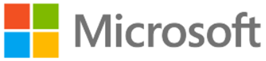 Spis treściWprowadzenie	4Informacje o tym dokumencie	4Zawartość tego dokumentu	4Struktura Zgłoszenia Produktu	4Objaśnienia i zestawienie zmian wprowadzonych w tym dokumencie	5postanowienia licencyjne	7Powszechne postanowienia licencyjne	7Postanowienia licencyjne dot. modelu licencjonowania	10Aplikacje komputerowe;	10Komputerowe systemy operacyjne	10licencja na procesor/Licencja CAL	11licencja na serwer/Licencja CAL	11licencja na rdzeń	11Serwery zarządzające	12Serwery wyspecjalizowane	12Narzędzia deweloperskie	13Oprogramowanie	14Advanced Threat Analytics	14BizTalk	15Pakiety CAL	16Pakiet Core Infrastructure Server (CIS)	18Forefront	20Microsoft Dynamics	20Microsoft Dynamics AX	20Microsoft Dynamics CRM	22Microsoft Identity Manager	24Aplikacje Office	25Aplikacje komputerowe pakietu Office	25Office for Mac	26Serwery Office	27Exchange Server	27Project Server	29SharePoint Server	29Skype for Business Server	30R Server	32SQL Server	33System Center	34System Center Server	34System Center Client Management Suite	35System Center Configuration Manager	36System Center Data Protection Manager	37System Center Endpoint Protection	37System Center Operation Manager	38Pakiet licencji na zarządzanie dla serwera do oprogramowania System Center	38System Center Service Manager	39Pakiet Virtual Desktop Infrastructure (VDI)	39Visual Studio	39Visual Studio	39Visual Studio Team Foundation Server	41Klient N systemu	42Komputerowy System Operacyjny Windows	42Windows Server	49Windows MultiPoint Server	49Windows Server	50Usługi Online	54Dostępność Usług Online w zależności od regionu	54Warunki zakupu Usług Online	54Odnowienie umowy na Usługi Online	54Usługi Microsoft Azure	54Usługi Microsoft Azure	56Plany Microsoft Azure	56Pakiet Enterprise Mobility (Plan)	58Pakiet Enterprise Cloud	59Microsoft Intune	60Usługi Microsoft Dynamics Online.	60Microsoft Dynamics AX	60Microsoft Dynamics CRM Online	61Microsoft Dynamics Marketing	62Microsoft Social Engagement	63Parature, from Microsoft	63Usługi Office 365	64Aplikacje Office 365	64Pakiety Office 365 Suites	65Office 365 Advanced Security Management	68Skrytka klienta Office 365	68Office 365 Delve Analytics	69Office 365 Advanced eDiscovery	69Exchange Online	69OneDrive for Business	70Project Online	70SharePoint Online	71Skype dla firm Online	72Inne Usługi Online	73Bing Maps	73Microsoft Learning	73Microsoft Translator	74Minecraft: Education Edition	74Power BI Pro	75Yammer Enterprise	75Słowniczek	76Atrybuty	76Wartości w komórkach	77Nagłówki kolumn	78Definicje	78Załącznik A – Licencje równoważne licencjom ML/CAL	81Załącznik B – Pakiet Software Assurance (SA)	82Zakup pakietu Software Assurance	82Odnowienie Pakietu Software Assurance	82Licencja Migracyjna dla Produktów Wycofanych i Produktów, dla których kończy się okres wsparcia.	83Korzyści z Pakietu Software Assurance	83Dodatek C – Usługi Profesjonalne	95Oferty Usług Wsparcia Microsoft Premier	95Oferta Cyfrowych Usług Doradczych Microsoft	96Oferta Sales Productivity Accelerator	96Załącznik D – Uzupełniające Postanowienia Umowy Programu	98Postanowienia Uzupełniające dla Programu Select Plus	98Definicja Zarządzania dla Uprawnionych Urządzeń	98Usługi Online w programach Open	98Uzupełniające Postanowienia dotyczące Usług Profesjonalnych – Starsze Wersje Umów	98Załącznik E – Promocje	100Promocja na pakiet System Center Client Management Suite	100Promocja wydajności obliczeniowej programu Azure	100Załącznik F — Postanowienia dotyczące Macierzy Pamięci Masowej	101Dostępność	101Wysyłka i tytuł prawny	101Oprogramowanie Macierzy Pamięci Masowej	101Ograniczona rękojmia na sprzęt	101Rekompensata. Obrona przed roszczeniami osób trzecich	102Ograniczenie odpowiedzialności	102Przepisy dotyczące kontroli eksportu obowiązujące w Stanach Zjednoczonych	102Gromadzenie informacji diagnostycznych	102Korzystanie przez instytucje publiczne	102Indeks	103WprowadzenieInformacje o tym dokumencieZ dniem 1 lipca 2015 r. niniejsze Postanowienia dotyczące Produktów zastępują zarówno Listę Produktów, jak i Prawa do Używania Produktów (Product Use Rights — PUR). Wszelkie odniesienia do Listy Produktów i PUR występujące w zawartych przez Klienta Umowach Licencjonowania Zbiorowego odnoszą się do niniejszych Postanowień dotyczących Produktów. Niniejsze Postanowienia dotyczące Produktów opisują dostępność Produktów i Usług Profesjonalnych w Programach Licencjonowania Zbiorowego Microsoft (wcześniej określonych na Liście Produktów) oraz prawa do używania oprogramowania (wcześniej określone w PUR). Wszystkie warunki świadczenia Usług Online są opublikowane w dokumencie Postanowienia dotyczące Usług Online Microsoft, dostępnym pod adresem http://go.microsoft.com/?linkid=9840733 i stanowią integralną część niniejszych Praw do Używania Produktów.Produkty wymienione w niniejszych Postanowieniach dotyczących Produktów są dostępne odpowiednio do daty podanej na Stronie Tytułowej tego dokumentu. Wcześniejsze wersje niniejszych Postanowień dotyczących Produktów, w tym wcześniejsze wersje dokumentów Lista Produktów oraz PUR, są dostępne na stronie http://go.microsoft.com/?linkid=9839207. Informacje na temat wycofanych produktów i usług Microsoft można znaleźć na stronie http://www.microsoftvolumelicensing.com. W sprawach dotyczących regionalnej dostępności produktów Microsoft i Usług Profesjonalnych klienci powinni zwracać się do swoich odsprzedawców lub do kierownika ds. klienta ze strony Microsoft.Zawartość tego dokumentuNiniejsze Postanowienia dotyczące Produktów składają się z następujących punktów:Wprowadzenie zawiera listę najnowszych zmian. Postanowienia Licencji zawiera listę Powszechnych postanowień licencyjnych i Postanowień licencyjnych dot. modelu licencjonowania, dotyczących Produktów będących oprogramowaniem. Produkty będące Oprogramowaniem zawiera listę wszystkich Zgłoszeń Produktów będących oprogramowaniem. Produkty będące Usługami Online zawiera listę wszystkich Zgłoszeń Produktów będących Usługami Online. Słowniczek zawiera definicje terminów: Atrybuty, Wartości w Komórkach, Nagłówki Kolumn i innych wyróżnionych wielką literą terminów, występujących w niniejszych Postanowieniach dotyczących Produktów. Następujące załączniki: Załącznik A – Tabela Licencji Równoważnych Licencjom CAL / Licencjom na Zarządzanie wskazuje dostępne pakiety Licencji CAL i licencji subskrypcyjnych na Usługi Online, oferujące dostęp do Produktów Serwerowych. Załącznik B – Pakiet Software Assurance opisuje zasady zakupu pakietu SA i dodatkowe korzyści dostępne dla posiadających go klientów. Załącznik C – Usługi Profesjonalne zawiera listę Usług Profesjonalnych oferowanych w ramach programu Licencjonowania Zbiorowego Microsoft. Załącznik D – Uzupełniające Postanowienia Umowy Programu zawiera postanowienia dodatkowe do Umów Licencjonowania Zbiorowego Microsoft. Załącznik E – Promocje na Produkty zawiera listę promocji na Produkty niefigurujących w Cenniku. Załącznik F — Postanowienia dotyczące Macierzy Pamięci Masowej zawiera dodatkowe postanowienia dotyczące Macierzy Pamięci Masowej.Indeks zawiera listę wszystkich Produktów, o których mowa w niniejszych Postanowieniach dotyczących Produktów, i wskazuje ich położenie.Struktura Zgłoszenia ProduktuKażde Zgłoszenie Produktu będącego oprogramowaniem składa się z czterech punktów: Dostępność programu, Postanowienia dotyczące produktu, Prawa do używania i Software Assurance.Każde Zgłoszenie Produktu będącego Usługami Online składa się z dwóch punktów: Dostępność programu i Postanowienia dotyczące produktu.1. W tabeli Dostępność Programu dla każdego Produktu jest podany typ oferty, liczba punktów (jeśli dotyczy) oraz dostępność w poszczególnych programach licencjonowania zbiorowego.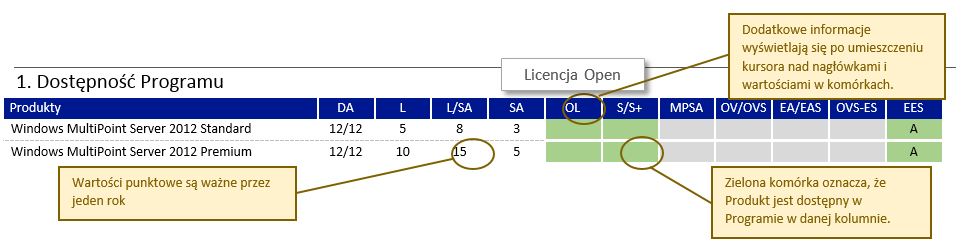 2. Postanowienia dotyczące Produktu zawierają dodatkowe informacje dotyczące zakupu Produktu, m.in. warunki wstępne zakupu, poprzednie wersje i właściwą Kategorię Produktów.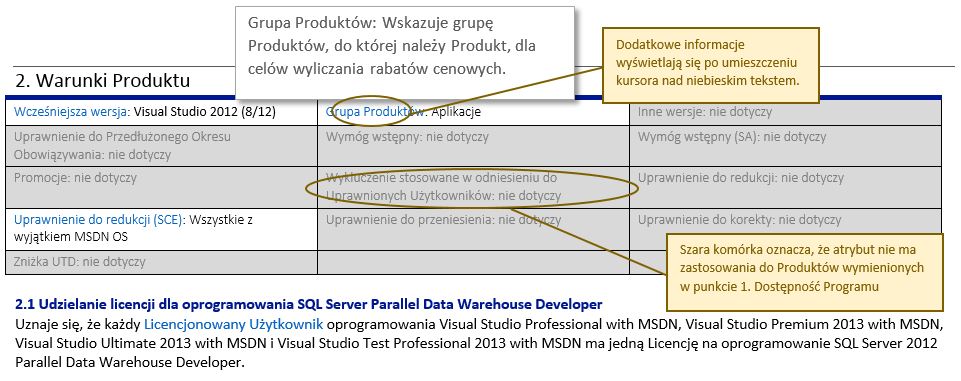 3. Prawa do używania obejmują Postanowienia licencyjne odnoszące się do każdego z Produktów będących Oprogramowaniem, w tym Powszechne postanowienia licencyjne, Postanowienia licencyjne dotyczące danego modelu licencjonowania i wszelkie ewentualne Szczególne postanowienia licencyjne. Odniesienia w zawartej przez Klienta Umowie Licencjonowania Zbiorowego do terminu „Prawa do Używania Produktów” dotyczą postanowień zawartych w punkcie zatytułowanym „Prawa do Używania” każdego Zgłoszenia Produktu będącego Oprogramowaniem. Postanowienia dotyczące Usług Online znajdują się w OST.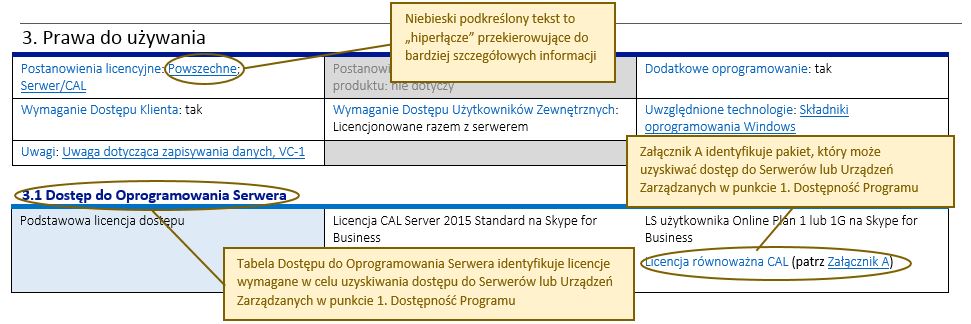 4. Pakiet Software Assurance to pakiet określający postanowienia dotyczące okresu obowiązywania pakietu SA.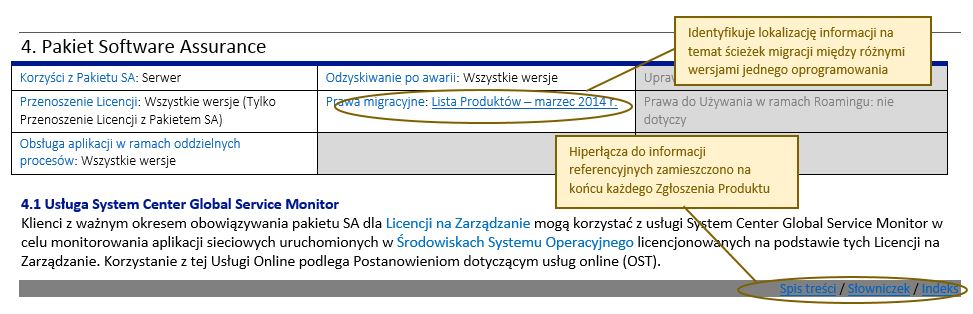 Objaśnienia i zestawienie zmian wprowadzonych w tym dokumenciePoniżej opisano najnowsze uzupełnienia, usunięcia oraz inne zmiany wprowadzone w niniejszych Postanowieniach dotyczących Produktów. W odpowiedzi na często zadawane przez klientów pytania przedstawiono również objaśnienia dotyczące zasad obowiązujących w Microsoft.OprogramowanieKomputerowy System Operacyjny Windows: Windows 10 Enterprise i Windows 10 Pro można zakupić w ramach umowy Microsoft Cloud Agreement.Szczególne postanowienia dotyczące Usług OnlinePlany Microsoft Azure: Licencja Subskrypcyjna na dodatek Operations Management Suite może być zakupiona w ramach innej umowy licencjonowania zbiorowego niż jego Uprawniona Licencja.SłowniczekAtrybut: Prawa Równoważne Prawom z Pakietu Software Assurance to nowy atrybut w tabelach Atrybutów Pakietu Software Assurance. Atrybut ten zastępuje podpunkty dotyczące Praw i Korzyści z Pakietu Software Assurance w Zgłoszeniach Produktów Core Infrastructure Suite, SQL i Visual Studio.postanowienia licencyjneWszelkie wystąpienia terminu „Prawa do używania Produktów” w zawartej przez Klienta Umowie Licencjonowania Zbiorowego odnoszą się do postanowień określonych w części zatytułowanej „Prawa do używania” każdego Zgłoszenia Produktu. W przypadku każdego z Produktów obejmują one zawarte w Zgłoszeniu Produktu Powszechne Postanowienia Licencyjne, Postanowienia Licencyjne dotyczące danego modelu licencjonowania i wszelkie ewentualne Szczególne Postanowienia Licencyjne.W przypadku Usług Online zawarte w Umowie Licencjonowania Zbiorowego odniesienia do „Praw do Używania Produktów” dotyczą OST. Jeśli Produkt będący oprogramowaniem obejmuje zarówno oprogramowanie, jak i Usługi Online, Usługi Online podlegają postanowieniom zawartym w Postanowieniach dotyczących Usług Online, a oprogramowanie podlega niniejszym Postanowieniom Licencyjnym.Powszechne postanowienia licencyjnePowszechne postanowienia licencyjne mają zastosowanie do każdego produktu będącego Oprogramowaniem licencjonowanego w ramach Programu Licencjonowania Zbiorowego Microsoft (o ile nie określono tego inaczej w Postanowieniach licencyjnych dot. modelu licencjonowania i/lub Szczególnych postanowieniach licencyjnych).1. DefinicjeTerminy użyte w niniejszych Postanowieniach dotyczących Produktów, ale niezdefiniowane w Słowniczku, mają znaczenie określone w zawartej przez Klienta umowie licencjonowania zbiorowego.2. Prawa do używania produktów przysługujące KlientowiJeśli Klient przestrzega postanowień zawartej umowy licencjonowania zbiorowego, wówczas może korzystać z oprogramowania w sposób jednoznacznie dozwolony w niniejszych Postanowieniach dotyczących Produktów. Każde użycie Produktu lub oddzielnie licencjonowanej funkcji w trybie na Urządzenie lub na Użytkownika wymaga uzyskania oddzielnej Licencji.3. Prawa do używania innych wersji i edycji niższychW przypadku dozwolonych kopii lub Wystąpień – zamiast wersji, na którą Klient ma licencję – Klient może tworzyć, przechowywać, instalować lub uruchamiać kopię lub Wystąpienie wcześniejszej wersji, innej dozwolonej wersji językowej lub innej dostępnej wersji platformy (np. wersji 32- lub 64-bitowej) albo dozwolonej edycji niższej. Nadal obowiązują prawa do używania dotyczące wersji licencjonowanej. Licencje na poprzednie wersje i niższe edycje nie spełniają wymogów licencyjnych dotyczących Produktu.4. Oprogramowanie osób trzecichOprogramowanie może zawierać będące własnością osób trzecich programy lub komponenty, które podlegają odrębnym postanowieniom licencyjnym, przedstawionym Klientowi podczas instalacji lub w załączonych do oprogramowania „Powiadomieniach pochodzących od osób trzecich”. Oprogramowanie może także zawierać będące własnością osób trzecich programy o otwartym kodzie źródłowym, na które Microsoft (a nie dana osoba trzecia) udziela Klientowi licencji na mocy postanowień licencyjnych Microsoft.5. Kod w wersji wstępnej, aktualizacje lub uzupełnienia, funkcje dodatkoweMicrosoft może zaoferować aktualizacje lub uzupełnienia Produktów. Klient ma prawo korzystać z aktualizacji lub uzupełnień Produktów, kodu w wersji wstępnej, funkcji dodatkowych i opcjonalnych usług rozszerzających Produkty, przestrzegając przy tym wszelkich ewentualnych szczególnych postanowień, jakie mogą być do nich załączone. Niektóre Produkty wymagają aktualizacji automatycznych, zgodnie z opisem zawartym w Szczególnych postanowieniach licencyjnych.6. OgraniczeniaKlientowi nie wolno (i żadna licencja nie pozwala mu) używać Produktów w celu oferowania komercyjnych usług hostingowych osobom trzecim, obchodzić jakichkolwiek ograniczeń technicznych dotyczących Produktów lub ograniczeń prawnych zawartych w ich dokumentacji, oddzielać oprogramowania w celu jego użycia w więcej niż jednym Środowisku Systemu Operacyjnego na podstawie pojedynczej Licencji (nawet jeżeli dane Środowiska Systemów Operacyjnych znajdują się na tym samym fizycznym systemie sprzętowym), chyba że uzyska na to jednoznaczne zezwolenie od Microsoft. Prawa do uzyskiwania dostępu do oprogramowania znajdującego się na dowolnym urządzeniu nie uprawniają Klienta w żadnym stopniu do stosowania patentów Microsoft ani innej własności intelektualnej Microsoft samego urządzenia lub wszelkiego innego oprogramowania lub urządzeń.7. Pakiet Software AssurancePakiet SA może nadawać Klientowi dodatkowe prawa do używania. Te dodatkowe prawa wygasają z chwilą wygaśnięcia pakietu SA dla danej Licencji, chyba że opis odnośnej korzyści stanowi inaczej.8. Outsourcing zarządzania oprogramowaniemKlientowi wolno zainstalować dozwoloną liczbę licencjonowanych kopii oprogramowania i używać ich na Serwerach oraz innych urządzeniach zarządzanych stale przez osoby trzecie i pozostających pod kontrolą tych osób trzecich, pod warunkiem że wszystkie takie Serwery i inne urządzenia są i pozostaną dostępne na wyłączny użytek Klienta. Klient jest odpowiedzialny za wszelkie zobowiązania wynikające z zawartej umowy licencjonowania zbiorowego niezależnie od fizycznej lokalizacji sprzętu, na którym jest używane dane oprogramowanie.9. Przypisywanie licencji i zmiana przypisania LicencjiZanim Klient użyje oprogramowania objętego dowolną Licencją, musi przypisać tę Licencję, zależnie od przypadku, do Urządzenia lub Użytkownika. Klient może zmienić przypisanie dowolnej Licencji, przypisując ją do innego Urządzenia lub Użytkownika, nie może jednak zrobić tego wcześniej niż w ciągu 90 dni od ostatniej zmiany przypisania tej Licencji, chyba że zmiana przypisania wynika z (i) trwałej awarii lub utraty sprzętu, (ii) rozwiązania umowy o pracę lub innej umowy z użytkownikiem lub (iii) chwilowej zmiany przydziału Licencji CAL, Licencji na Zarządzanie i LS na Użytkownika lub Urządzenie w związku z nieobecnością użytkownika lub niedostępnością urządzenia spowodowaną jego niesprawnością. Klient musi usunąć oprogramowanie lub uniemożliwić dostęp z poprzedniego urządzenia lub poprzedniemu użytkownikowi. Wolno zmieniać przypisanie pakietu SA i wszelkich Licencji udzielonych lub nabytych w związku z pakietem SA wyłącznie razem z podstawową uprawnioną Licencją. Zmiana przypisania licencji na komputerowe systemy operacyjne Windows na urządzenie i pakietów SA podlega odrębnym postanowieniom wskazanym w Zgłoszeniu Produktu Windows.10. Środki o charakterze technicznymMicrosoft może użyć środków o charakterze technicznym do egzekwowania warunków ograniczających możliwość korzystania przez Klienta z niektórych wersji Produktu i może weryfikować ich przestrzeganie zgodnie z postanowieniami zawartej przez Klienta umowy licencjonowania zbiorowego. Niektóre Produkty i usługi online są chronione odpowiednią technologią i do ich instalowania lub uzyskiwania do nich dostępu jest wymagana aktywacja lub sprawdzenie ich oryginalności, a także klucz produktu.10.1 Aktywacja i sprawdzanie oryginalnościPomyślna aktywacja lub sprawdzenie oryginalności potwierdza, czy dany Produkt będący Oprogramowaniem został prawidłowo zainstalowany, czy klucz produktu nie został ukradziony i czy nie wprowadzono żadnych zmian w funkcjach oprogramowania odpowiedzialnych za sprawdzenie oryginalności, licencjonowanie lub aktywację. Niedokonanie aktywacji oprogramowania w terminie wyszczególnionym dla danego Produktu będącego Oprogramowaniem może ograniczyć prawo Klienta do korzystania z takiego oprogramowania. Po nieudanej próbie aktywacji oprogramowania Klient nie może z niego dalej korzystać. Każde urządzenie, które nie zostało aktywowane za pośrednictwem usługi zarządzania kluczami (KMS), musi używać klucza aktywacji wielokrotnej (MAK). Klientowi nie wolno obchodzić aktywacji ani sprawdzenia oryginalności.10.2 Klucze ProduktówDo zgodnego z licencją korzystania z oprogramowania wymagany jest przypisany klucz produktu. Wszystkie klucze produktów stanowią Informacje Poufne Microsoft. Niezależnie od wszelkich postanowień zawartej przez Klienta umowy o licencjonowaniu zbiorowym stanowiącym inaczej, Klientowi nie wolno ujawniać kluczy produktów osobom trzecim. Klientowi zabrania się tworzenia niezabezpieczonego dostępu do swoich komputerów umożliwiających korzystanie z usług zarządzania kluczami (KMS) przez niekontrolowaną sieć. W przypadku nieuprawnionego użycia kluczy produktów lub kluczy KMS lub ich ujawnienia Microsoft ma prawo zapobiec dalszym aktywacjom, zdezaktywować lub zablokować takie klucze produktów przed aktywacją lub sprawdzaniem oryginalności, a także podjąć inne, stosowne działania.11. UwagiTam, gdzie wskazano w części pt. Prawa do używania produktów w każdym Zgłoszeniu Produktu, obowiązują następujące zastrzeżenia:11. 1 Funkcje korzystające z InternetuProdukty będące Oprogramowaniem mogą zawierać funkcje nawiązujące łączność i wysyłające informacje przez Internet do systemów Microsoft, jego Podmiotów Stowarzyszonych i dostawców usług bez obowiązku dodatkowego informowania o tym Klienta. Wykorzystanie tych informacji opisano w oświadczeniu o ochronie prywatności dostępnym w każdym z Produktów będących Oprogramowaniem.11.2 Bing MapsProdukt może pozwalać na używanie aplikacji Bing Maps. Wszelka zawartość udostępniona za pośrednictwem aplikacji Bing Maps, w tym geokody, może być używana wyłącznie razem z produktem, za pośrednictwem którego dana zawartość jest udostępniana. Korzystanie z aplikacji Bing Maps podlega Postanowieniom Użytkownika Końcowego dotyczącym używania aplikacji Bing Maps dostępnym pod adresem http://go.microsoft.com/?linkid=9710837 oraz Zasadom zachowania poufności informacji Bing dostępnemu pod adresem http://go.microsoft.com/fwlink/?LinkID=248686.Standard wizyjny 11.3 H.264/AVC, standard wideo VC-1 i standard wizyjny MPEG-4 Part 2Oprogramowanie może zawierać technologie kompresji sekwencji wizyjnych H.264/AVC, VC-1 i MPEG-4 część 2. MPEG LA, LLC wymaga zamieszczenia następującej informacji: TEN PRODUKT JEST OBJĘTY LICENCJAMI DOTYCZĄCYMI ZBIORU PATENTÓW ZWIĄZANYCH ZE STANDARDAMI AVC, VC-1 I MPEG-4 CZĘŚĆ 2 (VISUAL). NA PODSTAWIE TYCH LICENCJI NINIEJSZY PRODUKT JEST PRZEZNACZONY DO NIEKOMERCYJNEGO UŻYTKU OSOBISTEGO PRZEZ UŻYTKOWNIKA W CELU (i) KODOWANIA DANYCH WIDEO ZGODNIE Z POWYŻSZYMI STANDARDAMI („STANDARDY WIDEO”) LUB (ii) DEKODOWANIA DANYCH WIDEO W STANDARDZIE AVC, VC-1 LUB MPEG-4 CZĘŚĆ 2 ZAKODOWANYCH PRZEZ UŻYTKOWNIKA PROWADZĄCEGO NIEKOMERCYJNĄ DZIAŁALNOŚĆ OSOBISTĄ LUB OTRZYMANYCH OD DOSTAWCY DANYCH WIDEO DYSPONUJĄCEGO LICENCJĄ NA UDOSTĘPNIANIE TAKICH DANYCH WIDEO. INNE SPOSOBY UŻYWANIA PRODUKTU NIE SĄ OBJĘTE ŻADNĄ LICENCJĄ, W TYM LICENCJĄ DOROZUMIANĄ. WIĘCEJ INFORMACJI NA TEN TEMAT MOŻNA UZYSKAĆ OD MPEG LA, LLC ZOB. www.mpegla.com. Powyższa uwaga nie ogranicza ani nie zakazuje korzystania z oprogramowania w ramach zwykłej działalności biznesowej w zastosowaniach dotyczących wyłącznie tej działalności, które nie obejmują (i) dalszego rozpowszechniania oprogramowania wśród osób trzecich ani (ii) tworzenia materiałów za pomocą technologii zgodnych ze Standardami Wideo w celu rozpowszechniania tych materiałów wśród osób trzecich.12. Komponenty czcionek, obrazy i dźwiękiGdy Klient uruchamia oprogramowanie, może ono uzyskiwać dostęp do zawartych w nim ikon, obrazów, dźwięków i multimediów i używać ich, ale jedynie z Licencjonowanego Urządzenia, a także może używać zawartych w nim czcionek lub czcionek zainstalowanych przez to oprogramowanie w celu wyświetlania i drukowania zawartości. Klientowi wolno jedynie osadzać czcionki w zawartości zgodnie ze stosownymi zasadami osadzania takich czcionek oraz tymczasowo pobierać czcionki na drukarkę lub inne urządzenie wyjściowe w celu drukowania zawartości.13. Uwzględnione technologieProdukty mogą zawierać inne komponenty technologii Microsoft, objęte odrębnymi, dotyczącymi ich postanowieniami licencyjnymi, jak wskazano w części pt. Prawa do używania produktów w każdym Zgłoszeniu Produktu. Jeżeli odrębne postanowienia dotyczące tych komponentów nie są nadmienione w Szczególnych postanowieniach licencyjnych, można je znaleźć w osobnym folderze w katalogu instalacyjnym danego Produktu lub za pomocą ujednoliconego instalatora takiego Produktu.14. Testowanie porównawczeBez uprzedniej pisemnej zgody Microsoft Klientowi nie wolno ujawnić osobom trzecim wyników jakichkolwiek testów porównawczych żadnego Produktu Serwerowego ani pakietu Microsoft Desktop Optimization Pack. Nie dotyczy to oprogramowania Windows Server.15. MultipleksowanieMultipleksowanie lub grupowanie w celu zmniejszenia liczby bezpośrednich połączeń z oprogramowaniem nie powoduje obniżenia liczby wymaganych Licencji.16. Prawa administracyjne i pomocy technicznejKlient ma prawo umożliwić dostęp do oprogramowania serwera, na którym uruchomiono dowolne dozwolone Środowisko Systemu Operacyjnego dwóm użytkownikom bez Licencji CAL wyłącznie w celach administracyjnych. Klient może także umożliwić dostęp zdalny do innych Produktów wyłącznie w celu świadczenia pomocy technicznej dotyczącej produktów, skierowanej do Licencjonowanych Użytkowników lub na Licencjonowanych Urządzeniach.17. Kod DystrybucyjnyKlient jest uprawniony do rozpowszechniania w swoich programach kodu, który może być zawarty w oprogramowaniu lub usługach online, o ile Klient będzie przestrzegać poniższych postanowień. 17.1 Prawa do używania i rozpowszechnianiaKod i pliki tekstowe wymienione poniżej są „Kodem dystrybucyjnym”. Pliki REDIST.TXT. Klientowi wolno kopiować i rozpowszechniać obiektową formę kodu wymienionego w plikach REDIST.TXT i OTHER-DIST.TXT, a także dowolny kod oznaczony jako „Silverlight Libraries” („Biblioteki Silverlight”), Silverlight „Client Libraries” („Biblioteki klienta” Silverlight) i Silverlight „Server Libraries” („Biblioteki serwerowe” Silverlight).Kod przykładowy, szablony i style: Klientowi wolno modyfikować, kopiować i rozpowszechniać w postaci kodu źródłowego i kodu wynikowego kod oznaczony jako „przykładowy”, „szablon”, „style proste” lub „style rysowania”. Rozpowszechnianie przez osoby trzecie. Klientowi wolno zezwolić dystrybutorom swoich programów na kopiowanie i rozpowszechnianie Kodu dystrybucyjnego jako części tych programów.Biblioteka obrazów: Klient może kopiować i rozpowszechniać obrazy, grafikę i animacje z Biblioteki Obrazów (Image Library), jak opisano w dokumentacji oprogramowania.17.2 Wymagania dotyczące rozpowszechnianiaW przypadku rozpowszechniania przez Klienta Kodu Dystrybucyjnego, Klient jest zobowiązany:dystrybuować go wyłącznie z programami Klienta, przy czym programy Klienta muszą zapewniać istotne, główne funkcje Kodu Dystrybucyjnego;wymagać od dystrybutorów i zewnętrznych użytkowników końcowych zaakceptowania postanowień chroniących Kod Dystrybucyjny w co najmniej takim samym stopniu, jak zawarta przez Klienta umowa licencjonowania zbiorowego, w tym postanowienia zawarte w niniejszych Postanowieniach dotyczących Produktów; przejąć od Microsoft odpowiedzialność cywilną oraz dokonać na ich rzecz rekompensaty z tytułu wszelkich ewentualnych roszczeń wynikających z używania lub rozpowszechniania programów Klienta, w tym ponieść koszty obsługi prawnej, za wyjątkiem zakresu, w jakim dane roszczenie dotyczy wyłącznie Kodu Dystrybucyjnego zawartego w programach Klienta17.3 Ograniczenia dotyczące rozpowszechnianiaKlient nie może:zmieniać w Kodzie Dystrybucyjnym żadnych informacji o prawach autorskich, znakach towarowych lub patentach; używać znaków towarowych Microsoft w nazwach programów Klienta lub w sposób sugerujący, że programy Klienta pochodzą od Microsoft lub są przez Microsoft popierane; rozpowszechniać Kod Dystrybucyjny wewnątrz lub razem z jakimikolwiek złośliwymi programami lub programami mającymi na celu oszukanie ich użytkownika lub w sposób niezgodny z prawem, lubmodyfikować ani rozpowszechniać kodu źródłowego Kodu Dystrybucyjnego w taki sposób, aby jakakolwiek jego część podlegała Licencji Wyłączającej. Licencja Wyłączająca to licencja, w przypadku której używanie, modyfikowanie lub rozpowszechnianie wymaga, aby kod był jawny lub rozpowszechniany w postaci kodu źródłowego lub inne osoby były uprawnione do modyfikowania takiego kodu. 18. Software Plus ServicesMicrosoft ma prawo świadczyć usługi z Produktami poprzez funkcje oprogramowania, za pośrednictwem których nawiązywane jest połączenie internetowe z systemami komputerowymi Microsoft lub dostawcy usług. Microsoft może w dowolnym momencie zmienić te usługi lub przerwać ich świadczenie. Klientowi nie wolno używać tych usług w sposób, który mógłby je uszkodzić lub zakłócić korzystanie z nich innym osobom. Korzystanie z tych usług przez Klienta w celu uzyskania nieautoryzowanego dostępu do innych usług, danych, kont lub sieci jest niedozwolone.Postanowienia licencyjne dot. modelu licencjonowaniaModelu licencjonowania dotyczący każdego z Produktów wskazano w Zgłoszeniu Produktu w części pt. „Prawa użycia”. Postanowienia Licencyjne dotyczące Modelu Licencjonowania mają zastosowanie do wszystkich Produktów będących Oprogramowaniem licencjonowanych w ramach danego Modelu Licencjonowania, zgodnie ze Zgłoszeniem Produktu i wszelkimi wyjątkami oraz innymi postanowieniami, określonymi w Postanowieniach Licencyjnych dotyczących danego Produktu.Aplikacje komputerowe;Licencja na UrządzenieKlientowi wolno zainstalować dowolną liczbę kopii oprogramowania na Licencjonowanym Urządzeniu i na dowolnym Serwerze przeznaczonym do użycia przez Klienta dla każdej nabytej Licencji. Jeżeli Klient nie obejmie oprogramowania licencją jako Produktu Enterprise lub licencją dla całej organizacji, może on także zainstalować oprogramowanie na pojedynczym urządzeniu przenośnym do użytku przez Głównego UżytkownikaLicencjonowanego Urządzenia. Oprogramowanie działające na Licencjonowanym Urządzeniu może być używane przez dowolną liczbę użytkowników, ale tylko jeden użytkownik może uzyskiwać dostęp do niego i korzystać z niego w każdym danym momencie. Z oprogramowania uruchomionego na Licencjonowanym Urządzeniu może zdalnie korzystać Główny Użytkownik za pośrednictwem dowolnego urządzenia lub dowolny użytkownik za pośrednictwem innego Licencjonowanego Urządzenia. Z oprogramowania uruchomionego na Serwerze przydzielonym do użytku przez Klienta może zdalnie korzystać dowolny użytkownik za pośrednictwem Licencjonowanego Urządzenia.Elementy multimedialne i szablonyMicrosoft udziela Klientowi licencji na kopiowanie, rozpowszechnianie, wykonywanie i wyświetlanie elementów multimedialnych (obrazów, obiektów clip art, animacji, dźwięków, muzyki, klipów wideo, szablonów i innych form treści) zawartych w oprogramowaniu i aplikacjach internetowych Office w ramach projektów i dokumentów, przy czym Użytkownikowi nie wolno (i) odsprzedawać, rozpowszechniać kopii żadnych elementów multimedialnych ani udzielać na nie licencji, oddzielnie ani w charakterze produktu, jeśli te elementy multimedialne stanowią podstawową wartość takiego produktu;Komputerowe systemy operacyjneLicencja na UrządzenieNa Licencjonowanym Urządzeniu lub w lokalnym wirtualnym systemie sprzętowym Licencjonowanego Urządzenia Klient może zainstalować jedną kopię oprogramowania dla każdej nabytej przez siebie Licencji.Klientowi wolno korzystać z oprogramowania na maksymalnie dwóch procesorach.Lokalne użycie jest możliwe w przypadku każdego użytkownika.Zdalne korzystanie jest dozwolone w przypadku Głównego UżytkownikaLicencjonowanego Urządzenia oraz każdego innego użytkownika, korzystającego z innego Licencjonowanego Urządzenia lub Licencjonowanego Urządzenia objętego licencją Windows VDA.Jednocześnie dostęp do oprogramowania może uzyskiwać tylko jeden użytkownik.Do Licencjonowanego Urządzenia można podłączyć maksymalnie 20 innych urządzeń. W ramach tego połączenia Klientowi wolno współdzielić pliki, korzystać z funkcji drukowania, Internetowych Usług Informacyjnych IIS, Udostępniania Połączenia Internetowego i usług telekomunikacyjnych.Na potrzeby aktywacji oprogramowania za pomocą usług zarządzania kluczami (KMS) lub podobnej technologii dozwolona jest nieograniczona liczba połączeń.Adobe Flash PlayerOprogramowanie może zawierać wersję programu Adobe Flash Player. Klient zgadza się, że korzystanie przez niego z programu Adobe Flash Player podlega postanowieniom licencyjnym Adobe Systems Incorporated dostępnym na stronie http://go.microsoft.com/fwlink/?linkid=248532. Adobe i Flash to zastrzeżone znaki handlowe lub znaki handlowe Adobe Systems Incorporated w Stanach Zjednoczonych oraz/lub w innych krajach.licencja na procesor/Licencja CALLicencja na serwer (na procesor)Klientowi wolno używać oprogramowania serwera na Licencjonowanym Serwerze pod warunkiem nabycia przez Klienta wystarczającej liczby Licencji na Serwer, zgodnie z poniższymi postanowieniami.Jedna Licencja jest wymagana na każde dwa Procesory Fizyczne w Licencjonowanym Serwerze. Każda Licencja Standardowa dopuszcza korzystanie z oprogramowania serwera w dwóch Środowiskach Systemów Operacyjnych. Klientowi wolno użyć jednego Uruchomionego Wystąpienia oprogramowania serwera w każdym Środowisku Systemu Operacyjnego.Klientowi wolno użyć jednego Uruchomionego Wystąpienia oprogramowania serwera w Fizycznym Środowisku Systemu Operacyjnego (oprócz dwóch Wirtualnych Środowisk Systemu Operacyjnego na każdą posiadaną licencję), jeżeli dane Fizyczne Środowisko Systemu Operacyjnego jest używane wyłącznie do hostowania tychże Wirtualnych Środowisk Systemu Operacyjnego i zarządzania nimi. Licencje Datacenter dopuszczają użycie oprogramowania serwera na dowolnej liczbie Środowisk Systemu Operacyjnego. O ile łączna liczba licencji i Procesorów Fizycznych pozostaje bez zmian, dopuszcza się zmianę przypisania Licencji przy każdej zmianie partycjonowania poszczególnych urządzeń sprzętowych przez Klienta.W ramach jednorazowej alternatywy wobec przypisania podstawowych Licencji CAL na użytkownika lub na urządzenie, pewna liczba podstawowych Licencji CAL może zostać dedykowana do Wystąpienia oprogramowania serwera na jednym Serwerze (w trybie „na serwer”) w celu umożliwienia jednoczesnego dostępu takiej samej liczby użytkowników lub urządzeń do tego Wystąpienia.Licencje dostępuZ wyjątkiem przypadków opisanych w tym punkcie oraz w Szczególnych postanowieniach licencyjnych każdy dostęp do oprogramowania serwera wymaga Licencji CAL lub Licencji Równoważnych Licencjom CAL.Licencje CAL nie są wymagane, jeżeli dostęp uzyskuje inny Licencjonowany Serwer.Licencje CAL nie są wymagane w celu uzyskania dostępu do oprogramowania serwera obsługującego Obciążenie Sieci WWW lub Obciążenia HPC.Licencje CAL nie są wymagane do uzyskania dostępu w Fizycznym Środowisku Systemu Operacyjnego, wykorzystywanym wyłącznie do udostępniania Wirtualnych Środowisk Systemu Operacyjnego i zarządzania nimi.licencja na serwer/Licencja CALLicencje na serwer (na Wystąpienie)Klientowi wolno używać jednego Uruchomionego Wystąpienia oprogramowania serwera w Fizycznym lub Wirtualnym Środowisku Systemu Operacyjnego na Licencjonowanym Serwerze dla każdej nabytej Licencji.Licencje dostępuZ wyjątkiem przypadków opisanych w tym punkcie oraz w Szczególnych postanowieniach licencyjnych każdy dostęp do oprogramowania serwera wymaga Licencji CAL lub Licencji Równoważnych Licencjom CAL.Licencje CAL nie są wymagane, jeżeli dostęp uzyskuje inny Licencjonowany Serwer. licencja na rdzeńW przypadku Produktów podlegających modelowi licencjonowania według liczby Rdzeni Klient musi wybrać między Licencjonowaniem według liczby Rdzeni Fizycznych na Serwerze a Licencjonowaniem według liczby Poszczególnych Wirtualnych Środowisk Systemu Operacyjnego. Zasady każdego z tych wariantów przedstawiono niżej.Licencje na serwer (na rdzeń) – Udzielanie licencji na podstawie Rdzeni Fizycznych na SerwerzeKlientowi wolno używać oprogramowania serwera na Licencjonowanym Serwerze pod warunkiem nabycia przez Klienta wystarczającej liczby Licencji na Serwer, zgodnie z poniższymi postanowieniami.Liczba wymaganych Licencji jest równa liczbie Rdzeni Fizycznych na Licencjonowanym Serwerze, z zastrzeżeniem wymogu posiadania minimum czterech Licencji na każdy Procesor Fizyczny. W przypadku wersji Enterprise Klient może używać dowolnej liczby Uruchomionych Wystąpień oprogramowania serwera na Licencjonowanym Serwerze w tylu Fizycznych Środowiskach Systemu Operacyjnego lub Wirtualnych Środowiskach Systemu Operacyjnego, ile licencji jest do niego przypisanych. Dla każdej dodatkowej Licencji na edycję Enterprise przypisanej przez Klienta powyżej liczby Licencji wymaganej na mocy powyższego ust. 2 Klientowi wolno używać oprogramowania serwera w jednym dodatkowym Środowisku Systemu Operacyjnego na Licencjonowanym Serwerze. W przypadku innych wersji Klient może użyć dowolnej liczby Uruchomionych Wystąpień oprogramowania serwera wyłącznie w Fizycznym Środowisku Systemu Operacyjnego na Licencjonowanym Serwerze.Licencje na serwer (na rdzeń) – Udzielanie licencji na Indywidualne Wirtualne Środowisko Systemu OperacyjnegoKlient może używać dowolnej liczby Uruchomionych Wystąpień oprogramowania serwera w dowolnym Wirtualnym Środowisku Systemu Operacyjnego na Licencjonowanym Serwerze pod warunkiem nabycia przez Klienta wystarczającej liczby Licencji, zgodnie z poniższymi postanowieniami. Liczba wymaganych Licencji jest równa liczbie Rdzeni Wirtualnych w danym Wirtualnym Środowisku Systemu Operacyjnego, z zastrzeżeniem wymogu posiadania minimum czterech Licencji przypadających na każde Wirtualne Środowisko Systemu Operacyjnego. Jeśli którykolwiek z Rdzeni Wirtualnych jest w dowolnym momencie przypisany do więcej niż jednego Wątku Sprzętowego, Klient musi posiadać jedną Licencję na każdy Wątek Sprzętowy, do którego taki rdzeń jest przypisany. Serwery zarządzająceLicencje na zarządzanieWersja Licencji na Zarządzanie, a nie wersja użytego oprogramowania, określa wersję obowiązujących Postanowień Licencyjnych (w tym prawa do korzystania ze starszych wersji, bez względu na postanowienia stanowiące inaczej). Licencje na Zarządzanie dla Serwera (na procesor)Klientowi wolno używać oprogramowania na dowolnym Serwerze przeznaczonym do jego użytku w celu zarządzania Środowiskami Systemu Operacyjnego na Licencjonowanym Serwerze, pod warunkiem nabycia przez Klienta wystarczającej liczby Licencji dla Serwera, jaka wynika z przedstawionych niżej postanowień.Środowiska Systemu Operacyjnego, w których uruchomione są systemy operacyjne Serwera, wymagają Licencji na Zarządzanie dla Serwera.Na każde dwa procesory w Licencjonowanym Serwerze wymagana jest jedna Licencja.Każda Licencja w wersji Standard pozwala Klientowi korzystać z oprogramowania do zarządzania maksymalnie dwoma Środowiskami Systemu Operacyjnego na Licencjonowanym Serwerze.Licencje w wersji Standard zezwalają na zarządzanie Fizycznym Środowiskiem Systemu Operacyjnego na Licencjonowanym Serwerze, a ponadto dwoma innymi Środowiskami Systemu Operacyjnego, jeżeli dane Fizyczne Środowisko Systemu Operacyjnego jest używane wyłącznie do hostowania (udostępniania) Wirtualnych Środowisk Systemu Operacyjnego i zarządzania nimi.Klientowi wolno przypisywać do Licencjonowanego Serwera dodatkowe licencje w wersji Standard i zarządzać dwoma dodatkowymi Środowiskami Systemu Operacyjnego na Licencję.W przypadku licencji w wersji Datacenter Klientowi wolno korzystać z tego oprogramowania do zarządzania dowolną liczbą Środowisk Systemu Operacyjnego na Licencjonowanym Serwerze. Licencje na Zarządzanie dla Klienta (na Środowisko Systemu Operacyjnego lub na Użytkownika):Każda nabyta Licencja na Zarządzanie dla Klienta pozwala Klientowi używać oprogramowania do zarządzania Środowiskiem Systemu Operacyjnego na Licencjonowanym Urządzeniu lub Środowiskami Systemu Operacyjnego na urządzeniach używanych przez Licencjonowanego Użytkownika.Środowiska Systemu Operacyjnego, w których uruchomiono inne systemy operacyjne niż systemy operacyjne Serwera, wymagają dodatkowych Licencji na Zarządzanie dla Klienta lub Licencji Równoważnych.Liczba wymaganych Licencji na Zarządzanie dla Klienta zależy od typu przypisanych Licencji (na Środowisko Systemu Operacyjnego lub na użytkownika).Zarządzanie Środowiskiem Systemu Operacyjnego, do którego dostęp uzyskuje więcej niż jeden użytkownik, wymaga uzyskania Licencji na Zarządzanie na Środowisko Systemu Operacyjnego dla Klienta lub Licencji na Zarządzanie na Użytkownika dla Klienta w przypadku każdego użytkownika.Licencje na Zarządzanie nie są wymagane w przypadku:Środowisk Systemu Operacyjnego, w których nie ma Uruchomionych Wystąpień oprogramowania;wszelkich urządzeń infrastruktury sieciowej Klienta służących wyłącznie do przesyłania danych sieci, na których nie jest uruchomione oprogramowanie Windows Server;konwersji Środowisk Systemu Operacyjnego z Fizycznych na Wirtualne; aniwszelkich urządzeń wyłącznie monitorowanych lub zarządzanych pod kątem statusu składników sprzętowych w odniesieniu do temperatury systemu, prędkości wentylatora, włączania/wyłączania zasilania, resetowania systemu lub dostępności procesora.Zestawy danychKlientowi nie wolno kopiować ani rozpowszechniać żadnych zawartych w oprogramowaniu zestawów danych (ani jakiejkolwiek ich części).Serwery wyspecjalizowaneLicencje na serwer (na Wystąpienie)Klient może używać jednego Uruchomionego Wystąpienia oprogramowania serwera w Fizycznym lub Wirtualnym Środowisku Systemu Operacyjnego na Licencjonowanym Serwerze dla każdej nabytej Licencji na Serwer.Narzędzia deweloperskieLicencje na UżytkownikaJeden Licencjonowany użytkownik może korzystać z dowolnej liczby kopii oprogramowania i wszelkich wcześniejszych wersji na dowolnym urządzeniu przydzielonym do użytku Klienta dla każdej nabytej przez Klienta Licencji na Użytkownika. Licencjonowani Użytkownicy mają prawo używać oprogramowania na potrzeby oceny oraz do opracowywania, testowania i demonstrowania programów Klienta. Te prawa obejmują używanie oprogramowania do symulowania środowiska użytkownika końcowego w celu diagnozowania problemów związanych z programami Klienta.Licencja na oprogramowanie nie obejmuje korzystania z tego oprogramowania w Środowisku Produkcyjnym. Dodatkowe postanowienia licencyjne dotyczące subskrypcji MSDNOprócz praw określonych w Postanowieniach licencyjnych dot. modelu licencjonowania, Klientowi wolno przydzielić tyle subskrypcji MSDN, ile Licencji nabył. W odniesieniu do subskrypcji MSDN termin „Oprogramowanie” oznacza oprogramowanie udostępnione Klientowi na danym poziomie subskrypcji na stronie pobierania plików przeznaczonej dla subskrybentów MSDN. Wszelkie usługi online dostępne w ramach subskrypcji MSDN Klienta nie mogą być używane w Środowisku Produkcyjnym. Uruchomienie oprogramowania w ramach Usług Platformy Microsoft AzureLicencjonowany Użytkownik ma prawo uruchamiać Oprogramowanie w ramach Usług Platformy Microsoft Azure przez okres trwania jego subskrypcji MSDN. Korzystanie z Oprogramowania podlega postanowieniom zawartej przez Klienta umowie licencjonowania zbiorowego i wszelkim postanowieniom załączonym do Oprogramowania.Korzystanie z Oprogramowania i ofert Azure MSDN Dev/Test podlega postanowieniom licencyjnym modelu licencjonowania narzędzi deweloperskich z tym wyjątkiem, że Licencjonowany Użytkownik nie może uruchamiać pakietu Office Professional Plus ani oprogramowania System Center Virtual Machine Manager w ramach Usług Platformy Microsoft Azure do celów produkcyjnych.Dodatkowe wymogiAby uruchomić Oprogramowanie w ramach Usług Microsoft Azure Platform Klient musi aktywować subskrypcję MSDN, łącząc z nią swoje konto Microsoft.Ocena przydatności oraz uwagi na temat produktów i usługUżytkownicy końcowi Klienta mogą uzyskiwać dostęp do Oprogramowania i usług online dostępnych w ramach subskrypcji MSDN Klienta, aby przeprowadzić testy akceptacyjne lub przekazać mu uwagi na temat jego programów.Usługi pulpitu zdalnego systemu Windows Server 2012 R2Z funkcji usług pulpitu zdalnego oprogramowania Windows Server może korzystać jednocześnie nawet 200 anonimowych użytkowników w celu uzyskania dostępu do dostępnych online wersji demonstracyjnych programów Klienta.Produkt osadzony w systemie WindowsKażdy Produkt Windows Embedded jest przedmiotem załączonej do niego licencji, obejmującej także obowiązki Microsoft w zakresie obrony przed roszczeniami z tytułu naruszenia lub przywłaszczenia praw osób trzecich. Postanowienia te zastępują wszelkie odpowiadające im postanowienia zawartej przez Klienta umowy licencjonowania zbiorowego. Każdy Licencjonowany Użytkownik ma prawo zainstalować i używać nieograniczonej liczby kopii licencjonowanego Produktu Windows Embedded.OprogramowanieAdvanced Threat Analytics1. Dostępność programów2. Postanowienia dotyczące produktu2.1 Ograniczenia dotyczące krajówKlientowi nie wolno pobierać oprogramowania Advanced Threat Analytics 2016 do wykorzystania lub rozpowszechniania w Chińskiej Republice Ludowej.3. Prawa do używania3.1 Licencja na zarządzanie3.2 Przypadki używania wymagającego licencji na zarządzanieLicencje są wymagane wyłącznie w przypadku Środowisk Systemu Operacyjnego dla klienta (lub Środowisk Systemu Operacyjnego serwera używanych jako Środowiska Systemu Operacyjnego dla klienta) znajdujących się na urządzeniach użytkownika końcowego uwierzytelnianych za pomocą usługi Active Directory zarządzanej przez oprogramowanie Advanced Threat Analytics lub do których dostęp jest uzyskiwany za pośrednictwem takich urządzeń.3.3 Biblioteki licencjonowane na zasadach Mniejszej Powszechnej Licencji Publicznej GNULicencjonowany Użytkownik ma prawo odtwarzać, dekompilować i dezasemblować oprogramowanie Advanced Threat Analytics i podejmować inne próby uzyskania kodu źródłowego oprogramowania Advanced Threat Analytics Server wyłącznie w zakresie wymaganym do debugowania bibliotek licencjonowanych na zasadach licencji GNU Lesser General Public License, jakie mogą być w nim ewentualnie zawarte lub z nim powiązane.4. Pakiet Software AssuranceBizTalk1. Dostępność programów2. Postanowienia dotyczące produktu3. Prawa do używania3.1 BizTalk Server 2013 R2, edycje Branch i StandardKlientowi nie wolno używać oprogramowania serwera na Serwerze, który jest częścią klastra sieciowego, ani w Środowisku Systemu Operacyjnego, które jest częścią klastra sieciowego Środowisk Systemu Operacyjnego na tym samym Serwerze.3.2 BizTalk Server 2013 R2 Branch EditionKlientowi wolno uruchomić Wystąpienia oprogramowania na Licencjonowanych Serwerach tylko w punkcie końcowym sieci wewnętrznej Klienta (lub jego sieci granicznej) w celu łączenia wydarzeń lub transakcji biznesowych z działaniami przetwarzanymi w tym punkcie końcowym, przy czym Licencjonowane Serwery nie mogą:być węzłami centralnymi w sieciach zbudowanych przy wykorzystaniu systemu koncentratorów, centralizować komunikacji wewnątrz całego przedsiębiorstwa z innymi Serwerami lub urządzeniami lub automatyzować procesów biznesowych wewnątrz pionów, jednostek biznesowych lub oddziałów przedsiębiorstwa.3.3 Współczynnik RdzeniWymóg minimalnej liczby Licencji na Procesor Fizyczny nie ma zastosowania do oprogramowania BizTalk Server. Liczba wymaganych Licencji jest równa liczbie Rdzeni Fizycznych na Licencjonowanym Serwerze pomnożonej przez odpowiedni Współczynnik Rdzeni dostępny pod adresem http://go.microsoft.com/fwlink/?LinkID=229882.3.4 Dodatkowe oprogramowanie4. Pakiet Software Assurance4.1 Biz Talk Server 2013 R2 Enterprise – Wirtualizacja bez ograniczeńKlient ma prawo uruchomić dowolną liczbę Wystąpień oprogramowania serwera w dowolnej liczbie Środowisk Systemu Operacyjnego na dowolnym Licencjonowanym Serwerze, dla którego posiada pełny pakiet SA, obejmujący wszystkie jego Licencje na Serwer (na rdzeń). Pakiety CAL1. Dostępność programów2. Postanowienia dotyczące produktu2.1 Procedura określania właściwych praw do używania dla Licencji CAL SuitePakiet Licencji CAL nie wskazuje wersji, a prawa dostępu określane są na postawie stanu zawartego w niej pakietu SA. Jeśli wygaśnie pakiet SA, prawa dostępu przysługujące na mocy Licencji bezterminowych określane są na podstawie praw do używania produktów obowiązujących dla wersji obowiązujących przed wygaśnięciem danego pakietu.2.2 Komponenty pakietu licencji dostępowych (CAL Suite)Aktualne komponenty pakietu podstawowych licencji dostępowych (CAL) i pakietu licencji dostępowych (CAL) dostępnych w ramach programu Enterprise przedstawiono w znajdującej się w Załączniku A Tabeli Licencji Równoważnych Licencjom CAL/Licencjom na Zarządzanie.2.3 Usługi Online objęte licencją Enterprise CAL SuiteLicencja dostępowa (CAL) dostępna w ramach programu Enterprise z aktywnym pakietem SA obejmuje także prawa do korzystania z oprogramowania Exchange Online Archiving for Exchange Server, Data Loss Prevention i Exchange Online Protection. W przypadku klientów posiadających umowy Microsoft Business Agreement zawarte przed październikiem 2010 r. i rejestracje z datą sprzed lipca 2011 r. zakup i używanie Usług Online objętych pakietem licencji dostępowych (CAL) dostępnych w ramach programu Enterprise podlega postanowieniom dokumentu Postanowienia Uzupełniające dotyczące Usług Online wykorzystywanych wraz z Oprogramowaniem – Starsze Wersje Umów, zawartego w Załączniku A – Postanowienia Uzupełniające Umowy Programu, Lista Produktów z czerwca 2015 r., do wglądu pod adresem http://go.microsoft.com/?linkid=9839207.2.4 Pakiet licencji dostępowych (CAL) Bridge na O365, O365 & Intune oraz Intune2.4.1 Wymagania Licencji CAL Suite BridgeLicencja CAL Suite Bridge może być wymagana w przypadku zastępowania Pakietu CAL porównywalną kombinacją oprogramowania i Usług Online. Jeśli wymagana jest Licencja CAL Suite Bridge, liczba Licencji Subskrypcyjnych na Użytkownika w odniesieniu do pakietu CAL Suite Bridge powinna być taka sama, jak liczba Licencji Subskrypcyjnych na Użytkownika dla uprawnionej Usługi Online.Aby zostały spełnione wymogi odnoszące się do całego przedsiębiorstwa dotyczące Licencji CAL Suite Bridge lub nadrzędnej Licencji CAL Suite, Licencja CAL Suite Bridge (będąca Produktem Enterprise) może być udzielana wyłącznie w połączeniu z odpowiednią uprawniającą Usługą Online.*LS na Użytkownika na pakiet licencji dostępowych (CAL) Bridge From SA wymagają opłaconych w całości bezterminowych licencji z aktywnym pakietem Software Assurance na równoważny nadrzędny pakiet licencji dostępowych (CAL). LS na Użytkownika na pakiet licencji dostępowych (CAL) Bridge From SA można również zakupić zamiast Licencji Subskrypcyjnych na Produkty, pod warunkiem, że dana Licencja Subskrypcyjna została zakupiona przynajmniej trzy lata przed datą zakupu LS From SA na Użytkownika.2.4.2 Licencje CAL tylko dla Studentów (Academic Open i Academic Select)Licencje CAL tylko dla Studentów są ograniczone do komputerów posiadanych przez studentów lub będących własnością instytucji i przypisanych do poszczególnych studentów. Nie są one przeznaczone do używania w laboratoriach lub klasach.3. Prawa do używania4. Pakiet Software Assurance4.1 Przedłużone prawa do używania dla posiadaczy licencji Enterprise Cloud SuiteW przypadku uprawnionych klientów pakiet Enterprise Cloud Suite lub połączenie pakietów Office 365 i Enterprise Mobility Suite daje prawa dostępu do usługi składowej oprogramowania Exchange Online Archiving for Exchange Server. „Uprawnieni klienci” to posiadacze Rejestracji Enterprise lub Rejestracji Enterprise Subscription, którzy w dniu 30 listopada 2014 r. posiadali aktywny pakiet Software Assurance dla pakietu licencji dostępowych (CAL) dostępnych w ramach programu Enterprise.Uprawnieni Klienci dysponujący licencjami na pakiet Enterprise Cloud Suite lub połączenie usługi Office 365 i pakietu Enterprise Mobility Suite mają taki sam dostęp do usługi Exchange Online Archiving for Exchange Server, jaki zapewniał pakiet licencji dostępowych (CAL) dostępnych w ramach programu Enterprise.Pakiet Core Infrastructure Server (CIS)1. Dostępność programów2. Postanowienia dotyczące produktu3. Prawa do używania3.1 Obowiązujące prawa do używaniaUzyskiwanie przez Klienta dostępu do oprogramowania CIS i korzystanie z niego podlega właściwym postanowieniom Licencji dotyczącym poszczególnych produktów składających się na oprogramowanie CIS z uwzględnieniem zmian wprowadzonych niniejszymi Postanowieniami Licencji. Na każde dwa Procesory Fizyczne w Serwerze wymagana jest jedna Licencja na Pakiet CIS. Licencję należy uzyskać dla każdego Procesora Fizycznego w Serwerze, na którym jest uruchamiane Oprogramowanie CIS.3.2 Oprogramowanie zawarte w Pakiecie CIS w wersji StandardPakiet CIS w wersji Standard zawiera najnowsze wersje oprogramowania Windows Server Standard i System Center Standard. Każda posiadana Licencja na Pakiet CIS w wersji Standard upoważnia Klienta do uruchamiania w dowolnym momencie na Licencjonowanym Serwerze: jednego Wystąpienia oprogramowania Windows Server Standard w jednym Fizycznym Środowisku Systemu Operacyjnego oraz jednego Wystąpienia oprogramowania Windows Server Standard w każdym z maksymalnie dwóch Wirtualnych Środowisk Systemu OperacyjnegoW przypadku pełnego wykorzystania wszystkich dozwolonych Uruchomionych Wystąpień Uruchomione Wystąpienie wykorzystane w Fizycznym Środowisku Systemu Operacyjnego może być używane wyłącznie do udostępniania Wirtualnych Środowisk Systemu Operacyjnego i zarządzania nimi.3.3 Oprogramowanie zawarte w Pakiecie CIS w wersji DatacenterPakiet CIS w wersji Datacenter zawiera najnowsze wersje oprogramowania Windows Server Datacenter i System Center Datacenter. Klient może użyć dowolnej liczby Uruchomionych Wystąpień oprogramowania Windows Server Datacenter w dowolnej liczbie Środowisk Systemu Operacyjnego na każdym Licencjonowanym Serwerze z Pakietem CIS w wersji Datacenter.3.4 Licencja na zarządzanieNa potrzeby zastosowania Postanowień Licencji dotyczących oprogramowania System Center w odniesieniu do korzystania przez Klienta z oprogramowania CIS postanawia się, że przypisanie do Licencjonowanego Serwera określonej liczby licencji na Pakiet CIS będzie traktowane jako przypisanie do Licencjonowanego Serwera takiej samej liczby Licencji na oprogramowanie System Center.3.5 Postanowienia dodatkoweKlientowi wolno uruchamiać wcześniejszą wersję lub niższą edycję dowolnego z poszczególnych Produktów zawartych w Pakiecie CIS na zasadach określonych w postanowieniach dotyczącej tego produktu licencji zamieszczonej w niniejszych Postanowieniach dotyczących Produktów.Wszelkie inne wymagania dotyczące uzyskiwania Licencji typu External Connector, Licencji CAL i Licencji na Zarządzanie oraz przypisywania tych licencji do użytkowników lub urządzeń na potrzeby uzyskiwania dostępu i zarządzania, opisane w niniejszych Postanowieniach dotyczących Produktów, pozostają w mocy.3.6 Prawo do zamiany na starszą lub mniej zaawansowaną wersję – pakiet Core Infrastructure Server w wersji StandardW przypadku wszelkich serwerów objętych odpowiednią licencją CIS Suite w wersji Standard klienci mogą uruchomić Wystąpienie systemu Windows Server 2008 R2 Enterprise zamiast Windows Server w wersji Standard.4. Pakiet Software Assurance4.1 Server and Cloud Enrollment (SCE) – Prawo do zarządzania środowiskami systemu operacyjnego w ramach Microsoft Azure na podstawie Licencji CISKlienci posiadający rejestrację SCE, spełniający wymagania objęcia pakietem i zarejestrowani w komponencie Core Infrastructure Server (CIS) Suite do zarządzania Środowiskami Systemu Operacyjnego we własnych centrach przetwarzania danych mogą również korzystać z oprogramowania System Center na podstawie CIS, aby zarządzać uprawnionymi Wirtualnymi Środowiskami Systemu Operacyjnego działającymi w ramach Microsoft Azure. W przypadku każdej Licencji CIS objętej rejestracją SCE klienta klient może zarządzać nawet 10 uprawnionymi Wirtualnymi Środowiskami Systemu Operacyjnego działającymi w ramach Microsoft Azure. Uprawnione Wirtualne Środowiska Systemu Operacyjnego obejmują:• wystąpienia maszyny wirtualnej z systemem Windows Server (w tym Wystąpienia wdrażane w ramach Centrum Azure)• Wystąpienia Usług Chmurowych (role Web i Worker)• Konta Magazynu• Bazy danych SQL• Wystąpienia witryn4.2 Korzyść Związana z Korzystaniem z Systemu Microsoft Azure w Środowisku HybrydowymW odniesieniu do wdrażania obrazów systemu Windows Server na platformie Microsoft Azure zobacz część 7 dotyczącą Korzyści Związanej z Korzystaniem z Systemu Microsoft Azure w Środowisku Hybrydowym w Zgłoszeniu Produktu Microsoft Azure.4.3 Oferta odnowienia pakietu Software Assurance (SA) dla Windows Server i System CenterKlienci posiadający licencje z aktywnym pakietem SA dla jakiegokolwiek Produktu z kolumny A w poniższej tabeli mogą, po wygaśnięciu tego pakietu, otrzymać pakiet SA dla licencji uprawniającej CIS Suite w kolumnie B bez nabywania Licencji wyjściowej CIS Suite.Dla każdego zestawu zawierającego po jednej z Licencji uprawnionych z dowolnej komórki w Kolumnie A powyższej tabeli klienci mają prawo nabyć pakiet SA dla jednej Licencji na odpowiadający jej pakiet CIS podany w Kolumnie B. Klienci, którzy nabędą licencję na pakiet CIS (w wersji Standard lub Datacenter) i użyją jej w ramach tej oferty, nie będą już mogli używać oprogramowania na podstawie posiadanych Licencji uprawnionych. Licencje i pakiety SA nabyte zgodnie z umową subskrypcji nie uprawniają do skorzystania z tej oferty.Forefront1. Dostępność programów2. Postanowienia dotyczące produktu2.1 Forefront Identity Manager 2010 – Windows Live EditionForefront Identity Manager 2010 – Windows Live Edition jest następną wersją oprogramowania Identity Lifecycle Manager 2007 – Windows Live Edition.3. Prawa do używania3.1 Importowanie danych dotyczących tożsamości: Forefront Identity Manager 2010 R2 Windows Live EditionKlientowi wolno korzystać z oprogramowania w celu importowania danych dotyczących tożsamości i zmian tych danych z jednego lub wielu połączonych źródeł danych oraz ułatwiania synchronizacji i przesyłania tych danych między połączonymi źródłami danych Klienta a usługą Microsoft Passport Network / Windows Live. Klientowi nie wolno korzystać z tego oprogramowania do żadnych innych celów.3.2 Dodatkowe oprogramowanie4. Pakiet Software AssuranceMicrosoft DynamicsMicrosoft Dynamics AX1. Dostępność programów2. Postanowienia dotyczące produktu3. Prawa do używania3.1 Dostęp do oprogramowania serwerarejestracja wyników czasowych wyłącznie w celu przetwarzania wypłat, rejestracja wydatków wyłącznie dla potrzeb wynagrodzeń, zarządzanie danymi osobowymi; tworzenie zapotrzebowań i zarządzanie budżetami związanymi z tymi czynnościami3.1.1 Dodatkowe funkcje związane z Licencją CAL typu Task na Microsoft Dynamics AX 2012 R3Rejestrowanie i zatwierdzania wszelkich wyników czasowych i wydatków, zatwierdzanie faktur, zatwierdzanie wszystkich transakcji związanych z samoobsługą; obsługa urządzenia POS lub magazynowego; obsługa urządzenia menedżera sklepu3.1.2 Dodatkowe funkcje związane z Licencją CAL typu Functional na Microsoft Dynamics AX 2012 R3Stosowanie przyjętych cykli operacyjnych i procesów biznesowych oferowanych przez oprogramowanie, tworzenie i aktualizowanie (i) zapotrzebowań pozycji i (ii) rejestrów danych głównych odnośnie do kandydatów, pracowników, klientów, sprzedawców i katalogów części; zatwierdzanie wszystkich transakcji związanych z licencjami Task i Self-Serve.3.1.3 Dodatkowe funkcje związane z licencją dostępową (CAL) dostępną w ramach programu Enterprise na Microsoft Dynamics AX 2012 R3Nieograniczony dostęp do wszystkich funkcji oprogramowania serwera w całej platformie ERP3.2 Prawo do modyfikacjiOprogramowanie może zawierać wtyczki, środowisko uruchomieniowe i inne składniki określone w dokumentacji papierowej lub online, które pozwalają Klientowi na dodatek funkcjonalności oprogramowania. Klient może modyfikować lub tworzyć opracowania takich składników, a następnie używać tych opracowań, ale tylko w połączeniu z oprogramowaniem i tylko dla potrzeb użytku wewnętrznego Klienta.3.3 Dynamics AX Standard Commerce Server Core — Współczynnik RdzeniWymóg minimalnej liczby Licencji na Procesor Fizyczny nie ma zastosowania do oprogramowania Dynamics AX Standard Commerce Server Core. Liczba wymaganych Licencji jest równa liczbie Rdzeni Fizycznych na Licencjonowanym Serwerze pomnożonej przez odpowiedni Współczynnik Rdzeni dostępny pod adresem http://go.microsoft.com/fwlink/?LinkID=229882.3.4 Dodatkowe oprogramowanie4. Pakiet Software Assurance4.1 Lokalizacja i aktualizacjeKlient jest uprawniony do otrzymywania i używania aktualnych informacji na temat wymogów urzędowych, podatkowych i prawnych dotyczących Licencjonowanych Serwerów, o ile posiada aktywny pakiet SA dla Licencjonowanych Serwerów oraz licencje CAL.Microsoft Dynamics CRM1. Dostępność programów2. Postanowienia dotyczące produktu3. Prawa do używania3.1 Dostęp do oprogramowania serweraPrawa pełnego dostępu: czynności, notatki, encje niestandardowe, konta, osoby kontaktowe3.1.1 Dodatkowe funkcje związane z dodatkową licencją dostępową (CAL) Microsoft Dynamics CRM 2016 Basic UsePełne prawa dostępu do spraw, potencjalnych klientów, użytkowników, pulpitów i wykresów. Dostęp wyłącznie z możliwością odczytu/ograniczone prawa dostępu do raportów systemowych, wykresów systemowych, pulpitów systemowych, danych aplikacji CRM; usług, zasobów, godzin pracy, nieruchomości, sprzętu, artykułów; kampanii sprzedażowych, szybkich kampanii, list marketingowych, cenników, list produktów; okazji, celów, umów, wycen, zamówień, faktur, konkurentów; przebiegów pracy dotyczących uruchomień3.1.2 Dodatkowe funkcje związane z dodatkową licencją dostępową (CAL) Microsoft Dynamics CRM 2016 Professional UsePrawa pełnego dostępu do raportów systemowych, wykresów systemowych, pulpitów systemowych, danych aplikacji CRM; usług, zasobów, godzin pracy, nieruchomości, sprzętu, artykułów; kampanii sprzedażowych, szybkich kampanii, list marketingowych, cenników, list produktów; okazji, celów, umów, wycen, zamówień, faktur, konkurentów; przebiegów pracy dotyczących uruchomień; tworzenia przebiegów pracy, masowego importu danych i dostosowań dla dowolnych encji3.2 YammerOprogramowanie łączące usługę Microsoft Dynamics CRM z usługą Yammer umożliwia udostępnianie Usługom Online pewnych danych pochodzących z usługi Yammer. Korzystanie przez Klienta z usługi Yammer podlega Postanowieniom dotyczącym usług online (OST).3.3 Uprawnienia na wypadek awariiDla każdego Środowiska Systemu Operacyjnego, w którym Klient korzysta z Uruchomionych Wystąpień oprogramowania serwera, ma on prawo uruchomić co najwyżej taką samą liczbę pasywnych Wystąpień awaryjnych w oddzielnym Środowisku Systemu Operacyjnego na potrzeby tymczasowego użycia. Klient może uruchamiać pasywne Wystąpienia awaryjne na innym Serwerze niż Licencjonowany Serwer.3.4 Dodatkowe oprogramowanie4. Pakiet Software Assurance4.1 Dodatkowa licencja dostępowa (CAL) Microsoft Dynamics CRM 2016 — zunifikowany punkt obsługowy (Unified Service Desk)Dla każdej dodatkowej licencji dostępowej (CAL) Microsoft Dynamics CRM 2016 Professional, dla której Klient posiada pakiet SA, Klient może zainstalować na Licencjonowanym Urządzeniu i używać zunifikowanego punktu obsługowego (USD). Prawo do używania USD jest ograniczone do użytkownika lub urządzenia, do którego jest przypisana uprawniająca Licencja CAL.4.2 Microsoft Dynamics CustomerSourceKlienci korzystający z Microsoft Dynamics i posiadający aktywny pakiet SA lub Subskrypcję Online otrzymają dostęp do CustomerSource. Microsoft Identity Manager1. Dostępność programów2. Postanowienia dotyczące produktu3. Prawa do używania3.1 Dodatkowe oprogramowanie4. Pakiet Software AssuranceAplikacje OfficeAplikacje komputerowe pakietu Office1. Dostępność programów2. Postanowienia dotyczące produktu2.1 Project Professional 2016W przypadku klientów korzystających z licencji na oprogramowanie Project Professional 2016 przyjmuje się, że posiadają oni Licencję CAL na Urządzenie Project Server 2016 dla każdej licencji na Project Professional 2016. Prawa dostępu do oprogramowania Project Server 2016 na podstawie tej Licencji CAL wygasają wraz wygaśnięciem odpowiadającej im Licencji Project Professional 2016.2.2 Work at HomeLicencja Work at Home to opcjonalna Licencja, którą można zakupić tylko w połączeniu z pełną Licencją na pakiet Office Standard lub Office Professional Plus. Umożliwia ona Głównemu Użytkownikowi oprogramowania instalowanie go także na jednym urządzeniu poza siedzibą Klienta lub jego Podmiotu Stowarzyszonego i korzystanie z niego (np. w domu użytkownika).2.3 Platform Independent, czyli licencja niezależna od platformyKlientowi wolno uruchamiać albo wersję licencjonowaną albo wersję dla innej platformy, pod warunkiem, że wersja dla innej platformy była już dostępna, gdy wersja początkowo objęta licencją stała się dostępna. Jeśli komponenty pakietu Produktu różnią się w zależności od wersji platformy, wówczas Klient może korzystać z komponentów pakietu, który zdecydował się wdrożyć i tylko tych; Klient nie może łączyć komponentów między różnymi wersjami platform. Pakiet SA dla Licencji niezależnej od platformy (Platform Independent) umożliwia Klientowi używanie zamiast licencjonowanego Produktu w najbardziej aktualnej wersji dla dowolnej platformy, która stała się dostępna w okresie obowiązywania pakietu.2.4 Wersje zastępująceSkype for Business 2016 to wersja zastępująca Lync 2013.2.5 Office Online ServerKlienci, którzy nabędą oprogramowanie Office Standard 2016 lub Office Professional Plus 2016 do dn. 1 sierpnia 2016 r., mogą używać w ramach tych licencji funkcji edycji opisanej w Załączniku B do części dotyczącej usług Office Online. Uprawnienie to wygasa 1 sierpnia 2019 r.3. Prawa do używania3.1 Prawa do komercyjnego używania pakietu Office 2013 RT dla Użytkowników Domowych i UczniówZ chwilą przypisania Licencji do urządzenia osobno licencjonowanego na Office 2013 RT dla Użytkowników Domowych i Uczniów, Klient zyskuje prawo do używania oprogramowania Office dla Użytkowników Domowych i Uczniów w celach komercyjnych pomimo wszelkich stanowiących inaczej postanowień licencji na pakiet Office 2013 RT dla Użytkowników Domowych i Uczniów.3.2 Office Professional Plus 2016 i Office Standard 2016 – Używanie komercyjne pakietu Office 2013 RT dla Użytkowników Domowych i UczniówKażdy Główny UżytkownikUrządzenia Licencjonowanego, na którym uruchomiono oprogramowanie Office Professional Plus 2016 lub Office Standard 2013, ma prawo korzystać z oprogramowania objętego odrębną licencją na podstawie licencji na pakiet Office 2013 RT dla Użytkowników Domowych i Uczniów do celów komercyjnych, pomimo wszelkich stanowiących inaczej postanowień licencji na pakiet Office 2013 RT dla Użytkowników Domowych i Uczniów.4. Pakiet Software Assurance4.1 Project Professional 2016Klienci z aktywnym pakietem SA dla Licencji Project Professional będą uznawani za posiadaczy pakietu SA dla odpowiednich nieodpłatnych Licencji CAL na Project Server. Ich domniemane objęcie pakietem SA wygaśnie wraz wygaśnięciem odpowiedniej licencji Project Professional.Office for Mac1. Dostępność programów2. Postanowienia dotyczące produktu2.1 Wersje zastępująceOprogramowanie Outlook for Mac 2011 to wersja zastępująca aplikację Entourage for Mac 2008. Lync for Mac 2011 jest wersją zastępującą aplikację Communicator for Mac 2011.2.2 Work at HomeLicencja Work at Home to opcjonalna Licencja, którą można zakupić tylko w połączeniu z pełną Licencją na pakiet Office for Mac. Umożliwia ona Głównemu Użytkownikowi oprogramowania instalowanie go także na urządzeniu poza siedzibą Klienta lub jego Podmiotu Stowarzyszonego i korzystanie z niego (np. w domu użytkownika).2.3 Platform Independent, czyli licencja niezależna od platformyKlientowi wolno uruchamiać albo wersję licencjonowaną albo wersję dla innej platformy, pod warunkiem, że wersja dla innej platformy była już dostępna, gdy wersja początkowo objęta licencją stała się dostępna. Jeśli komponenty pakietu Produktu różnią się w zależności od wersji platformy, Klient może korzystać z komponentów pakietu, który zdecydował się wdrożyć i tylko tych; Klient nie może łączyć komponentów między różnymi wersjami platform. Pakiet SA dla Licencji niezależnej od platformy (Platform Independent) umożliwia Klientowi używanie zamiast licencjonowanego Produktu w najbardziej aktualnej wersji dla dowolnej platformy, która stała się dostępna w okresie obowiązywania pakietu.3. Prawa do używania3.1 Korzystanie z usługi Office 2013 RT dla Użytkowników Domowych i Uczniów w celach komercyjnychKażdy Główny UżytkownikUrządzenia Licencjonowanego objętego licencją na oprogramowanie Office 2016 Standard dla komputerów Mac ma prawo korzystać z oprogramowania objętego odrębną licencją na podstawie licencji na pakiet Office 2013 RT dla Użytkowników Domowych i Uczniów do celów komercyjnych, pomimo wszelkich stanowiących inaczej postanowień licencji na pakiet Office 2013 RT dla Użytkowników Domowych i Uczniów.4. Pakiet Software AssuranceSerwery OfficeExchange Server1. Dostępność programów2. Postanowienia dotyczące produktu3. Prawa do używania3.1 Dostęp do oprogramowania serwera3.1.1 Licencja dostępowa (CAL) dostępna w ramach programu Enterprise na funkcje dodatkowe związane z programem ExchangeArchiwizowanie In-Place Archive, blokady In-Place Holds (nieograniczone, oparte na kwerendzie i czasowe), funkcja zaawansowanych zasad dotyczących urządzeń przenośnych, funkcja ochrony i zgodności informacji, funkcja niestandardowych zasad przechowywania, funkcja rejestrowania w dzienniku według użytkowników/listy dystrybucyjnej, funkcja sprawdzania zgodności skrzynek pocztowych witryny, usługa zapobiegania utracie danych według urządzenia (Data Loss Prevention)3.2 Dodatkowe oprogramowanie4. Pakiet Software Assurance4.1 Postanowienia uzupełniające dotyczące Licencji CAL Exchange Enterprise z usługami Services 2016Licencja CAL Enterprise na serwer Exchange z aktywnym pakietem SA obejmuje także prawa do oprogramowania Data Loss Prevention i Exchange Online Protection. W przypadku klientów posiadających umowy Microsoft Business Agreement zawarte przed październikiem 2010 r. i rejestracje z datą po lipcu 2011 r. zakup i używanie Usług Online objętych pakietem licencji dostępowych (CAL) dostępnych w ramach programu Enterprise na Exchange z Services 2016 podlega postanowieniom części pt. Postanowienia Uzupełniające dotyczące Usług Online wykorzystywanych wraz z Oprogramowaniem – Starsze Wersje Umów, zawartej w Załączniku A – Postanowienia Uzupełniające Umowy Programu, Lista Produktów z czerwca 2015 r., do wglądu pod http://go.microsoft.com/?linkid=9839207.Project Server1. Dostępność programów2. Postanowienia dotyczące produktu3. Prawa do używania3.1 Dostęp do oprogramowania serwera3.2 Dodatkowe oprogramowanie4. Pakiet Software AssuranceSharePoint Server1. Dostępność programów2. Postanowienia dotyczące produktu3. Prawa do używania3.1 Audyt Microsoft i dostęp do oprogramowania serwera Control Management Server 20133.2 Dostęp do oprogramowania serwera SharePoint Server 20163.2.1 Funkcje dodatkowe produktu SharePoint Server związane z licencją dostępową (CAL) dostępną w ramach programu Enterprise aplikacji SharePointskładniki Web Part oprogramowania specjalistycznego dla biznesu dotyczące usług łączności biznesowej; funkcja integracji klientów usług łączności biznesowej pakietu Office 2016; usługi Access; funkcja wyszukiwania w lokalizacjach sieciowych (Enterprise Search); funkcja odnajdowania materiałów elektronicznych i sprawdzania zgodności (E-discovery and Compliance)usługi formularzy programu InfoPath; usługi Excel, PowerPivot i PowerView; usługi Visio; usługi PerformancePoint; funkcja tworzenia niestandardowych raportów analitycznych i funkcja tworzenia zaawansowanych wykresów.3.3 Zwolnienie z obowiązku posiadania Licencji CAL dla użytkowników uzyskujących dostęp do opublikowanych treściLicencje CAL nie są wymagane w przypadku uzyskiwania dostępu do treści, informacji i aplikacji, które Klient publikuje za pośrednictwem Internetu (tj. gdy dostęp nie jest ograniczony do sieci Intranet lub Extranet).3.4 Dodatkowe oprogramowanie4. Pakiet Software AssuranceSkype for Business Server1. Dostępność programów2. Postanowienia dotyczące produktu3. Prawa do używania3.1 Dostęp do oprogramowania serwera3.1.1 Dodatkowe funkcje związane z licencją dostępową (CAL) dostępną w ramach programu Enterprise na Skype for Business Serverfunkcje audio, wideo i konferencji w sieci WWW, funkcja udostępniania pulpitu, funkcja systemów pomieszczeniowych i funkcja wielu strumieni wideo w formacie HD 3.1.2 Licencja CAL na dodatkowe funkcje związane z oprogramowaniem Skype for Business Server PlusFunkcja telefonii głosowej i zarządzanie połączeniami 3.2 Dodatkowe oprogramowanie4. Pakiet Software AssuranceR Server1. Dostępność programów2. Postanowienia dotyczące produktu3. Prawa do używania3.1 R Server 2016 for Hadoop oraz R Server for Teradata DBKażda Licencja Serwerowa na R Server 2016 for Hadoop oraz R Server 2016 for Teradata DB obejmuje do 24 rdzeni na Licencjonowanym Serwerze.3.2 Biblioteki licencjonowane na zasadach Mniejszej Powszechnej Licencji Publicznej GNULicencjonowany Użytkownik ma prawo odtwarzać proces budowania, dekompilować i dezasemblować oprogramowanie R Server i podejmować inne próby uzyskania kodu źródłowego oprogramowania R Server (wszystkich wersji) wyłącznie w zakresie wymaganym do zdebugowania bibliotek licencjonowanych na zasadach Mniejszej Powszechnej Licencji Publicznej GNU (ang. GNU Lesser General Public License), jakie mogą być w nim ewentualnie zawarte lub z nim powiązane.4. Pakiet Software AssuranceSQL Server1. Dostępność programów2. Postanowienia dotyczące produktu2.1 SQL Server 2016 EnterpriseNowe Licencje na Serwer do systemu SQL Server 2016 Enterprise (Licencja na serwer/Licencja CAL) są niedostępne. Obecni klienci korzystający z pakietu Software Assurance, którzy dokonują aktualizacji do wersji 2016, powinni zapoznać się ze stosownymi postanowieniami licencyjnymi zawartymi w Prawach do używania produktów z czerwca 2016 r.2.2 SQL Server Parallel Data WarehouseSQL Server Parallel Data Warehouse to opcja wdrażania dla klientów SQL Server 2016 Enterprise. Klienci są uprawnieni wyłącznie do użycia kompilacji oprogramowania udostępnionych podczas okresu obowiązywania pakietu SA.2.3 SQL Server Parallel Data Warehouse opcjonalna kompilacja oprogramowania bez Oracle JavaKlienci mogą nabyć kompilację produktu z Oracle Java lub, na żądanie, bez Oracle Java. Więcej informacji można znaleźć na stronie http://www.microsoft.com/en-us/sqlserver/solutions-technologies/data-warehousing/pdw.aspx.3. Prawa do używania3.1 Dostęp do oprogramowania serwera3.2 Uwaga dotycząca automatycznych aktualizacji poprzednich wersji oprogramowania SQL ServerJeśli oprogramowanie jest zainstalowane na Serwerach lub urządzeniach, na których są uruchomione obsługiwane wersje oprogramowania SQL Server starsze niż wersja SQL Server 2012 (lub składniki dowolnych z tych wersji), to oprogramowanie automatycznie zaktualizuje niektóre pliki i funkcje dostępne w tych wersjach i zastąpi je plikami z tego oprogramowania. Tej funkcji nie można wyłączyć. Usunięcie tych plików może spowodować błędy w oprogramowaniu, a odzyskanie plików oryginalnych może być niemożliwe. Instalując to oprogramowanie na Serwerze lub urządzeniu, na którym są uruchamiane dane wersje, Klient wyraża zgodę na dokonanie tych aktualizacji we wszystkich stosownych wersjach i kopiach oprogramowania SQL Server (w tym składnikach dowolnych z tych wersji) uruchamianych na tym Serwerze lub urządzeniu.3.3 Uruchamianie Wystąpień wersji StandardW ramach każdej Licencji na Serwer oprogramowanie może być w danej chwili uruchamiane tylko w jednym Fizycznym lub Wirtualnym Środowisku Systemu Operacyjnego, przy czym Klient może używać dowolnej liczby Uruchomionych Wystąpień oprogramowania serwera w danym Środowisku Systemu Operacyjnego.3.4 Serwery awaryjne dla Parallel Data Warehouse (PDW)Urządzenie PDW (ang. Parallel Data Warehouse Appliance) to jednostka składająca się z co najmniej dwóch węzłów obliczeniowych (Licencjonowane Serwery) kontrolowanych przez jedną sterującą maszynę wirtualną z systemem PDW (Wirtualne Środowisko Systemu Operacyjnego). Technologia jest wbudowana w urządzeniu, dzięki czemu oprogramowanie może awaryjnie pracować na innym węźle obliczeniowym w urządzeniu. Klient nie potrzebuje dodatkowych Licencji na oprogramowanie uruchamiane w awaryjnych Środowiskach Systemu Operacyjnego przez technologię Urządzenia PDW.3.5 Dodatkowe oprogramowanie3.5.1 Oprogramowanie dodatkowe – Wszystkie (poza Parallel Data Warehouse)3.5.2 Oprogramowanie dodatkowe - Parallel Data Warehouse4. Pakiet Software Assurance4.1 SQL Server 2016 Enterprise Core — Wirtualizacja bez ograniczeńKlient ma prawo uruchomić dowolną liczbę wystąpień oprogramowania serwera w dowolnej liczbie Środowisk Systemu Operacyjnego na dowolnym Licencjonowanym Serwerze, dla którego posiada pełny pakiet SA, obejmujący wszystkie jego licencje podstawowe na dany Serwer.4.2 SQL Server 2016 Enterprise Core — Parallel Data Warehouse — aktualizacje funkcjiKlienci, którzy posiadają pakiet SA, są uprawnieni do nowych funkcji Parallel Data Warehouse (np. aktualizacji urządzeń) dostępnych między głównymi premierami produktów.4.3 Opcja wykupu oprogramowania SQL Server w ramach Rejestracji Dotyczącej Platformy AplikacjiKlient może odnowić pakiet SA dla SQL Server Enterprise Server/licencji CAL, ale jedyna opcja wykupu oprogramowania dostępna pod koniec okresu rejestracji Klienta będzie dotyczyć podstawowych Licencji.System CenterSystem Center Server1. Dostępność programów2. Postanowienia dotyczące produktu3. Prawa do używania3.1 Licencja na zarządzanie - System Center 2012 R2 Standard3.2 Licencja na zarządzanie - System Center 2012 R2 Datacenter3.3 Technologia SQL ServerW jednym środowisku systemu operacyjnego Klient może uruchomić dowolną liczbę Wystąpień dowolnego oprogramowania bazodanowego SQL Server zawartego w Produkcie dla ograniczonych celów wspierania tego Produktu lub dowolnego innego Produktu zawierającego oprogramowanie bazodanowe SQL Server.4. Pakiet Software Assurance4.1 Usługa System Center Global Service MonitorKlienci z ważnym okresem obowiązywania pakietu SA dla Licencji na Zarządzanie mogą korzystać z usługi System Center Global Service Monitor w celu monitorowania aplikacji sieciowych uruchomionych w Środowiskach Systemu Operacyjnego licencjonowanych na podstawie tych Licencji na Zarządzanie. Korzystanie z tych Usług Online podlega Postanowieniom dotyczącym usług online (OST).System Center Client Management Suite1. Dostępność programów2. Postanowienia dotyczące produktu3. Prawa do używania3.1 Licencja na zarządzanie - System Center 2012 R2 Standard3.2 Technologia SQL ServerW jednym środowisku systemu operacyjnego Klient może uruchomić dowolną liczbę Wystąpień dowolnego oprogramowania bazodanowego SQL Server zawartego w Produkcie dla ograniczonych celów wspierania tego Produktu lub dowolnego innego Produktu zawierającego oprogramowanie bazodanowe SQL Server.4. Pakiet Software AssuranceSystem Center Configuration Manager1. Dostępność programów2. Postanowienia dotyczące produktu3. Prawa do używania3.1 Licencja na zarządzanie3.2 Technologia SQL ServerKlient może uruchomić dowolną liczbę Wystąpień dowolnego oprogramowania bazodanowego SQL Server zawartego w Produkcie wyłącznie w jednym środowisku systemu operacyjnego dla ograniczonych celów wspierania tego Produktu lub dowolnego innego Produktu zawierającego oprogramowanie bazodanowe SQL Server.4. Pakiet Software Assurance4.1 System Center Configuration Manager — Prawa dotyczące infrastruktury VDIKlienci z aktywnym pakietem SA obejmującym licencje na zarządzanie dla klienta na System Center Configuration Manager, podstawowe licencje dostępowe (CAL) lub licencje dostępowe (CAL) dostępne w ramach programu Enterprise (z których każda stanowi „licencję uprawniającą VDI”) ma prawo używać tego oprogramowania w dowolnym momencie do zarządzania maksymalnie czterema Wirtualnymi Środowiskami Systemu Operacyjnego, w którym działa oprogramowanie używane zdalnie z urządzenia lub przez użytkownika, do którego przypisano daną Licencję uprawniającą VDI. Każde Wirtualne Środowisko Systemu Operacyjnego może być uruchamiane na różnych serwerach VDI.4.2 Prawa dotyczące oprogramowania System Center Configuration Manager (aktualna wersja)Z oprogramowania System Center Configuration Manager w aktualnej wersji wolno korzystać tylko tym Klientom, którzy posiadają aktywny pakiet SA na to oprogramowanie lub mają równoważne prawa wynikające z subskrypcji. W przypadku wygaśnięcia pakietu SA lub subskrypcji Klienci są zobowiązani odinstalować oprogramowanie System Center Configuration Manager w aktualnej wersji. Klienci posiadający bezterminowe prawa do używania oprogramowania System Center Configuration Manager mogą zainstalować wersję tego oprogramowania, która jest aktualna w wersji wygaśnięcia pakietu lub subskrypcji.System Center Data Protection ManagerKlienci będący instytucjami edukacyjnymi, poszukujący informacji na temat sposobów licencjonowania i używania oprogramowania System Center Data Protection Manager 2010 powinni zapoznać się z Prawami do Używania Produktów z kwietnia 2015 r. http://go.microsoft.com/?linkid=9839206 i Listą Produktów z czerwca 2015 r. http://go.microsoft.com/?linkid=9839207.System Center Endpoint Protection1. Dostępność programów2. Postanowienia dotyczące produktu3. Prawa do używania3.1 LS na Urządzenie i UżytkownikaKlient może zakupić LS na Urządzenia lub Użytkownika, aby spełnić wymóg Licencji na Zarządzanie dla Klienta w ramach Modelu Licencjonowania Serwerów Zarządzających.3.2 LS na Zarządzanie dla SerweraOprócz wymogów określonych w LS na Użytkownika, dla każdego Serwera wymagane są Licencje na Zarządzanie dla Serwera w liczbie określonej w postanowieniach licencji na oprogramowanie System Center 2012 R2 Datacenter i postanowieniach Licencji Standardowej. Na potrzeby niniejszego oświadczenia, Środowiska Systemu Operacyjnego uzyskujące dostęp do System Center Endpoint Protection lub związanego z tym oprogramowania to „zarządzane Środowiska Systemu Operacyjnego”. Na potrzeby niniejszego akapitu termin „Serwery” oznacza urządzenie, na którym Klient uruchamia serwerowe systemy operacyjne.3.3 Wymiana aparatów skanowaniaMicrosoft może wymienić następujące oprogramowanie oraz pliki związane z Usługami Online na porównywalne. Dotyczy to:oprogramowania antywirusowego i antyspamowego orazplików podpisów i plików danych filtrujących zawartość.4. Pakiet Software AssuranceSystem Center Operation ManagerKlienci będący instytucjami edukacyjnymi, poszukujący informacji na temat sposobów licencjonowania i używania oprogramowania System Center Operation Manager 2007 R2 powinni zapoznać się z Prawami do Używania Produktów z kwietnia 2015 r. http://go.microsoft.com/?linkid=9839206 i Listą Produktów z czerwca 2015 r. http://go.microsoft.com/?linkid=9839207.Pakiet licencji na zarządzanie dla serwera do oprogramowania System CenterKlienci będący instytucjami edukacyjnymi, poszukujący informacji na temat sposobów licencjonowania i używania oprogramowania System Center Server Management Suite powinni zapoznać się z Prawami do Używania Produktów z kwietnia 2015 r. http://go.microsoft.com/?linkid=9839206 i Listą Produktów z czerwca 2015 r. http://go.microsoft.com/?linkid=9839207.System Center Service ManagerKlienci będący instytucjami edukacyjnymi, poszukujący informacji na temat sposobów licencjonowania i używania oprogramowania System Center Service Manager 2010 powinni zapoznać się z Prawami do Używania Produktów z kwietnia 2015 r. http://go.microsoft.com/?linkid=9839206 i Listą Produktów z czerwca 2015 r. http://go.microsoft.com/?linkid=9839207.Pakiet Virtual Desktop Infrastructure (VDI)Klienci poszukujący informacji na temat sposobów licencjonowania i używania pakietu VDI powinni zapoznać się z Prawami do Używania Produktów z kwietnia 2015 r. http://go.microsoft.com/?linkid=9839206 i Listą Produktów z czerwca 2015 r. http://go.microsoft.com/?linkid=9839207.Visual StudioVisual Studio1. Dostępność programów2. Postanowienia dotyczące produktu2.1 Visual Studio Premium 2013 z subskrypcją MSDN oraz Visual Studio Ultimate 2013 z subskrypcją MSDN.Visual Studio Enterprise 2015 z subskrypcją MSDN jest wersją zastępującą Visual Studio Premium 2013 z subskrypcją MSDN oraz Visual Studio Ultimate 2013 z subskrypcją MSDN.2.2 Udzielenie licencji na SQL Server Parallel Data Warehouse DeveloperUznaje się, że każdy Licencjonowany Użytkownik posiadający licencję w ramach oprogramowania Visual Studio Professional z subskrypcją MSDN 2015, Visual Studio Enterprise 2015 z subskrypcją MSDN i Visual Studio Test Professional 2015 z subskrypcją MSDN posiada jedną Licencję na oprogramowanie SQL Server 2012 Parallel Data Warehouse Developer.2.3 Udzielenie licencji na oprogramowanie Visual Studio Team Foundation Server 2015Uznaje się, że każdy Licencjonowany Użytkownik posiadający licencję w ramach oprogramowania Visual Studio Professional 2015 z subskrypcją MSDN, Visual Studio Enterprise 2015 z subskrypcją MSDN, Visual Studio Test Professional 2015 z subskrypcją MSDN i Platformami MSDN posiada jedną Licencję na Serwer Visual Studio Team Foundation Server 2015 i jedną Licencję CAL na Użytkownika na Team Foundation Server. Licencja CAL jest przeznaczona wyłącznie do użytku przez takiego Licencjonowanego Użytkownika.2.4 Usługi platformy Microsoft AzureKorzyści z pakietu Microsoft Azure nie można łączyć z wielu subskrypcji MSDN na pojedynczym koncie Microsoft Azure.3. Prawa do używania3.1 Plik BUILDSERVER.TXTKlientowi wolno instalować kopie plików wymienionych na listach BuildServer, opublikowanych na stronie http://go.microsoft.com/fwlink/?LinkId=286955 na swoich maszynach zawierających kompilacje wyłącznie w celu kompilowania, weryfikowania i archiwizowania swoich programów lub testowania jakości lub wydajności swoich maszyn zawierających kompilacje w ramach procesu tworzenia kompilacji.3.2 NarzędziaKlientowi wolno kopiować i instalować Narzędzia wymienione na stronie http://go.microsoft.com/fwlink/?LinkId=286955, które Klient otrzyma wraz z oprogramowaniem, na innych należących do klienta maszynach osób trzecich wyłącznie w celu debugowania i wdrażania programów Klienta i baz danych, tworzonych przez Klienta wraz z oprogramowaniem. Klient ma obowiązek usunąć wszystkie Narzędzia zainstalowane na dowolnym urządzeniu po zakończeniu debugowania swojego programu lub w ciągu 30 dni od zainstalowania ich na tym urządzeniu, zależnie od tego, który z tych terminów nastąpi szybciej. Microsoft nie odpowiada za żadne przypadki korzystania przez osoby trzecie z Narzędzi zainstalowanych przez Klientów na dowolnym urządzeniu lub dostęp osób trzecich do nich.3.3 System Center — Virtual Machine Manager (SCVMM) — Visual Studio Enterprise z subskrypcją MSDN i Visual Studio Test Professional z subskrypcją MSDNKażdy licencjonowany użytkownik Visual Studio Enterprise z subskrypcją MSDN lub Visual Studio Test Professional z subskrypcją MSDN ma prawo instalować i uruchamiać SCVMM z oprogramowaniem Visual Studio dla potrzeb tworzenia i wdrażania środowisk laboratoryjnych i zarządzania nimi. Środowisko laboratoryjne to wirtualne Środowisko Systemu Operacyjnego używane wyłącznie w celu rozwijania i testowania programów Klienta. Takie korzystanie nie wymaga uzyskania przez Klienta licencji na zarządzanie.3.4 Office Professional Plus 2016 — Visual Studio Enterprise z subskrypcją MSDNKażdy Użytkownik Licencjonowany oprogramowania Visual Studio Premium z subskrypcją MSDN lub Visual Studio Ultimate z subskrypcją MSDN ma także prawo zainstalować jedną kopię oprogramowania Office Professional Plus 2016 na jednym urządzeniu do użytku produkcyjnego i używać jej. Z wyjątkiem sytuacji przewidzianych w niniejszym punkcie, korzystanie przez Licencjonowanego Użytkownika z tego oprogramowania na podstawie niniejszych postanowień podlega Modelowi Licencji Aplikacji Komputerowych zawartemu w Postanowieniach Licencyjnych.3.5 Biblioteki licencjonowane na zasadach Mniejszej Powszechnej Licencji Publicznej GNULicencjonowany Użytkownik ma prawo odtwarzać, dekompilować i dezasemblować oprogramowanie Visual Studio i podejmować inne próby uzyskania kodu źródłowego oprogramowania Visual Studio wyłącznie w zakresie wymaganym do debugowania bibliotek licencjonowanych na zasadach Mniejszej Powszechnej Licencji Publicznej GNU (ang. GNU Lesser General Public License), jakie mogą być w nim ewentualnie zawarte lub z nim powiązane.4. Pakiet Software Assurance4.1 Dostępność pakietu Software AssuranceKlienci, którzy posiadają wygasający pakiet SA na dowolną wersję Visual Studio z licencją MSDN lub aktywne subskrypcje handlowe związane z ofertami Visual Studio w Postanowieniach dotyczących Produktów, mogą odnowić subskrypcje w ramach dowolnego pakietu Visual Studio z licencją MSDN. W przypadku odnawiania na różnych poziomach subskrypcji MSDN nowe warunki używania zastępują poprzednie warunki używania, a wszelkie oprogramowanie nieobjęte nową subskrypcją MSDN nie może być dłużej używane. Odnowienie do pakietu odpowiadającego wyższej edycji oprogramowania Visual Studio jest możliwie za pośrednictwem licencji Step Up (zob. Załączniku B – Pakiet Software Assurance).4.2 Prawa bezterminowe MSDNZ chwilą przekształcenia praw Klienta do używania oprogramowania Visual Studio w prawa bezterminowe, prawa Klienta do używania oprogramowania licencjonowanego za pośrednictwem MSDN staną się prawami bezterminowymi.Visual Studio Team Foundation Server1. Dostępność programów2. Postanowienia dotyczące produktu3. Prawa do używania3.1 Dostęp do oprogramowania serwera3.1.1 Funkcje dodatkowezarządzanie zleceniami3.1.2 Funkcje dodatkowezarządzanie testami3.2 Przypadki używania niewymagającego Licencji CALNastępujące sposoby użycia nie wymagają Licencji CAL: wyświetlanie, edycja lub wprowadzanie elementów roboczych; dostęp do Team Foundation Server Reporting; dostęp do Visual Studio Team Services za pośrednictwem Team Foundation Server 2015 Proxy; zatwierdzanie etapów w ramach potoku zarządzania zleceniami; wreszcie, dostęp do oprogramowania Visual Studio Team Foundation Server za pośrednictwem pogrupowanego połączenia z innej zintegrowanej aplikacji lub usługi.3.3 Technologia SQL ServerW jednym środowisku systemu operacyjnego Klient może uruchomić dowolną liczbę Wystąpień dowolnego oprogramowania bazodanowego SQL Server zawartego w Produkcie dla ograniczonych celów wspierania tego Produktu lub dowolnego innego Produktu zawierającego oprogramowanie bazodanowe SQL Server.3.4 Biblioteki licencjonowane na zasadach Mniejszej Powszechnej Licencji Publicznej GNULicencjonowany Użytkownik ma prawo odtwarzać, dekompilować i dezasemblować oprogramowanie Visual Studio Team Foundation Server i podejmować inne próby uzyskania kodu źródłowego oprogramowania Visual Studio Team Foundation Server wyłącznie w zakresie wymaganym do debugowania bibliotek licencjonowanych na zasadach licencji GNU Lesser General Public License, jakie mogą być w nim ewentualnie zawarte lub z nim powiązane.3.5 Usługi Visual Studio Team Foundation Server Build ServicesW przypadku posiadania jednego lub wielu Licencjonowanych Użytkowników oprogramowania Visual Studio Enterprise z subskrypcją MSDN lub Visual Studio Professional z subskrypcją MSDN Klient może również zainstalować oprogramowanie Visual Studio i zezwolić na dostęp oraz używanie go w ramach usług Team Foundation Server 2015 Build Services przez swoich Licencjonowanych Użytkowników i na Licencjonowanych Urządzeniach objętych licencją na oprogramowanie Team Foundation Server 2015.3.6 Dodatkowe oprogramowanie4. Pakiet Software AssuranceKlient N systemuKomputerowy System Operacyjny Windows1. Dostępność programów2. Postanowienia dotyczące produktu2.1 Uprawnione systemy operacyjne (OS)Klienci mogą wykupić Licencje na uaktualnienia komputerowego systemu operacyjnego w przypadku systemów Windows 10 Pro lub Windows 10 Enterprise LTSB („Windows 10 Enterprise”). Licencje udzielane na komputerowe systemy operacyjne są jedynie Licencjami rozszerzającymi. Co za tym idzie, każde urządzenie, na które klient zakupi i na którym będzie używał uaktualnienia Windows 10 Pro Upgrade lub uaktualnienie Windows 10 Enterprise Upgrade, musi otrzymać licencję, aby można było używać na nim któregokolwiek z wymienionych poniżej uprawnionych systemów operacyjnych. Ten wymóg obowiązuje niezależnie od tego, czy Licencja na uaktualnienie jest zakupywana osobno czy razem z SA. 2.1.1 Tabela Uprawnionych Systemów OperacyjnychWyróżnia się następujące rodzaje uprawnionych systemów operacyjnych według typu programu:1Obejmuje 32- i 64-bitowe systemy operacyjne. 2Dotyczy także Uprawnionych Urządzeń nabytych w drodze fuzji lub przejęcia 3Kolumna jest także używana do oznaczania możliwych do przyjęcia, uprawnionych systemów operacyjnych dla urządzenia głównego użytkownika w przypadku, gdy użytkownik ma licencję Windows SA na Użytkownika.4Nie ma zastosowania w przypadku Instytucji Edukacyjnych, Organizacji Charytatywnych ani OV-CW.5Edycje N, K i KN to specjalistyczne edycje dostępne tylko na niektórych rynkach.2.1.2 Tabela Uprawnionych Systemów Operacyjnych z ograniczeniami dotyczącymi używaniaJeśli oprogramowanie uaktualniające zostanie zainstalowane na urządzeniach, na których działa jakikolwiek z wymienionych poniżej uprawnionych systemów operacyjnych („Warunkowo Uprawnione Systemy Operacyjne”), mają zastosowanie ograniczenia dotyczące używania szczegółowo określone pod tabelą w części Prawa do używania. Niezależnie od stanowiących inaczej postanowień niniejszego dokumentu podane ograniczenia dotyczące używania obowiązują w przypadku urządzeń z licencją Windows Software Assurance lub Windows VDA.1Obejmuje 32- i 64-bitowe systemy operacyjne. 2Dotyczy także Uprawnionych Urządzeń nabytych w drodze fuzji lub przejęcia 3Nie ma zastosowania w przypadku Instytucji Edukacyjnych, Organizacji Charytatywnych ani OV-CW.2.1.2.1 Ograniczenia dotyczące używania Uprawnionych Systemów Operacyjnych Windows EmbeddedJeśli oprogramowanie uaktualniające zostanie zainstalowane na urządzeniach, które są objęte licencjami na jakiekolwiek obsługiwane wersje Warunkowo uprawnionych systemów operacyjnych i na których takie wersje były uprzednio uruchamiane, mają zastosowanie następujące warunki:  Określone użycie. Licencjonowane Urządzenie Klienta jest przeznaczone do określonego użycia. Klient może korzystać z tego oprogramowania wyłącznie w tym celu. Inne oprogramowanie. Klient ma prawo korzystać z innych programów w połączeniu z oprogramowaniem, pod warunkiem, że programy te w bezpośredni sposób wspierają użycie określone przez producenta dla danego urządzenia albo zapewniają narzędzia systemu operacyjnego, zarządzanie zasobami lub ochronę antywirusową bądź ochronę podobnego rodzaju. Jeśli system Klienta przeznaczony dla jego branży pełni funkcje stacjonarne, Klient musi zapewnić, że te funkcje: (i) są używane wyłącznie jako dodatek do funkcji uwzględniających specyfikę danej branży i (ii) działają wyłącznie wtedy, gdy zostały zintegrowane pod względem technicznym z Oprogramowaniem Branżowym lub wykorzystują zaostrzone zasady techniczne lub architekturę, aby działać jedynie wtedy, gdy są używane w połączeniu z funkcjami Oprogramowania Branżowego. Zgodnie z użyciem w niniejszym dokumencie „funkcje stacjonarne” obejmują funkcje: poczty elektronicznej, edytora tekstów, arkuszy kalkulacyjnych, baz danych, terminarza lub zarządzania finansami osobistymi. Zgodnie z użyciem w niniejszym dokumencie „Oprogramowanie Branżowe” oznacza urządzenie wykorzystujące wyłącznie oprogramowanie przeznaczone dla określonej branży lub do wykonywania określonych zadań. Urządzenie to może wykorzystywać protokoły usług terminalowych w celu uzyskania dostępu do takiego oprogramowania działającego na serwerze. System Klienta przeznaczony dla jego branży nie może być wykorzystywany we wdrożonej konfiguracji jako komputer osobisty ogólnego zastosowania lub nadający się do celów komercyjnych zamiennik takiego systemu.Klient może korzystać z oprogramowania lokalnie wyłącznie na urządzeniach uaktualnionych do systemu Windows 10 IoT Enterprise do sprzedaży detalicznej lub dla klientów zubożonych: Klient musi korzystać z oprogramowania w połączeniu z aplikacją punktu usług („POS”) podczas uaktualniania każdej wersji oprogramowania Windows Embedded innej niż Windows 10 IoT Enterprise do sprzedaży detalicznej lub klientów zubożonych. Aplikacja POS to oprogramowanie zapewniające dowolną z następujących funkcji: przetwarzanie transakcji sprzedaży i transakcji usługowych, skanowanie i śledzenie zapasów, rejestrowanie i przesyłanie informacji o klientach, wykonywanie powiązanych funkcji zarządczych oraz dostarczanie klientom informacji o dostępnych produktach i usługach w sposób bezpośredni lub pośredni.2.1.3 Zasady korzystania z uprawnionych systemów operacyjnych przy zakupie Licencji na Uaktualnienia Windows w ramach umów Licencjonowania ZbiorowegoUprawniony system operacyjny musi być zainstalowany na urządzeniu, do którego ma być przypisana Licencja na Uaktualnienia wykupiona w ramach umowy licencjonowania zbiorowego.Apple Macintosh jest traktowany jako uprawniony system operacyjny jedynie wtedy, gdy został on preinstalowany przez autoryzowanego wytwórcę przed pierwszym zakupem urządzenia.Klient musi odinstalować z urządzenia uprawniony system operacyjny, aby użyć licencji na uaktualnienia zakupionej w ramach programu licencjonowania zbiorowego, chyba że posiada także SA obejmujący licencję na uaktualnienia zakupionej w ramach programu licencjonowania zbiorowego. Subskrypcja programów Academic Select, Academic Open, CASA oraz Open Value – klienci korzystający z rozwiązań edukacyjnych, którzy kupują Licencję na uaktualnienia, używający edycji Windows XP Starter, Windows Vista Starter bądź Windows 7 Starter jako uprawnionego systemu operacyjnego, rezygnują z jakichkolwiek praw do przeniesienia przedmiotowej Licencji poza granice kraju, w którym dokonano zakupu.2.2 Uaktualnienie systemu Windows Enterprise (bezwersyjnego) i Windows Professional (bezwersyjnego)Bezwersyjne Licencje na uaktualnienie systemów Windows Enterprise i Windows Professional są dostępne tylko w Chinach w ramach programów licencyjnych Select Plus, Select i Open (dwa punkty). Licencje dotyczą konkretnych edycji, Klient musi zatem korzystać z wersji edycji zakupionego oprogramowania. Postanowienia o Uprawnionych Systemach Operacyjnych w przypadku edycji Enterprise i Pro systemu Windows 10 mają zastosowanie odpowiednio do Licencji bezwersyjnych na uaktualnienia systemów Windows Enterprise i Windows Professional.2.3 Tworzenie kopii zamiennych w przypadku systemu Windows 10Jeśli osoba trzecia zamierza utworzyć kopię zamienną systemu Windows na należących do Klienta oddzielnie Licencjonowanych Urządzeniach, wówczas Klient musi udostępnić tej osobie pisemną dokumentację potwierdzającą, że Klient ma licencje na oprogramowanie, które dana osoba trzecia ma zainstalować.2.4 Regionalne opcje dostarczania2.4.1 Wersje N systemów Microsoft Windows XP Professional, Vista Business i 7 Professional (bez funkcji Windows Media Player)Klienci mający siedzibę w jednym z krajów Unii Europejskiej (UE) lub jednym z krajów Europejskiego Stowarzyszeniu Wolnego Handlu (EFTA) mogą być uprawnieni do zakupu nośników lub do pobrania wersji N systemów Windows XP Professional, Windows Vista Business lub Windows 7 Professional. Zasady przyznawania uprawnień i szczegółowe informacje na temat dostarczania można znaleźć na Liście Produktów z marca 2014 pod adresem http://go.microsoft.com/?linkid=9839207.2.4.2 Wersje K i KN systemów Windows XP Professional, Vista Business i 7 ProfessionalKlienci oraz ich podmioty stowarzyszone mają do dyspozycji określone, specyficzne dla Korei media i opcje pobierania, przeznaczone do używania w Korei z systemem Windows XP Professional, Vista Business i 7 Professional. Wymogi są wymienione w Liście Produktów z marca 2014 roku pod adresem http://go.microsoft.com/?linkid=9839207.2.4.3 Windows 8/8.1 Pro KN i Windows 10 Pro KNKlienci mający siedzibę w Korei, posiadający aktywną umowę licencjonowania zbiorowego lub zarejestrowani w Microsoft Operations Pte Ltd, mają prawo do zakupu nośników dla systemów Windows 8/8.1 Pro KN i Windows 10 Pro KN z przeznaczeniem do wdrażania i używania w Korei. Żadne inne wykorzystanie nie jest dozwolone.2.4.4 Windows 8/8.1 Pro N i Windows 10 Pro N (bez programu Windows Media Player)Klienci z aktywnymi umowami z Microsoft Ireland Operations Ltd mają prawo zakupu nośników dla systemów Microsoft Windows 8/8.1 Pro N oraz Windows 10 Pro N wyłącznie w celu ich wdrażania i używania na terenie państw Unii Europejskiej (UE) lub Europejskiego Stowarzyszenia Wolnego Handlu (EFTA). (W odniesieniu do Open License, za „aktywną umowę” uważa się umowę związaną z aktywnym numerem autoryzacyjnym Open License.)2.5 Pakiet Windows Embedded 8 Standard EnterpriseKorzystanie z funkcji oprogramowania w ramach licencji objętej pakietem Windows Embedded 8 Standard Enterprise Kit jest uregulowane postanowieniami umowy licencyjnej dotyczącej leżącego u jego podstaw oprogramowania Windows Embedded 8 Standard. Prawo do używania tych funkcji wygasa wraz z wygaśnięciem prawa do używania oferującego je oprogramowania. Licencja na system Windows Embedded 8 Enterprise musi być bezterminowo przypisana do konkretnego urządzenia i nie może być przeniesiona na inne urządzenie.2.6 Prawa do instalacji i używaniaW przypadku Klientów posiadających licencję w ramach umowy Microsoft Cloud Agreement:każdy użytkownik, do którego przypisano Licencję Subskrypcyjną na Użytkownika, może aktywować oprogramowanie na maksymalnie pięciu urządzeniach jednocześnie, aby uruchomić wystąpienie tego oprogramowania w Fizycznym Środowisku Systemu Operacyjnego; orazpunkt 4 poniżej nie ma zastosowania.3. Prawa do używania3.1 Przypisywanie licencjiPrzypisanie Licencji do komputerowego systemu operacyjnego (poza licencją VDA Windows) ma charakter trwały, z wyjątkiem sytuacji określonych w sekcji Software Assurance poniżej. Informacje o prawach zmiany przypisania licencji na Windows SA i Windows VDA można znaleźć w części 4.3.2 Aplikacje WindowsO ile Klientowi nie zostaną przedstawione inne warunki ani ustawienia aplikacji nie zawierają innych warunków, Klient wyraża zgodę na to, że usługi, z których korzysta przy użyciu aplikacji Windows, podlegają postanowieniom Umowy dotyczącej usług Microsoft na stronie http://go.microsoft.com/fwlink/?linkid=246338, a w przypadku aplikacji Windows, które uzyskują dostęp do usług Xbox — na stronie http://xbox.com/legal/livetou.4. Pakiet Software Assurance4.1 Dodatkowe prawa do używania nadane Pakietem Software Assurance dla licencji Windows 10 Enterprise E3/E5 (na Użytkownika i na Urządzenie) oraz Windows Virtual Desktop Access (VDA) (na Użytkownika i na Urządzenie)„Oprogramowanie” oznacza system Windows 10 Enterprise Current Branch lub Windows Enterprise LTSB. „Licencjonowane Urządzenie” oznacza urządzenie, które klient obejmuje aktywną licencją.„Licencjonowany Użytkownik” oznacza tu użytkownika, którego Klient obejmuje aktywną licencją. Jeśli podstawowa Licencja na użytkownika zostanie przeniesiona z jednej osoby na inną, pierwszy jej użytkownik nie będzie już nią objęty.Dowolny użytkownik Licencjonowanego Urządzenia lub dowolne urządzenie używane przez Licencjonowanego Użytkownika może zdalnie uzyskiwać dostęp do maksymalnie czterech wystąpień oprogramowania, uruchomionych w wirtualnych Środowiskach Systemu Operacyjnego lub jednego wystąpienia oprogramowania uruchomionego w jednym fizycznym Środowisku Systemu Operacyjnego na urządzeniu (urządzeniach) przeznaczonym (przeznaczonych) do używania przez klienta. Klient może utworzyć i przechowywać Wystąpienie Oprogramowania na jednym lub dwóch dyskach USB, używając funkcji Windows Go, i używać ich na Licencjonowanych Urządzeniach, w przypadku posiadania licencji na urządzenie, lub na dowolnym urządzeniu, w przypadku posiadania licencji na użytkownika. Zamiast dozwolonych wystąpień Klient może uruchamiać system Windows 10 Pro albo dowolną ze starszych wersji Oprogramowania wymienionych w niniejszym punkcie. Klient nie potrzebuje Licencji, aby uzyskiwać dostęp do dozwolonych Wystąpień wyłącznie w celu administrowania Oprogramowaniem.Uprawnienia wymienione w pierwszej kolumnie tabeli dotyczą licencji wskazanych w kolumnach po prawej stronie, jeżeli w komórce przy danych licencjach znajduje się symbol zaznaczenia.4.1.1 Prawa do systemu Windows 10 Enterprise Current BranchSystem Windows 10 Enterprise Current Branch może być używany wyłącznie przez Klientów mających aktywny Pakiet SA, system Windows 10 Enterprise E3/E5 lub licencje VDA. Klienci, których pakiet SA wygaśnie, są zobowiązani odinstalować system Windows 10 Enterprise Current Branch. Klienci posiadający bezterminowe prawa do używania systemu Windows Enterprise mogą zainstalować wersję systemu Windows Enterprise LTSB, która jest aktualna w momencie wygaśnięcia pakietu.4.2 Uprawnione systemy operacyjne (OS)Każde urządzenie, dla którego Klient zakupi pakiet SA i na którym będzie używał Uaktualnienia systemu Windows 10 Enterprise, musi mieć stosowną licencję umożliwiającą używanie na nim jednego z uprawnionych systemów operacyjnych wskazanych dla poszczególnych typów programów w tabeli z uprawnionymi systemami operacyjnymi, zawartej w powyższej części pt. Postanowienia dotyczące Produktu.Klienci, którzy wcześniej kupili pakiet SA na system Windows Pro mogą odnowić pakiet SA na urządzeniach nim objętych bez konieczności kupowania licencji Windows Enterprise Upgrade. Klient, który wcześniej zakupił uaktualnienie Windows Pro Upgrade + SA, może dokupywać uaktualnienia Pro Upgrade + SA do końca obowiązywania okresu rejestracji bądź umowy.4.3 Zmiana przypisania pakietu Windows Software Assurance na UrządzenieBez względu na powyższe zasady Przyznawania Licencji, Klient może przenieść pakiet Windows SA na urządzenie wraz z powiązaną z nim licencją na uaktualnienie systemu Windows Enterprise z oryginalnego urządzenia na urządzenie zastępcze, jednak nie w krótkim terminie (na przykład, nie w ciągu 90 dni od daty ostatniego przypisania) i pod warunkiem, że (1) Klient wykupił licencję i zainstalował na urządzeniu zastępczym najnowszą wersję Uprawnionego Systemu Operacyjnego i Klient zmieni przypisanie Licencji Windows Enterprise na to samo urządzenie zastępcze oraz (2) Klient usunie wszystkie aktualizacje związane z tym systemem operacyjnym z oryginalnego urządzenia. Zmiana przypisania licencji na uaktualnienie systemu Windows Enterprise może odbyć się wyłącznie wraz ze zmianą przypisania aktywnej licencji na pakiet Windows Software Assurance na Urządzenie. Klient może zmienić przypisanie licencji Windows VDA na Urządzenie z jednego urządzenia na inne zgodnie z postanowieniami mającymi ogólne zastosowanie do LS na urządzenie określonymi w Powszechnych postanowieniach licencyjnych w punkcie zatytułowanym „Przypisywanie licencji i zmiana przypisania licencji”. 4.4 Zmiana przypisania Licencji na Użytkownika systemu Windows 10 Enterprise4.4.1 LS na Użytkownika na Windows 10 Enterprise E3/E5Licencjonowany Użytkownik musi być Głównym Użytkownikiem co najmniej jednego urządzenia objętego licencją na system Windows 10 Pro lub Enterprise, Windows 8.1 Pro lub Enterprise, Windows 7 Professional lub Enterprise. Takie urządzenie musi stanowić podstawowe urządzenie robocze Głównego Użytkownika.4.4.2 Dodatki na Użytkownika do systemu Windows 10 Enterprise E3/E5Licencjonowany Użytkownik musi być Głównym Użytkownikiem urządzenia objętego aktywnym pakietem SA dla Komputerowego Systemu Operacyjnego Windows lub pakietem Windows VDA.4.5 Dodatki do systemu Windows 10 Enterprise E3 i E5Dodatki do systemu Windows 10 Enterprise to Licencje Subskrypcyjne,które kupuje się wraz z Komputerowym Systemem Operacyjnym Windows z Pakietem SA („Pakiet Uprawniony”) lub VDA („Licencja Uprawniona”) (i które są powiązane z urządzeniem objętym licencją); orazktóre wygasają po upływie okresu Pakietu Uprawnionego lub Licencji Uprawnionej.Ponadto w przypadku Dodatków na Użytkownika do systemu Windows 10 Enterprise,Klient musi przypisać licencję do Użytkownika Głównego Licencjonowanego Urządzenia (które musi jednocześnie być podstawowym narzędziem pracy Użytkownika Głównego); oraz używanie oprogramowania Windows Enterprise podlega postanowieniom Licencji Windows Enterprise na Użytkownika lub postanowieniom Licencji VDA na Użytkownika, w powiązaniu odpowiednio z Pakietem Uprawnionym lub Licencją Uprawnioną. Pomimo ogólnych praw do ponownego przypisywania Licencji, licencje na dodatki, o których mowa, można przypisywać ponownie wyłącznie do Użytkowników Głównych innych urządzeń z Pakietem Uprawnionym lub Licencjami Uprawnionymi. Dodatek Software Assurance na Użytkownika do Komputerowego Systemu Operacyjnego Windows może być wykupiony w dowolnej liczbie, nie większej jednak niż łączna liczba urządzeń z pakietem SA lub licencją VDA.4.6 Rejestracje Enterprise z połączonymi wersjami pakietu Windows SA lub licencji Windows VDA na użytkownika i na urządzenieKlienci, którzy zechcą skorzystać z połączonych opcji Windows SA na urządzenie i Windows SA na użytkownika, mogą to zrobić, pod warunkiem, że:Wszyscy użytkownicy korzystający dotychczas z nielicencjonowanych urządzeń otrzymają licencję w ramach pakietu Windows SA na użytkownika (SL użytkownika lub rozszerzenie SL użytkownika) oraz wszystkie urządzenia, z których dotychczas korzystali nielicencjonowani użytkownicy, otrzymają licencję w ramach pakietu Windows SA na urządzenie.4.7 Uprawnienia do zakupu licencji LS From SA na Użytkownika na Windows 10 Enterprise4.7.1 Umowy EnterpriseW odniesieniu do Produktów Uprawnionych wymienionych w poniższej tabeli można zakupić LS From SA na Użytkownika zamiast pakietów SA dla pełnopłatnych Licencji bezterminowych z aktywnym pakietem SA.1Możliwość zakupu tylko w rocznicę rejestracji lub na początku nowego okresu rejestracji.4.7.2 Umowy Enterprise SubscriptionLicencje subskrypcyjne na pakiet Software Assurance dla Komputerowego Systemu Operacyjnego Windows można zakupić w rocznicę rejestracji Klienta lub wraz z początkiem nowego okresu obowiązywania rejestracji LS From SA na Użytkownika na ECS. Zakup licencji subskrypcyjnej musiał nastąpić co najmniej trzy lata przed zakupem LS na Użytkownika Z SA.4.8 Microsoft Desktop Optimization Pack (MDOP)Klient ma prawo instalować i używać funkcji MDOP służących do zarządzania na innych urządzeniach klienta przeznaczonych do użytku przez niego w celu zarządzania oprogramowaniem uruchomionym na Licencjonowanym Urządzeniu lub na Licencjonowanych Urządzeniach Użytkownika. Klient może także używać składników AGPM, DaRT and UE-V do zarządzania oprogramowaniem na serwerach znajdujących się w domenie klienta pod warunkiem, że komputery w tej domenie objęte są licencją na pakiet MDOP.4.8.1 Uprawnienia do MDOPPrawa do używania MDOP bez konieczności kupowania MDOP osobno przysługują klientom, którzy mają:LS na Użytkownika na Windows Enterprise 10 E3/E5; LS na Urządzenie na Windows 10 Enterprise E5; LS na Użytkownika na Windows 10 Enterprise VDA; lubUmowę z datą wejścia w życie 1 sierpnia 2015 r. lub późniejszą oraz licencję VDA na Urządzenie lub Windows 10 Enterprise E3 na Urządzenie.4.9 Programy AcademicPoniższe warunki dotyczą klientów objętych programami licencjonowania zbiorowego Academic:4.9.1 Prawa dotyczące Windows Enterprise LTSBInstytucje edukacyjne posiadające Windows 10 Enterprise E3/E5 lub Windows 10 Education E3/E5 mogą zainstalować Windows 10 Enterprise LTSB w miejsce dowolnego dozwolonego bezterminowego wystąpienia.4.9.2 Prawa dotyczące systemu Windows 10 Enterprise lub Windows 10 Education EditionInstytucje edukacyjne posiadające pakiet Software Assurance dla Windows Enterprise lub Windows Education mają prawo zainstalować i użytkować system Windows 10 Enterprise lub Windows 10 Education.4.9.3 Prawa do starszych wersjiInstytucje edukacyjne posiadające pakiet Software Assurance dla Windows Education mają prawo do zmiany na starszą lub mniej zaawansowaną wersję systemu, tj. na system Windows 8.1 Enterprise/Pro i wcześniejsze wersje systemów Windows 8.1 Enterprise/Pro, a także na system Windows Embedded 8.1 Industry i jego wcześniejsze wersje.4.9.4 Uprawnienia do MDOPInstytucje edukacyjne posiadające pakiet Software Assurance dla Windows Enterprise lub Windows Education mają prawo zainstalować i użytkować pakiet MDOP.4.9.5 Opcja Windows To Go dla studentówInstytucje edukacyjne, które wybrały Opcję dla Studentów, są uprawnione do maksymalnie jednego Wystąpienia Windows To Go na jedno licencjonowane urządzenie, z którego mogą korzystać uczniowie bądź studenci, pod warunkiem, że uczniowie ci lub studenci nadal odbywają naukę w danej instytucji.4.10 Windows 10 Mobile EnterpriseKlienci posiadający aktywny pakiet SA dla systemu Windows (z LS na Użytkownika lub Dodatkiem na Użytkownika) mogą zainstalować system Windows 10 Mobile Enterprise i używać go na dodatkowych urządzeniach wszystkich licencjonowanych użytkowników.4.11 Komputerowy system operacyjny Windows — Prawa do uruchamiania „klastrowych aplikacji HPC”Klient może zezwolić na równoczesne używanie oprogramowania na Licencjonowanym Urządzeniu używanym jako węzeł typu Cycle Harvesting przy uruchamianiu sklastrowanych aplikacji HPC, pod warunkiem że Licencjonowane Urządzenie nie jest używane jako ogólnego przeznaczenia Serwer, serwer baz danych, serwer stron WWW, server poczty, serwer druku lub serwer plików, ani dla innych procesów, do których dostęp ma więcej niż jeden użytkownik, ani dla żadnych innych, podobnych celów polegających na udostępnianiu zasobów.4.12 Komputerowy system operacyjny Windows — Windows Thin PCKlient ma prawo korzystać z oprogramowania Windows Thin PC zamiast z oprogramowania komputerowego systemu operacyjnego Windows, wyłącznie jednak w celu uruchamiania wymienionych niżej typów aplikacji.zabezpieczeniamizarządzaniememulacją końcowąusługami pulpitu zdalnego i podobnymi technologiamiprzeglądarkami sieci webodtwarzaczami multimedialnymiklientami wiadomości błyskawicznychprzeglądarkami dokumentówPlatformą NET Framework i wirtualną maszyną JavaKlient ma prawo korzystać z oprogramowania na urządzeniu innym niż to, na którym zostało ono zainstalowanie po raz pierwszy, jeśli przeniesie odpowiedni Pakiet Software Assurance na to inne urządzenie.4.13 Pakiet Software Assurance dla Windows Embedded Industry EnterpriseKlientów posiadających pakiet Software Assurance dla Windows Embedded Industry Enterprise obowiązują te same prawa i obowiązki, jak tych posiadających Windows Software Assurance. Windows ServerWindows MultiPoint Server1. Dostępność programów2. Postanowienia dotyczące produktu3. Prawa do używania3.1 Dostęp do oprogramowania serwera3.1.1 Licencja CAL na dodatkowe funkcje związane z usługami zarządzania prawami dostępu do usługi Active Directory w systemie Windows Server 2012Usługi zarządzania prawami dostępu w systemie Windows Server 20123.2 Uruchamianie wystąpień OprogramowaniaW dowolnym momencie Klient ma prawo uruchomić na Serwerze Licencjonowanym jedno Wystąpienie oprogramowania serwera w jednym Fizycznym Środowisku Systemu Operacyjnego i w jednym Wirtualnym Środowisku Systemu Operacyjnego. Jeżeli Klient korzysta z oprogramowania serwera w Wirtualnym Środowisku Systemu Operacyjnego, wówczas oprogramowanie serwera użyte w Fizycznym Środowisku Systemu Operacyjnego może służyć wyłącznie do udostępniania Wirtualnego Środowiska Systemu Operacyjnego i zarządzania nim.3.3 Licencje dostępuLicencje CAL nie są wymagane do uzyskania dostępu w Fizycznym Środowisku Systemu Operacyjnego, wykorzystywanym wyłącznie do udostępniania Wirtualnych Środowisk Systemu Operacyjnego i zarządzania nimi.3.4 Windows MultiPoint Server 2012 ConnectorKlient może zainstalować oprogramowanie Windows Server 2012 MultiPoint Connector i korzystać z niego na dowolnym urządzeniu objętym licencją na dostęp do systemu Windows Server 2012. Oprogramowanie można wykorzystywać wyłącznie w celu uzyskania dostępu do systemu MultiPoint Server. Uzyskiwanie dostępu do oprogramowania serwera z tego urządzenia wyłącznie w celu korzystania z pulpitu nawigacyjnego MultiPoint nie wymaga posiadania Licencji CAL na oprogramowanie MultiPoint Server.3.5 Dodatkowe oprogramowanieLista dodatkowego oprogramowania znajduje się pod adresem http://go.microsoft.com/fwlink/?LinkId=245856.4. Pakiet Software AssuranceWindows Server1. Dostępność programów2. Postanowienia dotyczące produktu3. Prawa do używania3.1 Dostęp do oprogramowania serwera3.1.1 Licencja CAL na dodatkowe funkcje związane z usługami zdalnego pulpitu w systemie Windows Server 2012Funkcje Microsoft Application Virtualization dla usług pulpitu zdalnego i usługi pulpitu zdalnego systemu Windows Server 2012 R2*Wymagane także do korzystania z oprogramowania Windows Server 2008 R2 w celu udostępniania graficznego interfejsu użytkownika (za pomocą usług pulpitu zdalnego systemu Windows Server 2012 R2 lub innej technologii)3.1.2 Licencja CAL na dodatkowe funkcje związane z usługami zarządzania prawami w systemie Windows Server 2012Windows Server 2012 R2 Rights Management Services 3.1.3 Licencja dostępowa (CAL) na Użytkownika na dodatkowe funkcje związane z oprogramowaniem Microsoft Identity ManagerFunkcja Microsoft Identity Manager 2016 *Wymagana także dla każdej osoby, dla której oprogramowanie wystawia poświadczenia tożsamości lub nimi zarządza. 3.1.4 Usługa synchronizacjiLicencje CAL na oprogramowanie Microsoft Identity Manager 2016 nie są wymagane dla użytkowników korzystających wyłącznie z usługi synchronizacji oprogramowania Microsoft Identity Manager.3.2 Dostęp Użytkowników zewnętrznych3.2.1 Licencja External Connector na dodatkowe funkcje związane z usługami zdalnego pulpitu w systemie Windows Server 2012Funkcje Microsoft Application Virtualization dla usług pulpitu zdalnego i usługi pulpitu zdalnego systemu Windows Server 2012 R2*Wymagane także do korzystania z oprogramowania Windows Server 2008 R2 w celu udostępniania graficznego interfejsu użytkownika (za pomocą usług pulpitu zdalnego systemu Windows Server 2012 R2 lub innej technologii)3.2.2 Licencja External Connector na dodatkowe funkcje związane z usługami zarządzania prawami w systemie Windows Server 2012Windows Server 2012 R2 Rights Management Services 3.2.3 Licencja typu External Connector na dodatkowe funkcje związane z oprogramowaniem Microsoft Identity ManagerFunkcja Microsoft Identity Manager 2016 *Wymagana także dla każdego Użytkownika Zewnętrznego, dla którego oprogramowanie wystawia poświadczenia tożsamości lub nimi zarządza (w przypadku braku Licencji CAL na Microsoft Identity Manager 2016).3.3 Dodatkowe postanowienia dotyczące oprogramowania Windows Server 2012 R2 Essentials3.3.1 Ograniczenia dotyczące korzystania z oprogramowaniaW dowolnym momencie Klient może użyć Uruchomionego Wystąpienia oprogramowania serwera w każdym Fizycznym Środowisku Systemu Operacyjnego i w jednym Wirtualnym Środowisku Systemu Operacyjnego.Klientowi wolno uruchamiać oprogramowanie serwera wyłącznie wewnątrz domeny, w której usługę Active Directory serwera skonfigurowano jako (i) kontroler domeny (pojedynczy serwer zawierający wszystkie role FSMO), (ii) domenę katalogu głównego lasu domen, (iii) domenę niebędącą domeną podrzędną oraz (iv) niemającą relacji zaufania w stosunku do innych domen. Jeżeli oprogramowanie serwera jest używane w Wirtualnym Środowisku Systemu Operacyjnego, wówczas Wystąpienie w Fizycznym Środowisku Systemu Operacyjnego może być wykorzystane wyłącznie w celu uruchomienia oprogramowania do wirtualizacji sprzętu, świadczenia usług wirtualizacji sprzętu lub uruchamiania oprogramowania na potrzeby zarządzania Środowiskiem Systemu Operacyjnego i jego obsługi na licencjonowanym serwerze. To Wystąpienie nie musi spełniać wymagań opisanych w powyższych punktach od (I) do (iv).3.3.2 Korzystanie z oprogramowania serweraKonto Użytkownika to unikatowa nazwa użytkownika razem z powiązanym hasłem utworzona za pomocą konsoli Windows Server 2012 R2 Essentials. Klientowi wolno korzystać z maksymalnie 25 kont użytkowników. Każde konto użytkownika umożliwia jednemu użytkownikowi nazwanemu uzyskanie dostępu do oprogramowania serwera i korzystanie z tego oprogramowania na tymże licencjonowanym serwerze. Można zmieniać przypisanie konta użytkownika na innego użytkownika, nie wcześniej jednak niż po upływie 90 dni od ostatniej zmiany.3.3.3 Windows Server 2012 R2 Essentials ConnectorKlientowi wolno dokonać instalacji i korzystać z oprogramowania Windows Server 2012 R2 Essentials Connector w dowolnym czasie na maksymalnie 50 urządzeniach. Z oprogramowania Windows Small Business Server Connector wolno korzystać tylko z oprogramowaniem serwera.3.3.4 Dostęp do usług zarządzania prawami dostępu do usługi Active Directory w systemie Windows Server 2012 R2Klient ma obowiązek uzyskać Licencję CAL na usługi zarządzania prawami dostępu do usługi Active Directory w systemie Windows Server 2012 R2 dla każdego Konta Użytkownika, za pośrednictwem którego użytkownik uzyskuje w sposób bezpośredni lub pośredni dostęp do funkcji usług zarządzania prawami dostępu do usługi Active Directory w systemie Windows Server 2012 R2.3.4 Dodatkowe oprogramowanie dla Windows Server 20124. Pakiet Software Assurance4.1 Prawa rozszerzone – Licencje CAL i LS na Użytkownika na usługi pulpitu zdalnego („RDS”)Klientowi wolno używać posiadanych Licencji CAL na Użytkownika i LS na Użytkownika na RDS z oprogramowaniem Windows Server działającym w Środowiskach Systemu Operacyjnego do swoich celów wewnętrznych w ramach usług platformy Microsoft Azure lub serwerów udostępnianych Partnera Przenoszenia Licencji z Pakietem Software Assurance, dla którego Klient wypełnił i przesłał formularz potwierdzenia Przenoszenia Licencji. Poza wyznaczonym Partnerem Przenoszenia Licencji z Pakietem Software Assurance mającym dostęp administracyjny żadna inna strona nie może uzyskiwać dostępu do tych Środowisk Systemu Operacyjnego. Dla każdej Licencji CAL lub LS na Użytkownika użytej w ten sposób przez Klienta może on następnie przejść na usługi platformy Microsoft Azure lub na nowego Partnera Przenoszenia Licencji z Pakietem Software Assurance, nie wcześniej jednak niż 90 dni po rozpoczęciu korzystania z niej w opuszczanym środowisku.4.2 Korzyść Związana z Korzystaniem z Systemu Microsoft Azure w Środowisku HybrydowymW odniesieniu do wdrażania obrazów systemu Windows Server na platformie Microsoft Azure zobacz część 7 dotyczącą Korzyści Związanej z Korzystaniem z Systemu Microsoft Azure w Środowisku Hybrydowym w Zgłoszeniu Produktu Microsoft Azure.Usługi OnlineZakup i używanie Usług Online Microsoft przez Klienta podlega niniejszym Postanowieniom dotyczącym Produktów oraz Postanowieniom dotyczącym Usług Online Microsoft (OST), dostępnym na stronie http://go.microsoft.com/?linkid=9840733 i przez niniejsze odniesienie włączonych jako integralny element do niniejszego dokumentu.Dostępność Usług Online w zależności od regionuListę krajów i regionów, w których dostępne są usługi Online można znaleźć na stronie http://www.microsoft.com/online/faq.aspx#international.Warunki zakupu Usług OnlinePrzy zakupie Usług Online obowiązują następujące zasady:Poszczególne programy różnią się obowiązującymi w nich zasadami subskrypcji. Postanowienia dotyczące subskrypcji Usług Online poza Microsoft Azure w ramach programu Umowy Enterprise muszą obowiązywać w takich samych ramach czasowych, wygasając w dacie końca obowiązywania rejestracji Klienta.Jeśli Klient dokonuje dodatkowego zakupu Usług Online, koniec okresu subskrypcji przy zakupie dodatkowym musi przypadać w dacie końca istniejącej już subskrypcji tych samych usług Online.Klient nie może zmniejszyć liczby użytkowników ani urządzeń objętych subskrypcją Usług Online w okresie jej obowiązywania, chyba że zezwala na to zawarta przez Klienta umowa licencjonowania zbiorowego.Warunki korzystania z platformy Microsoft Azure są wymienione w Zgłoszeniu Produktu Microsoft Azure. Dodatki i Licencje Podwyższające na Użytkownika muszą zostać nabyte na podstawie tej samej umowy licencjonowania zbiorowego i (ewentualnie) rejestracji, na podstawie których nabyto Licencję uprawnioną lub podstawową LS na Użytkownika. Dodatki wygasają z końcem ważności pakietu SA dla Uprawnionej Licencji lub Dodatku do LS na Użytkownika. Licencje Podwyższające wygasają z końcem ważności Podwyższającej LS na Użytkownika lub podstawowej LS na Użytkownika.Odnowienie umowy na Usługi OnlineUsługi Online z opcją odnawiania automatycznego odnowią się automatycznie dzień po wygaśnięciu terminu subskrypcji, o ile Klient nie postanowi odnawiać subskrypcji rezygnując z opcji automatycznego odnawiania co najmniej 30 dni przed datą wygaśnięcia subskrypcji, składając dyspozycję u odsprzedawcy na formularzu dostępnym na stronie http://microsoft.com/licensing/contracts. Subskrypcje usług online dla klientów rządowych i instytucji edukacyjnych nie będzie odnawiana automatycznie, chyba że Klient wybierze opcję automatycznego odnawiania.Usługi Microsoft Azure1. DefinicjePrzydzielone Zobowiązanie Roczne oznacza wysokość finansowego zaangażowania alokowanego corocznie w okresie obowiązywania rejestracji.Limit Zużycia wynosi pięćdziesiąt procent Przydzielonego Zobowiązania Rocznego. Przy Rocznej alokacji zobowiązań o wysokości 100 000 USD, Limit zużycia w danym roku wyniesie 50 000 USD.Stawki Zużycia to cena za korzystanie z Usług Microsoft Azure lub — w przypadku niektórych Planów Usług Microsoft Azure — za każde użycie powyżej określonego limitu. Termin „Stawki zużycia” może być zastąpiony terminem „Stawki przekroczenia” (Overage Rates) bądź „Przekroczenie” (Overage) w innych dokumentach Microsoft lub Microsoft Azure.Plan Usług Microsoft Azure oznacza subskrypcję jednej z indywidualnych Usług Microsoft Azure określonych poniżej jako Plan Usług Microsoft Azure. Usługi zakupione w ramach Planu Usług Microsoft Azure nie dają uprawnień do Wyjątku Dotyczącego Hostingu. zgodnie z Warunkami świadczenia Usług Online.Zobowiązanie Finansowe oznacza całkowitą kwotę, jaką Klient zobowiązuje się zapłacić w okresie subskrypcji za korzystanie z przysługujących mu Usług Microsoft Azure.2. Okres subskrypcjiKlient może wykupić subskrypcję usług Microsoft Azure (łącznie z planami usług Microsoft Azure) jedynie na okres subskrypcji, który kończy w tym samym dniu, w którym wygasa rejestracja klienta („coterminous” – równocześnie). Klient musi mieć jeszcze przynajmniej dwa miesiące do końca okresu obowiązywania rejestracji, aby wykupić subskrypcję usługi Microsoft Azure.3. Zakup usługUsługi Microsoft Azure mogą być zakupione w jeden ze sposobów wymienionych poniżej lub poprzez ich połączenie:Zobowiązanie: Zobowiązania finansowe będą alokowane proporcjonalnie przez cały okres obowiązywania rejestracji. Klient może w każdej chwili zwiększyć swoje Zobowiązanie finansowe składając dodatkowe zlecenie. Po złożeniu dodatkowego zlecenia, Roczna alokacja zobowiązania na dany rok zostanie powiększona o kwotę zlecenia. W każdym kolejnym roku, jaki pozostał do końca okresu obowiązywania rejestracji, Roczna alokacja zobowiązań będzie zwiększana o kwotę dodatkowego zlecenia, pomnożoną przez dwanaście i podzieloną przez liczbę pełnych miesięcy, jakie upłyną między datą złożenia dodatkowego zlecenia a datą rocznicy przypadającej po złożeniu dodatkowego zlecenia. Klient może zmniejszyć swoje Zobowiązanie finansowe przy okazji każdej rocznicę rejestracji, powiadamiając o tym sprzedawcę, który ma obowiązek przeprowadzić proces zmniejszenia kwoty w porozumieniu z Microsoft przed datą najbliższej rocznicy rejestracji.Klient może wykorzystać Roczną alokację zobowiązań każdego roku, do ostatniego dnia miesiąca poprzedzającego rocznicę, po czym każda niewykorzystana część Rocznej alokacji zobowiązań przepada. Klienci mogą wykorzystać swój roczny Limit zużycia każdego roku, do ostatniego dnia miesiąca poprzedzającego rocznicę rejestracji, przy czym każda niewykorzystana część Limitu zużycia przepada.Zużycie: Naliczane dla klienta opłaty wynikają z ilości usług Microsoft Azure wykorzystanych w okresie, na który opiewa faktura. Określone elementy usług Microsoft Azure mogą być dokupywane na bieżąco, w miarę zużycia.Plan Usług Microsoft Azure: Klienci mają możliwość subskrypcji usług Microsoft Azure jako Planu usług Microsoft Azure. Świadczenia automatyczne: W ramach rejestracji Server and Cloud Enrollment, klienci, którzy zamówili usługi Microsoft Azure w ramach swojej umowy, mogą otrzymać od Microsoft e-mail aktywacyjny, zapraszający ich do korzystania z usług Microsoft Azure w ramach rejestracji, bez zobowiązań finansowych.4. CenyJeśli klient nie posiada Rejestracji Enterprise bądź Enterprise Subscription, Umowy Select bądź Select Plus ani Rejestracji Server Cloud, obowiązuje poziom cenowy A.Microsoft może zaoferować Klientowi lub jego sprzedawcy stałe lub tymczasowe (promocyjne) obniżenie cen na pojedyncze usługi Microsoft Azure w okresie rejestracji Klienta.5. Płatności i opłatyKlienci, którym dostarczane są usługi Microsoft Azure bez Zobowiązań finansowych, będą otrzymywać faktury raz na kwartał, naliczane według Stawek zużycia.Klienci, którzy podpisali Zobowiązanie finansowe, od razu otrzymają fakturę za pierwszą roczną alokację zobowiązań, a faktury za kolejne Roczne alokacje zobowiązań będą wystawiane przy okazji rocznicy rejestracji. Klient może też wybrać opcję spłaty całego Zobowiązania finansowego w chwili składania pierwszego zamówienia.W każdym miesiącu Microsoft odliczy od kwoty Rocznej alokacji zobowiązań wartość finansową usług Microsoft Azure, wykorzystanych przez Klienta. Gdy limit Rocznej alokacji zobowiązań Klienta zostanie wyczerpany, na wszelkie dodatkowe usługi wystawiona zostanie faktura zgodnie ze Stawkami zużycia. Jeśli bezpośrednie zużycie właściwe dla Klienta na mocy Umowy Enterprise jest niższe niż przewidują łącznie Roczna Alokacja Zobowiązań i Limit Zużycia, każde zużycie przekraczające Roczną Alokację Zobowiązań zostanie zafakturowane według Stawek Zużycia dla Klienta lub jego Odsprzedawcy, w rocznicę Rejestracji w pierwszym i drugim roku oraz na koniec okresu subskrypcji w roku trzecim.Jeśli bezpośrednie bezpośrednie zużycie właściwe dla Klienta na mocy Umowy Enterprise jest wyższe niż przewidują łącznie Roczna Alokacja Zobowiązań i Limit Zużycia, na wszelkie użycie przekraczające Roczną Alokację Zobowiązań zostanie wystawiona faktura według Stawek Zużycia dla Klienta lub Odsprzedawcy na koniec każdego kwartału okresu Rejestracji.W przypadku pośrednich Klientów Umowy Enterprise na wszelkie zużycie przekraczające Roczną Alokację Zobowiązań zostanie wystawiona faktura według Stawek Zużycia dla Odsprzedawcy Klienta na koniec każdego kwartału okresu Rejestracji.Za korzystanie z usług Microsoft Azure po terminie wygaśnięcia lub zakończenia subskrypcji Klienta będzie co kwartał naliczana opłata dla klienta lub odsprzedawcy na podstawie obowiązujących w danym okresie stawek.Za zakup Planu usług Microsoft Azure zostanie wystawiona faktura dla Klienta lub odsprzedawcy, zgodnie z warunkami zawartej przez Klienta umowy licencjonowania zbiorowego, określającej ogólne warunki zamówień Usług Online. Zobowiązanie finansowe nie może być zastosowane w przypadku zakupu Planu Microsoft Azure; jednak w przypadku, gdy Plan usług Microsoft Azure przewiduje zakup początkowej ilości usług („Initial Quantity”), każde zużycie przekraczające wartość początkową zostanie obciążone opłatą zgodnie ze Stawkami zużycia. W takim przypadku może zostać zastosowana Roczna alokacja zobowiązań.6. Programy Open License, Open Value oraz Open Value Subscription6.1 DefinicjeTerminStawki za Zużycie w odniesieniu do umów Open License, Open Value i Open Value Subscription oznaczają ceny na wszystkie Usługi Microsoft Azure.Portal oznacza portal internetowy, za pośrednictwem którego Klient administruje Subskrypcją.Subskrypcja oznacza subskrypcję o wartości ustalonej przy składaniu zamówienia, która może być wykupiona dla odpowiedniej liczby Usług Microsoft Azure.6.2 Okres subskrypcjiOkres subskrypcji zaczyna się w chwili dostarczenia klucza produktu, a nie w chwili złożenia zamówienia. Po dostarczeniu klucza produktu, Microsoft nie będzie rozpatrywał próśb o zwrot ze strony partnerów Microsoft. Subskrypcje są ważne przez okres 12 miesięcy lub do wyczerpania wartości usługi, w zależności od tego, co nastąpi wcześniej. Nie można łączyć subskrypcji. Klient może mieć aktywnych kilka subskrypcji. W każdej chwili można wykupić nową Subskrypcję.7. Korzyść Związana z Korzystaniem z Systemu Microsoft Azure w Środowisku HybrydowymW ramach Korzyści Związanej z Korzystaniem z Systemu Microsoft Azure w Środowisku Hybrydowym klient posiadający licencje na oprogramowanie Windows Server z aktywnym pakietem Software Assurance (SA) ma możliwość przekazania i używania własnego obrazu systemu Windows Server na platformie Microsoft Azure.Używanie oprogramowania Windows Server w ramach Korzyści Związanej z Korzystaniem z Systemu Microsoft Azure w Środowisku Hybrydowym odbywa się za pośrednictwem Maszyn Wirtualnych Systemu Azure, które nie obejmują systemu Windows Server („Wystąpienia Bazowe”). Jedna licencja oparta na procesorze na oprogramowanie Windows Server z pakietem SA uprawnia klienta do korzystania z systemu Windows Server na platformie Microsoft Azure na maksymalnie 16 Rdzeniach Wirtualnych przydzielonych do nie więcej niż dwóch Wystąpień Bazowych systemu Azure. Koszt Wystąpienia Bazowego systemu Azure nie jest uwzględniony w ramach Korzyści Związanej z Korzystaniem z Systemu Microsoft Azure w Środowisku Hybrydowym. Podczas konfigurowania przekazanych obrazów na platformie Azure Klient musi wskazać, że korzysta z oprogramowania Windows Server w ramach Korzyści Związanej z Korzystaniem z Systemu Microsoft Azure w Środowisku Hybrydowym. Klient może używać przekazanych obrazów zgodnie z postanowieniami dotyczącymi Usług Online.W ramach Korzyści Związanej z Korzystaniem z Systemu Microsoft Azure w Środowisku Hybrydowym przyznawane są uprawnienia dodatkowe dotyczące wdrażania i używania oprogramowania w połączeniu z Licencjami Datacenter oraz uprawnienia alternatywne w połączeniu z Licencjami Standardowymi. W przypadku, gdy Klient używa oprogramowania Windows Server w ramach Korzyści Związanej z Korzystaniem z Systemu Microsoft Azure w Środowisku Hybrydowym, Licencje Standardowe są uznawane za „przypisane do usługi Azure” oraz podlegają ograniczeniom dotyczącym ponownego przypisywania Licencji, które określono w Powszechnych Postanowieniach Licencyjnych.Usługi Microsoft Azure1. Dostępność programów2. Postanowienia dotyczące produktu2.1 Plany usług Microsoft Azure:Jeśli Klient wykupił subskrypcję Planu usług Microsoft Azure, pojedyncze usługi Microsoft Azure mogą mieć różną dostępność lub podlegać różnym warunkom. Więcej szczegółów na ten temat można znaleźć w poszczególnych pozycjach Planu usług Microsoft Azure poniżej.Plany Microsoft Azure1. Dostępność programów2. Postanowienia dotyczące produktu2.1 Azure Site Recovery i Operations Management Suite — Początkowa IlośćKażde zamówienie na Azure Site Recovery lub Operations Management Suite w ramach Planu usług Microsoft Azure obejmuje zakup Początkowej Ilości. Zużycie przekraczające początkową ilość będzie obciążone opłatą, według Stawek Zużycia. Zużycie przekraczające Początkową Ilość może zostać opłacone za pomocą Zobowiązania finansowego.2.2 Operations Management Suite2.2.1 LS na dodatkiKażda Uprawniona Licencja musi mieć aktywny pakiet SA.2.2.2 Licencje Subskrypcyjne na Dodatki zakupione w ramach umów licencjonowania zbiorowego innych niż Uprawniona LicencjaLicencja Subskrypcyjna na dodatek Operations Management Suite może być zakupiona w ramach umowy licencjonowania zbiorowego innej niż jego Uprawniona Licencja. Jeśli Pakiet Software Assurance dla Uprawnionej Licencji wygasa przed wygaśnięciem Licencji Subskrypcyjnej na dodatek Operations Management Suite, Licencja Subskrypcyjna na dodatek Operations Management Suite wygaśnie z następną rocznicą rejestracji.2.2.3 Oprogramowanie zawarte w pakiecie Operations Management Suite E2W okresie obowiązywania subskrypcji pakietu Operations Management Suite E2 Klient może instalować i uruchamiać oprogramowanie System Center Server w wersji Standard z pakietem Operations Management Suite E2 w celu Zarządzania Środowiskiem Systemu Operacyjnego w placówce Klienta lub na platformie Microsoft Azure.2.3 Oferty Zobowiązania Finansowego StorSimpleZakup Oferty Zobowiązania Finansowego StorSimple upoważnia Klienta do otrzymania urządzenia Macierzy Pamięci Masowej. Dostępność geograficzna oraz postanowienia dotyczące Macierzy Pamięci Masowej, w tym w zakresie rękojmi, wysyłki i obsługi, a także ceł, znajdują się w Załączniku F — Postanowienia dotyczące Macierzy Pamięci Masowej.Pakiet Enterprise Mobility (Plan)1. Dostępność programów2. Postanowienia dotyczące produktu2.1 Uprawnienia do zakupu LS na Użytkownika na dodatekKlient musi mieć aktywną Rejestrację Enterprise z aktywnym pakietem SA dla odpowiednich dotychczasowych licencji. Dotychczasowa(e) licencja(e) mogą być przyznane na użytkownika lub na urządzenie. Klienci korzystający z wersji MBSA sprzed 2010 roku muszą podpisać dokument Dodatkowe postanowienia regulujące korzystanie z Usług Online.2.2 Licencje uprawnione LS na użytkownika dot. dodatków2.3 Ograniczenia dotyczące zakupu LS na Użytkownika na DodatekKlient może nabyć tylko jedno rozszerzenie SL użytkownika na każdą dotychczasową licencję (lub zestaw dotychczasowych licencji).Klienci mogą nabyć LS na Użytkownika na dodatki dla użytkowników lub użytkowników urządzeń dodanych do liczby użytkowników lub urządzeń objętych Rejestracją Enterprise między datami korekt (np. z góry przy nabyciu licencji uprawnionych); podlegają one tym samym limitom zakupu jednego Dodatku SL Użytkownika na każdą Licencję Uprawnioną (lub zestaw licencji uprawnionych).Klienci, którzy podpisali umowę Campus and School Agreement, mogą nabyć odpowiednie Licencje Subskrypcyjne na Użytkownika dotyczące pakietu Enterprise Mobility Suite dla swoich użytkowników, w liczbie nie większej niż liczba uprawnionych komputerów, pod warunkiem, że są one objęte ważnymi Licencjami uprawnionymi.2.4 Uprawnienia do zakupu LS na Użytkownika na pakiet Enterprise Mobility Suite From SADla Produktów wymienionych w poniższej tabeli można zakupić LS From SA na Użytkownika zamiast pakietu SA w odniesieniu do pełnopłatnych Licencji bezterminowych („Licencje Uprawnione”). Można także zakupić LS From SA na Użytkownika zamiast Licencji Subskrypcyjnych na Produkty wymienione poniżej, pod warunkiem, że dana Licencja Subskrypcyjna została zakupiona przynajmniej trzy lata przed datą zakupu LS From SA na Użytkownika. LS From SA na Użytkownika wymaga pakietów licencji dostępowych (CAL) Bridge, zgodnie z przedstawioną tabelą.1Możliwość zakupu tylko w rocznicę rejestracji lub na początku nowego okresu rejestracji.2Możliwość zakupu tylko w rocznicę rejestracji.3Zakup nie jest wymagany dla użytkowników posiadających także licencję na Office 365 (Enterprise i Government E1, E3, E5)4Zakup nie jest wymagany dla użytkowników posiadających także licencję na Office 365 (Enterprise i Government E3, E5)2.5 Zakupy LS From SA na UżytkownikaDla każdej Uprawnionej Licencji na urządzenie, o której mowa w punkcie 2.4, można zakupić maksymalnie jedną LS From SA na Użytkownika. W ramach jednorazowego wyjątku w odniesieniu do urządzeń przypisanych do Uprawnionej Licencji i używanych przez więcej niż jednego użytkownika Klient ma prawo zakupić LS From SA na Użytkownika dla każdego z tych użytkowników, ale tylko w przypadku zakupu LS From SA na Użytkownika dla wszystkich użytkowników wszystkich Uprawnionych Urządzeń.2.6 Korzyści z Pakietu SA dla LS na Użytkownika na pakiet Enterprise Mobility Suite From SALS From SA na Użytkownika na pakiet Enterprise Mobility Suite uprawniają Klienta do Korzyści z Pakietu SA na podstawie Licencji Uprawnionych, o których mowa w punkcie 2.4.Pakiet Enterprise Cloud1. Dostępność programów2. Postanowienia dotyczące produktu2.1 Dodatek LS na Użytkownika oraz LS From SA na UżytkownikaAby nabyć dodatek LS na Użytkownika dla pakietu Enterprise Cloud lub Enterprise Cloud LS From SA na Użytkownika, Klient musi spełnić wymagania konieczne do uzyskania uprawnień i Licencji dla każdego z elementów pakietu Enterprise Cloud. Składniki obejmują: Windows 10 Enterprise E3 na Użytkownika, Pakiet Enterprise Mobility Suite i Office 365 Enterprise E3. Więcej informacji można znaleźć w podrozdziałach dotyczących Dodatku LS na Użytkownika na pakiet Enterprise Cloud i LS na Użytkownika na pakiet Enterprise Cloud Suite From SA w rozdziałach Informacje dodatkowe dotyczących elementów pakietu Enterprise Cloud Suite.2.2 Zakup LS From SA na UżytkownikaKlient nie może zakupić LS From SA na Użytkownika w liczbie większej niż liczba Uprawnionych Urządzeń. W ramach jednorazowego wyjątku Klient może kupić większą liczbę LS From SA na Użytkownika, ale tylko pod warunkiem, że (1) zakupi LS From SA na Użytkownika dla wszystkich użytkowników Uprawnionych Urządzeń oraz (2) doda urządzenia niezbędne do zachowania zgodności z wymogami dotyczącymi Podstawowego używania zawartymi w punkcie 4.4.1 Komputerowy System Operacyjny Windows.2.3 Korzyści z Pakietu Software Assurance w przypadku LS na Użytkownika na pakiet Enterprise Cloud Suite From SALS From SA na Użytkownika na pakiet Enterprise Cloud Suite oferują te same Korzyści z pakietu Software Assurance co komponenty From SA pakietu Enterprise Cloud Suite LS From SA na Użytkownika (Office 365 E3 From SA, Enterprise Mobility Suite From SA i Windows 10 Enterprise E3 From SA na Użytkownika).2.4 Chmura społecznościowa dla instytucji publicznych (dostępna tylko w USA) (United States Government Community Cloud Service)Informacje na temat komponentów każdego z pakietów występujących jako usługi UC na pakiety Office 365 Government oznaczone jako UC zawarto w tabeli przedstawiającej dostępność programów.Microsoft Intune1. Dostępność programów2. Postanowienia dotyczące produktuUsługi Microsoft Dynamics Online.Microsoft Dynamics AX1. Dostępność programów2. Postanowienia dotyczące produktu2.1 Licencje uprawnione dla dodatków LS na użytkownika1Z aktywnym pakietem SA2.2 Dodatkowe funkcje oprogramowania Microsoft Dynamics AXSzczegółowe informacje na temat dodatkowych funkcji oprogramowania Microsoft Dynamics AX można znaleźć na stronie http://www.microsoft.com/en-us/dynamics/dynamics-online-support.aspx. Microsoft Dynamics CRM Online1. Dostępność programów2. Postanowienia dotyczące produktu2.1 Licencje uprawnione dla dodatków LS na użytkownika1Z aktywnym pakietem SA2.2 LS na Użytkownika na Microsoft Dynamics CRM Online Professional for GovernmentKomponenty Microsoft Social Engagement i Microsoft Dynamics Marketing Sales Collaboration nie są dostępne w ramach oprogramowania Microsoft Dynamics CRM Online Professional for Government.2.3 Dodatkowe funkcje Microsoft Dynamics CRM OnlineSzczegóły dotyczące dodatkowych funkcji Microsoft Dynamics CRM Online są dostępne na stronie http://www.microsoft.com/en-us/dynamics/dynamics-online-support.aspx. Microsoft Dynamics Marketing1. Dostępność programów2. Postanowienia dotyczące produktu2.1 Dodatkowe funkcje usługi Microsoft Dynamics MarketingSzczegóły dotyczące dodatkowych funkcji usługi Microsoft Dynamics Marketing są dostępne na stronie http://www.microsoft.com/en-us/dynamics/dynamics-online-support.aspx. Microsoft Social Engagement1. Dostępność programów2. Postanowienia dotyczące produktu2.1 Licencje uprawnione dla dodatków LS na użytkownika1Każda Uprawniona Licencja musi mieć aktywny pakiet SA2.2 Dodatkowe oferty Microsoft Social EngagementSzczegóły dotyczące dodatkowych ofert Microsoft Social Engagement są dostępne na stronie http://www.microsoft.com/en-us/dynamics/dynamics-online-support.aspx. Parature, from Microsoft1. Dostępność programów2. Postanowienia dotyczące produktu2.1 Oferty pomocy technicznej ParatureSzczegóły dotyczące dodatkowych ofert pomocy technicznej Parature są dostępne na stronie http://www.microsoft.com/en-us/dynamics/dynamics-online-support.aspx. Usługi Office 365Aplikacje Office 3651. Dostępność programów2. Postanowienia dotyczące produktu2.1 Uprawnienia do zakupu LS na Użytkownika na aplikacje Office 365 From SAW odniesieniu do Produktów Uprawnionych wymienionych w poniższej tabeli można zakupić LS From SA na Użytkownika zamiast pakietów SA dla pełnopłatnych Licencji bezterminowych z aktywnym pakietem SA. Można także zakupić LS From SA na Użytkownika zamiast Licencji Subskrypcyjnych na Produkty wymienione poniżej, pod warunkiem, że dana Licencja Subskrypcyjna została zakupiona przynajmniej trzy lata przed datą zakupu LS From SA na Użytkownika.2.2 Media Eligibility for Office 365 Pro Plus with Windows To Go RightsJeśli użytkownik, któremu Klient przydzielił Licencję na Office 365 ProPlus, skorzysta z prawa do korzystania z oprogramowania w ramach Windows to Go Rights, wówczas zamiast zainstalować kopię oprogramowania dostarczoną w komplecie z Office 365 ProPlus na jednym z pięciu uprawnionych urządzeń, zgodnie z warunkami usług Office 365 ProPlus, dany użytkownik może 1) zainstalować kopię oprogramowania Office Professional Plus 2013 na nośniku USB używanym w ramach Windows to Go Rights oraz 2) używać pakietu Office Professional Plus 2013 za pomocą tego nośnika USB na jakimkolwiek urządzeniu. Z chwilą zakończenia subskrypcji Klienta na Office 365 ProPlus, Klienta jest zobowiązany odinstalować oprogramowanie Office Professional Plus 2013 z nośnika USB.2.3 Umowy Campus and School Agreement, Enrollment for Education Solutions i subskrypcje Open Value – rozwiązania dla edukacjiJeżeli Klient jest Instytucją, zgodnie z opisem w Umowie Campus and School, i zasubskrybuje LS na Użytkownika na Office 365 ProPlus, ma obowiązek nabyć Licencję dla każdego Uprawnionego Użytkownika w strukturach tej instytucji. Jeśli instytucja zechce skorzystać z opcji studenckiej Office 365 ProPlus SL na Użytkownika, musi wykupić Licencję dla każdego ucznia lub studenta tej instytucji.Instytucje, które przydzieliły LS na Użytkownika na Office 365 ProPlus wszystkim wykładowcom i pracownikom, mogą zainstalować oprogramowanie Office Professional Plus 2016 w każdej ogólnodostępnej pracowni komputerowej lub bibliotece należącej do ich struktur. W innych przypadkach korzystanie z oprogramowania jest uregulowane warunkami Licencji na Office Professional Plus 2016.Instytucje korzystające z pakietu Software Assurance dla Office Professional Plus przydzielonego wszystkim wykładowcom i pracownikom, są uprawnione do nabycia licencji na Office 365 ProPlus dla wszystkich wykładowców i pracowników zatrudnionych przez daną instytucję bez ponoszenia przez tę instytucję dodatkowych opłat. Licencje nabyte bez dodatkowych opłat w ramach tej oferty nie będą brane pod uwagę w ocenie wypełnienia minimalnych wymogów związanych z zamówieniem złożonym przez daną instytucję.2.4 Office Multi Language PackKlienci, którzy wykupili subskrypcję aplikacji Office 365, mogą korzystać z najnowszej wersji Office Multi Language Pack z kopiami aplikacji komputerowych, z których mają prawo korzystać na podstawie uprawnionej subskrypcji Office 365. Prawo do używania pakietu Office Multi Language Pack wygasa wraz z prawami powiązanymi z uprawnioną Aplikacją Office 365. 2.5 E-LearningKlient może uzyskiwać dostęp do hostowanych kursów e-learningowych, o ile posiada co najmniej jedną licencję na Office 365 ProPlus (uprawnienie to nie obejmuje treści zgodnych ze SCORM). Z hostowanych kursów e-learningowych dotyczących usług Office 365 ProPlus mogą korzystać tylko ci użytkownicy Klienta, którzy mają aktywne licencje na Office 365 ProPlus. W tym celu muszą zalogować się w witrynie Online Training, używając swoich poświadczeń do usługi Office 365 ProPlus. Korzystanie przez Klienta z hostowanych kursów e-learningowych podlega warunkom używania witryny E-Learning. 2.6 Office OnlineJeśli Klient posiada Licencję na Office 365 ProPlus, wówczas może on korzystać z usług Office Online. Każdy z Licencjonowanych Użytkowników pakietu Office 365 ProPlus Klienta może uzyskiwać dostęp do usług Office Online w celu przeglądania i edytowania dokumentów pod warunkiem, że posiada również licencję na usługę SharePoint Online lub OneDrive dla Firm.2.7 Okres Migracji subskrypcji Open ValueW przypadku każdej pojedynczej LS na Użytkownika na Office 365 ProPlus, Midsize Business, Enterprise E3-E5 lub Education E3-E5, którą Klient aktywuje w chwili wygaśnięcia lub przed terminem wygaśnięcia posiadanej umowy Open Value Subscription („Data wygaśnięcia”), Klient może nadal korzystać z kopii Office Standard lub Professional Plus, na którą wykupił licencję w ramach umowy Open Value Subscription. Prawo to wygasa 180 dni po Dacie ważności. Korzystanie z Office Standard lub Office Professional Plus w tym okresie podlega Zasadom do Używania obowiązującym w okresie, na który przypada Data Ważności.2.8 Prawa dotyczące wdrażania oprogramowania Visio Professional 2016Każdy użytkownik oprogramowania Office 2016 z subskrypcją Visio Pro dla Office 365 może dokonać instalacji i używać jednej kopii oprogramowania Visio Professional 2016 na urządzeniu, na którym zainstalowane jest oprogramowanie Office 2016.Pakiety Office 365 Suites1. Dostępność programów2. Postanowienia dotyczące produktu2.1 Chmura społecznościowa dla instytucji publicznych (dostępna tylko w USA) (United States Government Community Cloud Service)W przypadku pakietów Office 365 wskazanych w tabeli przedstawiającej dostępność programów jako UC, zob. tabela dostępności programów dla każdego komponentu z pakietów występujących jako usługi UC. 2.2 Nabyte licencje Campus and SchoolW ramach umowy Campus and School Agreement, licencje subskrypcyjne na pakiety Office 365 muszą być zakupione na użytkownika na całą instytucję lub na dowolną ilość licencji. Jeśli wymagane są dodatkowe Licencje Subskrypcyjne na Użytkownika, aby uzyskać dostęp do półrocznego pakietu Office 365, instytucja musi złożyć zamówienie na takie Licencje. Przy zakupie licencji na Dodatek Office 365, nowa uprawniona Licencja musi być licencjonowana w ramach tej samej rejestracji. Przy składaniu zamówień rocznicowych Instytucja może zamówić mniej Licencji na Usługi Online niż w zamówieniu początkowym, pod warunkiem że zamówienie rocznicowe spełnia minimalne warunki dla Platformy Usług Online, zgodnie z postanowieniami umowy o licencjonowaniu zbiorowym Klienta.2.3 Bezpłatne licencje na Office 365 ProPlus dla uczniów lub studentów przydzielane w oparciu o liczbę objętych wykładowcówJeśli instytucja ma wykupioną licencję na Office Professional Plus lub Office 365 ProPlus dla wszystkich wykładowców i pracowników, jakich ma w swoich definiowanych strukturach, w ramach subskrypcji na podstawie umowy Open Value Subscription for Education Solutions, umowy Campus and School Enrollment for Education Solutions, instytucja ta jest uprawniona do zakupu licencji na Office 365 ProPlus dla wszystkich uczniów lub studentów zarejestrowanych w każdej placówce edukacyjnej należącej do danej instytucji, niezależnie od tego, czy studiują w trybie dziennym czy zaocznym, bez ponoszenia przez tę instytucję dodatkowych kosztów. Licencje nabyte bez dodatkowych opłat w ramach tej oferty nie będą brane pod uwagę w ocenie wypełnienia minimalnych wymogów związanych z zamówieniem złożonym przez daną instytucję.2.4 używanie pracowni komputerowych lub bibliotek w szkołach i na uczelniachZgłoszenie Produktu Office 365 ProPlus zawiera więcej informacji na temat korzystania z oprogramowania Office Professional Plus 2016 w ogólnodostępnych pracowniach komputerowych i bibliotekach należących do danej instytucji posiadającej LS na użytkownika na Office 365 ProPlus dla każdego wykładowcy i pracownika.2.5 Licencje uprawnione dla dodatków LS na użytkownika11Każda Uprawniona Licencja musi mieć aktywny pakiet SA2To jedyne oferty dostępne dla klientów, którzy zawarli umowy Open Value i Open Value Subscription.3Tę LS na Użytkownika na dodatek można zakupić wyłącznie w ramach umowy Open Value (dla całej organizacji) lub Open Value Subscription.4Tę LS na Użytkownika na dodatek mogą zakupić tylko klienci będący instytucjami publicznymi zgodnie z definicją w zawartej przez Klienta umowie licencjonowania zbiorowego.SL na użytkownika na dodatek (inne niż dodatek Office 365 Midsize Business) mają prawa dostępu równoważne Uprawnionej Licencji i pozwalają licencjonowanemu użytkownikowi korzystać z takich samych funkcji odpowiednich produktów serwerowych na terenie obiektów klienta, co Uprawniająca Licencja dowolnego urządzenia. 2.6 Ograniczenia dotyczące zakupuKlient może nabyć tylko jedno rozszerzenie SL użytkownika na każdą dotychczasową licencję (lub zestaw dotychczasowych licencji). Klienci mogą zakupić dodatek SL Użytkownika dla użytkowników urządzeń dodanych do już istniejącej liczby użytkowników lub urządzeń, wymienionej w Rejestracji Enterprise lub umowie Open Value Subscription, między datami wyrównania (na przykład, z góry, przy nabyciu Licencji Uprawnionych), podlegające tym samym limitom zakupu jednego dodatki SL Użytkownika na każdą Licencję Uprawnioną (lub zestaw Licencji Uprawnionych).2.7 Postanowienia programu licencji zbiorowychPostanowienia dotyczące odpowiedniej LS na Użytkownika na Usługę Online dotyczą także LS na Użytkownika na Dodatek. 2.8 Uprawnienia do zakupu LS na Użytkownika na Office 365 From SAW odniesieniu do Produktów Uprawnionych wymienionych w poniższej tabeli można zakupić LS From SA na Użytkownika zamiast pakietów SA dla pełnopłatnych Licencji bezterminowych z aktywnym pakietem SA. Można także zakupić LS From SA na Użytkownika zamiast Licencji Subskrypcyjnych na Produkty Uprawnione wymienione poniżej, pod warunkiem, że dana Licencja Subskrypcyjna została zakupiona przynajmniej trzy lata przed datą zakupu LS From SA na Użytkownika.1Możliwość zakupu tylko w rocznicę rejestracji lub na początku nowego okresu rejestracji.2Możliwość zakupu tylko w rocznicę rejestracji.3Zakup nie jest wymagany dla użytkowników posiadających także licencję na Enterprise Mobility Suite.Przy kolejnym odnowieniu Rejestracji Enrollment klienci, którzy wykupili licencję na subskrypcje pakietu Office 365 przed 1 sierpnia 2014 roku, zgodnie z obowiązującymi warunkami regulującymi bieżącą Rejestrację, mogą zakupić odpowiednie LS From SA na Użytkownika, aby móc objąć licencjami wszystkich odpowiednich użytkowników Office 365, w tym tych, którzy dołączyli w pozostałym okresie obowiązywania bieżącej Rejestracji.2.9 Zakupy LS From SA na UżytkownikaDla każdej Uprawnionej Licencji na urządzenie, o której mowa w punkcie 2.8, można zakupić maksymalnie jedną LS From SA na Użytkownika. W ramach jednorazowego wyjątku dla urządzeń przypisanych do Uprawnionych Licencji i używanych przez więcej niż jednego użytkownika Klient ma prawo zakupić dla każdego z korzystających z nich użytkowników LS From SA na Użytkownika, ale tylko pod warunkiem, że zakupi LS From SA na Użytkownika dla wszystkich użytkowników wszystkich Uprawnionych Urządzeń.2.10 Korzyści pakietu SA dla LS na Użytkownika typu From SA na Office 365LS From SA na Użytkownika na usługę Office 365 (Enterprise E1, E3, E5 i Government E1, E3, E4) zapewniają te same Korzyści z pakietu SA co Produkty Uprawnione wymienione w powyższym punkcie 2.8.2.11 Office 365 Enterprise K1Office 365 Enterprise K1 dawniej znany pod nazwą Business Productivity Online Deskless Suite (BPOS Deskless). Klienci z Brazylii i Chile, którzy zakupią Office 365 Enterprise K1, otrzymają pakiet BPOS Deskless. Klienci owi mogą w terminie późniejszym zmigrować do Office 365 Enterprise K1.2.12 Office Multi Language PackKlienci korzystający z pakietu Office 365, w skład którego wchodzi Office 365 ProPlus, mogą korzystać z najnowszej wersji Office Multi Language Pack z kopiami aplikacji komputerowych; mogą ich używać w ramach uprawnionej licencji na pakiet Office 365. 2.13 E-LearningKlient może uzyskiwać dostęp do hostowanych kursów e-learningowych, o ile posiada co najmniej jedną licencję na Office 365 ProPlus (uprawnienie to nie obejmuje treści zgodnych ze SCORM). Z hostowanych kursów e-learningowych dotyczących usług Office 365 ProPlus mogą korzystać tylko ci użytkownicy Klienta, którzy mają aktywne licencje na Office 365 ProPlus. W tym celu muszą zalogować się w witrynie Online Training, używając swoich poświadczeń do usługi Office 365 ProPlus. Korzystanie przez Klienta z hostowanych kursów e-learningowych podlega warunkom używania witryny E-Learning.2.14 Wykorzystanie klucza produktu Office 365 Midsize BusinessOffice 365 Midsize Business będzie dostępny do 30 września 2015 roku, po którym to terminie niewykorzystane subskrypcje będą mogły zostać użyte w odniesieniu do produktu zastępującego.Office 365 Advanced Security Management1. Dostępność programów2. Postanowienia dotyczące produktuSkrytka klienta Office 3651. Dostępność programów2. Postanowienia dotyczące produktuOffice 365 Delve Analytics1. Dostępność programów2. Postanowienia dotyczące produktuOffice 365 Advanced eDiscovery1. Dostępność programów2. Postanowienia dotyczące produktuExchange Online1. Dostępność programów2. Postanowienia dotyczące produktu2.1 Usługa Exchange Online Archiving for Exchange ServerExchange Online Archiving for Exchange Server to następca Usługi Online dla Exchange Hosted Archive.2.2 Usługa Exchange Online Archiving for Exchange Server AInstytucje edukacyjne, które posiadają Enrollment for Education Solutions i umowę Open Value Subscription – Education Solutions, posiadające pakiet licencji dostępowych (CAL) dostępnych w ramach programu Enterprise dla wszystkich pracowników i uczniów bądź studentów, mają prawo do odpowiedniej liczby LS na Użytkownika dla Exchange Online Archiving for Exchange Server A dla wszystkich użytkowników objętych licencją na wszystkich pracowników i uczniów bądź studentów w swoich strukturach. 2.3 Wymóg wstępny LS na Użytkownika na dodatekInformacje o dodatkach znajdują się w LS na Użytkownika na dodatki w pakietach Office 365.OneDrive for Business1. Dostępność programów2. Postanowienia dotyczące produktuProject Online1. Dostępność programów2. Postanowienia dotyczące produktu2.1 Uprawnienia do zakupu LS na Użytkownika na usługę Project OnlineW odniesieniu do Produktów Uprawnionych wymienionych w poniższej tabeli można zakupić LS From SA na Użytkownika zamiast pakietów SA dla pełnopłatnych Licencji bezterminowych z aktywnym pakietem SA. Można także zakupić LS From SA na Użytkownika zamiast Licencji Subskrypcyjnych na Produkty wymienione poniżej, pod warunkiem, że dana Licencja Subskrypcyjna została zakupiona przynajmniej trzy lata przed datą zakupu LS From SA na Użytkownika. LS From SA na Użytkownika można kupić tylko w rocznicę rejestracji lub na początku nowego okresu obowiązywania rejestracji.2.2 Licencje uprawnione dla dodatków LS na użytkownikaKażda Uprawniona Licencja musi mieć aktywny pakiet SA.2.3 Office Multi Language PackKlienci, którzy wykupili subskrypcję Project Online Professional lub Project Online Premium, mogą używać najnowszej wersji wielojęzycznego pakietu Office z kopiami aplikacji komputerowych, które mają prawo używać na podstawie uprawnionej subskrypcji. Prawo do używania pakietu Office Multi Language Pack wygasa wraz z prawami powiązanymi z uprawnioną licencją. 2.4 Prawa dotyczące wdrażania oprogramowania Project Professional 2016Każdy użytkownik oprogramowania Office 2016 z subskrypcją Project Online Professional lub Project Online Premium może dokonać instalacji i używać jednej kopii oprogramowania Project Professional 2016 na urządzeniu, na którym zainstalowane jest oprogramowanie Office 2016.2.5 Wykorzystanie klucza produktu Project Online i Project Pro dla Office 365Subskrypcje na Project Online i Project Pro dla Office 365 licencjonowane na podstawie umów Open, Open Value lub Open Value Subscription mogą zostać wykorzystane do 31 grudnia 2016 roku, po którym to terminie niewykorzystane subskrypcje będą mogły zostać użyte w odniesieniu do produktu zastępującego.SharePoint Online1. Dostępność programów2. Postanowienia dotyczące produktu2.1 Wymóg wstępny LS na Użytkownika na dodatekInformacje o dodatkach znajdują się w LS na Użytkownika na dodatki w pakietach Office 365.2.2 Wykorzystanie klucza dla SharePoint Online Plan 1 z Yammer oraz SharePoint Online Plan 2 z YammerSubskrypcje na SharePoint Online Plan 1 z Yammer lub SharePoint Online Plan 2 z Yammer licencjonowane na podstawie umów Open, Open Value lub Open Value Subscription mogą zostać wykorzystane do 31 października 2015 roku, po którym to terminie niewykorzystane subskrypcje będą mogły zostać użyte w odniesieniu do produktu obejmującego dowolną z wymienionych usług.Skype dla firm Online1. Dostępność programów2. Postanowienia dotyczące produktu2.1 Lync for Mac 2011Plan 1 i Plan 2 Skype for Business Online wymagają osobnego zakupu i instalacji programu Skype for Business 2015 (lub Lync for Mac 2011), aby uzyskać dostęp do wszystkich elementów Planu 1 i Planu 2 usługi Skype for Business Online. W ramach oferty ograniczonej czasowo klienci mający licencję na Skype for Business Online otrzymują jedną licencjonowaną kopię Lync for Mac 2011, bez dodatkowych opłat na każdy okres próbny lub na każdą płatną licencję subskrypcyjną na Skype for Business Online. Oprogramowanie to może być używane jedynie wraz z usługą Skype for Business Online, a wszystkie Prawa do Używania oprogramowania wygasają z chwilą wygaśnięcia podstawowej Licencji lub przejścia do nowej, bardziej zaawansowanej wersji Skype for Business Online, w zależności od tego, która z tych dwóch okoliczności nastąpi wcześniej. Klienci mogą używać bezpłatnej wersji Skype for Business Basic 2015 dla użytkowników końcowych korzystających z systemu Windows.2.2 Wymóg wstępny LS na Użytkownika na dodatekInformacje o dodatkach znajdują się w LS na Użytkownika na dodatki w pakietach Office 365.2.3 Używanie sieci PSTN w ramach usługi Skype dla firmUsługi polegające na używaniu sieci PSTN w ramach usługi Skype dla firm wymagają uiszczenia wstępnej płatności w portalu administracyjnym Office 365. Microsoft bezzwłocznie wystawi fakturę Klientowi lub jego Odsprzedawcy za każdą transakcję, w tym w przypadku włączonej opcji automatycznego uzupełniania, ilekroć osiągnięta zostanie minimalna wysokość salda. Wszelkie środki, które klient przeznaczy na usługi polegające na używaniu sieci PSTN w ramach usługi Skype, mogą być wykorzystane na te usługi, a środki, które nie zostaną wykorzystane w ciągu 12 miesięcy od daty transakcji, przepadają. Opłaty za używanie usług będą naliczane na podstawie opublikowanych stawek Microsoft po użyciu tych usług. Usługi polegające na używaniu sieci PSTN w ramach usługi Skype dla firm nie podlegają stałym cenom, niezależnie od odniesień do stałych cen występujących we właściwej umowie licencjonowania zbiorowego.Inne Usługi OnlineBing Maps1. Dostępność programów2. Postanowienia dotyczące produktu2.1 Rozliczane TransakcjeKażda LS na dodatek Bing Maps Public Website Usage oraz LS na dodatek Bing Maps Internal Website Usage uprawnia Klienta do liczby Rozliczanych Transakcji wskazanej w nazwie danego Produktu. W dniu wygaśnięcia okresu obowiązywania rejestracji wszystkie zakupione i niewykorzystane Rozliczane Transakcje przepadają.2.2 LS na dodatek Bing Maps PlatinumLS na dodatek Bing Maps Platinum można zakupić tylko raz na każdą rejestrację i podlega ona ograniczeniu użycia, wynoszącemu 400 mln Rozliczanych Transakcji rocznie. Klienci, którzy przekroczą ten limit, muszą zakupić dodatkowe Rozliczane Transakcje.Microsoft Learning1. Dostępność programów2. Postanowienia dotyczące produktu2.1 KuponyKupony są przekazywane przy zakupie i tracą ważność z upływem 12 miesięcy od daty zakupu. 2.2 Microsoft Office Specialist (MOS) Microsoft Technology Associate (MTA) i Licencja dla placówki przeprowadzającej egzaminy certyfikacyjne Microsoft Certification EducatorAby być uprawnionym do licencji dla placówki, Klient musi posiadać status autoryzowanego centrum egzaminacyjnego Certiport. Licencja dla placówki wygaśnie automatycznie z chwilą upływu 12 miesięcy od daty zakupu. Wszystkie niewykorzystane egzaminy certyfikacyjne przepadają.Microsoft Translator1. Dostępność programów2. Postanowienia dotyczące produktuMinecraft: Education Edition1. Dostępność programów2. Postanowienia dotyczące produktu2.1 Uprawnienie do korzystania z bezpłatnej oferty dla studentówInstytucje mogą bezpłatnie nabyć Licencje na oprogramowanie Minecraft: Education Edition dla swoich studentów, jeśli zakupiły Licencje na oprogramowanie Minecraft: Education Edition dla Pracowników Naukowo-Dydaktycznych dla wszystkich swoich Pracowników Naukowo-Dydaktycznych i Pracowników Administracyjnych. Nabyte w ten sposób licencje nie spełniają żadnych wymogów związanych z zamówieniami.Power BI Pro1. Dostępność programów2. Postanowienia dotyczące produktuYammer Enterprise1. Dostępność programów2. Postanowienia dotyczące produktuSłowniczekAtrybutyAtrybuty są podane w tabelach zawartych w każdym Zgłoszeniu Produktu i określają prawa lub warunki dotyczące danego Produktu.Dodatkowe Oprogramowanie: Oprogramowanie wskazane w dokumencie Prawa do Używania dotyczącym Produktów Serwerowych, z którego wolno Klientowi korzystać na dowolnym urządzeniu razem z używanym oprogramowaniem serwera.Wymaganie dot. Dostępu Klienta: Stanowi o tym, czy dostęp do danego Produktu będącego oprogramowaniem serwerowym przez użytkowników i urządzenia wymaga Licencji CAL.Odzyskiwanie Awaryjne: Prawa dostępne dla klientów SA w zakresie używania oprogramowania w celach związanych z warunkowym poawaryjnym odzyskiwaniem danych i procesów; więcej informacji zawarto w części Serwery – prawa do odzyskiwania awaryjnego w Załączniku B – Pakiet Software Assurance.Edycje Niższe: Dozwolone wersje niższe, odpowiadające określonym wydaniom wyższym. Klient może używać dozwolonej wersji niższej zamiast objętej licencją wersji wyższej, zgodnie z Powszechnymi postanowieniami licencyjnymi.Możliwość Przedłużenia Okresu Obowiązywania: Usługi online, które mogą zostać przedłużone zgodnie z zapisami umów licencyjnych Enterprise i Enterprise Subscription.Wymaganie dot. Dostępu Użytkowników Zewnętrznych: Wskazuje na szczególne wymagania lub opcje licencyjne dotyczące uzyskiwania dostępu przez Użytkowników Zewnętrznych.Uprawnienia na wypadek awarii: Korzyść związana z pakietem SA umożliwiająca Klientowi uruchamianie pasywnych wystąpień Produktu (wystąpień awaryjnych) o funkcji fail-over w związku z uruchamianiem oprogramowania na Licencjonowanym Serwerze na wypadek wystąpienia awarii. Pasywne Wystąpienia awaryjne można uruchamiać w odrębnym Środowisku Systemu Operacyjnego na Licencjonowanym Serwerze lub na odrębnym Serwerze przeznaczonym do użytku przez Klienta. Uprawnienia na wypadek awarii mają zastosowanie wyłącznie w przypadku, gdy liczba licencji, która w innej sytuacji byłaby wymagana do uruchomienia pasywnych wystąpień awaryjnych, nie przekracza liczby licencji wymaganych do uruchomienia odpowiednich wystąpień produkcyjnych.Rządowa chmura społecznościowa (dostępna tylko w USA): Usługi Online dostępne wyłącznie dla uprawnionych instytucji władz federalnych, stanowych, lokalnych lub plemiennych w Stanach Zjednoczonych. Zasady korzystania z usług dla rządowych chmur społecznościowych są takie same jak w przypadku standardowych odpowiedników pozarządowych z wieloma dzierżawcami, o ile nie podano inaczej. Usługi Online oferowane jako usługi dla rządowych chmur społecznościowych nie dają prawa do rezerwacji Licencji. Licencjonowane Usługi Online są oferowane jako usługi dla rządowych chmur społecznościowych i pozarządowych chmur społecznościowych. Klienci mogą korzystać z jednego bądź z drugiego rozwiązania, ale nie mogą łączyć ze sobą obu rozwiązań. Usługi Online przeznaczone dla rządowych chmur społecznościowych nie mogą być wdrażane w tej samej domenie, razem ze specyficznymi usługami dla pozarządowych chmur społecznościowych. Uwzględnione Technologie: Oznacza inne komponenty Microsoft, zawarte w Produkcie. Więcej informacji na ten temat można znaleźć w części Uwzględnione Technologie w Powszechnych postanowieniach licencyjnych.Przenoszenie Licencji: Prawa przysługujące klientom z pakietem SA w celu zmiany przypisania licencji poza standardowymi datami bądź w celu umożliwienia im używania Produktów na serwerach dzierżawionych wielu podmiotom zewnętrznym, znajdujących się poza własnymi centrami danych Klienta. Szczegółowe informacje na ten temat można znaleźć w części Przenoszenie Licencji w Załączniku B — Pakiet Software Assurance.Postanowienia licencyjne: Postanowienia i warunki regulujące instalowanie i używanie Produktu.Prawa do migracji: Szczególne postanowienia opublikowane w Zgłoszeniu Produktu lub Liście Produktów mogą zezwalać Klientowi na uaktualnienie oprogramowania lub innych Produktów z wcześniejszych wersji. Klient może również posiadać niestandardowe prawa do używania starszych wersji tych samych lub innych Produktów zamiast wersji bieżących.Wymóg wstępny: Oznacza, że zakup Licencji na dany Produkt wymaga spełnienia konkretnych dodatkowych warunków.Wymóg wstępny (SA):Oznacza, że zakup pakietu SA na dany Produkt wymaga spełnienia konkretnych dodatkowych warunków.Wcześniejsza wersja: Wcześniejsze wersje Produktu i ich Data Dostępności.Powiadomienia: Określa powiadomienia dotyczące Produktu. Szczegółowe informacje można znaleźć w części Powiadomienia Powszechnych postanowień licencyjnych.Program Subskrypcji Online (OSP): Produkt jest dostępny w programie subskrypcji online.Kategoria Produktów: Grupa Produktów, do której należy Produkt, utworzona w celu określenia zniżek cenowych. Są trzy kategorie pul Produktów: Aplikacje, Serwery i Systemy.Szczególne postanowienia licencyjne: Oznacza, że postanowienia dotyczące konkretnego Produktu, regulujące jego wdrażanie i używanie zamieszczono niżej w tabeli Praw do Używania.Promocje: Oznacza, że Produktu dotyczą oferty ograniczone czasowo zgodnie z opisem w Załączniku E – Promocje.Wykluczenie dotyczące Uprawnionych Użytkowników: Wykluczenie dotyczące użytkowników, którzy korzystają z Produktów wyłącznie na podstawie tych licencji. Tacy użytkownicy nie będą kwalifikowani jako Uprawnieni Użytkownicy na podstawie zawartej z danym Klientem umowy licencjonowania zbiorowego bez względu na jakiekolwiek postanowienia tej umowy stanowiące inaczej. Uprawnienie do redukcji: Usługa online dla klienta posiadającego rejestrację Enterprise Enrollment, Enterprise Subscription Enrollment, Microsoft Azure Enrollment lub Enrollment for Education Solutions może zgłosić redukcję licencji lub Roczną alokację zobowiązań.Uprawnienie do redukcji (SCE): Produkty, dla których klient z Rejestracją Server & Cloud może zgłosić redukcję licencji subskrypcji lub przyszłe Przydzielone Zobowiązanie Roczne po upływie 12 miesięcy bez przerwy.Prawa do używania w ramach Roamingu: Korzyść z pakietu SA zezwalająca Głównemu UżytkownikowiLicencjonowanego Urządzenia na uzyskanie pewnego dostępu i nadająca mu pewne prawa do używania. Główny Użytkownik może używać Uprawnionego Urządzenia Innego Producenta do (i) uzyskiwania zdalnego dostępu do dozwolonych Wystąpień lub kopii oprogramowania działającego na Serwerach przeznaczonych do użytku Klienta i ich używania, (ii) lokalnego używania dozwolonego Wystąpienia lub kopii w Wirtualnym Środowisku Systemu Operacyjnego lub (iii) lokalnego uzyskiwania dostępu do dozwolonego Wystąpienia lub kopii oprogramowania na dysku USB za pośrednictwem funkcji Windows to Go, przy czym w każdym przypadku wyłącznie do celów związanych z pracą podczas przebywania przez użytkownika poza terenem obiektów Klienta. Żaden inny użytkownik nie może korzystać z oprogramowania na podstawie tej samej Licencji w tym samym czasie. Niezależnie od stanowiących inaczej postanowień znajdujących się w zawartej przez Klienta umowie licencjonowania zbiorowego, Uprawnione Komputery i Urządzenia nie obejmują żadnych Uprawnionych Urządzeń Innych Producentów umożliwiających użytkownikom Klienta dostęp do oprogramowania oraz (ewentualnie) innego produktu Enterprise oraz korzystanie z nich wyłącznie na podstawie Praw do Używania w ramach Roamingu.Prawa Równoważne Prawom z Pakietu Software Assurance. Licencje Subskrypcyjne na Oprogramowanie uzyskane w ramach rejestracji Server and Cloud Enrollment lub umowy Microsoft Products and Services Agreement zapewniają takie same prawa i korzyści z Pakietu Software Assurance w okresie Subskrypcji jak Licencje z Pakietem Software Assurance.Obsługa w Ramach Oddzielnych Procesów (Self Hosting): Korzyść z pakietu SA, dopuszczająca używanie Produktów na potrzeby warunkowego hostingu; więcej informacji na ten temat zawarto w części Serwery – Aplikacje Obsługiwane w Ramach Oddzielnych Procesów w Załączniku B – Pakiet Software Assurance.Pula korzyści pakietu SA: Oznacza kategorię Produktów, określoną w celu ustalenia korzyści pakietu SA mających szerokie odniesienie do tejże Grupy Produktów, wymienionych w Załączniku B – Pakiet Software Assurance.Korzyści dotyczące korzystania przez uczniów/studentów: Opcja dla Instytucji mających licencję na uprawniony Produkt dla wszystkich pracowników w Organizacji umożliwiająca uzyskanie licencji na Produkt pozwalającej na korzystanie z niego przez Uczniów/Studentów danej Instytucji bez żadnych dodatkowych kosztów. Uprawniony Produkt oraz Produkt spełniający wymagania do uzyskania Korzyści dotyczących korzystania przez uczniów/studentów są określone w Zgłoszeniu Produktu. Te licencje dla uczniów/studentów nie mogą być brane pod uwagę w ocenie wypełnienia minimalnych wymogów związanych z zamówieniem.Pakiet: Produkt złożony z komponentów, które podlegają także licencjonowaniu jako osobne Produkty. Pakiet jest licencjonowany w ramach jednej Licencji przypisanej do danego użytkownika lub urządzenia, która umożliwia korzystanie ze wszystkich komponentów na jednym urządzeniu lub przez jednego użytkownika, do których jest przypisana licencja. Elementów Pakietu nie można rozdzielać. Nie mogą one być używane na oddzielnych urządzeniach ani przez różnych użytkowników.Uprawnienie do uaktualnienia: Licencja na subskrypcję usługi online, którą klient korporacyjny lub posiadający subskrypcję Enterprise może zamówić w ramach zamówienia uaktualniającego lub rocznego, a nie w cyklu miesięcznym.Zniżka UTD: Zniżka dostępna dla posiadaczy Open Value Subscription zamawiających licencje dla Produktu w trakcie pierwszego roku obowiązywania umowy, jeśli mają oni Licencję na odpowiedni uprawniony Produkt.Wartości w komórkachWartości podane w komórkach tabeli przedstawiającej dostępność programu dla każdego Zgłoszenia Produktu określają zasady, na jakich dany Produkt jest oferowany w poszczególnych programach. Umowy programów licencjonowania zbiorowego definiują wymienione tu typy ofert.A= Produkt Dodatkowy: Produkt jest oferowany jako produkt dodatkowy.AO= Produkt Dodatkowy dla całej organizacji: Produkt oferowany jako Produkt Dodatkowy do wdrożenia na poziomie całej organizacji.E = Produkt Enterprise: Produkt oferowany jako Enterprise, ale nie typu Desktop.ED = Education Desktop: Produkt jest oferowany jako produkt na platformę edukacyjną z pakietem licencji dostępowych (CAL) dostępnych w ramach programu Enterprise lub pakietem podstawowych licencji dostępowych (CAL) w ramach rejestracji Enrollment for Education Solutions i Umowy Open Value Subscription – Education Solutions.EO = Usługa Enterprise Online: Usługa online jest oferowana w formie dla firm lub platformy i spełnia wymagania Produktu Enterprise. EO dla podstawowej licencji dostępowej (CAL) i licencji dostępowej (CAL) dostępnej w ramach programu Enterprise wymagają odpowiedniego pakietu licencji dostępowych (CAL) Bridge. OM = Open Minimum: Każda Licencja liczy się wyłącznie jako pięć Licencji do celów złożenia minimalnego zamówienia początkowego.OW = Dla całej organizacji: dostępne w opcji dla całej organizacji.P = Nie dla Całej Organizacji w Open Value: Produkt jest oferowany na zasadzie nie dla całej organizacji w Open Value.SD= Produkt platformy School Desktop: Produkt jest oferowany jako produkt School Desktop z pakietem licencji dostępowych (CAL) dostępnych w ramach programu Enterprise lub pakietem podstawowych licencji dostępowych (CAL) na podstawie umowy Campus and School. SD liczy jest jako trzy jednostki.ST = Oferta dla Studentów: Produkt jest oferowany jako oferta „dla Studentów” i musi być zamawiany dla pełnej Liczby Studentów.SP = Produkt Server and Tools: Produkt jest oferowany w ramach rejestracji Server and Cloud Enrollment.UC = Chmura społecznościowa dla instytucji publicznych (dostępna tylko w USA): Ta Usługa Online jest oferowana jako usługa chmury społecznościowej dla instytucji publicznych Stanów Zjednoczonych.Nagłówki kolumnW tabeli Dostępność Programu dla każdego Zgłoszenia Produktu wyświetlane są odpowiednie nagłówki, porządkując informacje o dostępności programów według programów, typów ofert, punktów i dat dostępności.DA= Data Dostępności: data najwcześniejszej dostępności Produktu przedstawiona w formacie miesiąc/rok. W przypadku oprogramowania jest to wcześniejsza z dwóch dat: daty, od której można zamawiać w Microsoft licencje LUB data udostępniania oprogramowania do pobrania w Centrum Usług Licencjonowania Zbiorowego (VLSC).EA/EAS = Umowa Enterprise i Umowa Enterprise Subscription: Obejmuje Rejestracje Enterprise i Enterprise Subscription, w tym Rejestrację Server Cloud.EES = Enrollment for Education Solutions: Obejmuje rejestracje Enrollment for Education Solutions i School Enrollment w ramach Umowy Campus and School (CASA).L = Licencja: Wartość punktowa dla wskazanej licencji oprogramowania. Jeśli wartość punktowa znajduje się w nawiasach, to dotyczy Umowy Campus and School.L/SA = Licencja i pakiet SA: Wartość punktowa dotycząca łączonej oferty kupna licencji razem z pakietem SA.MPSA = Umowa w Sprawie Produktów i Usług Microsoft.OL = Licencja Open: Tam gdzie jest to dostępne, licencja Open obejmuje licencje Open, Open for Academic, Open for Government oraz Open for Charity.OV/OVS= Open Value i Open Value Subscription: obejmuje Open Value, Open Value Subscription, Open Value for Government i Open Value Subscription for Government.OVS-ES = Open Value Subscription — Education Solutions.Punkt = wartość przypisana Produktowi, służąca do obliczania poziomu ceny w ramach zawartej z Klientem umowy licencjonowania zbiorowego.SA = Software Assurance: wartość punktowa dla oferty kupna wskazanego oprogramowania razem z pakietem SA.S/S+ = Select i Select Plus: Obejmuje Select for Academic, Select Plus for Academic, Select for Government oraz Select Plus for Government.DefinicjeProgram Academic oznacza Konto Zakupowe Academic w ramach umowy MPSA, Licencję Academic Select, Select Plus for Academic, Umowę Campus i School lub Open Value Subscription — Education Solutions.Dodatek oznacza licencję nabywaną dodatkowo względem wcześniej nabytej Licencji Uprawnionej (lub zbioru Licencji Uprawnionych) i z nią (z nimi) związaną, przypisywaną do jednego Uprawnionego Użytkownika (zgodnie z definicją w Rejestracji Klienta). Każdy Dodatek do LS na Użytkownika nieuwzględniony indywidualnie w OST podlega tym samym postanowieniom licencyjnym, co pełna LS na Użytkownika dotycząca tej samej usługi. Dodatkowa Licencja CAL oznacza Licencję CAL, która musi towarzyszyć podstawowej Licencji CAL.Dodatkowa Licencja typu External Connector oznacza Licencję typu External Connector, która musi towarzyszyć podstawowej Licencji typu External Connector.Licencja CAL oznacza licencję dostępową, którą można przypisać do użytkownika lub urządzenia, zależnie od potrzeb. Licencja CAL użytkownika umożliwia jednemu użytkownikowi dostęp z dowolnego urządzenia do odpowiedniej wersji oprogramowania serwerowego lub jego wersji wcześniejszych. Licencja CAL urządzenia umożliwia dowolnemu użytkownikowi dostęp z jednego urządzenia do odpowiednich wersji oprogramowania serwerowego lub jego wersji wcześniejszych. Licencje CAL umożliwiają dostęp do oprogramowania serwerowego działającego wyłącznie na Licencjonowanych Serwerach klienta.Licencja Równoważna Licencji CAL oznacza LS na Użytkownika lub licencję typu External Connector wskazaną w tabeli „Dostęp do oprogramowania serwera” Produktu lub pakiet licencji CAL lub LS odpowiednio wskazanych w Tabeli Licencji Równoważnych Licencjom CAL, Załącznik A. Pakiet Licencji CAL to Licencja Równoważna Licencji CAL, jednak wyłącznie w przypadku zakupu przez Klienta Licencji po Dacie Dostępności danego Produktu Serwerowego lub w przypadku, gdy Klient w Dacie Dostępności posiada aktywny pakiet SA.Środowisko Systemu Operacyjnego Klienta oznacza Środowisko Systemu Operacyjnego, w którym jest uruchamiany system operacyjny klienta.Klastrowa Aplikacja HPC oznacza aplikacje o dużej mocy obliczeniowej, służące do wykonywania złożonych obliczeń lub równoległego wykonywania ściśle ze sobą związanych zestawów obliczeń. Klastrowe aplikacje HPC dzielą złożone obliczenia na zestaw działań i zadań, koordynowanych przez narzędzie do tworzenia harmonogramów zadań, oferowanych na przykład przez Microsoft HPC Pack lub podobne oprogramowanie pośredniczące HPC, które rozkłada je równolegle w jednym lub kilku komputerach pracujących w klastrze HPC.Węzeł Klastra oznacza urządzenie przeznaczone do uruchamiania Klastrowych Aplikacji HPC lub udostępniające usługi tworzenia harmonogramów zadań dla Klastrowych Aplikacji HPC.Współczynnik Rdzeni oznacza wartość numeryczną powiązaną z konkretnym Procesorem Fizycznym na potrzeby określenia liczby Licencji wymaganych do objęcia licencją wszystkich Rdzeni Fizycznych na Serwerze.Węzeł typu Cycle Harvesting oznacza urządzenie, które nie jest przeznaczone do uruchamiania Klastrowych Aplikacji HPC ani udostępniania usług tworzenia harmonogramów zadań dla Klastrowych Aplikacji HPC.Licencja typu External Connector oznacza Licencję przypisaną do Serwera przeznaczonego do użytku przez Klienta, umożliwiającą dostęp do odpowiedniej wersji oprogramowania serwera lub jego wcześniejszych wersji Użytkownikom Zewnętrznym.Użytkownicy Zewnętrzni to użytkownicy, którzy nie są pracownikami Klienta ani Podmiotów Stowarzyszonych Klienta oraz nie są pracującymi w obiektach Klienta kontrahentami lub przedstawicielami Klienta lub jego Podmiotów Stowarzyszonych.Wątek Sprzętowy oznacza Rdzeń Fizyczny lub hiperwątek w Procesorze Fizycznym.Obciążenie o Dużej Mocy Obliczeniowej („HPC”) oznacza obciążenie, w ramach którego oprogramowanie serwera służy do uruchomienia Węzła Klastra i jest używane w połączeniu z innym oprogramowaniem w zakresie niezbędnym do zapewnienia realizacji funkcji zarządzania bezpieczeństwem, pamięcią masową i systemami oraz poprawy wydajności w Węźle Klastra w celu obsługi Klastrowych Aplikacji HPC.Wystąpienie oznacza obraz oprogramowania utworzony przez wykonanie procedury konfiguracji lub instalacji oprogramowania lub przez powielenie istniejącego Wystąpienia.Licencja oznacza prawo do pobierania, instalowania i używania Produktu oraz uzyskiwania do niego dostępu.Licencjonowane Urządzenie oznacza pojedynczy fizyczny system sprzętowy, do którego jest przypisana Licencja. Dla celów niniejszej definicji partycja sprzętowa lub dysk typu blade są uznawane za oddzielne urządzenia.Partner uprawniony do Przenoszenia Licencji w ramach Pakietu Software Assurance oznacza podmiot wymieniony na stronie http://www.microsoft.com/licensing/software-assurance/license-mobility.aspx i upoważniony przez Microsoft do hostowania oprogramowania klientów na serwerach współdzielonych. Serwer Licencjonowany oznacza pojedynczy Serwer objęty Licencją i przeznaczony do używania przez Klienta. Na potrzeby tej definicji partycja sprzętowa lub dysk typu blade są uznawane za oddzielny Serwer.Licencjonowany Użytkownik oznacza osobę, do której jest przypisana Licencja.Licencja na Zarządzanie (ML) oznacza Licencję, która umożliwia zarządzanie co najmniej jednym Środowiskiem Systemu Operacyjnego za pomocą odpowiedniej wersji oprogramowania serwera lub jego starszej wersji. Dostępne są dwie kategorie Licencji na Zarządzanie: Licencja na Zarządzanie dla Serwera i Licencja na Zarządzanie dla Klienta. Dostępne są trzy typy Licencji na Zarządzanie dla Klienta: na Użytkownika, na Środowisko Systemu Operacyjnego i na urządzenie. Licencja na Zarządzanie na Użytkownika pozwala na zarządzanie dowolnym Środowiskiem Systemu Operacyjnego, do którego dostęp uzyskuje jeden użytkownik; Licencja na Zarządzanie na Środowisko Systemu Operacyjnego zezwala na zarządzanie jednym Środowiskiem Systemu Operacyjnego, do którego dostęp uzyskuje dowolny użytkownik; Licencja na Zarządzanie na urządzenie (podstawowa licencja dostępowa (CAL) lub pakiet licencji dostępowych (CAL) dostępnych w ramach programu Enterprise) pozwala na zarządzanie dowolnym Środowiskiem Systemu Operacyjnego na jednym urządzeniu.Licencja Równoważna Licencji na Zarządzanie oznacza LS na Użytkownika wskazaną w tabeli „Licencja na Zarządzanie” Produktu lub pakiet licencji CAL lub LS odpowiednio wskazanych w Tabeli Licencji Równoważnych Licencjom na Zarządzanie, Załącznik A. Pakiet CAL to Licencja Równoważna Licencji na Zarządzanie, jednak wyłącznie w przypadku zakupu tej Licencji przez Klienta po Dacie Dostępności danego produktu serwerowego lub w przypadku, gdy Klient w Dacie Dostępności posiada aktywną, odpowiednią Licencję SA.Zarządzanie Środowiskiem Systemu Operacyjnego oznacza otrzymywanie lub ubieganie się o dostęp do danych na temat sprzętu lub oprogramowania, konfigurowanie sprzętu lub oprogramowania albo przesyłanie instrukcji do sprzętu lub oprogramowania bezpośrednio lub pośrednio związanego ze Środowiskiem Systemu Operacyjnego. Nie obejmuje natomiast wykrywania urządzenia lub Środowiska Systemu Operacyjnego.Środowisko Systemu Operacyjnego oznacza całość lub część Wystąpienia systemu operacyjnego albo całość lub część Wystąpienia wirtualnego (lub w inny sposób emulowanego) systemu operacyjnego, które umożliwia określenie osobnej tożsamości komputera (podstawowej nazwy komputera lub podobnego unikatowego identyfikatora) lub osobnych uprawnień administracyjnych, oraz ewentualnych wystąpień aplikacji mogących działać w ramach wystąpienia systemu operacyjnego lub jego części wymienionych powyżej. Fizyczny system sprzętowy może zawierać jedno Fizyczne Środowisko Systemu Operacyjnego lub co najmniej jedno Wirtualne Środowisko Systemu Operacyjnego.Rdzeń Fizyczny oznacza rdzeń znajdujący się w Procesorze Fizycznym.Fizyczne Środowisko Systemu Operacyjnego oznacza Środowisko Systemu Operacyjnego skonfigurowane pod kątem działania bezpośrednio w fizycznym systemie sprzętowym. Wystąpienie systemu operacyjnego użyte w celu uruchomienia oprogramowania do wirtualizacji sprzętu lub w celu świadczenia usług wirtualizacji sprzętu jest uznawane za część Fizycznego Środowiska Systemu Operacyjnego.Procesor Fizyczny oznacza procesor znajdujący się w fizycznym systemie sprzętowym.Główny Użytkownik oznacza użytkownika korzystającego z Licencjonowanego Urządzenia przez ponad 50% czasu w dowolnym okresie 90 dni.Środowisko Produkcyjne oznacza dowolne Fizyczne lub Wirtualne Środowisko Systemu Operacyjnego, pracujące z obciążeniem produkcyjnym lub uzyskujące dostęp do danych produkcyjnych, lub dowolne Fizyczne Środowisko Systemu Operacyjnego, które hostuje co najmniej jedno Wirtualne Środowisko Operacyjne pracujące z obciążeniem produkcyjnym lub uzyskujące dostęp do danych produkcyjnych.Uprawnione Urządzenie Innego Producenta oznacza urządzenie, które nie jest pod bezpośrednią ani pośrednią kontrolą Klienta lub Podmiotów Stowarzyszonych Klienta (np. publiczny kiosk innego producenta).Uruchomione Wystąpienie oznacza Wystąpienie oprogramowania, które zostało załadowane do pamięci i w odniesieniu do którego wykonano co najmniej jedną instrukcję. („Uruchomienie Wystąpienia” oprogramowania następuje przez załadowanie go do pamięci i wykonanie co najmniej jednego polecenia). Po uruchomieniu uznaje się, że Wystąpienie zostało uruchomione (bez względu na to, czy jego instrukcje są nadal wykonywane) aż do czasu usunięcia go z pamięci.LS oznacza Licencję subskrypcyjną umożliwiającą dostęp przez określony okres do oprogramowania lub usługi hostowanej.Serwer oznacza fizyczny system sprzętowy, na którym można uruchamiać oprogramowanie serwera.Farma Serwerów oznacza pojedyncze centrum danych lub dwa centra danych położone fizycznie w strefach czasowych, między którymi różnica czasu nie przekracza czterech godzin, lub na obszarze UE albo EFTA. Centrum przetwarzania danych może być przenoszone z jednej farmy serwerów na drugą, ale nie krótkoterminowo. (UE oznacza Unię Europejską, a EFTA oznacza Europejskie Stowarzyszenie Wolnego Handlu).Licencja Podwyższająca oznacza licencję nabywaną dodatkowo względem wcześniej nabytej licencji podstawowej (i z nią związaną). Każda Podwyższająca LS na użytkownika nieuwzględniona indywidualnie w OST podlega tym samym postanowieniom licencyjnym, co równoważna pełna LS na użytkownika.Rdzeń Wirtualny oznacza jednostkę mocy procesora w wirtualnym systemie sprzętowym. Rdzeń Wirtualny to wirtualne odzwierciedlenie co najmniej jednego wątku sprzętowego.Wirtualne Środowisko Systemu Operacyjnego oznacza Środowisko Systemu Operacyjnego skonfigurowane do działania w wirtualnym systemie sprzętowym.Obciążenia sieci Web (nazywane inaczej „Rozwiązaniami Internetowymi”) to publicznie dostępne strony sieci Web, witryny sieci Web, aplikacje sieci Web, usługi sieci Web lub usługa poczty POP3. Dostęp do treści, informacji i aplikacji obsługiwanych przez oprogramowanie w ramach rozwiązania internetowego nie jest ograniczony do pracowników klienta lub pracowników Podmiotów Stowarzyszonych klienta.Oprogramowania w Rozwiązaniach Internetowych używa się, aby uruchamiać:oprogramowanie serwera sieci Web (na przykład usługi Microsoft Internet Information Services) oraz agentów zarządzania lub bezpieczeństwa (na przykład agenta System Center Operations Manager);oprogramowanie aparatu bazy danych (na przykład system Microsoft SQL Server) wyłącznie w celu obsługi rozwiązań internetowych; lubusługę systemu nazw domen (DNS) w celu tłumaczenia adresów nazw domen na adresy IP, dopóki nie jest to jedyna funkcja tego wystąpienia oprogramowania.Składniki Oprogramowania Windows to składniki oprogramowania Windows zawarte w Produkcie. Microsoft .NET Framework, Microsoft Data Access Components, oprogramowanie PowerShell i niektóre biblioteki .dll związane z Microsoft Build, Windows Identity Foundation, Windows Library for JAVAScript, Debghelp.dll i z technologiami Web Deploy są Składnikami Oprogramowania Windows.Załącznik A – Licencje równoważne licencjom ML/CALPrawa do dostępu do oprogramowania serwera uruchomionego na Licencjonowanych Serwerach Klienta lub Zarządzania Środowiskami Systemu Operacyjnego są dostępne na podstawie pakietów Licencji CAL i Licencji Subskrypcyjnych (LS) na Usługi Online. Jeżeli w wierszu danego serwera tło komórki ma kolor niebieski, dany pakiet CAL lub LS w tej kolumnie spełnia wymagania Licencji w zakresie dostępu do funkcji podstawowych lub dodatkowych tego Produktu serwerowego (i zarządzania nimi). Zakup pakietów CAL musi nastąpić po Dacie Dostępności danego Produktu lub w przypadku posiadania w takiej dacie aktywnego pakietu SA, co pozwala spełnić wymagania dotyczące dostępu do bieżącej wersji danego Produktu serwerowego.Uwaga: Office 365 Education E1 oraz Office 365 Nonprofit E1 nie spełniają wymagań Licencji w zakresie dostępu do Produktów (lub zarządzania nimi) podanych w niniejszej tabeli. Licencja na pakiet podstawowych licencji dostępowych (CAL) i pakiet licencji dostępowych (CAL) dostępnych w ramach programu Enterprise obejmuje aktywny pakiet SA i uprawnienia równoważne z System Center 2012 R2 Endpoint Protection. Licencja na Pakiet licencji dostępowych (CAL) dostępnych w ramach programu Enterprise z aktywnym pakietem SA obejmuje prawa równoważne z Data Loss Prevention i Exchange Online Protection.Załącznik B – Pakiet Software Assurance (SA)Zakup pakietu Software AssuranceWystępują trzy różne poziomy zobowiązania, spośród których Klient może dokonać wyboru w momencie zakupu SA i które mogą różnić się w zależności od programu. Klient może: Zobowiązać się do dołączania SA do wszystkich produktów platformy.Zobowiązać się do dołączania SA do wszystkich zakupów w ramach określonej puli Produktów (Aplikacji, Systemów lub Serwerów), co nazywa się Uczestnictwem w programie Software Assurance.Zakupić SA dla indywidualnych Produktów bez jakiegokolwiek zobowiązania do rozszerzenia zakresu SA na inne Produkty.SA należy nabyć w momencie nabycia Licencji lub z chwilą przedłużenia bieżącego okresu ważności SA. O ile nie określono inaczej, do nabycia SA kwalifikują się wyłącznie licencje na najnowszą wersję Produktu. W przypadku przeniesienia Licencji bezterminowych nabywca licencji może nabyć SA dla takich przeniesionych Licencji w ciągu 30 dni od daty przeniesienia, pod warunkiem że podmiot przenoszący Licencje utrzymywał dla nich aktywny pakiet SA do daty przeniesienia.W ramach wyjątku od ogólnej zasady Klienci mogą nabyć SA dla określonych licencji zakupionych za pośrednictwem kanału sprzedaży detalicznej (produkt detaliczny) bądź od producenta OEM, zgodnie z informacjami zawartymi w poniższej tabeli. W ramach umowy Open Value opcja ta dotyczy wyłącznie produktów nie przeznaczonych dla całej organizacji / całego podmiotu. W ramach Umów Enterprise dotyczy ona wyłącznie Produktów Dodatkowych w ciągu 90 dni od daty zakupu. Klienci, którzy nabędą pakiet SA dla licencji OEM lub detalicznych mogą w dowolnym czasie zainstalować i używać bieżącą wersję oprogramowania objętego licencją zbiorową.Klienci, którzy nabędą Microsoft Office Professional 2016 od producenta OEM mogą nabyć pakiet SA dla Microsoft Office Standard 2016 w ramach programów Open License, programów Select i SelectPlus oraz produktów nie dla całego podmiotu w ramach Open Value w ciągu 90 dni od zakupu od producenta OEM.Klienci posiadający podpisaną Umowę Enterprise, którzy przeszli na Usługę Online lub którzy zakupili licencję subskrypcyjną From SA zamiast odnawiania pakietu SA, mogą ponownie powiązać pakiet SA z Licencją w rocznicę lub przy odnowieniu subskrypcji bez kupowania nowej Licencji. Pakiet SA dla tej Licencji należy zamówić na pozostały okres obowiązywania rejestracji. Liczba pakietów SA nie może przekraczać liczby Licencji bezterminowych, dla których pakiet SA był aktywny w chwili poprzedniego przejścia lub odnowienia. Pakiety te nie mogą zostać ponownie powiązane z przenoszonymi Licencjami.Odnowienie Pakietu Software AssuranceOdnowienie okresu obowiązywania w ramach tej samej UmowyWarunki odnowienia pakietu SA na podstawie tej samej umowy na program, w ramach której pakiet został pierwotnie zamówiony, zawarte są w umowach licencjonowania zbiorowego Klienta. Klienci mogą odnowić pakiet SA bez potrzeby jednoczesnego zamawiania Licencji, o ile okres obowiązywania pakietu SA nie upłynął. Ponadto w odniesieniu do konkretnych programów obowiązują poniższe postanowienia.Licencja OpenOkres obowiązywania pakietu Software Assurance zamówionego na podstawie numeru autoryzacji Licencji Open upłynie w chwili wygaśnięcia tego numeru. W celu odnowienia ochrony Klient jest zobowiązany złożyć stosowne zamówienie na odnowienie pakietu SA w ciągu 90 dni od daty wygaśnięcia danego numeru autoryzacji.Umowa EnterpriseW celu odnowienia okresu obowiązywania pakietu SA w związku z tą samą rejestracją na podstawie Umowy Enterprise Klient jest zobowiązany dokonać nowej, na rok 2011 lub późniejszej, Rejestracji Enterprise i podpisać Umowę Enterprise (o ile nie zrobił tego wcześniej) oraz złożyć (stosowne) zamówienie na odnowienie dla pakietu SA dla 1) wszystkich Produktów Enterprise, Produktów Application Platform, Produktów Core Infrastructure oraz Dodatkowych Produktów, dla których zamierza przedłużyć pakiet SA oraz 2) wszystkich Usług Online, uwzględniając (w stosownych przypadkach) zmiany.Rejestracja Enrollment for Application PlatformKlienci korzystający z rejestracji Enrollment for Application Platform, którzy uprzednio odroczyli Licencje wykupując pakiet SA przed jednostkami magazynowymi SKU Licencji, muszą wykupić swoje Licencje i dopiero wtedy będą mogli odnowić pakiet SA.Odnowienie okresu obowiązywania w ramach odrębnej UmowyKlient może odnowić pakiet SA dla dowolnego Produktu, jeśli uzyskał bezterminową Licencję oraz pakiet SA dla tego Produktu na podstawie wcześniejszej umowy w tym samym programie licencjonowania zbiorowego pod warunkiem, że 1) rejestracja nowej umowy lub zamówienia (w przypadku MPSA) Klienta wchodzi w życie nie później niż w dniu następującym po dacie wygaśnięcia wcześniejszej umowy lub rejestracji oraz 2) zamówienie na odnowienie pakietu SA zostanie złożone przed upływem wcześniejszego okresu obowiązywania pakietu SA, chyba że okres ten jest odnawiany na podstawie Umowy Licencji Open. W takim przypadku Klienci mają na złożenie zamówienia 90 dni od wygaśnięcia ochrony.Klient może ponadto odnowić Pakiet SA w ramach jednego programu licencjonowania zbiorowego jako inny program licencjonowania zbiorowego. W przypadku Produktów Enterprise nabytych w ramach programu obejmującego wymóg objęcia pakietem całej organizacji wyjątek stosuje się wyłącznie wtedy, gdy klient odnawia Pakiet SA jako MPSA lub program obejmujący wymóg objęcia całej organizacji dotyczący Produktów Enterprise. W przypadku wersji Umowy z roku 2008 i wcześniejszych, o ile okres obowiązywania zostanie odnowiony w ciągu 30 dni (90 dni w przypadku odnowienia na podstawie programu Licencji Open), klienci będą uznawani za objętych okresem obowiązywania pakietu SA w trakcie dowolnego okresu pomiędzy upływem wcześniejszego okresu obowiązywania pakietu SA a rozpoczęciem nowego okresu obowiązywania.Odnowienie okresu obowiązywania pakietu Software Assurance dla Licencji Dostępu Klienta (CAL) oraz Licencji na Zarządzanie (ML) dla Klienta.Przejście pomiędzy Licencjami CAL na Użytkownika i na Urządzenie: Klienci odnawiający pakiet SA dla Licencji CAL mogą przechodzić pomiędzy użytkownikiem a urządzeniem. Przejście takie nie zmienia wersji Licencji CAL (tj. z wersji Standard na Enterprise). Przejście pomiędzy Licencjami na Zarządzanie dla Klienta: na Użytkownika i na Środowisko Systemu Operacyjnego: Klienci odnawiający pakiet SA dla licencji ML dla klienta mogą przechodzić pomiędzy użytkownikiem a środowiskiem systemu operacyjnego.Licencja Migracyjna dla Produktów Wycofanych i Produktów, dla których kończy się okres wsparcia.Wykorzystany w niniejszym ustępie termin „Licencja Uprawniająca” dotyczy Licencji z okresem obowiązywania pakietu SA ważnym na określony dzień dla Produktu określonego w Zgłoszeniu Produktu zawierającym odniesienie do niniejszego punktu.Wykorzystany w niniejszym ustępie termin „Licencja Migracyjna” dotyczy praw udzielonych w Zgłoszeniu Produktu zawierającym odniesienie do niniejszego punktu.O ile w Zgłoszeniu Produktu nie zapisano inaczej:Na podstawie Licencji Migracyjnej Klient ma prawo dokonać aktualizacji i korzystać z nowszej wersji oprogramowania w miejsce oprogramowania objętego Licencją Uprawniającą. Klient nie może korzystać z oprogramowania na podstawie obu licencji jednocześnie.Licencje Migracyjne udzielane są w stosunku 1:1 na każdą Licencję Uprawniającą należącą do klienta.Jeśli Klient nabył bezterminowe prawa do korzystania z oprogramowania na podstawie Licencji Uprawniającej, prawa do korzystania z oprogramowania na podstawie Licencji Migracyjnej są również bezterminowe; w przeciwnym przypadku prawa nabyte na podstawie Licencji Migracyjnej wygasają z chwilą wygaśnięcia stanowiącej jej podstawę Licencji Uprawniającej.Z chwilą upływu okresu obowiązywania pakietu SA dla Licencji Uprawniającej Klient może nabyć pakiet SA dla tej samej wersji Produktu objętego Licencją Migracyjną, bez potrzeby uprzedniego nabycia odrębnych nowych Licencji. Opcja ta nie ma zastosowania w przypadku klientów kupujących licencje w ramach programów subskrypcji (np. Umów Enterprise Subscription lub umów Open Value Subscription).Klient nie może przenosić Licencji Migracyjnych oddzielnie od Licencji Uprawnionych.Licencje nabyte później dla tego samego wycofanego Produktu w ramach tego samego okresu obowiązywania rejestracji, na podstawie Umowy Enterprise lub Enterprise Subscription, Open Value Subscription lub rejestracji Enrollment for Education Solutions, w ramach realizowanego przez Klienta, planowanego procesu korekty, stanowią również Licencje Uprawnione na potrzeby udzielenia licencji. Okres obowiązywania dla Produktów podlegających umowom subskrypcji musi być ciągły. Korzyści z Pakietu Software AssuranceW większości Korzyści pakietu SA są dostępne we wszystkich kategoriach produktów, zgodnie z opisem w poniższej tabeli. Aktywny pakiet SA dotyczący dowolnego uprawnionego Produktu uprawnia Klienta do podanych w poniższej tabeli korzyści. Niektóre korzyści zostają przyznane w oparciu o wydatki dokonane przez Klienta na pakiet SA dla danego zestawu uprawnionych produktów w ramach puli. W tym zakresie zwrot „wydatki na pakiet SA” nie oznacza dosłownie wydanej przez Klienta kwoty w dolarach, ale przybliżoną wartość wydatków poniesionych przez Klienta na wykupienie pakietu SA dla tych Produktów na podstawie Rejestracji Select lub Enterprise, Select Plus, bądź umowy Open (np. zakupów wyłącznie pakietu SA oraz komponentu SA zakupów licencji i pakietu SA). W przypadku klientów objętych programami subskrypcji jest to przybliżona wartość całkowitej kwoty w dolarach, jaką Klient wydał na licencjonowanie tych Produktów w ramach swojej rejestracji lub umowy. W przypadku niektórych korzyści jest wymagane Uczestnictwo w Programie Software Assurance. Przysługujące Klientowi prawa do dostępu i korzystania z korzyści SA zasadniczo wygasają z chwilą upływu przysługującego mu okresu obowiązywania pakietu SA, chyba że niżej lub w odnośnych Zgłoszeniach Produktów zapisano inaczej. Benefity mogą ulec zmianie i zostać wycofane w dowolnym momencie i bez powiadomienia. Dostępność korzyści różni się w zależności od programu, regionu, opcji dostarczenia i języka.Prawa do używania nowej wersji ProduktuKlient może dokonać uaktualnienia do najnowszej wersji dowolnego dostępnego Produktu. Jeśli Klient nabędzie Licencje bezterminowe z pakietem Software Assurance, może po wygaśnięciu pakietu Software Assurance wdrożyć uaktualnienia do nowych wersji dla tych Licencji, jednak tylko do wersji opublikowanych w okresie, gdy pakiet Software Assurance był aktywny. Korzystanie z nowej wersji podlega Postanowieniom Licencji obowiązującej dla tej wersji.Obliczanie liczby punktów uprawniających do Korzyści z Pakietu Software AssuranceUprawnienia są obliczane w oparciu o system punktowy w odniesieniu do następujących korzyści:Usługi planowaniaKupony szkolenioweCałodobowa Pomoc Techniczna (telefoniczna) tylko w przypadku umowy MPSALiczba punktów uprawniających do Korzyści z pakietu Software Assurance jest obliczana na podstawie liczby uprawnionych licencji, właściwych pul oraz liczby punktów związanych z uprawnionymi produktami, zgodnie z wyszczególnieniem w następującej tabeli. Punkty z różnych umów, rejestracji i Kont Zakupowych nie mogą być sumowane w celu zakwalifikowania się do uzyskania dodatkowej liczby punktów. Zmniejszenie liczby punktów w wyniku zwrotów i innych korekt wystawianych faktur, o ile jest to dozwolone, może skutkować utratą uprawnień w trakcie obecnych lub przyszłych okresów ich przysługiwania.Uwaga: Informacje na temat Licencji CAL SQL zawarto w zamieszczonej w tej części dokumentu tabeli dot. pakietów CAL1 Za licencję CAL Microsoft Dynamics CRM Professional przyznawane są 2 punktyUsługi Office Online i Office Online ServerUżytkownicy urządzeń licencjonowanych wraz z uprawnionymi aplikacjami mogą uzyskać dostęp do usług Office Online i do oprogramowania Office Online Server z Licencjonowanego Urządzenia w celu edytowania dokumentów. Główny Użytkownik Licencjonowanego Urządzenia może uzyskiwać dostęp do usług Office Online i oprogramowania Office Online Server z dowolnego urządzenia w celu edytowania dokumentów.Aby uzyskać dostęp do usługi Office Online, użytkownicy muszą również posiadać licencję na produkt SharePoint Online lub OneDrive for Business.Usługi planowaniaDo uzyskania tej korzyści kwalifikują się klienci (poza klientami dokonującymi zakupu w ramach Programów Academic) z umową obejmującą całe przedsiębiorstwo lub klienci uczestniczący w Programie Software Assurance w pulach Aplikacje i Serwery. W ramach korzyści Usługi Planowania uprawnionym klientom zapewnione zostają określone wcześniej, dostosowane do potrzeb oferty usług.Uprawnieni klienci otrzymują określoną liczbę dni Usług Planowania zależną od liczby punktów na Korzyści z Pakietu Software Assurance uzyskanych w ramach uprawnionych licencji. Liczba dni otrzymywanych przez Klienta dla dostępnych ofert Usług Planowania łączy się w pulę dni Usług Planowania.Uwaga: Informacje na temat Licencji CAL SQL zawarto w zamieszczonej w tej części dokumentu tabeli dot. pakietów CAL1 Za licencję CAL Microsoft Dynamics CRM Professional przyznawane są 2 punktyCałkowita liczba punktów przysługujących Klientowi określa uprawnienia do Dni Usług Planowania, zgodnie z informacjami przedstawionymi poniżej:Za wykupienie pakietu SA dla pakietu podstawowych licencji dostępowych (CAL) oraz SQL CAL przysługuje jeden (1) punkt na poczet osiągnięcia progów określonych w pierwszej kolumnie poniżej, za wykupienie pakietu SA dla pakietu licencji dostępowych (CAL) dostępnych w ramach programu Enterprise przysługują dwa (2) punkty na poczet osiągnięcia progów określonych w pierwszej kolumnie poniżej:Klienci mogą wybierać spośród dostępnych ofert Usług Planowania przedstawionych przez uprawnionych Partnerów Microsoft lub Podmioty Stowarzyszone Microsoft. Listę dostępnych usług można znaleźć pod adresem http://www.microsoft.com/licensing/software-assurance/planning-services-overview.aspx. Wykaz dostępnych usług i powiązanych z nimi poziomów usług może ulec zmianie w dowolnym terminie. Uprawnieni Dostawcy przekażą klientom streszczenie dostępnego Zakresu Prac dla każdej z oferowanych usług wymienionych powyżej. Na żądanie klienci mogą także dokonać przekształcenia (lub cofnąć przekształcenie) niewykorzystanych dni z Kuponów Szkoleniowych (zob. korzyść Kupony Szkoleniowe) za pomocą przelicznika wynoszącego: trzy dni z Kuponów Szkoleniowych na jeden dzień Usług Planowania, jeśli (i) są w danym momencie uprawnieni do korzyści Kupony Szkoleniowe, (ii) dokonali aktywacji korzyści Kupony Szkoleniowe i (iii) pozostały im co najmniej trzy niewykorzystane dni szkolenia z korzyści Kupony Szkoleniowe.Usługi Planowania mogą zostać zrealizowane na rzecz Klienta przez uprawnionych Partnerów Microsoft lub w ramach Usług Konsultingowych Microsoft. Usługi wyświadczone na podstawie kuponów są realizowane na podstawie umowy pomiędzy Klientem a danym Uprawnionym Dostawcą. Klient może zapoznać się z listą Uprawnionych Dostawców tutaj: http://directory.partners.extranet.microsoft.com/psbprovidersW ramach Usług Planowania realizowany jest konsulting obejmujący ustalony wcześnie zakres pracy prowadzących do opracowania planu wdrożenia wysokiego poziomu; faktyczne wdrożenie oprogramowania nie może być objęte Usługami. Kupony Usług Planowania mogą zostać wykorzystane wyłącznie przez klienta uprawnionego do tej korzyści. Kupony Usług Planowania nie mogą zostać wymienione na środki pieniężne lub inne wartościowe wynagrodzenie. Skrócenie uprawnionego okresu obowiązywania pakietu SA w wyniku zwrotów i innych korekt rozliczeń, o ile jest to możliwe, może zmniejszyć liczbę dni Usług Planowania, do których uprawniony jest Klient. Nie można łączyć różnych typów kuponów. Czas poświęcony na realizację Usług Planowania nie może przekroczyć maksymalnego czasu podanego dla konkretnych typów przedsięwzięć. Kupony są ważne wyłącznie w przypadku uprawnionych Dostawców, dla określonego rodzaju usługi, dla której kupon zostaje wykorzystany. Kupony należy przypisać w trakcie okresu obowiązywania pakietu SA. Kupony wygasną w terminie 180 dni od daty przypisania kuponu, niezależnie od upływu okresu obowiązywania pakietu SA. Wszystkie usługi muszą zostać zrealizowane (kupony muszą zostać wykorzystane) przed wygaśnięciem kuponów. Kupony, które wygasną przed upływem okresu obowiązywania pakietu SA powrócą do dostępnej puli dni Usług Planowania. W tabelach powyżej wskazano dni usług dostępne w oparciu o pełną, trzyletnią rejestrację lub umowę. Klienci, którzy zakupią pakiet SA na jeden rok otrzymają jedną trzecią określonej liczby dni usług. Klienci, którzy zakupią pakiet SA na dwa lata otrzymają dwie trzecie określonej liczby dni usług. Ukończone rezultaty prac przekazane do Microsoft przez Uprawnionego Dostawcę z chwilą zakończenia realizacji zadania mogą zostać wykorzystane przez Microsoft w celach związanych z zapewnieniem jakości i mogą być w tych celach współdzielone z zespołem ds. klienta ze strony Microsoft obsługującym danego Klienta.Enterprise Source Licensing Program (program udostępniania kodu źródłowego na potrzeby wewnętrzne przedsiębiorstwa)Klienci o co najmniej 10 tys. objętych licencjami komputerów stacjonarnych z pakietem SA w polu systemów mogą być uprawnieni do dostępu do kodu źródłowego Microsoft Windows dla potrzeb wewnętrznych prac programistycznych i świadczenia wsparcia. Programy edukacyjne uprawniają do udziału w Microsoft Research Source Licensing Program (programie udostępniania kodu źródłowego na potrzeby badawcze).Kupony szkolenioweDo skorzystania z Kuponów Szkoleniowych Microsoft przyznających określoną niżej liczbę dni szkoleń są uprawnieni klienci (poza klientami dokonującymi zakupu w ramach Programów Academic) z umową obejmującą całe przedsiębiorstwo lub klienci uczestniczący w Programie Software Assurance w pulach Produktów będących aplikacjami lub systemami.*Liczba dni przypadająca na jedną uprawnioną rejestrację, umowę lub Konto ZakupoweUsługi świadczone na podstawie kuponów są realizowane na podstawie umowy zawartej przez Klienta z uprawnionym Partnerem szkoleniowym Microsoft. Szkolenia realizowane w formie przyspieszonej wymagają liczby dni objętych kuponem odpowiadającej liczbie dni szkolenia określonej w Systemie Sprawdzania i Rezerwacji Kuponów SATV. Kupon można wykorzystać wyłącznie w odniesieniu do dni szkolenia prowadzonego przez instruktora od uprawnionego Partnera szkoleniowego Microsoft w ramach zatwierdzonych kursów. Szkolenia dopasowane do potrzeb (inne niż szkolenia zatwierdzone realizowane w formie przyspieszonej, dostosowane szkolenia obejmujące wyłącznie zatwierdzone kursy lub wstępnie zatwierdzone wyjątki wynikające z problemów z systemami lub programów pilotażowych) nie są objęte kuponami.   Kuponów nie można wykorzystać do pokrycia jakichkolwiek opłat związanych z niepojawieniem się klienta na zarezerwowanym szkoleniu.Kupony mogą zostać wykorzystane wyłącznie przez osobę zatwierdzoną przez klienta do wykorzystania kuponu.Kupony nie mogą zostać wymienione na środki pieniężne lub inne wartościowe wynagrodzenie. Kupony należy przypisać w trakcie okresu obowiązywania pakietu SA. Kupony wygasają po 180 dniach od daty ich przydzielenia. Kupony, które wygasną przed upływem okresu obowiązywania pakietu SA powrócą do dostępnej puli dni z tytułu Kuponów Szkoleniowych. Jeden dzień Kuponu Szkoleniowego odpowiada jednemu dniowi sesji szkoleniowej. Kupony można wykorzystać do zarezerwowania szkolenia w danym czasie wyłącznie u jednego partnera szkoleniowego Microsoft. Zmniejszenie liczby licencji uprawnionych, dla których został nabyty pakiet SA, w wyniku zwrotów i innych korekt rozliczeń, o ile jest to możliwe, może zredukować uprawnienie Klienta do poziomu usług związanego z Kuponami Szkoleniowymi. W tabelach powyżej wskazano punkty na szkolenia dostępne w oparciu o pełną, trzyletnią rejestrację lub umowę. Klienci, którzy zakupią pakiet SA na jeden rok otrzymają jedną trzecią określonej liczby punktów na szkolenia. Klienci, którzy zakupią pakiet SA na dwa lata otrzymają dwie trzecie określonej liczby punktów na szkolenia. Szkolenia internetowe (E-Learning)Benefit ten ma różną formę dla Aplikacji, Systemów i Serwerów. Uprawnieni klienci otrzymają jeden kod dostępu (dla Aplikacji, Systemów i/lub Serwerów) na każdą uprawnioną rejestrację/umowę. Klienci posiadający uprawnione Produkty w postaci Serwera mogą korzystać z udostępnianych na zasadzie hostingu kursów szkolenia internetowego, ale nie mogą korzystać z treści zgodnych ze SCORM. Klienci z Office 365 Pro Plus są uprawnieni do używania usługi Office 365 wyłącznie w związku z kursami e-learningowymi (uprawnienie to nie obejmuje treści zgodnych ze SCORM).Maksymalna liczba użytkowników, w odniesieniu do których Klient może skorzystać ze szkolenia internetowego, odpowiada liczbie licencjonowanych kopii uprawnionych produktów, jakie Klient zarejestrował w SA. Klienci muszą wyznaczyć jednego użytkownika dla każdej uprawnionej licencji. Praw dostępu nie można przenosić z jednego użytkownika na innego.Program używania w DomuPracownicy Klienta będący użytkownikami licencjonowanych, uprawnionych aplikacji wskazanych w poniższej tabeli mogą nabyć pojedynczą Licencję na odpowiednie oprogramowanie w ramach Programu Użytkowania w Domu, które mogą następnie zainstalować na jednym urządzeniu (komputerze PC lub komputerze Mac, zależnie od nabytego oprogramowania). Korzyść ta nie jest dostępna w przypadku programów Academic Select (bez Uczestnictwa w programie Software Assurance), Academic Select Plus (bez Uczestnictwa w programie Software Assurance) ani Academic Open.Licencje na Użytek Domowy wygasają wraz z rozwiązaniem stosunku pracy, zakończeniem lub wygaśnięciem okresu obowiązywania pakietu SA dla kopii odpowiedniej aplikacji komputerowej wykorzystywanej przez pracownika w pracy, jeśli pracownik przestanie być użytkownikiem licencjonowanej kopii oprogramowania bądź z chwilą zainstalowania i rozpoczęcia korzystania przez pracownika z jakiejkolwiek wcześniejszej lub późniejszej wersji danej aplikacji komputerowej na podstawie licencji Programu używania w Domu.Warunki używania oprogramowania objętego Programem używania w Domu są wiążące dla Microsoft i pracownika klienta, zaś dostęp do nich można uzyskać poprzez witrynę internetową Programu używania w Domu.Microsoft nie przyjmuje żadnej odpowiedzialności za wykonanie jakichkolwiek zobowiązań dotyczących świadczeń pracowniczych, podatków lub sprawozdawczości, jakie mogą spoczywać na kliencie lub jego pracownikach.Więcej informacji na ten temat, w tym dotyczących przyszłej dostępności dodatkowego oprogramowania objętego Programem użytkowania w domu, można znaleźć na stronie http://www.microsoft.com/licensing.Microsoft może w trybie natychmiastowym i bez powiadomienia zakończyć udział klienta w Programie używania w Domu w związku z nieupoważnionym dostępem do witryny internetowej Programu używania w Domu lub licencjonowaniem za pośrednictwem witryny internetowej Programu używania w Domu w połączeniu z kodem programu tego klienta.Całodobowe Wsparcie TechniczneDo skorzystania z Całodobowego Wparcia Technicznego kwalifikują się klienci (poza klientami dokonującymi zakupu w ramach Programów Academic) z aktywnym Pakietem Software Assurance.Całodobowe Wsparcie Techniczne oferuje pomoc w problemach o konkretnych symptomach, stwierdzonych podczas używania produktów Microsoft. Microsoft podejmie uzasadnione starania w celu udzielenia Klientom pomocy w odpowiedzi na ich żądania, w sposób zgodny z zasadami polityki Wsparcia Produktów Microsoft. Microsoft zastrzega sobie prawo do odrzucenia nieuzasadnionych żądań wsparcia, zaś w pewnych okolicznościach może odesłać Klientów do zapisów dodatkowej umowy dotyczącej poziomu usług, na podstawie której wymagane mogą być dodatkowe opłaty. Produkty objęte aktualnie Podstawową Pomocą Techniczną, zgodnie z zapisami Zasad Polityki Cyklu Życia Pomocy Technicznej Microsoft, uprawniają do korzystania z Całodobowego Wsparcia Technicznego. Microsoft może objąć pomocą techniczną nowe Produkty albo zaprzestać jej świadczenia w przypadku dotychczasowych Produktów. Microsoft powiadomi Klienta, jeżeli zaimplementowane przez klienta produkty Microsoft nie mogą być objęte pomocą techniczną. Jeśli w ciągu 30 dni kalendarzowych od otrzymania powiadomienia Klient nie zmodyfikuje implementacji, tak aby mogła zostać skutecznie objęta pomocą techniczną, firma Microsoft nie będzie zobowiązana do świadczenia dodatkowych usług pomocy technicznej dla takiej implementacji. Żądanie wsparcia w zakresie wspomaganego naprawiania awarii, nazywane również incydentem, definiuje się jako pojedyncze zgłoszenie problemu oraz uzasadnione działania potrzebne do jego rozwiązania. Pojedyncze zgłoszenie problemu oznacza problem, którego nie można rozbić na zgłoszenia podrzędne. Jeśli problem obejmuje zgłoszenia podrzędne, każde z nich zostaje uznane za odrębny incydent. W odpowiedzi na żądanie wsparcia w zakresie wspomaganego naprawiania awarii, w określonych sytuacjach Microsoft może udostępnić klientom modyfikacje komercyjnie dostępnego kodu Produktu Microsoft w celu rozwiązania określonych, szczególnie istotnych problemów („Poprawki”). Poprawki są zaprojektowane w celu rozwiązania konkretnych problemów Klientów i nie są poddawane testom regresyjnym.Przyznawanie Incydentów Wsparcia Telefonicznego w przypadku wszystkich programów z wyjątkiem umów MPSALiczba dozwolonych incydentów wsparcia technicznego różni się dla poszczególnych klientów w zależności od ich wydatków na pakiet SA oraz opcji płatności. Incydenty bazujące na wydatkach na pakiet SA można uzyskać w oparciu o wydatki na pakiet SA dla serwera lub komputera dokonane na podstawie uprawnionej rejestracji Select lub numeru Autoryzacji w ramach Licencji Open. Microsoft przyzna jeden incydent dla każdego wydatku wysokości co najmniej 20 000 USD, poniesionego na pakiet SA dla serwera lub licencji dostępowej (CAL). Microsoft przyzna jeden incydent dla każdego wydatku wysokości co najmniej 200 000 USD, poniesionego na pakiet SA dla kategorii Systemy lub Aplikacje. W tabeli poniżej przedstawiono przybliżone równowartości dla incydentów przyznawanych w oparciu o wydatki na pakiet SA dla umów denominowanych w walutach innych niż USD. Ze względu na wahania kursów walut informacje zawarte w tabeli mogą ulec zmianie.Niewykorzystane Incydenty Wsparcia Telefonicznego wygasną wraz z upływem okresu obowiązywania pakietu SA. Incydenty Wsparcia Telefonicznego nie mogą być przenoszone pomiędzy poszczególnymi rejestracjami lub umowami.Dostęp do miejscowego wsparcia telefonicznego możliwy jest w godzinach pracy podanych na stronie mieszczącej się pod adresem http://support.microsoft.com/gp/saphone. Wsparcie po godzinach pracy może być świadczone przez regionalne i międzynarodowe centra pomocy technicznej. Wsparcie telefoniczne po godzinach pracy może być wykorzystywane wyłącznie do inicjowania zgłoszeń problemów technicznych o kluczowym znaczeniu dla prowadzonej działalności. Godziny pracy ustala się oddzielnie dla każdego regionu. Wsparcie telefoniczne nie jest dostępne w każdym języku we wszystkich regionach.Przyznawanie Incydentów Wsparcia Telefonicznego w przypadku umów MPSALiczba dozwolonych incydentów wsparcia telefonicznego różni się w zależności od uzyskanej przez Klienta liczby punktów na korzyści z Pakietu Software Assurance. Jeśli Klient zakupił Pakiet Software Assurance do co najmniej jednego uprawnionego Produktu oprogramowania Serwera, jest uprawniony do otrzymania incydentu dodatkowego. Liczba dni incydentów wsparcia telefonicznego, do których jest uprawniony Klient, jest ustalana w oparciu o łączną liczbę punktów uzyskanych na Koncie Zakupowym Klienta, jak przedstawiono poniżej (szczegółowe informacje na temat sposobu liczenia punktów uprawniających do Korzyści z Pakietu Software Assurance można znaleźć w części „Obliczanie liczby punktów uprawniających do Korzyści z Pakietu Software Assurance” w tym dokumencie):Uprawnienia dotyczące incydentów obowiązują w okresie obowiązywania Pakietu Software Assurance i mogą być używane od momentu rozpoczęcia tego okresu, niezależnie od faktu rozłożenia płatności na raty. Zakupy dokonane po złożeniu zamówienia początkowego spowodują przeliczenie przyznanych incydentów oraz przydział roczny. Niewykorzystane Incydenty Wsparcia Telefonicznego wygasną wraz z upływem okresu obowiązywania pakietu SA. Incydenty Wsparcia Telefonicznego nie mogą być przenoszone między Kontami Zakupowymi.Dostęp do miejscowego wsparcia telefonicznego możliwy jest w godzinach pracy podanych na stronie mieszczącej się pod adresem http://support.microsoft.com/gp/saphone. Wsparcie po godzinach pracy może być świadczone przez regionalne i międzynarodowe centra pomocy technicznej. Wsparcie telefoniczne po godzinach pracy może być wykorzystywane wyłącznie do inicjowania zgłoszeń problemów technicznych o kluczowym znaczeniu dla prowadzonej działalności. Godziny pracy ustala się oddzielnie dla każdego regionu. Wsparcie telefoniczne nie jest dostępne w każdym języku we wszystkich regionach.Incydenty internetoweKlienci (inni niż posiadający Licencję Academic Select, Select Plus for Academic, Licencję Academic Open, Umowę Campus i School oraz Licencję Open Value Subscription – Education Solutions i Licencję Open) posiadający wersje Standard, Enterprise i Datacenter oprogramowania serwerowego objętego pakietem SA mają dostęp do elektronicznych, internetowych usług Wsparcia Technicznego świadczonych w zależności od bieżących potrzeb. Dostęp do stron wsparcia elektronicznego możliwy jest przez 24 godziny na dobę, 7 dni w tygodniu, przy czym odpowiedzi będą udzielane w Godzinach Pracy. Incydenty zainicjowane przez Internet, a następnie przekształcone przez Klienta w zgłoszenia telefoniczne będą odliczane od dostępnego salda incydentów telefonicznych z chwilą rozwiązania problemu. Incydenty zainicjowane przez Internet, a następnie obsługiwane telefoniczne przez Microsoft nie będą odliczane od dostępnego salda incydentów telefonicznych jeśli rozwiązanie zostanie przekazane przez Internet, pocztą elektroniczną lub innymi środkami elektronicznymi.Aby móc zgłaszać Incydenty wsparcia internetowego, pakiet SA wymagany jest zarówno dla oprogramowania serwerowego, jak i powiązanych licencji CAL. Klienci mogą przekazywać internetowe zgłoszenia Wsparcia Technicznego wyłącznie w odniesieniu do licencjonowanych kopii oprogramowania serwerowego objętych pakietem SA.Osoby kontaktowe ds. Usług Pomocy TechnicznejLiczba dozwolonych osób kontaktowych ds. pomocy technicznej zmienia się w zależności od programu Licencjonowania Zbiorowego oraz liczby licencji objętych pakietem SA, zgodnie z informacjami podanymi poniżej. Osobami kontaktowymi muszą być osoby wymienione z imienia i nazwiska, przy czym mogą to być osoby spoza organizacji Klienta. Niemniej jednak jako osoby kontaktowej nie można wyznaczyć organizacji, działu lub grupy.Poziom usług dla klientów korzystających z pakietu Software AssuranceSzacowane czasy reakcji w zależności od poziomu ważności i obowiązki Klienta określono w poniższej tabeli:1 Aby uzyskać informacje o lokalnie obowiązujących godzinach pracy, skontaktuj się z przedstawicielem Microsoft.2 Jeśli zasoby i informacje dostarczone przez Klienta nie będą wystarczające do kontynuowania przez Microsoft pracy w celu rozwiązania problemu, Microsoft może obniżyć poziom ważności tego problemu.Przekształcenie Incydentów Całodobowego Wsparcia Technicznego w ramach pakietu Software Assurance na Usługi Wsparcia PremierO ile nie ma zastosowania umowa MPSA, klienci mogą zamienić Incydenty Całodobowego Wsparcia Technicznego w ramach pakietu SA (Incydenty SA PRS lub „SAB”) na godziny Całodobowego Wsparcia Technicznego (PRS) lub godziny pracy Dedykowanego Inżyniera Wsparcia (DSE) (wyłącznie w przypadku działań podejmowanych w ramach wsparcia reaktywnego).Usługi przeznaczone są do wykorzystania zgodnie z planem Usługi Premier z chwili przeniesienia. Przeliczenie zostanie dokonane w oparciu o lokalną stawkę dostarczoną przez Zespół Obsługi Klienta Premier. Dokonanie zamiany incydentów SA PRS może wiązać się z koniecznością wcześniejszego wykupienia przez klientów dodatkowych godzin Usług Zarządzania Pomocą Techniczną. Incydenty SA PRS przekształcone na Premier zostają uznane za godziny Wsparcia Technicznego Premier i podlegają Opisowi Usług Premier. Po przekształceniu, incydentów nie można już przywrócić do puli związanej z wykupionym przez Klienta pakietem SA.Dodatkowe postanowienia biznesoweNie można łączyć wydatków na Pakiet Software Assurance związanych z różnymi rejestracjami Select lub Enterprise, rejestracjami Select Plus, Kontami Zakupowymi lub Umowami Open Value w celu uzyskania praw do dodatkowych korzyści. Wydatki związane z każdą rejestracją, każdą umową lub każdym Kontem Zakupowym zostaną użyte do określenia korzyści przysługujących w związku z daną rejestracją, daną umową lub danym kontem zakupowym.Zmniejszenie wydatków na pakiet SA w wyniku zwrotów i innych korekt rozliczeń, o ile jest to możliwe, może skutkować utratą uprawnienia do Wsparcia lub przyznanych incydentów Telefonicznych w trakcie obecnego lub przyszłego okresu, w którym są one przyznawane.Uprawnienia do SCE.Klienci posiadający SCE i średnie roczne wydatki na pakiet SA na poziomie minimum 250 000 USD dla wszystkich uprawnionych produktów w ramach Application Platform lub Pakietu Core Infrastructure, a także posiadający aktywną Umowę na Usługi Premier uprawnieni są do incydentów Nieograniczonego Całodobowego Wsparcia Technicznego (PRS). Dwa uprawniające komponenty SCE kwalifikują się odrębnie do Nieograniczonego Całodobowego Wsparcia Technicznego. Prawo do skorzystania z korzyści dotyczy wymienionych poniżej produktów objętych aktualnie Podstawową lub Rozszerzoną Pomocą Techniczną, zgodnie z zapisami Zasad Polityki Cyklu Życia Pomocy Technicznej Microsoft oraz zgodnie z zawartą przez Klienta umową Premier.Do uprawnionych Produktów Application Platform należą:SQL Server (Standard, Standard Core, Enterprise Core, Business Intelligence i Parallel Data Warehouse oraz licencje CAL)BizTalk Server (Standard, Enterprise i Branch) Office SharePoint ServerDo uprawnionych produktów wchodzących w skład Komponentu Core Infrastructure należą:CIS Datacenter (Windows Server Datacenter i System Center Datacenter) CIS Standard (Windows Server Standard i System Center Standard)W tabeli poniżej przedstawiono przeliczenia progów wydatków na pakiet SA dla umów denominowanych w walutach innych niż USD. Ze względu na wahania kursów walut informacje zawarte w tabeli mogą ulec zmianie bez wcześniejszego powiadomienia.Jeśli środki przeznaczone na średnie roczne wydatki na pakiet SA w związku z uprawnionymi produktami Application Platform lub Core Infrastructure kwalifikującymi się do Nieograniczonego Całodobowego Wsparcia Technicznego przekraczają kwotę 250 000 USD, Microsoft nie będzie przyznawać incydentów w oparciu o rzeczywiste wydatki na pakiet SA związane z tymi produktami. Jeśli Klient nabędzie uprawnienia do korzystania z Nieograniczonego Całodobowego Wsparcia Technicznego w późniejszym terminie, wszelkie niewykorzystane incydenty przyznane wcześniej w oparciu o wydatki na pakiet SA zostaną odjęte od salda Klienta. Incydenty Nieograniczonego Całodobowego Wsparcia Technicznego nie mogą zostać zamienione na godziny lub incydenty Wsparcia Technicznego Premier. Uprawnienia z tytułu posiadania licencji na Parallel Data WarehouseKlienci, którzy nabędą licencje na SQL Server Enterprise Edition, wdrożą program Parallel Data Warehouse („PDW”) i posiadają aktywną Umowę dotyczącą Usług Premier uprawnieni są do incydentów Nieograniczonego Całodobowego Wsparcia Technicznego, niezależnie od rejestracji w SCE lub wydatków w ramach SCE.Podczas gdy wszyscy uprawnieni klienci otrzymują nieograniczoną liczbę incydentów Całodobowego Wsparcia Technicznego, liczba dozwolonych osób kontaktowych ds. usług wsparcia technicznego zajmujących się zarządzaniem Nieograniczonym Całodobowym Wsparciem Technicznym różni się w zależności od wysokości wydatków na pakiet SA. Wszyscy uprawnieni klienci mogą wyznaczyć co najmniej cztery autoryzowane osoby kontaktowe plus jedną dodatkową osobę kontaktową na każde dodatkowe 125 000 USD wydatków na pakiet SA w ramach programów SCE lub licencjonowania zbiorowego, w ramach których zakupili licencje na SQL Server Enterprise Edition i wdrożyli PDW. W przypadku umów denominowanych w walutach obcych uprawnieni klienci upoważnieni są do posiadania co najmniej czterech autoryzowanych osób kontaktowych plus jednej dodatkowej osoby kontaktowej na każdą przyrostową kwotę wydatków na pakiet SA stanowiącą równowartość w danej walucie obcej 125 000 USD średnich rocznych wydatków na pakiet SA. Patrz tabela poniżej:Poniższa tabela dotyczy klientów posiadających SCE lub licencje na PDW:Dozwolona liczba osób kontaktowych ds. pomocy technicznej w przypadku umów MPSA wynosi 8, niezależnie od wydatków na Pakiet Software Assurance. Benefit w postaci Nieograniczonego Całodobowego Wsparcia Technicznego obejmuje wyłącznie Usługi Wsparcia Technicznego. Każda ilość czasu poświęcona przez Opiekuna Klienta ds. Technicznych (TAM) lub Dedykowanego Pracownika Działu Wsparcia (DSE) na rozwiązanie incydentu zostanie rozliczona w ramach obowiązującej Klienta Umowy w sprawie Usług Premier.Uwaga: Klienci mający obecnie licencję na PDW zachowują tę korzyść zgodnie z Postanowieniami dotyczącymi Produktów w wersji z czerwca 2016 r.Rozszerzone Usługi Wsparcia Technicznego w Zakresie Poprawek do ProduktówRozszerzone Usługi Wsparcia Technicznego w Zakresie Poprawek do Produktów udostępniane są klientom, którzy podpisali umowę Wsparcia Premier lub Essential i zakupili pakiet SA w ramach następujących programów:Do korzystania z Rozszerzonych Usług Wsparcia Technicznego w Zakresie Poprawek do Produktów dla produktów z puli Aplikacji uprawnieni są klienci (poza klientami dokonującymi zakupu w ramach Programów Academic) aktywnie uczestniczący w Programie Software Assurance dla puli Aplikacji.Klienci (poza klientami dokonującymi zakupu w ramach Programów Academic) uczestniczący w Programie Software Assurance dla puli Systemów uprawnieni są do korzystania z Rozszerzonych Usług Wsparcia Technicznego w Zakresie Poprawek do Produktów dla komputerowego systemu operacyjnego Windows lub systemu operacyjnego Windows Embedded (w przypadku Uczestnictwa w programie Software Assurance dla produktu Windows Embedded).Klienci (poza klientami dokonującymi zakupu w ramach Programów Academic) z Pakietem Software Assurance dla co najmniej jednego produktu serwerowego uprawnieni są do korzystania z Rozszerzonych Usług Wsparcia Technicznego w Zakresie Poprawek do Produktów dla produktów serwerowych. Usługi te obejmują następujące produkty serwerowe: Microsoft Exchange Server, Microsoft SQL Server, System Center 2012 i Windows Server.Rozszerzone Usługi Wsparcia Technicznego w Zakresie Poprawek do Produktów to korzyść dostępna dla starszych wersji oprogramowania, w przypadku których nastąpiło przejście od Podstawowej do Rozszerzonej Pomocy Technicznej. Klienci, którzy zawarli umowę o wsparciu Premier lub Essential Support, są zwolnieni z rocznych opłat za Rozszerzoną Pomoc Techniczną. Klienci pozostają zobowiązani do uiszczania opłat za poszczególne Poprawki.Dostępność licencji umożliwiającej dostęp do bardziej zaawansowanej wersji produktu (licencji Step-Up)Licencja Podwyższająca musi zostać nabyta i jest ważna, tylko jeśli zostanie nabyta na podstawie tej samej umowy licencjonowania zbiorowego i (ewentualnie) rejestracji, na podstawie których nabyto pakiet SA dla uprawnionego produktu. Przysługujące Klientowi prawo do używania oprogramowania na podstawie Licencji Podwyższającej uwarunkowane jest posiadaniem i zachowaniem przez klienta Licencji na uprawniony produkt. Przysługujące Klientom bezterminowe uprawnienia wynikające z Licencji Podwyższającej zastępują licencję podstawową na uprawniony produkt. Więcej informacji można znaleźć w dokumencie zatytułowanym „Enterprise Edition Step-up Volume Licensing Brief” (Wersja Enterprise – wytyczne dotyczące licencji zapewniających dostęp do bardziej zaawansowanych wersji produktów w ramach licencjonowania zbiorowego) dostępnym pod adresem: http://www.microsoft.com/licensingSerwery — Prawa związane z Odzyskiwaniem AwaryjnymDla każdego Wystąpienia uprawnionego oprogramowania serwera, które Klient uruchamia w Fizycznym Środowisku Systemu Operacyjnego lub Wirtualnym Środowisku Systemu Operacyjnego na Licencjonowanym Serwerze, Klient może tymczasowo uruchomić zapasowe Wystąpienie w Fizycznym Środowisku Systemu Operacyjnego lub Wirtualnym Środowisku Systemu Operacyjnego na jednym ze swoich Serwerów przeznaczonych do użycia w celach odzyskiwania awaryjnego, lub w przypadku Wystąpień uprawnionego oprogramowania innego niż Windows Server — w Usługach Microsoft Azure, pod warunkiem że Wystąpienie zapasowe jest zarządzane przez Odzyskiwanie Witryny Azure do środowiska Azure. Postanowienia Licencji dotyczące danego oprogramowania oraz poniższe ograniczenia obowiązują w przypadku korzystania przez Klienta z Wystąpienia zapasowego.Wystąpienia zapasowe mogą być uruchamiane wyłącznie w następujących okresach wyjątkowych:przez krótkie okresy testowania odzyskiwania awaryjnego w ciągu jednego tygodnia co 90 dni;podczas awarii, gdy odzyskiwany Serwer produkcyjny nie działa; orazprzez krótki okres w czasie awarii pomocniczo podczas transferu między głównym serwerem produkcyjnym a Serwerem odzyskiwania awaryjnego.W celu użycia oprogramowania na zasadach określonych w prawa do odzyskiwania awaryjnego, Klient musi spełnić następujące warunki:Środowisko Systemu Operacyjnego na Serwerze odzyskiwania awaryjnego nie może być uruchamiane w żadnym innym czasie poza powyższymi wyjątkami. Środowisko Systemu Operacyjnego na Serwerze odzyskiwania awaryjnego nie może znajdować się w tym samym klastrze co Serwer produkcyjny. Poza wystąpieniami zapasowymi w Usługach Microsoft AzureLicencja na oprogramowanie Windows Server dla Serwera odzyskiwania awaryjnego nie jest wymagana w przypadku spełnienia następujących warunków: Rola funkcji Hyper-V w oprogramowaniu Windows Server jest używana do replikowania Wirtualnych Środowisk Systemu Operacyjnego z Serwera produkcyjnego w lokacji podstawowej do Serwera odzyskiwania awaryjnego. Serwera odzyskiwania awaryjnego można używać tylko do:- uruchamiania oprogramowania do wirtualizacji sprzętu, takiego jak rola funkcji Hyper-V;- świadczenia usług związanych z wirtualizacją sprzętu;- uruchamiania agentów programowych w celu zarządzania oprogramowaniem do wirtualizacji sprzętu;- pełnienia funkcji miejsca docelowego replikacji;- otrzymywania zreplikowanych Wirtualnych Środowisk Systemu Operacyjnego, testu pracy w trybie failover,- oczekiwania trybu failover Wirtualnych Środowisk Systemu Operacyjnego, oraz - uruchamiania obciążeń związanych z odzyskiwaniem awaryjnym zgodnie z opisem powyżej. Serwer odzyskiwania awaryjnego nie może być używany jako Serwer produkcyjny.Korzystanie z Wystąpień zapasowych oprogramowania powinno być zgodne z Postanowieniami Licencji na dane oprogramowanie. Po zakończeniu procesu odzyskiwania awaryjnego i odzyskaniu Serwera produkcyjnego nie wolno uruchamiać Wystąpień zapasowych w żadnym innym czasie poza okresami dozwolonymi na mocy niniejszego dokumentu. Klient ma obowiązek utrzymywać Pakiet SA dla wszystkich Licencji CAL, licencji typu External Connector i Licencji na Zarządzanie dla Serwera, na podstawie których uzyskuje dostęp do wystąpień zapasowych i zarządza Środowiskami Systemu Operacyjnego, w których to oprogramowanie jest uruchamiane. Prawo Klienta do uruchamiania Wystąpień zapasowych wygasa z chwilą wygaśnięcia Pakietu Software Assurance.Przenoszenie licencjiPrzenoszenie Licencji między Farmami SerwerówW ramach Przenoszenia Licencji między Farmami Serwerów Klient może zmienić przypisanie dowolnej ze swoich Licencji posiadających opcję Przenoszenia Licencji i pakiet SA na dowolny ze swoich Licencjonowanych Serwerów położonych w ramach tej samej Farmy Serwerów i może to robić dowolnie często. Klient może też zmieniać przypisania tych Licencji z jednej Farmy Serwerów na drugą, ale nie krótkoterminowo (tj. nie wcześniej niż przed upływem 90 dni od ostatniej zmiany). Produkty wykorzystywane do obsługi w Ramach Oddzielnych Procesów mogą być jednocześnie wykorzystywane w ramach uprawnień wynikających z Przenoszenia Licencji między Farmami Serwerów.Przenoszenie licencji z programem Software AssuranceW ramach Przenoszenia Licencji w ramach pakietu Software Assurance (SA) Klient może przenosić swoje licencjonowane oprogramowanie na serwery udostępniane na mocy posiadanych Licencji zgodnie z poniższymi wymaganiami, o ile Licencje te mają opcję Przenoszenia Licencji, dla których Klient posiada pakiet SA. Produkty wykorzystywane do Obsługi w Ramach Oddzielnych Procesów mogą być jednocześnie wykorzystywane na podstawie uprawnień wynikających z Przenoszenia Licencji w ramach pakietu Software Assurance, z zastrzeżeniem ograniczeń określonych w Postanowieniach Licencyjnych dotyczących Obsługi w Ramach Oddzielnych Procesów. Dozwolony zakres korzystaniaPrzenoszenie Licencji z Pakietem SA pozwala Klientowi:uruchamiać swoje licencjonowane oprogramowanie na udostępnianych serwerach;uzyskiwać dostęp do oprogramowania na podstawie licencji dostępowych i posiadanych do nich pakietów SA oraz na podstawie posiadanych LS na Użytkownika i Urządzenie, zezwalających na dostęp do Produktów;zarządzać swoimi Środowiskami Systemu Operacyjnego używanymi na udostępnianych serwerach; lubzarządzać Środowiskami Systemu Operacyjnego używanymi na swoich serwerach za pośrednictwem oprogramowania uruchamianego na udostępnianych serwerach.WymaganiaAby móc korzystać z Przenoszenia Licencji z Pakietem SA, Klient musi:uruchamiać oprogramowanie objęte posiadanymi licencjami i zarządzać swoimi Środowiskami Systemu Operacyjnego na udostępnianych serwerach zgodnie z postanowieniami umowy licencjonowania zbiorowego;wdrażać swoje Licencje wyłącznie za pośrednictwem Usług Platformy Microsoft Azure lub uprawnionego Partnera Przenoszenia Licencji z Pakietem Software Assurance; oraz Należy wypełnić i złożyć formularz Potwierdzenia Przenoszenia Licencji u każdego Partnera Przenoszenia Licencji z Pakietem Software Assurance, który będzie uruchamiać Państwa licencjonowane oprogramowanie na swoich udostępnianych serwerach.Klient ma prawo przenosić swoje licencjonowane oprogramowanie z udostępnianych serwerów z powrotem na swoje Licencjonowane Serwery lub na udostępniane serwery osób trzecich, ale nie krótkoterminowo (tj. nie wcześniej niż przed upływem 90 dni od ostatniej zmiany). Klient może także przenosić uruchomione Wystąpienia lub Środowiska Systemu Operacyjnego, zarządzane na podstawie konkretnej Licencji, z udostępnianych serwerów w obrębie jednej Farmy Serwerów na swoje udostępniane serwery w obrębie innej Farmy Serwerów, ale nie krótkoterminowo (tj. nie wcześniej niż przed upływem 90 dni od ostatniej zmiany). Środowiska Systemu Operacyjnego zarządzane na podstawie tej samej Licencji muszą znajdować się w tej samej Farmie Serwerów. Klient zobowiązuje się do ponoszenia odpowiedzialności za działania osób trzecich w odniesieniu do oprogramowania wdrażanego i zarządzanego w imieniu Klienta. We wszystkich innych przypadkach niż uregulowane poniższymi postanowieniami, korzystanie z Produktu podlega Postanowieniom Licencyjnym dotyczącym Produktu wraz z postanowieniami dotyczącymi Przenoszenia Licencji z Pakietem SA. W przypadku Przenoszenia Licencji z Pakietem SA postanowienia dotyczące Przenoszenia Licencji z Pakietem SA zastępują wszelkie ewentualnie sprzeczne postanowienia licencyjne dotyczące Produktu. Niektóre Produkty, o których mowa niżej, podlegają innym prawom do używania w odniesieniu do udostępnianych serwerów w ramach Przenoszenia Licencji z pakietem SA:Uprawnienia na wypadek awariiW przypadku Produktów, do których zostały udzielone Uprawnienia na wypadek awarii, Klient może uruchamiać pasywne Wystąpienia awaryjne na kwalifikujących się udostępnianych serwerach na wypadek wystąpienia awarii. Liczba licencji, która w innej sytuacji byłaby wymagana do uruchomienia pasywnych Wystąpień awaryjnych, nie może przekraczać liczby licencji wymaganych do uruchomienia odpowiednich Wystąpień produkcyjnych na tych samych udostępnianych serwerach partnera.Serwery — Aplikacje Obsługiwane w Ramach Oddzielnych ProcesówTermin „Aplikacje Obsługiwane w Ramach Oddzielnych Procesów” oznacza te produkty, względem których mają zastosowanie prawa do Aplikacji Obsługiwanych w Ramach Oddzielnych Procesów.Niezależnie od stanowiących inaczej postanowień zawartych w umowie licencjonowania zbiorowego Klienta, w tym niniejszych Postanowień dotyczących Produktów, Klient może uruchamiać licencjonowane kopie Aplikacji Obsługiwanych w Ramach Oddzielnych Procesów, współdziałające pośrednio lub bezpośrednio z jego własnym oprogramowaniem w celu utworzenia zintegrowanego rozwiązania („Zintegrowane Rozwiązanie”) i zezwalać osobom trzecim na korzystanie z tego rozwiązania zgodnie z postanowieniami zamieszczonymi poniżej.WymaganiaKlient musi dysponować wymaganymi Licencjami i pakietami SA dla:Aplikacji Obsługiwanych w Ramach Oddzielnych Procesów uruchamianych jako część Zintegrowanego Rozwiązania orazwszelkimi Licencjami dostępu używanymi do udostępniania Zintegrowanego Rozwiązania dla Użytkowników Zewnętrznych.Wszelkie oprogramowanie Microsoft używane do tworzenia i dostarczania Zintegrowanego Rozwiązania musi: być objęte licencją w ramach programu Licencjonowania Zbiorowego; orazkwalifikować się do objęcia Obsługą Aplikacji w Ramach Oddzielnych Procesów na podstawie niniejszych Postanowień Licencyjnych.Jeśli Klient dostarcza Zintegrowane Rozwiązanie z udostępnianych serwerów, nie może używać oprogramowania Windows Server (ani licencji typu External Connector na Usługi Zdalnego Pulpitu, ani żadnej innej licencji dostępowej dla systemu Windows Server) jako Aplikacji Obsługiwanej w Ramach Oddzielnych Procesów. W takim przypadku Klient musi używać oprogramowania Windows Server licencjonowanego za pośrednictwem Partnera Przenoszenia Licencji z pakietem Software Assurance lub Umowy Services Provider License Agreement Klienta lub innej oferty Licencjonowania Zbiorowego Microsoft obejmującej używanie na udostępnianych serwerach. Pozostałe produkty używane w ramach Zintegrowanego Rozwiązania dostarczanego z udostępnianych serwerów muszą być objęte Przenoszeniem Licencji z pakietem Software Assurance.Oprogramowanie Klienta musi:uzupełniać Aplikacje Obsługiwane w Ramach Oddzielnych Procesów wchodzące w skład Zintegrowanego Rozwiązania o istotne funkcje (same pulpity, edytory HTML, narzędzia i podobne technologie nie są podstawowymi usługami ani aplikacjami Zintegrowanego Rozwiązania);stanowić podstawową usługę lub aplikację Zintegrowanego Rozwiązania oraz nie może umożliwiać bezpośredniego dostępu do Aplikacji Obsługiwanych w Ramach Oddzielnych Procesów żadnym użytkownikom końcowym Zintegrowanego Rozwiązania;być dostarczane użytkownikom końcowym przez Internet, sieć telefoniczną lub sieć prywatną z serwerów codziennie znajdujących się pod kontrolą Klienta lub osoby trzeciej, a nie użytkownika końcowego Zintegrowanego Rozwiązania (Zintegrowane Rozwiązanie nie może być ładowane na urządzenie użytkownika końcowego); istanowić własność Klienta — tzn. nie może być używane na podstawie licencji — oprócz przypadków, w których oprogramowanie Klienta zawiera nieistotne oprogramowanie osób trzecich osadzone w oprogramowaniu Klienta i je obsługujące.Wszelkie przypadki korzystania z Aplikacji Obsługiwanych w Ramach Oddzielnych Procesów podlegają Postanowieniom Licencyjnym dotyczącym tych produktów. Klientowi nie wolno przenosić Licencji uzyskanych na podstawie zawartej z nim umowy licencjonowania zbiorowego poza przypadkami dozwolonymi w tej umowie.Dodatek C – Usługi ProfesjonalneNiżej opisano Usługi Profesjonalne dostępne na podstawie Licencjonowania Zbiorowego Microsoft.Oferty Usług Wsparcia Microsoft Premier1 Zwykłe godziny robocze są ustalane lokalnie.1Zwykłe godziny robocze są ustalane lokalnie.2Jeśli zasoby i informacje dostarczone przez Klienta nie będą wystarczające do kontynuowania przez Microsoft pracy w celu rozwiązania problemu, Microsoft może obniżyć poziom ważności tego problemu.Powiązane reguły biznesoweW ramach Usług Profesjonalnych jest świadczona specjalistyczna pomoc techniczna obejmująca komercyjnie wydane i ogólnodostępne Produkty Microsoft (chyba że zostanie ona wyraźnie wykluczona w witrynie Microsoft Premier On-Line lub Microsoft Support Lifecycle). Zasadniczo Usługi Profesjonalne są płatne według stawki godzinowej oraz świadczone zdalnie i w języku angielskim (chyba że jest dostępny inny język). Usługi Profesjonalne są świadczone w kraju, w którym została podpisana umowa Licencjonowania Zbiorowego. Za świadczenie Usług na miejscu nie jest pobierana przedpłata i zależą one od dostępności zasobów. Wszelkie Usługi Profesjonalne niewykorzystane w ciągu roku przepadają. Na żądanie Klienta Microsoft może uzyskiwać dostęp do systemu Klienta (za pośrednictwem usługi zdalnego wdzwaniania) w celu przeanalizowania problemów.Oferta Cyfrowych Usług Doradczych MicrosoftOferta Cyfrowych Usług Doradczych obejmuje następujące elementy składowe, które będą świadczone w każdym roku obowiązywania zawartej przez klienta Umowy Enterprise:Moduły Cyfrowych Usług DoradczychCyfrowe Usługi Doradcze obejmują co najmniej jeden moduł Cyfrowych Usług Doradczych (zgodnie z dokumentacją zawartą w Planie Świadczenia Usługi).Usługi nieobjęte ZakresemUsługi Profesjonalne wchodzące w skład Cyfrowych Usług Doradczych nie obejmują rozwiązywania problemów i pomocy w przypadku awarii, oceny kodu źródłowego niepochodzącego od Microsoft lub konsultacji w zakresie technologii lub architektury przekraczających zakres materiałów do odbioru opisanych w Planie Świadczenia Usług. W przypadku kodu niepochodzącego od Microsoft Usługi Profesjonalne świadczone przez Microsoft będą ograniczone do analizy wyłącznie danych binarnych, w tym np. zrzutu procesu lub śladu monitora sieci.Zobowiązania KlientaKlient zgadza się współpracować z Microsoft w ramach Cyfrowych Usług Doradczych, m.in. w formie stawiania swoich przedstawicieli, personelu informatycznego i zasobów do dyspozycji Microsoft, przekazywania prawdziwych i pełnych informacji oraz terminowego wypełniania obowiązków wyznaczonych Klientowi przez Microsoft. W przypadku, gdy wizyty Konsultantów Microsoft w placówkach Klienta zostaną obustronnie uzgodnione, lecz nie opłacone z góry, Klient odpowiada za pokrycie zasadnych wydatków w zakresie podróży i pobytu.Oferta Sales Productivity AcceleratorPrzegląd usług Sales Productivity AcceleratorUsługa Sales Productivity Accelerator jest świadczona przez Dział Usług Microsoft przez okres 4 (czterech) tygodni i ma na celu wdrożenie usługi Microsoft Dynamics CRM Online w określonym zakresie.Usługa Sales Productivity Accelerator obejmuje następujące rezultaty prac:Plan Świadczenia Usług: opracowany przez Konsultanta Microsoft pod kątem spełnienia celów biznesowych klienta.Warsztaty: poświęcimy łącznie 16 (szesnaście) godzin na warsztaty:Maksymalnie 2 (dwa) warsztaty mające na celu rozpoznanie i zdefiniowanie najważniejszych sytuacji i scenariuszy oraz określenie wymagań biznesowych na podstawie informacji przekazanych przez Klienta, aż po ustawienia konfiguracyjne;Maksymalnie 4 (cztery) warsztaty analizy projektu podczas fazy budowania.Raportowanie: Jeden (1) standardowy pulpit Microsoft Dynamics CRM Online z maksymalnie 4 (czterema) standardowymi komponentami i 2 (dwoma) raportami Excel Power View korzystającymi z Power BI Pro5, skonfigurowane dla maksymalnie 2 (dwóch). Raporty zawierają maksymalnie 2 (dwa) interaktywne wykresy na podmiot, przy czym dane pochodzą z usługi Microsoft Dynamics CRM Online.Konfiguracja: Rozwiązanie Microsoft Dynamics CRM zostanie skonfigurowane pod kątem używania przez maksymalnie 10 (dziesięcioro) użytkowników. W tym czasie Microsoft poświęci maksymalnie 64 (sześćdziesiąt cztery) godziny na skonfigurowanie procesów od wątku (lead) po okazję sprzedażową (opportunity), 3 role w zakresie bezpieczeństwa, 3 osoby korzystające ze standardowych ról w tym zakresie oraz integrację SharePoint z usługą Yammer w ramach usługi Microsoft Dynamics CRM Online.Testy: poświęcimy maksymalnie 26 (dwadzieścia sześć) godzin na przeprowadzenie maksymalnie 2 (dwóch) testów (np. systemowego i UAT).Szkolenie i transfer wiedzy: Zrealizujemy 1 (jedno) zorientowane produktowo szkolenie dla użytkowników Klienta o czasie trwania maksymalnie 4 (czterech) godzin.Wsparcie wdrożeniowe: Zrealizujemy maksymalnie 40 (czterdzieści) godzin wsparcia podczas etapu wdrożeniowa i uruchomienia (tydzień 4), zgodnie z wcześniej ustalonym zakresem projektu i wymaganiami.Zobowiązania KlientaKlient zobowiązuje się współpracować z Microsoft w ramach usług Sales Productivity Accelerator, w tym m.in. przez udostępnianie swoich przedstawicieli, personelu informatycznego i zasobów do dyspozycji Microsoft, przekazywania prawdziwych i pełnych informacji i punktualnego wypełniania obowiązków wyznaczonych Klientowi przez Microsoft. W przypadku, gdy wizyty Konsultantów Microsoft w placówkach Klienta zostaną obustronnie uzgodnione, lecz nie opłacone z góry, Klient odpowiada za pokrycie zasadnych wydatków w zakresie podróży i pobytu.Załącznik D – Uzupełniające Postanowienia Umowy ProgramuPoniższe postanowienia dotyczą zawartej przez Klienta umowy licencjonowania zbiorowego, zgodnie z adnotacjami.Postanowienia Uzupełniające dla Programu Select PlusProgram Select Plus wymaga minimalnej wielkości zamówienia wynoszącej 500 punktów na pulę w ciągu pierwszego roku. Wymóg dotyczący wielkości zamówienia może zostać anulowany w przypadku dostarczenia Uprawnionej Umowy.Poziomy Cenowe w ramach Programu Select PlusCeny obowiązujące Klienta uzależnione są od uzgodnień dokonanych przez Klienta z odsprzedawcą. Niemniej jednak Microsoft przekazuje odsprzedawcy następujące kryteria cenowe i punktowe mające służyć jako wytyczne dla odsprzedawcy pomagające w ustaleniu cen dla klienta końcowego:Definicja Zarządzania dla Uprawnionych UrządzeńJeśli, w celu zdefiniowania zarządzanych Uprawnionych Urządzeń, w zawartej przez Klienta umowie licencjonowania zbiorowego zawarto odniesienie do niniejszych Postanowień dotyczących Produktów, Listy Produktów lub PUR, zastosowanie mają następujące warunki: Klient „zarządza” każdym urządzeniem, na którym bezpośrednio lub pośrednio kontroluje jedno lub więcej środowisk systemu operacyjnego. Na przykład Klient zarządza każdym urządzeniem: któremu zezwala na dołączenie się do własnej domeny lubktóre uwierzytelnia w ramach wymogu na potrzeby korzystania z aplikacji w czasie gdy urządzenie znajduje się na terenie klienta, lubna których instaluje agenty (np. agenty antywirusowe, chroniące przed złośliwym oprogramowaniem lub inne, wymagane zgodnie z zasadami polityki Klienta), lubw przypadku których bezpośrednio lub pośrednio stosuje i egzekwuje zasady polityki grupy, lubprzy użyciu których klient otrzymuje lub ubiega się o dostęp do danych lub konfiguruje bądź przekazuje instrukcje dotyczące sprzętu lub oprogramowania bezpośrednio lub pośrednio związanego ze środowiskiem systemu operacyjnego, lubktórym umożliwia dostęp do infrastruktury pulpitów wirtualnych (VDI) poza Prawami do Używania w Ramach Roamingu pakietu SA obowiązującego dla Windows, Microsoft Intune (Urządzenie) lub Windows Virtual Desktop Access.Urządzenie uzyskujące dostęp do VDI wyłącznie na podstawie Praw do Używania w Ramach Roamingu lub wykorzystujące Windows To Go na Uprawnionym Urządzeniu Innego Producenta wyłącznie poza terenem Klienta, które nie jest zarządzane w celach innych niż opisane w niniejszej definicji, nie jest uznawane za urządzenie „zarządzane” na potrzeby niniejszej definicji.Usługi Online w programach OpenZgodnie z licencją Open, Open Value i programami Open Value Subscription, okresu subskrypcji Usług Online rozpoczyna się w momencie aktywacji klucza produktu, a nie w momencie złożenia zamówienia. Po aktywacji klucza produktu Microsoft nie będzie już przyjmować wniosków o zwrot ze strony partnerów Microsoft.Klient ma prawo do korzystania z programu Open Value przy zakupie co najmniej 5 licencji. Licencje Subskrypcyjne na Użytkownika na Usługi Online (LS na Użytkownika) można wykupywać w minimalnej liczbie 5 licencji. Jednakże samo zakupienie 5 LS na Użytkownika nie spełnia minimalnych warunków koniecznych do podpisania umowy Open Value na całą organizację ani Open Value Subscription. Pierwsze zamówienie na Open Value na całą organizację i Open Value Subscription musi opiewać na co najmniej 5 Licencji na Platformy Desktop lub Komponenty Desktop, oprócz LS na Użytkownika.Uzupełniające Postanowienia dotyczące Usług Profesjonalnych – Starsze Wersje UmówPrzysługujące Klientowi prawo do korzystania ze wszelkich usług doradczych i wsparcia świadczonych przez Microsoft („Usługi Profesjonalne”) wymienionych w dokumencie Postanowienia dotyczące Produktów podlega (1) zawartej przez Klienta umowie licencjonowania zbiorowego oraz (2) każdej nadrzędnej (master-level) umowie w sprawie Usług Microsoft, jaka ewentualnie obowiązywała Klienta w chwili dokonywania zakupu. W przypadku sprzeczności charakter nadrzędny mają postanowienia najnowszej umowy dotyczącej Usług Profesjonalnych. Jeżeli zawarta przez Klienta umowa ramowa licencjonowania zbiorowego jest umową Microsoft Business Agreement datowaną przed wrześniem 2007 r. lub z innego powodu nie zawiera postanowień dotyczących Usług Profesjonalnych, a Klient nie zawarł żadnej innej nadrzędnej (master-level) umowy w sprawie Usług Microsoft, wszelkie Usługi Profesjonalne zakupione i wykorzystywane przez Klienta podlegają postanowieniom uzupełniającym przedstawionym poniżej.Prawa do używania, prawa własności i prawa licencyjnePoprawkiJeżeli Microsoft dostarczy Poprawki Produktów, modyfikacje lub ulepszenia lub ich opracowania, niezależnie od tego, czy będą mieć charakter ogólny (np. dodatki serwisowe do Produktów) lub odnosić się do określonego problemu zgłoszonego przez Klienta (zwane łącznie „Poprawkami”), Poprawki takie będą objęte licencją na takich samych warunkach, co Produkt, którego dotyczą. Jeżeli Poprawki nie zostały dostarczone dla konkretnego produktu, wówczas obowiązują dowolne warunki używania dostarczone przez Microsoft wraz z takimi Poprawkami.Materiały NiezależneWszelkie prawa do kodów komputerowych lub materiałów pisemnych nieopartych na takim kodzie opracowanych lub w inny sposób uzyskanych niezależnie od wyświadczonych na rzecz Klienta Usług Profesjonalnych („Materiały Niezależne”) pozostają wyłączną własnością strony, która je udostępniła. Każda ze stron może wykorzystywać, reprodukować i modyfikować Materiały Niezależne drugiej strony wyłącznie w zakresie niezbędnym do wykonania zobowiązań związanych z Usługami Profesjonalnymi.O ile strony wyraźnie nie ustalą inaczej na piśmie, po uiszczeniu przez Klienta płatności (w pełnej wysokości) Microsoft udzieli Klientowi niewyłącznej, bezterminowej, w pełni opłaconej licencji na używanie, reprodukowanie i modyfikowanie (jeśli ma to zastosowanie) Materiałów Niezależnych Microsoft udostępnianych w ramach Materiałów Przedstawionych do Odbioru. Wspomniane Materiały Niezależne będą jednak musiały pozostać w formie, w jakiej zostały udostępnione Klientowi, i nie będzie można ich używać, reprodukować ani modyfikować na potrzeby inne niż wewnętrzne potrzeby Klienta. Warunkiem udzielenia Klientowi licencji na Materiały Niezależne Microsoft jest przestrzeganie przez Klienta postanowień zawartej przez niego umowy licencjonowania zbiorowego.Materiały Przedstawione do OdbioruZa Materiały Przedstawione do Odbioru uznaje się wszelkie kody komputerowe lub materiały, inne niż Produkty lub Poprawki, pozostawione przez Microsoft u Klienta po zakończeniu świadczenia Usług Profesjonalnych przez Microsoft. Po uiszczeniu przez Klienta płatności w pełnej wysokości za Usługi Profesjonalne, Microsoft udzieli Klientowi niewyłącznej, nieprzenoszalnej, bezterminowej licencji na reprodukowanie, używanie i modyfikowanie Materiałów Przedstawionych do Odbioru wyłącznie na wewnętrzne biznesowe potrzeby Klienta, z zastrzeżeniem postanowień dotyczących Usług Profesjonalnych i zawartej przez Klienta umowy licencjonowania zbiorowego. Korzystanie z informacji technicznych uzyskanych w wyniku świadczenia Usług ProfesjonalnychMicrosoft może wykorzystywać informacje techniczne uzyskane w wyniku świadczenia Usług Profesjonalnych do diagnozowania i rozwiązywania problemów, rozszerzania funkcjonalności produktów, w Poprawkach oraz w swojej bazy wiedzy. Microsoft zgadza się nie umieszczać danych identyfikujących Klienta ani nie ujawniać żadnych Informacji Poufnych w ramach takiego używania. Ograniczenia dotyczące Licencji Open SourceKlientowi nie wolno instalować ani używać żadnego oprogramowania ani technologii niepochodzącej od Microsoft w żaden sposób, który sprawi, że własność intelektualna należąca do Microsoft stanie się przedmiotem zobowiązań wykraczających poza zobowiązania zawarte w niniejszych postanowieniach dotyczących Usług Profesjonalnych lub w zawartej przez Klienta umowie licencjonowania zbiorowego.Prawa Podmiotów StowarzyszonychKlient ma prawo sublicencjonować prawa do używania Materiałów Przedstawionych do Odbioru na rzecz swoich Podmiotów Stowarzyszonych, ale Podmiotom Stowarzyszonym Klienta nie wolno sublicencjonować ich żadnym innym podmiotom. Klient odpowiada za przestrzeganie przez swoje Podmioty Stowarzyszone niniejszych postanowień dotyczących Usług Profesjonalnych i postanowień zawartej przez Klienta umowy licencjonowania zbiorowego.Rękojmie i gwarancje, wyłączenie i ograniczenie odpowiedzialnościGwarancja na Usługi ProfesjonalneMicrosoft gwarantuje, że Usługi Profesjonalne będą świadczone fachowo i z należytą starannością. Jeśli Microsoft nie wywiąże się ze swoich zobowiązań, a Klient powiadomi Microsoft o tym fakcie w ciągu 90 dni od daty wykonania Usług Profesjonalnych, wówczas Microsoft ponownie wykona Usługi Profesjonalne lub zwróci Klientowi kwotę zapłaconą za nie, co będzie stanowiło jedyne uprawnienie z tytułu naruszenia gwarancji. Poza ograniczoną gwarancją zawartą powyżej, Microsoft nie udziela żadnych innych gwarancji, rękojmi ani postanowień i wyłącza wszystkie wyraźne, dorozumiane lub ustawowe gwarancje, rękojmie lub postanowienia, w tym dotyczące jakości, prawa własności, nienaruszania praw, wartości handlowej oraz przydatności do określonego celu.Ograniczenie odpowiedzialnościOdpowiedzialność Microsoft z tytułu szkód bezpośrednich jest ograniczona do wysokości kwot, którą Klient miał zapłacić za Usługi Profesjonalne. W przypadku Usług świadczonych nieodpłatnie lub kodu, który Klient ma prawo rozpowszechniać wśród osób trzecich bez dodatkowych opłat na rzecz Microsoft, odpowiedzialność Microsoft jest ograniczona do kwoty 5 tys. USD. W żadnym razie żadna ze stron nie ponosi odpowiedzialności za szkody pośrednie, uboczne, szczególne lub wtórne ani odszkodowania retorsyjne, w tym utratę możliwości używania, utratę zysków lub przerwy w działalności, bez względu na powód lub wskutek jakiejkolwiek odpowiedzialności związanej z Usługami Profesjonalnymi. Niniejsze wyłączenia i graniczenia nie dotyczą jednak odpowiedzialności żadnej ze stron z tytułu naruszenia postanowień dotyczących (1) zachowania poufności lub (2) naruszenia praw własności intelektualnej drugiej strony.Załącznik E – PromocjePromocja na pakiet System Center Client Management Suiteprawo do używania pakietu System Center Client Management Suite zostanie uwzględnione we wszystkich licencjach zamówionych do 31 grudnia 2016 r. włącznie i zawartych w pakiecie licencji dostępowych Enterprise CAL Suite i pakiecie licencji dostępowych Enterprise CAL Suite Bridge do usług Office 365 (z usługą Microsoft Intune lub bez niej).Promocja wydajności obliczeniowej programu AzureOd 1 listopada 2015 r. do 31 grudnia 2016 r. w ramach promocji dotyczącej Wydajności Obliczeniowej Azure oferowane są rabaty na wystąpienia obliczeniowe systemu Azure z serii A, D i G jako 12-miesięczne subskrypcje, które nie muszą obowiązywać w takich samych ramach czasowych, co Rejestracja.Załącznik F — Postanowienia dotyczące Macierzy Pamięci MasowejDostępnośćMacierz Pamięci Masowej jest dostępna tylko w następujących regionach geograficznych: Arabia Saudyjska, Australia, Austria, Bahrajn, Belgia, Brazylia, Chile, Czechy, Dania, Egipt, Filipiny, Finlandia, Francja, Grecja, Hiszpania, Holandia, Hongkong, Indie, Indonezja, Irlandia, Islandia, Izrael, Japonia, Kanada, Katar, Kenia, Kolumbia, Korea Południowa, Kuwejt, Makau Malezja, Meksyk, Niemcy, Nigeria, Norwegia, Nowa Zelandia, Peru, Polska, Portoryko, Portugalia, Republika Południowej Afryki, Rosja, Rumunia, Singapur, Słowacja, Słowenia, Sri Lanka, Stany Zjednoczone, Szwajcaria, Szwecja, Tajlandia, Tajwan, Turcja, Ukraina, Węgry, Wietnam, Włochy, Zjednoczone Emiraty Arabskie, Zjednoczone Królestwo.Wysyłka i tytuł prawnyW odniesieniu do złożonych zamówień obowiązują następujące warunki wysyłki: (i) FCA (Incoterms 2010) — dok załadunkowy Dostawcy; (ii) Microsoft wpłaci zaliczkę oraz wystawi Klientowi fakturę z tytułu transportu; oraz (iii) w przypadku wysyłki poza terytorium Stanów Zjednoczonych Klient jest zobowiązany dokonać odprawy przywozowej towarów oraz uiścić wszelkie koszty przywozu, w tym cła, podatki i inne opłaty związane z procesem odprawy. Microsoft dostarcza Klientowi Macierz Pamięci Masowej w sposób bezpłatny, a tytuł prawny do Macierzy Pamięci Masowej oraz ryzyko jej utraty przechodzi na Klienta z chwilą wykonania dostawy do przewoźnika i dopełnienia formalności wywozowych w punkcie pochodzenia. Wszelkie zaplanowane daty wysyłki mają jedynie charakter przybliżony. Macierz Pamięci Masowej zostanie wysłana na adres podany przez Klienta w formularzu internetowym StorSimple (przekazywanym osobno). W przypadku transakcji realizowanych w USA Microsoft odprowadził podatek od sprzedaży z tytułu wartości Macierzy Pamięci Masowej w oparciu o adres wysyłki podany przez Klienta na potrzeby dostawy Macierzy Pamięci Masowej. W przypadku transakcji realizowanych w USA i Kanadzie adres, na który ma nastąpić wysyłka Macierzy Pamięci Masowej, jest używany wyłącznie na potrzeby wysyłki urządzenia do Klienta i nie ma wpływu na żaden inny adres wysyłki (ani Adres Podatkowy) podany w zawartej przez Klienta umowie licencjonowania zbiorowego i wykorzystywany do naliczania wobec Klienta podatku od sprzedaży w odniesieniu do zakupów dokonywanych w ramach wspomnianej umowy licencjonowania zbiorowego.Oprogramowanie Macierzy Pamięci MasowejMicrosoft udziela Klientowi niewyłącznej, nieprzenoszalnej, ograniczonej licencji na korzystanie z Oprogramowania uruchomionego na Macierzy Pamięci Masowej („Oprogramowanie Macierzy Pamięci Masowej”) wyłącznie w związku z używaniem przez Klienta Macierzy Pamięci Masowej. Korzystanie przez Klienta z Oprogramowania Macierzy Pamięci Masowej podlega postanowieniom zawartej przez Klienta umowy licencjonowania zbiorowego dotyczącej Oprogramowania, a Microsoft zastrzega sobie wszelkie inne prawa.OgraniczeniaKlient nie może używać Oprogramowania Macierzy Pamięci Masowej do analiz porównawczych lub testów „benchmarkingowych”, chyba że odbywa się to na jego wewnętrzne potrzeby, ani publikować lub ujawniać ich wyników.Oprogramowanie open source osób trzecichOprogramowanie Macierzy Pamięci Masowej może być rozpowszechniane wraz z niezależnym kodem (np. oprogramowaniem układowym), który jest licencjonowany na podstawie Powszechnej Licencji Publicznej GNU („GPL”), Mniejszej Powszechnej Licencji Publicznej GNU / Powszechnej Licencji Publicznej GNU dla Bibliotek („LGPL”), Licencji Apache w wersji 2.0 („Licencja Apache”) lub innych licencji typu open source („Kod Open Source”). Każdy taki Kod Open Source został opisany w Informacjach o Oprogramowaniu Osób Trzecich, które znajdują się na stronie: http://go.microsoft.com/fwlink/?LinkId=627000, przy czym licencja jest udzielana Klientowi zgodnie z właściwymi licencjami open source.Aktywacja usług internetowych i zgoda na usługi internetoweAktywacja powoduje skojarzenie używanego Oprogramowania Macierzy Pamięci Masowej z konkretnym urządzeniem. Podczas aktywacji, a także w trakcie używania urządzenia, Oprogramowanie Macierzy Pamięci Masowej może przesyłać do Microsoft informacje o Oprogramowaniu Macierzy Pamięci Masowej i urządzeniu. Informacje te obejmują wersję, język i klucz produktu Oprogramowania Macierzy Pamięci Masowej, adres protokołu internetowego, rodzaj systemu operacyjnego i rodzaj przeglądarki Klienta oraz nazwę i wersję używanego przez Klienta Oprogramowania Macierzy Pamięci Masowej, a także kod języka Macierzy Pamięci Masowej, na której uruchomione jest Oprogramowanie Macierzy Pamięci Masowej. Microsoft korzysta z tych informacji w celu udostępniania Klientowi usług internetowych. Używanie Macierzy Pamięci Masowej i Oprogramowania Macierzy Pamięci Masowej przez Klienta jest równoznaczne z wyrażeniem przez niego zgody na przesyłanie tych informacji do Microsoft.Aktualizacje Oprogramowania Macierzy Pamięci MasowejUsługi aktualizacji Oprogramowania Macierzy Pamięci Masowej umożliwiają ręczne pobieranie przez Klienta dostępnych aktualizacji lub korzystanie z funkcji otrzymywania aktualizacji w sposób automatyczny. Dostępne aktualizacje pochodzące od Microsoft są licencjonowane przez Microsoft, a wszelkie aktualizacje pochodzące od osób trzecich są licencjonowane przez daną osobę trzecią.Ograniczona rękojmia na sprzętMicrosoft udziela rękojmi, że sprzęt Macierzy Pamięci Masowej nie będzie działać wadliwie z powodu wady materiałowej lub wady wykonawstwa w warunkach zwykłego używania komercyjnego, zgodnie z opisem we właściwej dokumentacji produktu, przez okres dziewięćdziesięciu (90) dni od daty dostawy do Klienta. Jeśli tak się nie stanie, a Klient powiadomi Microsoft w okresie obowiązywania rękojmi, wówczas Microsoft dokona bezpłatnej naprawy lub wymiany (wedle własnego uznania). Jest to jedyna rękojmia udzielana przez Microsoft w odniesieniu do Macierzy Pamięci Masowej, a Klient zrzeka się roszczeń z tytułu naruszenia rękojmi, których nie dochodził w okresie obowiązywania rękojmi. Niniejsza rękojmia nie obejmuje szkód powstałych wskutek wypadku, nadużycia lub korzystania w sposób niezgodny z zawartą przez Klienta umową licencjonowania zbiorowego lub dokumentacją produktu i jest nieważna, jeśli Macierz Pamięci Masowej była otwierana lub modyfikowana, uległa uszkodzeniu wskutek użycia w połączeniu z Produktami Niepochodzącymi od Microsoft bądź została uszkodzona wskutek działań konserwacyjnych lub naprawczych przeprowadzonych przez osobę inną niż Microsoft lub jego autoryzowany wykonawca. Microsoft nie udziela żadnych innych rękojmi ani zapewnień i wyłącza wszystkie wyraźne, dorozumiane lub ustawowe rękojmie, w tym między innymi rękojmie co do jakości, tytułu prawnego, nienaruszania praw, wartości handlowej oraz przydatności do określonego celu.Rekompensata. Obrona przed roszczeniami osób trzecichMicrosoft zgadza się przejąć od Klienta odpowiedzialność cywilną z tytułu wszelkich podnoszonych przez niestowarzyszoną osobę trzecią roszczeń zarzucających naruszenie przez Macierz Pamięci Masowej jej patentu, praw autorskich lub znaku towarowego lub zarzucających używanie niezgodnie z prawem jej Tajemnicy Handlowej, z zastrzeżeniem warunków zawartej przez Klienta umowy licencjonowania zbiorowego dotyczących obrony przed roszczeniami osób trzecich.Ograniczenie odpowiedzialnościW przypadku każdego roszczenia odnoszącego się do Macierzy Pamięci Masowej łączna odpowiedzialność każdej ze stron jest ograniczona do wartości odszkodowania za ostatecznie zasądzone szkody bezpośrednie w kwocie nieprzekraczającej kwot uiszczonych przez Klienta za odpowiednią Macierz Pamięci Masowej. W żadnym razie żadna ze stron nie ponosi odpowiedzialności za szkody pośrednie, uboczne, szczególne lub wtórne ani za odszkodowania o charakterze karnym, w tym za utraconą możliwość używania, utracone korzyści lub przerwy w prowadzeniu działalności, bez względu na powód lub podstawę odpowiedzialności. Niniejsze wyłączenia i ograniczenia nie dotyczą odpowiedzialności żadnej ze stron z tytułu naruszenia postanowień dotyczących (1) zobowiązania do zachowania poufności, (2) zobowiązania do obrony lub (3) naruszenia praw własności intelektualnej drugiej strony.Przepisy dotyczące kontroli eksportu obowiązujące w Stanach ZjednoczonychW odniesieniu do przepisów eksportowych obowiązujących w Stanach Zjednoczonych Macierze Pamięci Masowej podlegają postanowieniom zawartej przez Klienta umowy licencjonowania zbiorowego.Gromadzenie informacji diagnostycznychMicrosoft może gromadzić informacje pomagające Microsoft w diagnozowaniu problemów dotyczących Macierzy Pamięci Masowej i proponowaniu ewentualnych rozwiązań. Po otrzymaniu powiadomienia o potencjalnym problemie Microsoft może gromadzić informacje z Macierzy Pamięci Masowej z wykorzystaniem Usługi Azure StorSimple Management. Wśród gromadzonych informacji mogą znajdować się pliki pomagające w opisaniu lub zidentyfikowaniu problemu, takie jak dzienniki operacyjne, informacje wskazujące, czy problem dotyczy sprzętu czy oprogramowania, informacje o rodzaju i wadze problemu oraz o stanie urządzenia. Microsoft nie będzie gromadzić zrzutów pamięci, kluczy, haseł ani danych przechowywanych przez Klienta w Macierzy Pamięci Masowej. Microsoft używa tych informacji w celu ulepszania Macierzy Pamięci Masowej i powiązanych z nią usług, a ponadto może używać ich do ulepszania sprzętu i oprogramowania układowego osób trzecich, które stanowi część Macierzy Pamięci Masowej. W zakresie, w jakim Microsoft przekazuje swojemu sprzedawcy sprzętu konkretne informacje, Microsoft przekazuje je wyłącznie w formie anonimowej, chyba że uzyska wyraźną zgodę Klienta. Microsoft będzie przekazywać te informacje w celu rozwiązywania zidentyfikowanych problemów dotyczących sprzętu. Więcej informacji na temat prywatności w odniesieniu do Macierzy magazynowej znajduje się pod adresem https://www.microsoft.com/en-us/privacystatement.Korzystanie przez instytucje publiczneKlient przyjmuje do wiadomości, że w zamian za zakup jednej lub większej liczby Ofert Zobowiązania Finansowego StorSimple Microsoft bez dodatkowych opłat dostarczy Klientowi Macierz Pamięci Masowej oraz Pomoc Techniczną StorSimple. Microsoft zrzeka się wszelkich praw do otrzymania od Klienta wynagrodzenia za wspomnianą Macierz Pamięci Masowej lub Standardową Pomoc Techniczną StorSimple. Microsoft przekaże bezpłatnie Klientowi Macierz Pamięci Masowej oraz Standardową Pomoc Techniczną StorSimple z zachowaniem pełnej zgodności z przepisami prawa właściwego dotyczącymi podarunków i etyki oraz innych przepisów prawa odnoszących się do bezpłatnych towarów i usług. Microsoft przekaże Macierz Pamięci Masowej oraz Standardową Pomoc Techniczną StorSimple na wyłączny użytek Klienta i na jego rzecz, i nie na użytek osobisty jakiegokolwiek pracownika rządowego ani na jego prywatne potrzeby.Indeks1 GB dodatkowego miejsca na dysku dla Office 365, 711 kupon egzaminacyjny Microsoft Learning MCP, 73250 Licencji dla Placówki Egzaminacyjnej Microsoft Learning MTA, 7330 kuponów egzaminacyjnych Microsoft Learning MCP, 73500 Licencji dla Placówki Egzaminacyjnej Microsoft Learning MOS, 74Access 2016, 25API Microsoft Translator, 74Apple Macintosh, 43Automatyzacja usługi projektu w Microsoft Dynamics CRM Online, 62Azure Active Directory — wersja Premium P1 (Licencja Subskrypcyjna na Użytkownika), 56Azure Active Directory — wersja Premium P2 (Licencja Subskrypcyjna na Użytkownika), 56Azure Active Directory Basic (LS na Użytkownika), 56Azure RemoteApp (LS na Użytkownika), 57Azure Rights Management Premium (LS na Użytkownika), 57Bing Maps Asset Management for Windows, Europa lub Ameryka Północna, 73BizTalk Server, 90BizTalk Server 2013, 15BizTalk Server 2013 R2 Branch Edition, 15BizTalk Server 2013 R2 Branch IDC, 15BizTalk Server 2013 R2 Developer, 15BizTalk Server 2013 R2 Enterprise Edition, 15BizTalk Server 2013 R2 Standard Edition, 15BizTalk Server 2013 R2 Standard Edition IDC, 15BizTalk Server Branch, 92BizTalk Server Enterprise, 92BizTalk Server Standard, 92Business Productivity Online Deskless Suite, 67CIS Datacenter, 90CIS Standard, 90Communicator for Mac 2011, 27Dodatek Azure Rights Management Premium, 67Dodatek Azure Rights Management Premium (LS na Użytkownika), 57Dodatek do LS na Użytkownika usługi Microsoft Intune — Extra Storage 1 GB, 60Dodatek do Office 365 Midsize Business, 66Dodatek Enterprise Cloud Suite, 59Dodatek Enterprise Mobility Suite, 58Dodatek Exchange Online Plan 1, 66, 69Dodatek Lync Voice dla Enterprise Cloud Suite, 59Dodatek Microsoft Dynamics CRM Online Professional do Office 365 dla SA, 61Dodatek Microsoft Dynamics CRM Online Professional do pakietu Office 365, 61Dodatek Microsoft Intune, 60Dodatek Microsoft Social Engagement Professional, 63Dodatek na Urządzenie do systemu Windows 10 Education E5 (do E3 na urządzenie), 42Dodatek na Urządzenie lub na Użytkownika do systemu Windows 10 Enterprise E5 (do E3 na urządzenie) (LS), 42Dodatek na Użytkownika do systemu Windows 10 Enterprise E3 (do E3 na urządzenie), 42Dodatek Office 365 Enterprise E1, E3, 65Dodatek Office 365 Enterprise E4, 65Dodatek Office 365 Enterprise E5, 65Dodatek Operations Management Suite Datacenter Edition, 57Dodatek Operations Management Suite Standard Edition, 57Dodatek Project Online Essentials, 70Dodatek Project Online Premium, 70Dodatek Project Online Professional, 70Dodatek SharePoint Online Plan 1, 71Dodatek Skype dla firm Online Plan 1, 72Dodatek Skype for Business Online Plan 1, 66Dodatkowa Licencja CAL Functional na oprogramowanie Microsoft Dynamics AX 2012 R3, 21Dodatkowa Licencja CAL na Microsoft Dynamics CRM Professional, 62Dodatkowa Licencja CAL Professional na oprogramowanie Microsoft Dynamics CRM 2016, 22Dodatkowa Licencja CAL Task na oprogramowanie Microsoft Dynamics AX 2012 R3, 21Dodatkowa Licencja CAL Task na użytkownika na oprogramowanie Microsoft Dynamics AX, 61Dodatkowa licencja dostępowa (CAL) dostępna w ramach programu Enterprise na oprogramowanie Microsoft Dynamics AX 2012 R3, 21Dodatkowa licencja dostępowa (CAL) na oprogramowanie Microsoft Dynamics CRM 2016 Basic, 22Dodatkowa licencja dostępowa (CAL) na Urządzenie na oprogramowanie Microsoft Dynamics AX, 61Dodatkowa przestrzeń na pliki Parature, 63Dodatkowe działy Parature, 63Dodatkowe miejsce na dysku dla usługi Microsoft Dynamics CRM Online, 62Dodatkowe miejsce na dysku Microsoft Dynamics Marketing Enterprise, 62Dodatkowe miejsce na dysku na oprogramowanie Microsoft Dynamics AX, 60Dodatkowe publikacje Microsoft Social Engagement, 63Dodatkowe rekordy Parature Enterprise, 63Dodatkowe wystąpienie nieprodukcyjne Microsoft Dynamics CRM Online, 62Dodatkowe wystąpienie produkcyjne Microsoft Dynamics CRM Online, 61Dodatkowe wyświetlenia stron Parature, 63Dodatkowe wyświetlenia stron portalu dla usługi Microsoft Dynamics CRM Online (LS na Dodatek), 61Enterprise Cloud Suite From SA, 59Enterprise Mobility Suite, 67Enterprise Mobility Suite From SA, 58, 59Excel 2016, 25Excel 2016 dla komputerów Mac, 26Exchange Hosted Archive, 70Exchange Online Archiving for Exchange Online, 69Exchange Online Archiving for Exchange Server, 17, 69Exchange Online Kiosk, 69Exchange Online Plan 1, 28, 69Exchange Online Plan 1A for Alumni, 69Exchange Online Plan 2, 28, 69Exchange Online Protection, 17, 69Exchange Server 2013, 28Exchange Server Enterprise, 92Exchange Server Enterprise 2016, 27Exchange Server Standard, 92Exchange Server Standard 2016, 28Forefront Identity Manager 2010 — Windows Live Edition, 20Forefront Identity Manager 2010 R2, 24, 52Forefront Identity Manager 2010 R2 — Windows Live Edition, 20Forefront TMG Enterprise, 92Forefront TMG Standard, 92Forefront United Access Gateway 2010, 18HPC Pack, 52klientów SQL Server 2016 Enterprise, 33Licencja CAL Basic na oprogramowanie Microsoft Dynamics CRM 2016, 22Licencja CAL Enterprise typu Bridge na Office 365, 67Licencja CAL Functional na oprogramowanie Microsoft Dynamics AX 2012 R3, 21Licencja CAL na Microsoft Dynamics CRM Basic, 62Licencja CAL na Microsoft Dynamics CRM Essential, 62Licencja CAL na Microsoft Dynamics CRM Professional, 62, 63Licencja CAL na oprogramowanie Exchange Server Enterprise 2016, 27Licencja CAL na oprogramowanie Exchange Server Standard 2016, 28Licencja CAL na oprogramowanie Microsoft Dynamics CRM 2016 Essentials, 22Licencja CAL na oprogramowanie Microsoft Identity Manager 2016, 24Licencja CAL na oprogramowanie Project Server 2016, 29Licencja CAL na oprogramowanie Visual Studio Team Foundation Server 2015, 41Licencja CAL na SQL Server 2016, 33Licencja CAL na usługi zarządzania prawami dostępu do usługi Active Directory w systemie Windows Server 2012, 50Licencja CAL na Windows Server 2012, 49Licencja CAL Plus na oprogramowanie Skype dla firm Server 2015, 31Licencja CAL Professional na oprogramowanie Microsoft Dynamics CRM 2016, 22Licencja CAL Self Serve na oprogramowanie Microsoft Dynamics AX, 61Licencja CAL Self Serve na oprogramowanie Microsoft Dynamics AX 2012 R3, 20Licencja CAL Standard na oprogramowanie SharePoint Server 2016, 29Licencja CAL Standard na oprogramowanie Skype dla firm Server 2015, 31Licencja CAL Task na oprogramowanie Microsoft Dynamics AX 2012 R3, 21Licencja Core CAL Bridge na usługę Office 365, 67Licencja dodatkowa CAL na Microsoft Dynamics CRM Basic, 62Licencja dostępna w ramach programu Enterprise na oprogramowanie Microsoft Dynamics AX dla SA, 60Licencja dostępowa (CAL) Bridge dostępna w ramach programu Enterprise do pakietu Enterprise Mobility, 16Licencja dostępowa (CAL) Bridge dostępna w ramach programu Enterprise do pakietu Enterprise Mobility Suite From SA, 16licencja dostępowa (CAL) dostępna w ramach programu Enterprise na Microsoft Dynamics AX, 85Licencja dostępowa (CAL) dostępna w ramach programu Enterprise na oprogramowanie Microsoft Dynamics AX, 61Licencja dostępowa (CAL) dostępna w ramach programu Enterprise na oprogramowanie Microsoft Dynamics AX 2012 R3, 21Licencja dostępowa (CAL) dostępna w ramach programu Enterprise na oprogramowanie SharePoint Server 2016, 29Licencja dostępowa (CAL) dostępna w ramach programu Enterprise na oprogramowanie Skype dla firm Server 2015, 31Licencja dostępowa (CAL) Functional Additive na oprogramowanie Microsoft Dynamics AX, 61Licencja dostępowa (CAL) Functional na oprogramowanie Microsoft Dynamics AX, 61Licencja dostępowa (CAL) Task na Urządzenie na oprogramowanie Microsoft Dynamics AX, 61Licencja dostępowa (CAL) Task na Użytkownika na oprogramowanie Microsoft Dynamics AX, 61Licencja dostępowa (CAL) typu Additive dostępna w ramach programu Enterprise na oprogramowanie Microsoft Dynamics AX, 61Licencja dostępowa CAL na oprogramowanie Windows MultiPoint Server 2012, 49Licencja dostępowa CAL na oprogramowanie Windows MultiPoint Server 2012 z licencją dostępową CAL na oprogramowanie Windows Server 2012, 49Licencja dostępowa CAL na usługi pulpitu zdalnego w oprogramowaniu Windows Server 2012, 50Licencja Enterprise CAL Suite Bridge do usług Office 365 oraz Microsoft Intune, 58Licencja External Connector na usługi pulpitu zdalnego w systemie Windows Server 2012, 50Licencja External Connectors na usługi zarządzania prawami dostępu do usługi Active Directory w systemie Windows Server 2012, 50Licencja na Urządzenie na oprogramowanie Microsoft Dynamics AX, 60Licencja na Urządzenie na oprogramowanie Microsoft Dynamics AX dla SA, 60Licencja na Zarządzanie dla Klienta na oprogramowanie Advanced Threat Analytics 2016 (na Środowisko Systemu Operacyjnego), 14Licencja na Zarządzanie dla Klienta na oprogramowanie Advanced Threat Analytics 2016 (na Użytkownika), 14Licencja na Zarządzanie dla Klienta na oprogramowanie System Center Configuration Manager 2012 R2, 36Licencja na Zarządzanie dla Klienta na System Center Configuration Manager 2012 R2, 36Licencja na Zarządzanie Serwerem System Center 2012 R2 Datacenter, 34Licencja na Zarządzenie Serwerem System Center 2012 Datacenter, 85Licencja Self Serve na oprogramowanie Microsoft Dynamics AX, 60Licencja Self Serve na oprogramowanie Microsoft Dynamics AX dla SA, 60Licencja Task na oprogramowanie Microsoft Dynamics AX, 60Licencja Task na oprogramowanie Microsoft Dynamics AX dla SA, 60Licencja typu External Connector na oprogramowanie Microsoft Identity Manager 2016, 24Licencja w ramach programu Enterprise na oprogramowanie Microsoft Dynamics AX, 60Licencję CAL na Urządzenie Project Server 2016, 25licencje dostępowe (CAL) dostępne w ramach programu Enterprise, 37licencji dostępowych (CAL) dostępnych w ramach programu Enterprise, 58, 66, 70, 85, 92Live Meeting Professional, 31Live Meeting Standard, 31Lync 2013, 25Lync for Mac 2011, 26, 72Lync Server 2010, 31Lync Server 2013, 31Microsoft Azure Site Recovery (dla lokacji należącej do Klienta), 57Microsoft Cloud App Security (LS na Użytkownika), 57Microsoft Cloud App Security K (LS na Użytkownika), 57Microsoft Dynamics AX 2012 R2, 21Microsoft Dynamics AX 2012 R3 Server, 20Microsoft Dynamics AX 2012 R3 Standard Commerce Server Core, 20Microsoft Dynamics AX 2012 R3 Store Server, 20Microsoft Dynamics AX Functional CAL, 85Microsoft Dynamics AX Standard Commerce Core Server, 85Microsoft Dynamics AX Store Server, 85Microsoft Dynamics AX Task CAL, 85Microsoft Dynamics CRM 2013, 23Microsoft Dynamics CRM 2015, 23Microsoft Dynamics CRM CAL, 85Microsoft Dynamics CRM Online Basic, 61Microsoft Dynamics CRM Online Basic dla SA, 61Microsoft Dynamics CRM Online Enterprise, 61Microsoft Dynamics CRM Online Enterprise dla SA, 61Microsoft Dynamics CRM Online Essential, 61Microsoft Dynamics CRM Online Essential dla SA, 61Microsoft Dynamics CRM Online Field Service (LS na Użytkownika), 62Microsoft Dynamics CRM Online Professional, 61Microsoft Dynamics CRM Online Professional dla SA, 61Microsoft Dynamics CRM Server, 92Microsoft Dynamics CRM Server 2011, 85Microsoft Dynamics CRM Server 2013, 85Microsoft Dynamics CRM Server 2015, 85Microsoft Dynamics CRM Server 2016, 22Microsoft Dynamics CRM Workgroup Server, 92Microsoft Dynamics CRM Workgroup Server 2016, 22Microsoft Dynamics Marketing Enterprise, 62Microsoft Dynamics Marketing Extra Messages, 62Microsoft Dynamics Marketing Sales Collaboration, 62Microsoft Dynamics Marketing SMS Credit (LS na Dodatek), 62Microsoft Exchange Server, 91Microsoft Intune, 17, 37, 60Microsoft Learning E-Reference Library, 73Microsoft Learning Imagine Academy, 73Microsoft Office 2013 Audit and Control Management Server, 29Microsoft Social Engagement, 62Microsoft Social Engagement Enterprise, 63Microsoft Social Engagement Professional, 63Microsoft SQL Server, 91MinecraftEducation Edition, 74Odzyskiwanie Witryny Azure, 92Office 2013, 25Office 2016 dla komputerów Mac (Standard), 26Office 365 Advanced eDiscovery, 69Office 365 Advanced Security Management (LS na Użytkownika), 68Office 365 Business, 64Office 365 Business Essentials, 65Office 365 Business Premium, 65Office 365 Delve Analytics, 69Office 365 E3 From SA, 59Office 365 Education, 65Office 365 Education E5, 65Office 365 Education E5 — dodatek, 65Office 365 Enterprise E1, 17, 65Office 365 Enterprise E1 and Microsoft Intune, 17Office 365 Enterprise E1 From SA, 65Office 365 Enterprise E3, 17, 59, 65Office 365 Enterprise E3 and Microsoft Intune, 17Office 365 Enterprise E3 bez dodatku ProPlus, 66Office 365 Enterprise E3 From SA, 65Office 365 Enterprise E4, 65Office 365 Enterprise E4 bez dodatku ProPlus, 66Office 365 Enterprise E4 From SA, 65Office 365 Enterprise E5, 17Office 365 Enterprise E5 (LS na Użytkownika), 65Office 365 Enterprise E5 and Microsoft Intune, 17Office 365 Enterprise E5 From SA, 65Office 365 Enterprise K1, 66Office 365 Midsize Business, 66, 68Office 365 Pro Plus, 87Office 365 ProPlus, 64Office 365 ProPlus From SA, 64Office for Mac 2011, 27Office for Mac Standard, 85Office Multi Language Pack, 65, 68Office Multi-Language Pack 2013, 25Office Online, 65Office Online dla Office 365, 85Office Professional Plus, 64, 65, 67, 85, 92Office Professional Plus 2013, 64Office Professional Plus 2016, 25, 40, 66Office Standard, 65, 85, 92Office Standard 2016, 25OneDrive dla Firm — Plan 1, 70OneDrive dla Firm — Plan 2, 70Operations Management Suite E2, 57Outlook 2016, 25Outlook 2016 dla komputerów Mac, 26Pakiet Core Infrastructure Server w wersji Datacenter, 18, 92Pakiet Core Infrastructure Server w wersji Standard, 18, 92Pakiet Enterprise Cloud, 59Pakiet Enterprise Mobility, 17, 58Pakiet Enterprise Mobility Suite, 59Pakiet licencji dostępowych (CAL) Bridge dostępnych w ramach programu Enterprise do usług Office 365 oraz Microsoft Intune, 16Pakiet licencji dostępowych (CAL) Bridge dostępnych w ramach programu Enterprise do usługi Microsoft Intune, 16Pakiet licencji dostępowych (CAL) Bridge dostępnych w ramach programu Enterprise do usługi Office 365, 16Pakiet licencji dostępowych (CAL) Bridge dostępnych w ramach programu Enterprise do usługi Office 365 From SA, 16Pakiet licencji dostępowych (CAL) dostępnych w ramach programu Enterprise, 16Pakiet licencji dostępowych (CAL) dostępnych w ramach programu Enterprise Bridge na usługę Office 365, 58Pakiet podstawowych licencji dostępowych (CAL), 16Pakiet podstawowych licencji dostępowych (CAL) Bridge do pakietu Enterprise Mobility, 16Pakiet podstawowych licencji dostępowych (CAL) Bridge do usług Office 365 oraz Microsoft Intune, 16Pakiet podstawowych licencji dostępowych (CAL) Bridge do usługi Microsoft Intune, 16Pakiet podstawowych licencji dostępowych (CAL) Bridge do usługi Office 365, 16Pakiet podstawowych licencji dostępowych (CAL) Bridge na Office 365, 58Pakiet podstawowych licencji dostępowych (CAL) Bridge na Office 365 oraz Microsoft Intune, 58Pakiet Windows Embedded 8 Standard Enterprise (100-pak), 42Parature Enterprise, 63Plan 1 usługi konserwacji zapobiegawczej pakietu IoT, 57Plan 1 usługi zdalnego monitorowania pakietu IoT, 57Plan 2 usługi konserwacji zapobiegawczej pakietu IoT, 57Plan 2 usługi zdalnego monitorowania pakietu IoT, 57Platformy MSDN, 39podstawowe licencje dostępowe (CAL), 37podstawowych licencji dostępowych (CAL), 58, 66, 85, 92Pomoc Techniczna Premium Microsoft Azure, 57Portal Microsoft Dynamics CRM Online, 62Portal pracowników Microsoft Dynamics (LS na Użytkownika), 62Power BI Pro, 75Power BI Pro A, 75PowerPoint 2016, 25PowerPoint 2016 dla komputerów Mac, 26Profesjonalne wsparcie bezpośrednie Azure Active, 56Profesjonalne wsparcie bezpośrednie Microsoft Dynamics AX, 60Profesjonalne wsparcie bezpośrednie Microsoft Dynamics CRM Online, 61Profesjonalne wsparcie bezpośrednie Microsoft Dynamics Marketing, 62Profesjonalne wsparcie bezpośrednie Parature, 63Project 2013, 29Project 2016 Standard, 25Project Online Essentials, 70Project Online Premium, 70Project Online Premium From SA, 70Project Online Professional, 70Project Online Professional From SA, 70Project Professional, 92Project Professional 2016, 25Project Server 2016, 25, 29Project Standard, 85, 92Publisher 2016, 25R Server 2016 for Hadoop, 32R Server 2016 for Linux, 32R Server 2016 for Teradata DB, 32SharePoint Online, 85SharePoint Online Plan 1, 71SharePoint Online Plan 2, 30, 71SharePoint Server, 90SharePoint Server 2013, 29SharePoint Server 2016, 29Skrytka klienta usługi Office 365, 68Skype dla firm Online — Plan 1, 72Skype dla firm Online Cloud PBX, 72Skype dla firm Online Plan 2, 72Skype dla firm Online PSTN Calling, 72Skype dla firm Online PSTN Conferencing, 72Skype dla firm Plus CAL, 31Skype for Business 2016, 25Skype for Business Online Plan 1, 31Skype for Business Online Plan 2, 31Skype for Business Server 2015, 31SQL Parallel Data Warehouse, 85, 92SQL Server, 90SQL Server 2014, 33SQL Server 2016 Enterprise, 33SQL Server 2016 Enterprise Core, 33SQL Server 2016 Standard, 33SQL Server 2016 Standard Core, 33SQL Server Business Intelligence, 85, 92SQL Server Data Center, 85SQL Server Enterprise, 85, 92SQL Server Standard, 85, 92Środowisko nieprodukcyjne oprogramowania Microsoft Dynamics AX poziomu 1wystąpienia deweloperskie i testowe, 60Środowisko nieprodukcyjne oprogramowania Microsoft Dynamics AX poziomu 2standardowa ocena przydatności, 60Środowisko nieprodukcyjne oprogramowania Microsoft Dynamics AX poziomu 3ocena przydatności Premier, 60Środowisko nieprodukcyjne oprogramowania Microsoft Dynamics AX poziomu 4standardowe testy wydajności (LS na Dodatek), 60Środowisko nieprodukcyjne oprogramowania Microsoft Dynamics AX poziomu 5testy wydajności Premier, 60Standardowa Licencja na Zarządzanie Serwerem System Center 2012, 85Standardowa Licencja na Zarządzanie Serwerem System Center 2012 R2, 34Standardowa Pomoc Techniczna i Pomoc Techniczna Premium Microsoft Azure StorSimple, 57Standardowa Pomoc Techniczna Microsoft Azure StorSimple, 57Subskrypcja miesięczna od 100 tys. transakcji w usłudze Bing Maps Internal Website Usage, 73Subskrypcja miesięczna od 100 tys. transakcji w usłudze Bing Maps Public Website Usage, 73Subskrypcja miesięczna od 500 tys. (lub większej liczby) transakcji w usłudze Bing Maps Internal Website Usage, 73Subskrypcja miesięczna od 500 tys. (lub większej liczby) transakcji w usłudze Bing Maps Public Website Usage, 73Subskrypcja miesięczna opłaty za Bing Maps Enterprise, 73Subskrypcja miesięczna opłaty za usługę Bing Maps Asset Management for Windows Platform, 73Subskrypcja miesięczna za 5 tys. użytkowników Bing Maps Light Known, 73Subskrypcja miesięczna za 500 użytkowników Bing Maps Light Known, 73Subskrypcja miesięczna za użytkownika Bing Maps Known, 73Subskrypcja miesięczna za użytkownika usługi Bing Maps Known 5K, 73Subskrypcja Windows Companion, 46System Center 2012, 35, 91System Center 2012 Client Management Suite, 35System Center 2012 Configuration Manager, 36System Center 2012 Endpoint Protection, 38System Center 2012 R2 Client Management Suite, 35System Center 2012 R2 Endpoint Protection, 37System Center Configuration Manager Server 2007 R2, 36System Center Data Protection Manager 2010, 37System Center Datacenter, 19, 90, 92System Center Global Service Monitor, 35System Center Operation Manager 2007 R2, 38System Center Server Management Suite, 38System Center Service Manager 2010, 39System Center Standard, 19, 90, 92Uaktualnienie Windows 10 Education, 42Uaktualnienie Windows 10 Enteprise E3 i LTSB (na Urządzenie), 42Uaktualnienie Windows 10 Enterprise LTSB (na Urządzenie), 42Uaktualnienie Windows 10 Pro, 42Usług Platformy Microsoft Azure, 93Usługa Importowania dla Office 365, 69Usługach Microsoft Azure, 92Usługi Microsoft Azure, 56usługi SharePoint Online Plan 1 lub 2, 30Uwierzytelnianie wieloskładnikowe Microsoft, 57Używanie komercyjne pakietu Office 2013 RT dla Użytkowników Domowych i Uczniów, 25Używanie sieci PSTN w ramach usługi Skype dla firm, 72VDI, 39Visio 2016 Professional, 25Visio 2016 Standard, 25Visio Pro dla Office 365, 64Visio Pro dla Office 365 From SA, 64Visio Professional, 64, 92Visio Standard, 85, 92Visual Studio 2013, 39Visual Studio Enterprise 2015 z subskrypcją MSDN, 39Visual Studio Enterprise z subskrypcją MSDN, 85, 92Visual Studio Professional 2015, 39Visual Studio Professional 2015 z MSDN, 39Visual Studio Professional with MSDN, 92Visual Studio Professional z MSDN, 85Visual Studio Team Foundation Server 2015 z technologią SQL Server 2014, 41Visual Studio Test Professional 2015 with MSDN, 39Visual Studio Test Professional z MSDN, 85, 92Windows 10 Education E5 (na Urządzenie), 42Windows 10 Enterprise E3 From SA na Użytkownika, 42, 59Windows 10 Enterprise E3 na Użytkownika, 42, 59Windows 10 Enterprise E5 From SA na Użytkownika, 42Windows 10 Enterprise E5 na Urządzenie lub Użytkownika, 42Windows 10 IoT Enterprise, 43Windows 10 Mobile Enterprise (na Urządzenie), 42Windows 2000 Professional for Embedded Systems, 43Windows 7, 43Windows 7 Professional for Embedded Systems, Ultimate for Embedded Systems, 43Windows 8.1, 42Windows 8.1 Enterprise Sideloading, 42Windows Embedded 2009, 44Windows Embedded 8 i 8.1 Industry Retail, 44Windows Embedded 8 Standard, 44Windows Embedded 8.1 Industry, 42Windows Embedded 8/8.1 Pro, Industry Pro, 43Windows Embedded for Point of Service, 44Windows Embedded POSReady 2009, 44Windows Embedded POSReady 7, 44Windows Embedded POSReady 7 Pro, 44Windows Embedded Standard 7, 44Windows HPC Server, 52Windows MultiPoint Server 2011, 49Windows MultiPoint Server 2012 Premium, 49Windows MultiPoint Server 2012 Premium z licencją dostępową CAL na oprogramowanie Windows MultiPoint Server 2012 (5 klientów), 49Windows MultiPoint Server 2012 Premium z licencją dostępową CAL na oprogramowanie Windows MultiPoint Server 2012 (5 klientów) z pakietem CAL na Windows Server 2012 (5 klientów), 49Windows MultiPoint Server 2012 Standard, 49Windows MultiPoint Server Premium, 92Windows MultiPoint Server Standard, 92Windows Server, 91, 92Windows Server 2008, 50Windows Server 2008 R2 Enterprise, 19Windows Server 2012, 50Windows Server 2012 CAL, 50Windows Server 2012 External Connector, 50Windows Server 2012 R2 Datacenter, 50Windows Server 2012 R2 Essentials, 50Windows Server 2012 R2 Standard, 50Windows Server Datacenter, 19, 85, 90, 92Windows Server Enterprise, 52, 85Windows Server for Itanium Based Systems, 52Windows Server HPC Edition, 52Windows Server Standard, 85, 90, 92Windows Server Standard, 19Windows Server w wersji Standard, 19Windows Small Business Server, 52Windows Virtual Desktop Access, 42Windows Vista, 43Windows Vista Business for Embedded Systems, Ultimate for Embedded Systems, 43Windows XP, 43Windows XP Embedded, 44Windows XP Professional for Embedded Systems, 43Word 2016, 25Word 2016 dla komputerów Mac, 26Work at Home dla pakietu Office Professional Plus 2016, 25Work at Home dla pakietu Office Standard 2016, 25Work at Home for Mac 2016, 26Wsparcie bezpośrednie Microsoft Social Engagement Professional, 63Wsparcie rozszerzone Microsoft Dynamics CRM Online, 61Wsparcie rozszerzone Microsoft Dynamics Marketing, 62Wsparcie rozszerzone Microsoft Social Engagement, 63Wsparcie rozszerzone Parature, 63Wsparcie standardowe Azure Active, 56Yammer, 23Yammer Enterprise, 75Zaawansowana ochrona przed zagrożeniami w usłudze Office 365, 69Zobowiązanie finansowe Microsoft Azure StorSimple —1 (urządzenie 8100), 57Zobowiązanie finansowe Microsoft Azure StorSimple —2 (urządzenie 8600), 57UzupełnieniaUsunięciaAzure Active Directory Premium P2Jednostka skalowania oprogramowania Microsoft Dynamics AX dla klientów detalicznychMinecraft: Education EditionOffice 365 Education bez dodatku PSTNSpis treści / Słowniczek / IndeksSpis treści / Słowniczek / IndeksSpis treści / Słowniczek / IndeksSpis treści / Słowniczek / IndeksSpis treści / Słowniczek / IndeksProduktyDA LL/SASAOLS/S+MPSAOV/OVSEA/EASOVS-ESEESLicencja na Zarządzanie dla Klienta na oprogramowanie Advanced Threat Analytics 2016 (na Środowisko Systemu Operacyjnego)8/1521 P A A A,STLicencja na Zarządzanie dla Klienta na oprogramowanie Advanced Threat Analytics 2016 (na Użytkownika)8/1521 P A AWcześniejsza wersja: nie dotyczyKategoria Produktów: SerwerEdycje niższe: nie dotyczyMożliwość przedłużenia Okresu Obowiązywania: nie dotyczyWymóg wstępny: nie dotyczyWymóg wstępny (SA): Załącznik BPromocje: nie dotyczyWykluczenie dotyczące Uprawnionych Użytkowników: nie dotyczyUprawnienie do redukcji: nie dotyczyUprawnienie do redukcji (SCE): nie dotyczyKorzyści dotyczące korzystania przez uczniów/studentów: nie dotyczyUprawnienie do uaktualnienia: nie dotyczyZniżka UTD: nie dotyczyPostanowienia licencyjne: Powszechna; Serwery zarządzająceSzczególne postanowienia licencyjne: takDodatkowe oprogramowanie: nie dotyczyWymagania dot. dostępu Klienta: nie dotyczyWymagania dot. dostępu Użytkowników Zewnętrznych: nie dotyczyUwzględnione technologie: Składniki oprogramowania WindowsPowiadomienia: Funkcje korzystające z InternetuLicencja na Zarządzanie dla KlientaAdvanced Threat Analytics 2016 (licencja na zarządzanie użytkownikami lub Środowiskami Systemu Operacyjnego)Licencja równoważna licencji na zarządzanie (zob. Załącznik A)Korzyści z Pakietu SA: SerwerOdzyskiwanie awaryjne: takUprawnienia na wypadek awarii: nie dotyczyPrzenoszenie licencji: nie dotyczyPrawa do migracji: nie dotyczyPrawa do używania w ramach Roamingu: nie dotyczyObsługa w Ramach Oddzielnych Procesów (Self Hosting): takPrawa Równoważne Prawom z Pakietu Software Assurance. nie dotyczySpis treści / Słowniczek / IndeksProduktyDA LL/SASAOLS/S+MPSAOV/OVSEA/EASOVS-ESEESBizTalk Server 2013 R2 Branch Edition6/14253813OM P A,SP A ABizTalk Server 2013 R2 Branch IDC6/14BizTalk Server 2013 R2 Developer6/14BizTalk Server 2013 R2 Enterprise Edition6/14200300100OM P A,SP A ABizTalk Server 2013 R2 Standard Edition6/14507525OM P A,SP A ABizTalk Server 2013 R2 Standard Edition IDC6/14Wcześniejsza wersja: BizTalk Server 2013 (3/13)Kategoria Produktów: SerwerEdycje niższe: nie dotyczyMożliwość przedłużenia Okresu Obowiązywania: nie dotyczyWymóg wstępny: nie dotyczyWymóg wstępny (SA): Załącznik BPromocje: nie dotyczyWykluczenie dotyczące Uprawnionych Użytkowników: WszystkieUprawnienie do redukcji: nie dotyczyUprawnienie do redukcji (SCE): Wszystkie (poza Branch IDC)Korzyści dotyczące korzystania przez uczniów/studentów: nie dotyczyUprawnienie do uaktualnienia: nie dotyczyZniżka UTD: nie dotyczyPostanowienia licencyjne: Powszechna; Na rdzeń - Wszystkie (poza Developer); Narzędzia deweloperskie - DeveloperSzczególne postanowienia licencyjne: Branch i StandardDodatkowe oprogramowanie: Wszystkie edycje (poza Developer)Wymagania dot. dostępu Klienta: nie dotyczyWymagania dot. dostępu Użytkowników Zewnętrznych: nie dotyczyUwzględnione technologie: Komponenty oprogramowania Windows i aplikacje internetowe Office — Wszystkie (poza Developer)Powiadomienia: Funkcje korzystające z Internetunarzędzia do administrowania i monitorowaniaADOMD.NETschematy i szablony związane z oprogramowaniem BizTalk ServerKlient Business Activity Monitoring („BAM”)dostawca alertów aplikacji BAM dla usług SQL Server Notification ServicesNarzędzia administracyjne, interceptory i interfejsy API zdarzeń BAMusługi Business Activity Servicesskładnik reguł biznesowychnarzędzia do programowaniaadapter HTTPMaster Secret Server/Enterprise Single Sign-OnMQHelper.dllagent MQSeriesMSXMLadapter SOAPzestaw SDKSQLXMLUDDIadaptery w usłudze Windows Communication FoundationUsługi Windows SharePoint Services Adapter Web ServicesKorzyści z Pakietu SA: SerwerOdzyskiwanie awaryjne: Wszystkie edycje (poza Developer)Uprawnienia na wypadek awarii: nie dotyczyPrzenoszenie licencji: Wszystkie edycje (poza Developer)Prawa do migracji: Lista Produktów - grudzień 2014 r.Prawa do używania w ramach Roamingu: nie dotyczyObsługa w Ramach Oddzielnych Procesów (Self Hosting): Wszystkie edycje (poza Branch i Developer)Prawa Równoważne Prawom z Pakietu Software Assurance. nie dotyczySpis treści / Słowniczek / IndeksProduktyDA LL/SASAOLS/S+MPSAOV/OVSEA/EASOVS-ESEESPakiet podstawowych licencji dostępowych (CAL) (na Urządzenie i Użytkownika)(1)21 E, P EEDED,SD,STPakiet podstawowych licencji dostępowych (CAL) Bridge do usługi Office 365 (LS na Użytkownika) P EPakiet podstawowych licencji dostępowych (CAL) Bridge do usług Office 365 oraz Microsoft Intune (LS na Użytkownika) EPakiet podstawowych licencji dostępowych (CAL) Bridge do usługi Microsoft Intune (LS na Użytkownika) EPakiet podstawowych licencji dostępowych (CAL) Bridge do pakietu Enterprise Mobility (LS na użytkownika) P EPakiet licencji dostępowych (CAL) dostępnych w ramach programu Enterprise (na Urządzenie i Użytkownika)(2)82 E, PEPEDED,SD,STPakiet licencji dostępowych (CAL) Bridge dostępnych w ramach programu Enterprise do usługi Office 365 (LS na Użytkownika) P EPakiet licencji dostępowych (CAL) Bridge dostępnych w ramach programu Enterprise do usługi Office 365 From SA (LS na Użytkownika) EPakiet licencji dostępowych (CAL) Bridge dostępnych w ramach programu Enterprise do usług Office 365 oraz Microsoft Intune (LS na Użytkownika) EPakiet licencji dostępowych (CAL) Bridge dostępnych w ramach programu Enterprise do usługi Microsoft Intune (LS na Użytkownika) ELicencja dostępowa (CAL) Bridge dostępna w ramach programu Enterprise do pakietu Enterprise Mobility (LS na Użytkownika) P ELicencja dostępowa (CAL) Bridge dostępna w ramach programu Enterprise do pakietu Enterprise Mobility Suite From SA (LS na Użytkownika) EWcześniejsza wersja: nie dotyczyKategoria Produktów: SerwerEdycje niższe: nie dotyczyMożliwość przedłużenia Okresu Obowiązywania: nie dotyczyWymóg wstępny: nie dotyczyWymóg wstępny (SA): Załącznik BPromocje:Załącznik EWykluczenie dotyczące Uprawnionych Użytkowników: nie dotyczyUprawnienie do redukcji: nie dotyczyUprawnienie do redukcji (SCE): nie dotyczyKorzyści dotyczące korzystania przez uczniów/studentów: nie dotyczyUprawnienie do uaktualnienia: nie dotyczyZniżka UTD: Podstawowa licencja dostępowa (CAL) lub pakiet licencji dostępowych (CAL) dostępnych w ramach programu EnterpriseLicencja CAL Suite BridgeNadrzędna Licencja CAL SuiteUprawniające Usługi OnlinePakiet podstawowych licencji dostępowych (CAL) Bridge na Office 365*Pakiet podstawowych licencji dostępowych (CAL)Office 365 Enterprise E1 lub Office 365 Enterprise E3 lub Office 365 Enterprise E5Pakiet podstawowych licencji dostępowych (CAL) Bridge na Office 365 oraz Microsoft IntunePakiet podstawowych licencji dostępowych (CAL)Office 365 Enterprise E1 and Microsoft Intune lubOffice 365 Enterprise E3 and Microsoft Intune lubOffice 365 Enterprise E5 and Microsoft IntunePakiet podstawowych licencji dostępowych (CAL) Bridge na Microsoft IntunePakiet podstawowych licencji dostępowych (CAL)Microsoft IntunePakiet podstawowych licencji dostępowych (CAL) do pakietu Enterprise Mobility*Pakiet podstawowych licencji dostępowych (CAL)Pakiet Enterprise MobilityPakiet licencji dostępowych (CAL) dostępnych w ramach programu Enterprise Bridge dla Office 365*Pakiet licencji dostępowych (CAL) dostępnych w ramach programu EnterpriseOffice 365 Enterprise E3 lubOffice 365 Enterprise E5Licencja Enterprise CAL Suite Bridge do usług Office 365 oraz Microsoft IntunePakiet licencji dostępowych (CAL) dostępnych w ramach programu EnterpriseOffice 365 Enterprise E3 and Microsoft Intune lubOffice 365 Enterprise E5 and Microsoft IntuneLicencja Enterprise CAL Suite Bridge do usługi Microsoft IntunePakiet licencji dostępowych (CAL) dostępnych w ramach programu EnterpriseMicrosoft IntunePakiet licencji dostępowych (CAL) dostępnych w ramach programu Enterprise do pakietu Enterprise Mobility*Pakiet licencji dostępowych (CAL) dostępnych w ramach programu EnterprisePakiet Enterprise MobilityPostanowienia licencyjne: Powszechna; Serwer/CAL, Procesor/CAL, Serwer zarządzającySzczególne postanowienia licencyjne: nie dotyczyDodatkowe oprogramowanie: nie dotyczyWymagania dot. dostępu Klienta: nie dotyczyWymagania dot. dostępu Użytkowników Zewnętrznych: nie dotyczyUwzględnione technologie: nie dotyczyPowiadomienia: nie dotyczyKorzyści z Pakietu SA: SerwerOdzyskiwanie awaryjne: nie dotyczyUprawnienia na wypadek awarii: nie dotyczyPrzenoszenie licencji: nie dotyczyPrawa do migracji: Lista Produktów — marzec 2014 r. (Forefront United Access Gateway 2010)Prawa do używania w ramach Roamingu: nie dotyczyObsługa w Ramach Oddzielnych Procesów (Self Hosting): nie dotyczyPrawa Równoważne Prawom z Pakietu Software Assurance. nie dotyczySpis treści / Słowniczek / IndeksProduktyDA LL/SASAOLS/S+MPSAOV/OVSEA/EASOVS-ESEESPakiet Core Infrastructure Server w wersji Standard253813OM P C,SP A APakiet Core Infrastructure Server w wersji Datacenter7511338OM P C,SP A AWcześniejsza wersja: nie dotyczyKategoria Produktów: SerwerEdycje niższe: nie dotyczyMożliwość przedłużenia Okresu Obowiązywania: nie dotyczyWymóg wstępny: nie dotyczyWymóg wstępny (SA): Załącznik BPromocje: nie dotyczyWykluczenie dotyczące Uprawnionych Użytkowników: nie dotyczyUprawnienie do redukcji: nie dotyczyUprawnienie do redukcji (SCE): WszystkieKorzyści dotyczące korzystania przez uczniów/studentów: nie dotyczyUprawnienie do uaktualnienia: nie dotyczyZniżka UTD: nie dotyczyPostanowienia licencyjne: PowszechneSzczególne postanowienia licencyjne: Wszystkie edycjeDodatkowe oprogramowanie: nie dotyczyWymagania dot. dostępu Klienta: nie dotyczyWymagania dot. dostępu Użytkowników Zewnętrznych: nie dotyczyUwzględnione technologie: nie dotyczyPowiadomienia: nie dotyczyKorzyści z Pakietu SA: SerwerOdzyskiwanie awaryjne: Wszystkie edycjeUprawnienia na wypadek awarii: nie dotyczyPrzenoszenie licencji: nie dotyczyPrawa do migracji: Lista Produktów - marzec 2014 r.Prawa do używania w ramach Roamingu: nie dotyczyObsługa w Ramach Oddzielnych Procesów (Self Hosting): nie dotyczyPrawa Równoważne Prawom z Pakietu Software Assurance. takKolumna AKolumna BWindows Server Standard System Center StandardPakiet Core Infrastructure Server w wersji StandardWindows Server DatacenterSystem Center DatacenterPakiet Core Infrastructure Server w wersji DatacenterSpis treści / Słowniczek / IndeksProduktyDA LL/SASAOLS/S+MPSAOV/OVSEA/EASOVS-ESEESForefront Identity Manager 2010 R2 — Windows Live Edition5/12253813 A AWcześniejsza wersja: Forefront Identity Manager 2010 — Windows Live Edition (4/10)Kategoria Produktów: SerwerEdycje niższe: nie dotyczyMożliwość przedłużenia Okresu Obowiązywania: nie dotyczyWymóg wstępny: nie dotyczyWymóg wstępny (SA): Załącznik BPromocje: nie dotyczyWykluczenie dotyczące Uprawnionych Użytkowników: nie dotyczyUprawnienie do redukcji: nie dotyczyUprawnienie do redukcji (SCE): nie dotyczyKorzyści dotyczące korzystania przez uczniów/studentów: nie dotyczyUprawnienie do uaktualnienia: nie dotyczyZniżka UTD: nie dotyczyPostanowienia licencyjne: Powszechne; Serwer wyspecjalizowanySzczególne postanowienia licencyjne: Wszystkie edycjeDodatkowe oprogramowanie: takWymagania dot. dostępu Klienta: nie dotyczyWymagania dot. dostępu Użytkowników Zewnętrznych: nie dotyczyUwzględnione technologie: nie dotyczyPowiadomienia: nie dotyczyoprogramowanie klientaKorzyści z Pakietu SA: SerwerOdzyskiwanie awaryjne: nie dotyczyUprawnienia na wypadek awarii: nie dotyczyPrzenoszenie licencji: nie dotyczyPrawa do migracji: nie dotyczyPrawa do używania w ramach Roamingu: nie dotyczyObsługa w Ramach Oddzielnych Procesów (Self Hosting): nie dotyczyPrawa Równoważne Prawom z Pakietu Software Assurance. nie dotyczySpis treści / Słowniczek / IndeksProduktyDA LL/SASAOLS/S+MPSAOV/OVSEA/EASOVS-ESEESMicrosoft Dynamics AX 2012 R3 Server5/14(50) A AMicrosoft Dynamics AX 2012 R3 Store Server5/14(10) A AMicrosoft Dynamics AX 2012 R3 Standard Commerce Server Core (dwupak Licencji Podstawowej)5/14(125) A ALicencja CAL Self Serve na oprogramowanie Microsoft Dynamics AX 2012 R3 (na Urządzenie i Użytkownika)5/14(1) A ALicencja CAL Task na oprogramowanie Microsoft Dynamics AX 2012 R3 (na Urządzenie i Użytkownika)5/14(1) A ADodatkowa Licencja CAL Task na oprogramowanie Microsoft Dynamics AX 2012 R3 (na Urządzenie i Użytkownika)5/14(1) A ALicencja CAL Functional na oprogramowanie Microsoft Dynamics AX 2012 R3 (na Urządzenie i Użytkownika)5/14(15) A ADodatkowa Licencja CAL Functional na oprogramowanie Microsoft Dynamics AX 2012 R3 (na Urządzenie i Użytkownika)5/14(10) A ALicencja dostępowa (CAL) dostępna w ramach programu Enterprise na oprogramowanie Microsoft Dynamics AX 2012 R3 (na Urządzenie i Użytkownika)5/14(50) A ADodatkowa licencja dostępowa (CAL) dostępna w ramach programu Enterprise na oprogramowanie Microsoft Dynamics AX 2012 R3 (na Urządzenie i Użytkownika)5/14(25) A AWcześniejsza wersja: Microsoft Dynamics AX 2012 R2 (12/12)Kategoria Produktów: SerwerEdycje niższe: nie dotyczyMożliwość przedłużenia Okresu Obowiązywania: nie dotyczyWymóg wstępny: nie dotyczyWymóg wstępny (SA): Załącznik BPromocje: nie dotyczyWykluczenie dotyczące Uprawnionych Użytkowników: nie dotyczyUprawnienie do redukcji: nie dotyczyUprawnienie do redukcji (SCE): nie dotyczyKorzyści dotyczące korzystania przez uczniów/studentów: nie dotyczyUprawnienie do uaktualnienia: nie dotyczyZniżka UTD: nie dotyczyPostanowienia licencyjne: Powszechne; Na serwer/CAL - Server i Store Server, Na rdzeń - Standard Commerce Server CoreSzczególne postanowienia licencyjne: Wszystkie edycjeDodatkowe oprogramowanie: Wszystkie edycjeWymagania dot. dostępu Klienta: Wszystkie edycje (poza Standard Commerce Server Core)Wymagania dot. dostępu Użytkowników Zewnętrznych: Licencjonowane razem z serweremUwzględnione technologie: nie dotyczyPowiadomienia: nie dotyczyPodstawowa licencja dostępuLicencja CAL Self-Serve na system Microsoft Dynamics AX 2012 R3Licencja Self Serve na oprogramowanie Microsoft Dynamics AX (LS na Użytkownika)Licencja Task na oprogramowanie Microsoft Dynamics AX (LS na Użytkownika)Licencja w ramach programu Enterprise na oprogramowanie Microsoft Dynamics AX (LS na Użytkownika)Licencja na Urządzenie na oprogramowanie Microsoft Dynamics AX (LS na Urządzenie)Dodatkowa licencja dostępuLicencja dostępowa (CAL) typu Task na oprogramowanie Microsoft Dynamics AX 2012 R3Licencja dostępowa (CAL) typu Task Additive na oprogramowanie Microsoft Dynamics AX 2012 R3Licencja Task na oprogramowanie Microsoft Dynamics AX (LS na Użytkownika)Licencja w ramach programu Enterprise na oprogramowanie Microsoft Dynamics AX (LS na Użytkownika)Licencja na Urządzenie na oprogramowanie Microsoft Dynamics AX (LS na Urządzenie)Dodatkowa licencja dostępuLicencja dostępowa (CAL) typu Functional na oprogramowanie Microsoft Dynamics AX 2012 R3Licencja dostępowa (CAL) typu Functional Additive na oprogramowanie Microsoft Dynamics AX 2012 R3Licencja w ramach programu Enterprise na oprogramowanie Microsoft Dynamics AX (LS na Użytkownika)Dodatkowa licencja dostępuLicencja dostępowa (CAL) dostępna w ramach programu Enterprise na oprogramowanie Microsoft Dynamics AX 2012 R3Licencja dostępowa (CAL) typu Additive dostępna w ramach programu Enterprise na oprogramowanie Microsoft Dynamics AX 2012 R3Licencja w ramach programu Enterprise na oprogramowanie Microsoft Dynamics AX (LS na Użytkownika)Oprogramowanie klienckie Management Reporter Designer dla Microsoft Dynamics AX 2012 R3 ServerMicrosoft Dynamics AX 2012 R3 Windows Rich Client SoftwareKorzyści z Pakietu SA: SerwerOdzyskiwanie awaryjne: Wszystkie edycjeUprawnienia na wypadek awarii: Wszystkie edycje (tylko licencje na rdzeń i na serwer)Przenoszenie licencji: Wszystkie edycje (tylko licencje na rdzeń i na serwer)Prawa do migracji: Lista Produktów - czerwiec 2015 r.Prawa do używania w ramach Roamingu: nie dotyczyObsługa w Ramach Oddzielnych Procesów (Self Hosting): Wszystkie edycjePrawa Równoważne Prawom z Pakietu Software Assurance. nie dotyczySpis treści / Słowniczek / IndeksProduktyDA LL/SASAOLS/S+MPSAOV/OVSEA/EASOVS-ESEESMicrosoft Dynamics CRM Server 201612/15(50)7525OM P A A AMicrosoft Dynamics CRM Workgroup Server 201612/15(25)3813OM P A ALicencja CAL na oprogramowanie Microsoft Dynamics CRM 2016 Essentials (na Urządzenie i Użytkownika)12/15(1)21OM P A A A,STLicencja CAL Basic na oprogramowanie Microsoft Dynamics CRM 2016 (na Urządzenie i Użytkownika)12/15(1)21OM P A A A,STDodatkowa licencja dostępowa (CAL) na oprogramowanie Microsoft Dynamics CRM 2016 Basic (na Urządzenie i Użytkownika)12/15(1)21OM P A A A,STLicencja CAL Professional na oprogramowanie Microsoft Dynamics CRM 2016 (na Urządzenie i Użytkownika)12/15(10)155OM P A A A,STDodatkowa Licencja CAL Professional na oprogramowanie Microsoft Dynamics CRM 2016 (na Urządzenie i Użytkownika)12/15(5)83OM P A A A,STWcześniejsza wersja: Microsoft Dynamics CRM 2015 (12/14), Microsoft Dynamics CRM 2013 (10/13)Kategoria Produktów: SerwerEdycje niższe: nie dotyczyMożliwość przedłużenia Okresu Obowiązywania: nie dotyczyWymóg wstępny: nie dotyczyWymóg wstępny (SA): Załącznik BPromocje: nie dotyczyWykluczenie dotyczące Uprawnionych Użytkowników: WszystkieUprawnienie do redukcji: nie dotyczyUprawnienie do redukcji (SCE): nie dotyczyKorzyści dotyczące korzystania przez uczniów/studentów: nie dotyczyUprawnienie do uaktualnienia: nie dotyczyZniżka UTD: nie dotyczyPostanowienia licencyjne: Powszechne; Serwer/CAL, Serwery wyspecjalizowane — tylko Workgroup ServerSzczególne postanowienia licencyjne: Wszystkie edycjeDodatkowe oprogramowanie: Wszystkie edycjeWymagania dot. dostępu Klienta: Wszystkie edycje (poza Workgroup)Wymagania dot. dostępu Użytkowników Zewnętrznych: Licencjonowane razem z serwerem, z wyjątkiem kontrahentów lub przedstawicieli Klienta lub jego Podmiotów Stowarzyszonych; wymagane licencje CAL do uzyskiwania dostępu za pośrednictwem klientów systemu Microsoft Dynamics CRM 2016 (wszystkie edycje poza Workgroup)Uwzględnione technologie: nie dotyczyPowiadomienia: Funkcje korzystające z Internetu, Bing MapsPodstawowa licencja dostępuLicencja CAL na system Microsoft Dynamics CRM 2016 EssentialMicrosoft Dynamics CRM Online Essential (LS na Użytkownika)Microsoft Dynamics CRM Online Basic (LS na Użytkownika)Microsoft Dynamics CRM Online Professional (LS na Użytkownika)Microsoft Dynamics CRM Online Enterprise (LS na Użytkownika)Dodatkowa licencja dostępuPodstawowa licencja dostępowa (CAL) Microsoft Dynamics CRM 2016Microsoft Dynamics CRM Online Basic (LS na Użytkownika)Podstawowa dodatkowa licencja dostępowa (CAL) Microsoft Dynamics CRM 2016Microsoft Dynamics CRM Online Professional (LS na Użytkownika)Microsoft Dynamics CRM Online Enterprise (LS na Użytkownika)Dodatkowa licencja dostępuLicencja dostępowa (CAL) Microsoft Dynamics CRM 2016 ProfessionalMicrosoft Dynamics CRM Online Professional (LS na Użytkownika)Dodatkowa licencja dostępowa (CAL) Microsoft Dynamics CRM 2016 ProfessionalMicrosoft Dynamics CRM Online Enterprise (LS na Użytkownika)MarketingPilot Connector dla Microsoft Dynamics CRM (tylko Workgroup Server 2016)Microsoft Dynamics CRM 2016 Best Practices AnalyzerMicrosoft Dynamics CRM 2016 Microsoft Office Outlookpakiet MUI (Multilingual User Interface) dla systemu Microsoft Dynamics CRM 2016rozszerzenia funkcji tworzenia raportów w systemie Microsoft Dynamics CRM 2016rozszerzenia funkcji raportowania w systemie Microsoft Dynamics CRM 2016Microsoft Dynamics CRM dla obsługiwanych urządzeńrouter poczty e-mail oraz kreator rozmieszczania reguł w systemie Microsoft Dynamics CRM 2016Microsoft Dynamics Marketing Connector dla Microsoft Dynamics CRM (nie Workgroup Server)Microsoft SharePoint Grid dla systemu Microsoft Dynamics CRM 2016Korzyści z Pakietu SA: SerwerOdzyskiwanie awaryjne: Wszystkie edycjeUprawnienia na wypadek awarii: nie dotyczyPrzenoszenie licencji: Wszystkie edycje (tylko licencje na serwer)Prawa do migracji: Lista Produktów - listopad 2014 r. i czerwiec 2015 r.Prawa do używania w ramach Roamingu: nie dotyczyObsługa w Ramach Oddzielnych Procesów (Self Hosting): Wszystkie edycje (poza Workgroup)Prawa Równoważne Prawom z Pakietu Software Assurance. nie dotyczySpis treści / Słowniczek / IndeksProduktyDA LL/SASAOLS/S+MPSAOV/OVSEA/EASOVS-ESEESLicencja CAL na oprogramowanie Microsoft Identity Manager 2016 (na Użytkownika)8/15121 P A AAO,STLicencja typu External Connector na oprogramowanie Microsoft Identity Manager 20168/1512518863OM P A A AWcześniejsza wersja: Forefront Identity Manager 2010 R2 (5/12)Kategoria Produktów: SerwerEdycje niższe: nie dotyczyMożliwość przedłużenia Okresu Obowiązywania: nie dotyczyWymóg wstępny: nie dotyczyWymóg wstępny (SA): Załącznik BPromocje: nie dotyczyWykluczenie dotyczące Uprawnionych Użytkowników: nie dotyczyUprawnienie do redukcji: nie dotyczyUprawnienie do redukcji (SCE): nie dotyczyKorzyści dotyczące korzystania przez uczniów/studentów: nie dotyczyUprawnienie do uaktualnienia: nie dotyczyZniżka UTD: nie dotyczyPostanowienia licencyjne: PowszechneSzczególne postanowienia licencyjne: Wszystkie edycjeDodatkowe oprogramowanie: takWymagania dot. dostępu Klienta: nie dotyczyWymagania dot. dostępu Użytkowników Zewnętrznych: nie dotyczyUwzględnione technologie: nie dotyczyPowiadomienia: nie dotyczyoprogramowanie klientaKorzyści z Pakietu SA: SerwerOdzyskiwanie awaryjne: takUprawnienia na wypadek awarii: nie dotyczyPrzenoszenie licencji: nie dotyczyPrawa do migracji: nie dotyczyPrawa do używania w ramach Roamingu: nie dotyczyObsługa w Ramach Oddzielnych Procesów (Self Hosting): nie dotyczyPrawa Równoważne Prawom z Pakietu Software Assurance. nie dotyczySpis treści / Słowniczek / IndeksProduktyDA LL/SASAOLS/S+MPSAOV/OVSEA/EASOVS-ESEESAccess 201610/15121 PExcel 201610/15121 POffice Standard 201610/15231 POffice Professional Plus 201610/152(1)42 E, P EEDED,SD,STUżywanie komercyjne pakietu Office 2013 RT dla Użytkowników Domowych i Uczniów 10/12121Office Multi-Language Pack 201310/12121 P AOutlook 201610/15121 PPowerPoint 201610/15121 PProject 2016 Standard10/15242 P AProject Professional 201610/154(1)62 P A A A,AO,STPublisher 201610/15121 PSkype for Business 201610/15121 P A A A,AO,STVisio 2016 Standard10/15121 P AVisio 2016 Professional10/152(1)31 P AWord 201610/15121 PWork at Home dla pakietu Office Standard 201610/152 AWork at Home dla pakietu Office Professional Plus 201610/152 AWcześniejsza wersja: Office 2013 i Aplikacje Office 2013 (10/12), Lync 2013 (10/12)Kategoria Produktów: Zakres stosowaniaEdycje niższe: nie dotyczyMożliwość przedłużenia Okresu Obowiązywania: nie dotyczyWymóg wstępny: Work at HomeWymóg wstępny (SA): Załącznik BPromocje: nie dotyczyWykluczenie dotyczące Uprawnionych Użytkowników: nie dotyczyUprawnienie do redukcji: nie dotyczyUprawnienie do redukcji (SCE): nie dotyczyKorzyści dotyczące korzystania przez uczniów/studentów: nie dotyczyUprawnienie do uaktualnienia: nie dotyczyZniżka UTD: Office Professional PlusPostanowienia licencyjne: Powszechna; Aplikacje komputeroweSzczególne postanowienia licencyjne: Pakiety Office i prawa do komercyjnego używania pakietów Office RT dla Użytkowników Domowych i UczniówDodatkowe oprogramowanie: nie dotyczyWymagania dot. dostępu Klienta: nie dotyczyWymagania dot. dostępu Użytkowników Zewnętrznych: nie dotyczyUwzględnione technologie: Office Web Apps Server 2013 (tylko pakiety Office)Powiadomienia: Bing Maps (Excel i Office Professional Plus); H.264/MPEG-4 lub VC-1 (Skype for Business), funkcje korzystające z InternetuKorzyści z Pakietu SA: Zakres stosowaniaOdzyskiwanie awaryjne: nie dotyczyUprawnienia na wypadek awarii: nie dotyczyPrzenoszenie licencji: nie dotyczyPrawa do migracji: Lista Produktów - czerwiec 2015 (Office Multi-Language Pack i Visio Premium 2010)Prawa do używania w ramach Roamingu: Office, Project i VisioObsługa w Ramach Oddzielnych Procesów (Self Hosting): nie dotyczyPrawa Równoważne Prawom z Pakietu Software Assurance. nie dotyczySpis treści / Słowniczek / IndeksProduktyDA LL/SASAOLS/S+MPSAOV/OVSEA/EASOVS-ESEESExcel 2016 dla komputerów Mac8/15121 PLync for Mac 20119/10121 POffice 2016 dla komputerów Mac (Standard)8/152(1)31 POutlook 2016 dla komputerów Mac8/15121 PPowerPoint 2016 dla komputerów Mac8/15121 PWord 2016 dla komputerów Mac8/15121 PWork at Home for Mac 20168/152Wcześniejsza wersja: Office for Mac 2011 i aplikacje pakietu Office for Mac 2011 (9/10)Kategoria Produktów: Zakres stosowaniaEdycje niższe: nie dotyczyMożliwość przedłużenia Okresu Obowiązywania: nie dotyczyWymóg wstępny: Work at HomeWymóg wstępny (SA): Załącznik BPromocje: nie dotyczyWykluczenie dotyczące Uprawnionych Użytkowników: nie dotyczyUprawnienie do redukcji: nie dotyczyUprawnienie do redukcji (SCE): nie dotyczyKorzyści dotyczące korzystania przez uczniów/studentów: nie dotyczyUprawnienie do uaktualnienia: nie dotyczyZniżka UTD: nie dotyczyPostanowienia licencyjne: Powszechna; Aplikacje komputeroweSzczególne postanowienia licencyjne: Office for MacDodatkowe oprogramowanie: nie dotyczyWymagania dot. dostępu Klienta: nie dotyczyWymagania dot. dostępu Użytkowników Zewnętrznych: nie dotyczyUwzględnione technologie: Office Web Apps Server 2013 (tylko pakiet Office)Powiadomienia: Funkcje korzystające z InternetuKorzyści z Pakietu SA: Zakres stosowaniaOdzyskiwanie awaryjne: nie dotyczyUprawnienia na wypadek awarii: nie dotyczyPrzenoszenie licencji: nie dotyczyPrawa do migracji: Lista Produktów — czerwiec 2015 r. (Communicator for Mac 2010, Entourage for Mac 2008)Prawa do używania w ramach Roamingu: nie dotyczyObsługa w Ramach Oddzielnych Procesów (Self Hosting): nie dotyczyPrawa Równoważne Prawom z Pakietu Software Assurance. nie dotyczySpis treści / Słowniczek / IndeksProduktyDA LL/SASAOLS/S+MPSAOV/OVSEA/EASOVS-ESEESExchange Server Enterprise 201610/15507525 P A A ALicencja CAL na oprogramowanie Exchange Server Enterprise 2016 (na Urządzenie i Użytkownika)10/15121 P A AAO,STExchange Server Standard 201610/1510155 P A A ALicencja CAL na oprogramowanie Exchange Server Standard 2016 (na Urządzenie i Użytkownika)10/1121 P AAO,STWcześniejsza wersja: Exchange Server 2013 (10/12)Kategoria Produktów: SerwerEdycje niższe: Enterprise do StandardMożliwość przedłużenia Okresu Obowiązywania: nie dotyczyWymóg wstępny: nie dotyczyWymóg wstępny (SA): Załącznik BPromocje: nie dotyczyWykluczenie dotyczące Uprawnionych Użytkowników: nie dotyczyUprawnienie do redukcji: nie dotyczyUprawnienie do redukcji (SCE): nie dotyczyKorzyści dotyczące korzystania przez uczniów/studentów: nie dotyczyUprawnienie do uaktualnienia: nie dotyczyZniżka UTD: nie dotyczyPostanowienia licencyjne: Powszechna; serwer/CALSzczególne postanowienia licencyjne: nie dotyczyDodatkowe oprogramowanie: Wszystkie edycjeWymagania dot. dostępu Klienta: Wszystkie edycjeWymagania dot. dostępu Użytkowników Zewnętrznych: Licencjonowane razem z serwerem (dostęp do dodatkowych funkcji wymaga Licencji CAL zarówno typu Base, jak i Additive)Uwzględnione technologie: nie dotyczyPowiadomienia: nie dotyczyPodstawowa licencja dostępuLicencja dostępowa (CAL) Exchange Server 2016 StandardExchange Online Plan 1 (LS na Użytkownika)Exchange Online Plan 1 G LS na UżytkownikaExchange Online Plan 2 (LS na Użytkownika)Exchange Online Plan 2A (LS na Użytkownika)Exchange Online Plan 2G (LS na Użytkownika)Licencja równoważna Licencji CAL (zob. Załącznik A)Dodatkowa licencja dostępuLicencja Enterprise CAL na system Exchange Server 2016Exchange Online Plan 2 (LS na Użytkownika)Exchange Online Plan 2A (LS na Użytkownika)Exchange Online Plan 2G (LS na Użytkownika)Licencja równoważna Licencji CAL (zob. Załącznik A)narzędzia do zarządzania oprogramowaniem ExchangeKorzyści z Pakietu SA: SerwerOdzyskiwanie awaryjne: Wszystkie edycje ServerUprawnienia na wypadek awarii: nie dotyczyPrzenoszenie licencji: Wszystkie edycje (tylko licencje na serwer)Prawa do migracji: Lista produktów — czerwiec 2015(External Connector)Prawa do używania w ramach Roamingu: nie dotyczyObsługa w Ramach Oddzielnych Procesów (Self Hosting): Wszystkie edycjePrawa Równoważne Prawom z Pakietu Software Assurance. nie dotyczySpis treści / Słowniczek / IndeksProduktyDA LL/SASAOLS/S+MPSAOV/OVSEA/EASOVS-ESEESProject Server 20165/16507525 P A A ALicencja CAL na oprogramowanie Project Server 2016 (na Urządzenie i Użytkownika)5/16121 P A A AWcześniejsza wersja: Project 2013 (10/12)Kategoria Produktów: SerwerEdycje niższe: nie dotyczyMożliwość przedłużenia Okresu Obowiązywania: nie dotyczyWymóg wstępny: nie dotyczyWymóg wstępny (SA): Załącznik BPromocje: nie dotyczyWykluczenie dotyczące Uprawnionych Użytkowników: nie dotyczyUprawnienie do redukcji: nie dotyczyUprawnienie do redukcji (SCE): nie dotyczyKorzyści dotyczące korzystania przez uczniów/studentów: nie dotyczyUprawnienie do uaktualnienia: nie dotyczyZniżka UTD: nie dotyczyPostanowienia licencyjne: Powszechna; serwer/CALSzczególne postanowienia licencyjne: nie dotyczyDodatkowe oprogramowanie: takWymagania dot. dostępu Klienta: takWymagania dot. dostępu Użytkowników Zewnętrznych: CALUwzględnione technologie: nie dotyczyPowiadomienia: nie dotyczyPodstawowa licencja dostępuLicencja CAL na oprogramowanie Project Server 2016LS na Użytkownika na Project Online EssentialsLS na Użytkownika na Project Online ProfessionalLS na Użytkownika na Project Online Premiumzestaw SDKKorzyści z Pakietu SA: SerwerOdzyskiwanie awaryjne: Project ServerUprawnienia na wypadek awarii: nie dotyczyPrzenoszenie licencji: Tylko licencje serwerowePrawa do migracji: nie dotyczyPrawa do używania w ramach Roamingu: nie dotyczyObsługa w Ramach Oddzielnych Procesów (Self Hosting): nie dotyczyPrawa Równoważne Prawom z Pakietu Software Assurance. nie dotyczySpis treści / Słowniczek / IndeksProduktyDA LL/SASAOLS/S+MPSAOV/OVSEA/EASOVS-ESEESMicrosoft Office 2013 Audit and Control Management Server4/13507525 P A A ASharePoint Server 20165/16507525 P A,SP A ALicencja CAL Standard na oprogramowanie SharePoint Server 2016 (na Urządzenie i Użytkownika)5/16121 P AAO,STLicencja dostępowa (CAL) dostępna w ramach programu Enterprise na oprogramowanie SharePoint Server 2016 (na Urządzenie i Użytkownika)5/16121 P A AAO,STWcześniejsza wersja: SharePoint Server 2013 (10/12), brak wcześniejszej wersji na Microsoft Office Audit and Control Management ServerKategoria Produktów: SerwerEdycje niższe: nie dotyczyMożliwość przedłużenia Okresu Obowiązywania: nie dotyczyWymóg wstępny: nie dotyczyWymóg wstępny (SA): Załącznik BPromocje: nie dotyczyWykluczenie dotyczące Uprawnionych Użytkowników: nie dotyczyUprawnienie do redukcji: nie dotyczyUprawnienie do redukcji (SCE): SharePoint ServerKorzyści dotyczące korzystania przez uczniów/studentów: nie dotyczyUprawnienie do uaktualnienia: nie dotyczyZniżka UTD: nie dotyczyPostanowienia licencyjne: Powszechna; serwer/CALSzczególne postanowienia licencyjne: takDodatkowe oprogramowanie: takWymagania dot. dostępu Klienta: takWymagania dot. dostępu Użytkowników Zewnętrznych: Licencjonowane razem z serweremUwzględnione technologie: nie dotyczyPowiadomienia: nie dotyczyPodstawowa licencja dostępuLicencja dostępowa (CAL) dostępna w ramach programu Enterprise na SharePoint Server 2013 Standard i licencja dostępowa (CAL) dostępna w ramach programu Enterprise na produkt SharePoint Server 2013SharePoint Online Plan 2 (LS na Użytkownika)Licencja równoważna Licencji CAL (zob. Załącznik A)Podstawowa licencja dostępuLicencja CAL na SharePoint Server 2016 StandardLS na Użytkownika do usługi SharePoint Online Plan 1 lub 2Licencja równoważna Licencji CAL (zob. Załącznik A)SharePoint Online Plan 2 (LS na Użytkownika)Dodatkowa licencja dostępuLicencja CAL Enterprise na produkt SharePoint Server 2016SharePoint Online Plan 2 (LS na Użytkownika)Licencja równoważna Licencji CAL (zob. Załącznik A)zestaw SDKKorzyści z Pakietu SA: SerwerOdzyskiwanie awaryjne: SharePoint Server i Office Audit and Control Management ServerUprawnienia na wypadek awarii: nie dotyczyPrzenoszenie licencji: SharePoint Server i Office Audit and Control Management Server (tylko licencje na serwer)Prawa do migracji: Lista Produktów – czerwiec 2015 r. (SharePoint Server i SharePoint Server dla Internet Sites)Prawa do używania w ramach Roamingu: nie dotyczyObsługa w Ramach Oddzielnych Procesów (Self Hosting): nie dotyczyPrawa Równoważne Prawom z Pakietu Software Assurance. nie dotyczySpis treści / Słowniczek / IndeksProduktyDA LL/SASAOLS/S+MPSAOV/OVSEA/EASOVS-ESEESSkype for Business Server 20155/15507525 P A A ALicencja CAL Standard na oprogramowanie Skype dla firm Server 2015 (na Urządzenie i Użytkownika)5/15121 P AAO,STLicencja dostępowa (CAL) dostępna w ramach programu Enterprise na oprogramowanie Skype dla firm Server 2015 (na Urządzenie i Użytkownika)5/15121 P A AAO,STLicencja CAL Plus na oprogramowanie Skype dla firm Server 2015 (na Urządzenie i Użytkownika)5/15121 P A, E A A,STSkype dla firm Plus CAL (LS na Użytkownika)UC P A,UCWcześniejsza wersja: Lync Server 2013 (10/12), Lync Server 2010 Standard and Enterprise (12/10)Kategoria Produktów: SerwerEdycje niższe: nie dotyczyMożliwość przedłużenia Okresu Obowiązywania: nie dotyczyWymóg wstępny: nie dotyczyWymóg wstępny (SA): Załącznik BPromocje: nie dotyczyWykluczenie dotyczące Uprawnionych Użytkowników: nie dotyczyUprawnienie do redukcji: nie dotyczyUprawnienie do redukcji (SCE): nie dotyczyKorzyści dotyczące korzystania przez uczniów/studentów: nie dotyczyUprawnienie do uaktualnienia: nie dotyczyZniżka UTD: nie dotyczyPostanowienia licencyjne: Powszechna; serwer/CALSzczególne postanowienia licencyjne: nie dotyczyDodatkowe oprogramowanie: takWymagania dot. dostępu Klienta: Wszystkie edycjeWymagania dot. dostępu Użytkowników Zewnętrznych: Licencjonowane razem z serweremUwzględnione technologie: Składniki oprogramowania WindowsPowiadomienia: H.264/MPEG-4 lub VC-1Podstawowa licencja dostępuLicencja CAL na Skype for Business Server 2015 StandardSkype for Business Online Plan 1 (LS na Użytkownika)Skype for Business Online Plan 1 G LS na UżytkownikaSkype for Business Online Plan 2 (LS na Użytkownika)Skype for Business Online Plan 2A (LS na Użytkownika)Skype for Business Online Plan 2G (LS na Użytkownika)Licencja równoważna Licencji CAL (zob. Załącznik A)Dodatkowa licencja dostępuLicencja CAL Enterprise na Skype for Business Server 2015Skype for Business Online Plan 2 (LS na Użytkownika)Skype for Business Online Plan 2A (LS na Użytkownika)Skype for Business Online Plan 2G (LS na Użytkownika)Live Meeting Standard LS na UżytkownikaLive Meeting Professional LS na UżytkownikaLicencja równoważna Licencji CAL (zob. Załącznik A)Dodatkowa licencja dostępuLicencja CAL na usługę Skype for Business Server 2015 PlusLicencja równoważna Licencji CAL (zob. Załącznik A)Skype dla firm Online Cloud PBX (LS na Użytkownika)Skype dla firm Plus CAL (LS na użytkownika)Narzędzia administracyjnerola serwera monitorowania i archiwizowaniarola serwera audio lub wideokonferencjirola usługi automatycznego wykrywaniarola serwera centralnego zarządzaniarola serwera zarządzającegorola serwera brzegowegoRola serwera oprogramowania Skype for Business 2015 Web Approla serwera pośredniczącegooprogramowanie Microsoft Lync Phone EditionPanel kontrolny oprogramowania Skype for Business Server 2015narzędzie do administrowania rozmowami grupowymi oprogramowania Microsoft Lync Server 2013aplikacja Microsoft Lync Web Approla usługi przenoszeniaPrzystawka PowerShellrola serwera udostępniania aplikacjirola serwera rozmów trwałychrola serwera aplikacji SBA (Survivable Branch Appliance)konstruktor topologiirola serwera aplikacji Unified Communicationsrola serwera interoperacyjności wideorola serwera konferencji sieciowychKorzyści z Pakietu SA: SerwerOdzyskiwanie awaryjne: Skype for Business ServerUprawnienia na wypadek awarii: nie dotyczyPrzenoszenie licencji: Tylko licencje serwerowePrawa do migracji: Lista Produktów — kwiecień 2015 r.Prawa do używania w ramach Roamingu: nie dotyczyObsługa w Ramach Oddzielnych Procesów (Self Hosting): nie dotyczyPrawa Równoważne Prawom z Pakietu Software Assurance. nie dotyczySpis treści / Słowniczek / IndeksProduktyDA LL/SASAOLS/S+MPSAOV/OVSEA/EASOVS-ESEESR Server 2016 for Hadoop1/16 P A A AR Server 2016 for Linux1/16 P A A AR Server 2016 for Teradata DB1/16 P A A AWcześniejsza wersja: nie dotyczyKategoria Produktów: SerwerEdycje niższe: nie dotyczyMożliwość przedłużenia Okresu Obowiązywania: nie dotyczyWymóg wstępny: nie dotyczyWymóg wstępny (SA): Załącznik BPromocje: nie dotyczyWykluczenie dotyczące Uprawnionych Użytkowników: Tylko produkty z licencją Na rdzeńUprawnienie do redukcji: nie dotyczyUprawnienie do redukcji (SCE): nie dotyczyKorzyści dotyczące korzystania przez uczniów/studentów: nie dotyczyUprawnienie do uaktualnienia: nie dotyczyZniżka UTD: nie dotyczyPostanowienia licencyjne: Powszechne; Na Rdzeń — edycje Linux, Serwery wyspecjalizowane — edycje Hadoop i Teradata DBSzczególne postanowienia licencyjne: Edycja Serwery wyspecjalizowaneDodatkowe oprogramowanie: nie dotyczyWymagania dot. dostępu Klienta: nie dotyczyWymagania dot. dostępu Użytkowników Zewnętrznych: nie dotyczyUwzględnione technologie: nie dotyczyPowiadomienia: nie dotyczyKorzyści z Pakietu SA: SerwerOdzyskiwanie awaryjne: Wszystkie edycjeUprawnienia na wypadek awarii: nie dotyczyPrzenoszenie licencji: takPrawa do migracji: nie dotyczyPrawa do używania w ramach Roamingu: nie dotyczyObsługa w Ramach Oddzielnych Procesów (Self Hosting): takPrawa Równoważne Prawom z Pakietu Software Assurance. takSpis treści / Słowniczek / IndeksProduktyDA LL/SASAOLS/S+MPSAOV/OVSEA/EASOVS-ESEESSQL Server 2016 Standard6/1615238 P A,SP A ASQL Server 2016 Standard Core (dwupak Licencji Podstawowej)6/16507525OM P A,SP A ASQL Server 2016 Enterprise6/1638 P A A ASQL Server 2016 Enterprise Core (dwupak Licencji Podstawowej)6/1612518863OM P A,SP A ALicencja CAL na SQL Server 20166/16121 P A,SP AAO,STWcześniejsza wersja: SQL Server 2014 (4/14) Kategoria Produktów: Serwer – wszystkie wersjeEdycje niższe: Licencja Enterprise Core do Standard, Business Intelligence, Workgroup lub Small Business lub 2008 R2 Datacenter; licencja Standard do Workgroup lub Small BusinessMożliwość przedłużenia Okresu Obowiązywania: nie dotyczyWymóg wstępny: nie dotyczyWymóg wstępny (SA): Załącznik BPromocje: nie dotyczyWykluczenie dotyczące Uprawnionych Użytkowników: Tylko produkty z licencją Na rdzeńUprawnienie do redukcji: nie dotyczyUprawnienie do redukcji (SCE): Wszystkie edycjeKorzyści dotyczące korzystania przez uczniów/studentów: nie dotyczyUprawnienie do uaktualnienia: nie dotyczyZniżka UTD: nie dotyczyPostanowienia licencyjne: Powszechne; Na serwer/CAL — Standard, Na rdzeń — Standard Core i Enterprise CoreSzczególne postanowienia licencyjne: Wszystkie edycjeDodatkowe oprogramowanie: Wszystkie edycjeWymagania dot. dostępu Klienta: Tylko edycje Serwer/CALWymagania dot. dostępu Użytkowników Zewnętrznych: Licencje CAL (tylko edycje Serwer/CAL)Uwzględnione technologie: Składniki oprogramowania WindowsPowiadomienia: nie dotyczyPodstawowa licencja dostępuLicencja CAL na SQL Server 2016Client Quality ConnectivityFunkcje zapewnienia zgodności z wcześniejszymi wersjami narzędzi klientafunkcje podłączania klientazestaw SDK dla narzędzi klientaData Quality ClientDistributed Replay ClientSkładniki dokumentacjipodstawowe narzędzia do zarządzaniapełen zestaw narzędzi do zarządzaniadodatek do usług Reporting Services dla produktów SharePointzestaw SDK z możliwością podłączania klienta SQLSterująca maszyna wirtualna z systemem Parallel Data WarehouseKorzyści z Pakietu SA: SerwerOdzyskiwanie awaryjne: Wszystkie edycjeUprawnienia na wypadek awarii: Wszystkie wersje (nie dotyczy Parallel Data Warehouse)Przenoszenie licencji: Wszystkie wersje (nie dotyczy Parallel Data Warehouse)Prawa do migracji: SQL Server 2014 Business Intellegence i Parallel Data Warehouse (Punkt 4)Lista Produktów - marzec 2014 r. i czerwiec 2015 r.Prawa do używania w ramach Roamingu: nie dotyczyObsługa w Ramach Oddzielnych Procesów (Self Hosting): Wszystkie edycjePrawa Równoważne Prawom z Pakietu Software Assurance. takSpis treści / Słowniczek / IndeksProduktyDA LL/SASAOLS/S+MPSAOV/OVSEA/EASOVS-ESEESStandardowa Licencja na Zarządzanie Serwerem System Center 2012 R2 (2 procesory)10/13238OM P A A ALicencja na Zarządzanie Serwerem System Center 2012 R2 Datacenter (2 procesory)10/133813OM P A, A AWcześniejsza wersja: System Center 2012 (3/12)Kategoria Produktów: SerwerEdycje niższe: nie dotyczyMożliwość przedłużenia Okresu Obowiązywania: nie dotyczyWymóg wstępny: nie dotyczyWymóg wstępny (SA): Załącznik BPromocje: nie dotyczyWykluczenie dotyczące Uprawnionych Użytkowników: nie dotyczyUprawnienie do redukcji: nie dotyczyUprawnienie do redukcji (SCE): nie dotyczyKorzyści dotyczące korzystania przez uczniów/studentów: nie dotyczyUprawnienie do uaktualnienia: nie dotyczyZniżka UTD: nie dotyczyPostanowienia licencyjne: Powszechna; Serwery zarządzająceSzczególne postanowienia licencyjne: Wszystkie edycjeDodatkowe oprogramowanie: nie dotyczyWymagania dot. dostępu Klienta: nie dotyczyWymagania dot. dostępu Użytkowników Zewnętrznych: nie dotyczyUwzględnione technologie: Technologia SQL Server, składniki oprogramowania WindowsPowiadomienia: Funkcje korzystające z Internetu, Bing MapsLicencja na zarządzanie środowiskami systemu operacyjnego dla serweraLicencja na zarządzanie - System Center 2012 R2 StandardLicencja na zarządzanie środowiskami systemu operacyjnego dla serweraLicencja na zarządzanie na System Center 2012 R2 DatacenterKorzyści z Pakietu SA: SerwerOdzyskiwanie awaryjne: Wszystkie edycjeUprawnienia na wypadek awarii: nie dotyczyPrzenoszenie licencji: Wszystkie edycje (tylko Przenoszenie Licencji z Pakietem SA)Prawa do migracji: Lista Produktów - październik 2013 r.Prawa do używania w ramach Roamingu: nie dotyczyObsługa w Ramach Oddzielnych Procesów (Self Hosting): Wszystkie edycjePrawa Równoważne Prawom z Pakietu Software Assurance. nie dotyczySpis treści / Słowniczek / IndeksProduktyDA LL/SASAOLS/S+MPSAOV/OVSEA/EASOVS-ESEESSystem Center 2012 R2 Client Management Suite (Licencja na Zarządzanie dla Klienta na Środowisko Systemu Operacyjnego)10/13(1)21 P A AAO,STSystem Center 2012 R2 Client Management Suite na Użytkownika (Licencja na Zarządzanie dla Klienta)10/1321 P A AWcześniejsza wersja: System Center 2012 Client Management Suite (3/12)Kategoria Produktów: SerwerEdycje niższe: nie dotyczyMożliwość przedłużenia Okresu Obowiązywania: nie dotyczyWymóg wstępny: nie dotyczyWymóg wstępny (SA): Załącznik BPromocje: Promocja na pakiet System Center Client Management Suite Załącznik EWykluczenie dotyczące Uprawnionych Użytkowników: nie dotyczyUprawnienie do redukcji: nie dotyczyUprawnienie do redukcji (SCE): nie dotyczyKorzyści dotyczące korzystania przez uczniów/studentów: nie dotyczyUprawnienie do uaktualnienia: nie dotyczyZniżka UTD: nie dotyczyPostanowienia licencyjne: Powszechna; Serwery zarządzająceSzczególne postanowienia licencyjne: takDodatkowe oprogramowanie: nie dotyczyWymagania dot. dostępu Klienta: nie dotyczyWymagania dot. dostępu Użytkowników Zewnętrznych: nie dotyczyUwzględnione technologie: Technologia SQL Server, składniki oprogramowania WindowsPowiadomienia: Funkcje korzystające z Internetu, Bing MapsLicencja na Zarządzanie dla KlientaLicencja System Center 2012 R2 Client Management Suite (na Użytkownika lub Środowisko Systemu Operacyjnego)Korzyści z Pakietu SA: SerwerOdzyskiwanie awaryjne: nie dotyczyUprawnienia na wypadek awarii: nie dotyczyPrzenoszenie licencji: nie dotyczyPrawa do migracji: Lista Produktów - październik 2013 r.Prawa do używania w ramach Roamingu: nie dotyczyObsługa w Ramach Oddzielnych Procesów (Self Hosting): Wszystkie edycjePrawa Równoważne Prawom z Pakietu Software Assurance. nie dotyczySpis treści / Słowniczek / IndeksProduktyDA LL/SASAOLS/S+MPSAOV/OVSEA/EASOVS-ESEESLicencja na Zarządzanie dla Klienta na oprogramowanie System Center Configuration Manager 2012 R2 na Środowisko Systemu Operacyjnego10/1321 P AAO,STLicencja na Zarządzanie dla Klienta na oprogramowanie System Center Configuration Manager 2012 R2 na Użytkownika10/1321 P ALicencja na Zarządzanie dla Klienta na System Center Configuration Manager 2012 R2 (Licencja na Zarządzanie dla Klienta, tylko dla studentów/uczniów)10/1321Wcześniejsza wersja: System Center 2012 Configuration Manager (3/12), System Center Configuration Manager Server 2007 R2 (9/08)Kategoria Produktów: SerwerMożliwość przedłużenia Okresu Obowiązywania: nie dotyczyEdycje niższe: nie dotyczy Wymóg wstępny: nie dotyczyWymóg wstępny (SA): Załącznik BPromocje: nie dotyczyWykluczenie dotyczące Uprawnionych Użytkowników: nie dotyczyUprawnienie do redukcji: nie dotyczyUprawnienie do redukcji (SCE): nie dotyczyKorzyści dotyczące korzystania przez uczniów/studentów: nie dotyczyUprawnienie do uaktualnienia: nie dotyczyZniżka UTD: nie dotyczy Postanowienia licencyjne: Powszechna; Serwery zarządzająceSzczególne postanowienia licencyjne: takDodatkowe oprogramowanie: nie dotyczyWymagania dot. dostępu Klienta: nie dotyczyWymagania dot. dostępu Użytkowników Zewnętrznych: nie dotyczyUwzględnione technologie: Technologia SQL Server, składniki oprogramowania WindowsPowiadomienia: Funkcje korzystające z Internetu, Bing MapsLicencja na Zarządzanie dla KlientaSystem Center 2012 R2 Configuration Manager (licencja na Użytkownika lub na Środowisko Systemu Operacyjnego)Licencja równoważna licencji na zarządzanie (zob. Załącznik A)Microsoft Intune LS na UżytkownikaKorzyści z Pakietu SA: SerwerOdzyskiwanie awaryjne: takUprawnienia na wypadek awarii: nie dotyczyPrzenoszenie licencji: nie dotyczyPrawa do migracji: Lista Produktów - październik 2013 r.Prawa do używania w ramach Roamingu: nie dotyczyObsługa w Ramach Oddzielnych Procesów (Self Hosting): takPrawa Równoważne Prawom z Pakietu Software Assurance. nie dotyczySpis treści / Słowniczek / IndeksSpis treści / Słowniczek / IndeksProduktyDA LL/SASAOLS/S+MPSAOV/OVSEA/EASOVS-ESEESSystem Center 2012 R2 Endpoint Protection (LS na Urządzenie i Użytkownika)10/131 P A A,STWcześniejsza wersja: System Center 2012 Endpoint Protection (4/12)Kategoria Produktów: SerwerMożliwość przedłużenia Okresu Obowiązywania: nie dotyczyEdycje niższe: nie dotyczy Wymóg wstępny: nie dotyczyWymóg wstępny (SA): nie dotyczyPromocje: nie dotyczyWykluczenie dotyczące Uprawnionych Użytkowników: nie dotyczyUprawnienie do redukcji: nie dotyczyUprawnienie do redukcji (SCE): nie dotyczyKorzyści dotyczące korzystania przez uczniów/studentów: nie dotyczyUprawnienie do uaktualnienia: nie dotyczyZniżka UTD: nie dotyczy Postanowienia licencyjne: Powszechna; Serwery zarządzająceSzczególne postanowienia licencyjne: takDodatkowe oprogramowanie: nie dotyczyWymagania dot. dostępu Klienta: nie dotyczyWymagania dot. dostępu Użytkowników Zewnętrznych: nie dotyczyUwzględnione technologie: nie dotyczyPowiadomienia: Funkcje korzystające z InternetuKorzyści z Pakietu SA: nie dotyczyOdzyskiwanie awaryjne: nie dotyczyUprawnienia na wypadek awarii: nie dotyczyPrzenoszenie licencji: nie dotyczyPrawa do migracji: Lista Produktów - marzec 2014 r.Prawa do używania w ramach Roamingu: nie dotyczyObsługa w Ramach Oddzielnych Procesów (Self Hosting): nie dotyczyPrawa Równoważne Prawom z Pakietu Software Assurance. nie dotyczySpis treści / Słowniczek / IndeksSpis treści / Słowniczek / IndeksSpis treści / Słowniczek / IndeksSpis treści / Słowniczek / IndeksSpis treści / Słowniczek / IndeksProduktyDA LL/SASAOLS/S+MPSAOV/OVSEA/EASOVS-ESEESVisual Studio Professional 20159/152Visual Studio Professional 2015 z MSDN7/15(1)21OM P A,SP A AVisual Studio Enterprise 2015 z subskrypcją MSDN7/1(1)5117OM P A,SP A AVisual Studio Test Professional 2015 with MSDN7/1(1)93OM P A,SP A APlatformy MSDN6/13(1)93OM P A,SP A AWcześniejsza wersja: Visual Studio 2013 (10/13)Kategoria Produktów: AplikacjeEdycje niższe: Enterprise do ProfessionalMożliwość przedłużenia Okresu Obowiązywania: nie dotyczyWymóg wstępny: nie dotyczyWymóg wstępny (SA): Załącznik BPromocje: nie dotyczyWykluczenie dotyczące Uprawnionych Użytkowników: nie dotyczyUprawnienie do redukcji: nie dotyczyUprawnienie do redukcji (SCE): WszystkieKorzyści dotyczące korzystania przez uczniów/studentów: nie dotyczyUprawnienie do uaktualnienia: nie dotyczyZniżka UTD: nie dotyczyPostanowienia licencyjne: Powszechne; Narzędzia deweloperskieSzczególne postanowienia licencyjne: WszystkieDodatkowe oprogramowanie: nie dotyczyWymagania dot. dostępu Klienta: nie dotyczyWymagania dot. dostępu Użytkowników Zewnętrznych: nie dotyczyUwzględnione technologie: SQL Server Technology, Windows Software Components, Microsoft SharePoint, Windows SDK, Microsoft Office Components, Microsoft Advertising SDKPowiadomienia: Funkcje korzystające z Internetu — wszystkie, Bing Maps — wszystkie (poza Platformami MSDN), H.264/MPEG-4 AVC lub VC-1 — wszystkie (poza Platformami MSDN)Korzyści z Pakietu SA: AplikacjeOdzyskiwanie awaryjne: nie dotyczyUprawnienia na wypadek awarii: nie dotyczyPrzenoszenie licencji: nie dotyczyPrawa do migracji: Lista Produktów — marzec 2014 r. i Postanowienia dotyczące Produktów, wrzesień 2015 r. Prawa do używania w ramach Roamingu: nie dotyczyObsługa w Ramach Oddzielnych Procesów (Self Hosting): nie dotyczyPrawa Równoważne Prawom z Pakietu Software Assurance. takSpis treści / Słowniczek / IndeksProduktyDA LL/SASAOLS/S+MPSAOV/OVSEA/EASOVS-ESEESVisual Studio Team Foundation Server 2015 z technologią SQL Server 20149/1583 P A,SP A ALicencja CAL na oprogramowanie Visual Studio Team Foundation Server 2015 (na Urządzenie i Użytkownika)9/1583 P A,SP A AWcześniejsza wersja: Visual Studio Team Foundation Server 2013 (10/13)Kategoria Produktów: SerwerEdycje niższe: nie dotyczyMożliwość przedłużenia Okresu Obowiązywania: nie dotyczyWymóg wstępny: WszystkieWymóg wstępny (SA): Załącznik BPromocje: nie dotyczyWykluczenie dotyczące Uprawnionych Użytkowników: nie dotyczyUprawnienie do redukcji: nie dotyczyUprawnienie do redukcji (SCE): WszystkieKorzyści dotyczące korzystania przez uczniów/studentów: nie dotyczyUprawnienie do uaktualnienia: nie dotyczyZniżka UTD: nie dotyczyPostanowienia licencyjne: Powszechna; serwer/CALSzczególne postanowienia licencyjne: WszystkieDodatkowe oprogramowanie: WszystkieWymagania dot. dostępu Klienta: takWymagania dot. dostępu Użytkowników Zewnętrznych: Licencje CALUwzględnione technologie: Technologia SQL Server, Składniki oprogramowania Windows, Microsoft SharePoint Foundation 2013Powiadomienia: nie dotyczyPodstawowa licencja dostępuLicencja CAL na oprogramowanie Visual Studio Team Foundation Server 2015Visual Studio Team Services (płatne konto użytkownika)Dodatkowa licencja dostępuVisual Studio Test Professional 2015 with MSDNVisual Studio Enterprise 2015 z subskrypcją MSDNPlatformy MSDNVisual Studio Team Services Release Manager ExtensionDodatkowa licencja dostępuVisual Studio Test Professional 2015 with MSDNVisual Studio Enterprise 2015 z subskrypcją MSDNPlatformy MSDNVisual Studio Team Services Test Manager ExtensionVisual Studio Team Foundation Build ServicesVisual Studio Team Foundation Server Project Server ExtensionsVisual Studio Team Foundation Server SharePoint ExtensionsKorzyści z Pakietu SA: SerwerOdzyskiwanie awaryjne: takUprawnienia na wypadek awarii: nie dotyczyPrzenoszenie licencji: Tylko licencje serwerowePrawa do migracji: nie dotyczyPrawa do używania w ramach Roamingu: nie dotyczyObsługa w Ramach Oddzielnych Procesów (Self Hosting): takPrawa Równoważne Prawom z Pakietu Software Assurance. nie dotyczyProduktyDA LL/SASAOLS/S+MPSAOV/OVSEA/EASOVS-ESEESUaktualnienie Windows 10 Pro (na Urządzenie)8/152Uaktualnienie Windows 10 Enterprise LTSB (na Urządzenie)8/152Uaktualnienie Windows 10 Enteprise E3 i LTSB (na Urządzenie)8/15(1)31 E, P EWindows 10 Enterprise E3 na Użytkownika (LS)8/152 EWindows 10 Enterprise E3 From SA na Użytkownika (LS)8/152 EWindows 10 Enterprise E5 na Urządzenie lub Użytkownika (LS)8/162 EWindows 10 Enterprise E5 From SA na Użytkownika (LS)8/162 EUaktualnienie Windows 10 Education (na Urządzenie)8/15(1)31EDED,SD,STWindows 10 Education E5 (na Urządzenie)8/16(1)31EDDodatek na Urządzenie do systemu Windows 10 Education E5 (do E3 na urządzenie) (LS)8/162 AWindows 10 Mobile Enterprise (na Urządzenie)12/151Windows 8.1 Enterprise Sideloading (na Urządzenie)11/131OMDodatek na Użytkownika do systemu Windows 10 Enterprise E3 (do E3 na urządzenie) (LS)12/142 E ADodatek na Urządzenie lub na Użytkownika do systemu Windows 10 Enterprise E5 (do E3 na urządzenie) (LS)8/162 EWindows Virtual Desktop Access (LS na Urządzenie)7/072(1) P A, E A AWindows Virtual Desktop Access na Użytkownika (LS)12/142 EPakiet Windows Embedded 8 Standard Enterprise (100-pak)10/132OMWcześniejsza wersja: Windows 8.1 (3/14), Windows Embedded 8.1 Industry (4/14)Kategoria Produktów: SystemEdycje niższe: Enterprise do ProMożliwość przedłużenia Okresu Obowiązywania: nie dotyczyWymóg wstępny: Wszystkie licencje (poza Virtual Desktop Access)Wymóg wstępny (SA): Załącznik B, część 4Promocje: nie dotyczyWykluczenie dotyczące Uprawnionych Użytkowników: nie dotyczyUprawnienie do redukcji: Dodatki, Windows 10 Enterprise E5Uprawnienie do redukcji (SCE): nie dotyczyKorzyści dotyczące korzystania przez uczniów/studentów: Windows 10 Education E3Uprawnienie do uaktualnienia: nie dotyczyZniżka UTD: Windows 8.1 EnterpriseUprawnione systemy operacyjneNowa Umowa Enterprise (EA)/Open Value dla całego podmiotu (OV-OW)2Istniejąca Umowa Enterprise (EA)/Open Value dla całego podmiotu (OV-OW)3Umowa Microsoft Products and Services Agreement (MPSA)/Select Plus/Open4Umowa Microsoft Cloud AgreementUczelnie wyższe i instytucje charytatywneWindows 10  Enterprise (N, KN)5 Pro (N, KN)XXXXX  Education, HomeXWindows 8 i Windows 8.1 (wersja 32- lub 64-bitowa)  Enterprise (N, K, KN), Pro (N, K, KN, wydanie bezdyskowe)XXXX  Windows 8 i Windows 8.1 (w tym w wersji z jednym językiem)XWindows 7 (wersja 32- lub 64-bitowa)  Enterprise (N, K, KN), Professional (N, K, KN, wydanie bezdyskowe), UltimateXXXX  Home Premium, Home Basic lub Starter EditionXWindows Vista (wersja 32- lub 64-bitowa)  Enterprise (N, K, KN), Business (N, K, KN, Blade,) UltimateXXX  Home Premium, Home Basic lub Starter EditionXWindows XP (wersja 32- lub 64-bitowa)  Professional (N, K, KN, Blade), Tablet Edition (N, K, KN, Blade), XP Pro N, XP Pro Blade PCXXX  Home Edition i Starter EditionXAppleApple MacintoshXXXWbudowane Systemy Operacyjne WindowsWindows 10 IoT EnterpriseXXXXWindows 2000 Professional for Embedded SystemsXXXWindows XP Professional for Embedded SystemsXXXWindows Vista Business for Embedded Systems, Ultimate for Embedded SystemsXXXWindows 7 Professional for Embedded Systems, Ultimate for Embedded SystemsXXXXWindows Embedded 8/8.1 Pro, Industry ProXXXXUprawnione systemy operacyjneNowa Umowa Enterprise (EA)/Open Value dla całego podmiotu (OV-OW)2Istniejąca Umowa Enterprise (EA)/Open Value dla całego podmiotu (OV-OW)Umowa Microsoft Products and Services Agreement (MPSA)/Select Plus/Open3Uczelnie wyższe i instytucje charytatywneWindows 10 IoT Enterprise do sprzedaży detalicznej lub klientów zubożonychXXXWindows Embedded 8 i 8.1 Industry RetailXXXWindows Embedded POSReady 7 ProXXXWindows Embedded for Point of ServiceXXXWindows Embedded POSReady 2009XXXWindows Embedded POSReady 7XXXWindows XP EmbeddedXXXWindows Embedded Standard 7XXXWindows Embedded 2009XXXWindows Embedded 8 StandardXXXPostanowienia licencyjne: Powszechne; Komputerowe Systemy Operacyjne, OST (Część produktu Windows 10 Enterprise E5 obejmująca komponent Zaawansowana ochrona przed zagrożeniami w usłudze Windows Defender)Szczególne postanowienia licencyjne: Wszystkie licencje WindowsDodatkowe oprogramowanie: nie dotyczyWymagania dot. dostępu Klienta: nie dotyczyWymagania dot. dostępu Użytkowników Zewnętrznych: nie dotyczyUwzględnione technologie: nie dotyczyPowiadomienia: H.264/MPEG-4 AVC i/lub VC-1Korzyści z Pakietu SA: SystemOdzyskiwanie awaryjne: nie dotyczyUprawnienia na wypadek awarii: nie dotyczyPrzenoszenie licencji: nie dotyczyPrawa do migracji: Czerwiec 2015 r. - Lista Produktów (Subskrypcja Windows Companion)Prawa do używania w ramach Roamingu: Luty 2016 r. — Postanowienia dotyczące ProduktówObsługa w Ramach Oddzielnych Procesów (Self Hosting): nie dotyczyPrawa Równoważne Prawom z Pakietu Software Assurance. nie dotyczyWindows 10 Enterprise E3/E5Windows 10 Enterprise E3/E5Windows VDAWindows VDAUrządzeniena UżytkownikaUrządzeniena UżytkownikaKlient ma prawo uruchomić maksymalnie cztery Wystąpienia w Wirtualnych Środowiskach Systemu Operacyjnego oraz jedno Wystąpienie w Fizycznym Środowisku Systemu Operacyjnego lokalnie na Licencjonowanym Urządzeniu. W przypadku pakietu Windows VDA (na Urządzenie), owo prawo do używania lokalnie istnieje tylko pod warunkiem że Licencjonowane Urządzenie jest również objęte licencją na system Windows 10/8.1 Pro lub Enterprise, Windows 7 Professional lub Enterprise. W przypadku jednoczesnego lokalnego użycia wszystkich Wystąpień, których uruchamianie jest dozwolone w Wirtualnych Środowiskach Systemów Operacyjnych, Klient może użyć Wystąpienia w Fizycznym Środowisku Systemu Operacyjnego wyłącznie w celu hostowania tychże Wirtualnych Środowisk Systemów Operacyjnych i zarządzania nimi.XXKlientowi wolno uruchomić lokalnie maksymalnie cztery Wystąpienia w Wirtualnych Środowiskach Systemu Operacyjnego oraz jedno Wystąpienie w Fizycznym Środowisku Systemu Operacyjnego na urządzeniach objętych licencjami na system Windows 10/8.1 Pro lub Windows 7 Professional lub Enterprise. W przypadku jednoczesnego lokalnego użycia wszystkich Wystąpień, których uruchamianie jest dozwolone w Wirtualnych Środowiskach Systemów Operacyjnych, Klient może użyć Wystąpienia w Fizycznym Środowisku Systemu Operacyjnego wyłącznie do hostowania tychże Wirtualnych Środowisk Systemów Operacyjnych i zarządzania nimi.XXKlient może instalować Oprogramowanie na licencjonowanych urządzeniach z systemem Windows ze zintegrowanymi ekranami o przekątnej 10,1” lub mniejszej.XXProdukty UprawnioneWłaściwa licencja LS From SA na UżytkownikaPakiet SA dla komputerowego systemu operacyjnego WindowsWindows 10 Enterprise E3 From SA na Użytkownika (LS)1Pakiet SA dla komputerowego systemu operacyjnego WindowsWindows 10 Enterprise E5 From SA na Użytkownika1Spis treści / Słowniczek / IndeksProduktyDA LL/SASAOLS/S+MPSAOV/OVSEA/EASOVS-ESEESWindows MultiPoint Server 2012 Standard12/12583 A A AWindows MultiPoint Server 2012 Premium12/1210155 A A AWindows MultiPoint Server 2012 Premium z licencją dostępową CAL na oprogramowanie Windows MultiPoint Server 2012 (5 klientów) (na Urządzenie i Użytkownika)12/12253813OM A A AWindows MultiPoint Server 2012 Premium z licencją dostępową CAL na oprogramowanie Windows MultiPoint Server 2012 (5 klientów) z pakietem CAL na Windows Server 2012 (5 klientów) (na Urządzenie i Użytkownika)12/12253813OM A A ALicencja dostępowa CAL na oprogramowanie Windows MultiPoint Server 2012 (na Urządzenie i Użytkownika)12/12121 A A A,AOLicencja dostępowa CAL na oprogramowanie Windows MultiPoint Server 2012 z licencją dostępową CAL na oprogramowanie Windows Server 2012 (na Urządzenie i Użytkownika)12/12121 A A A,AO,STWcześniejsza wersja: Windows MultiPoint Server 2011 (3/11)Kategoria Produktów: SerwerEdycje niższe: nie dotyczyMożliwość przedłużenia Okresu Obowiązywania: nie dotyczyWymóg wstępny: nie dotyczyWymóg wstępny (SA): nie dotyczyPromocje: nie dotyczyWykluczenie dotyczące Uprawnionych Użytkowników: nie dotyczyUprawnienie do redukcji: nie dotyczyUprawnienie do redukcji (SCE): nie dotyczyKorzyści dotyczące korzystania przez uczniów/studentów: nie dotyczyUprawnienie do uaktualnienia: nie dotyczyZniżka UTD: nie dotyczyPostanowienia licencyjne: Powszechna; serwer/CALSzczególne postanowienia licencyjne: Wszystkie edycjeDodatkowe oprogramowanie: Wszystkie edycjeWymagania dot. dostępu Klienta: Wszystkie edycjeWymagania dot. dostępu Użytkowników Zewnętrznych: CALUwzględnione technologie: nie dotyczyPowiadomienia: Funkcje korzystające z Internetu, H.264/MPEG-4 AVC i/lub VC-1Podstawowa licencja dostępuLicencja CAL na Windows MultiPoint Server 2012 i Licencja CAL na Windows Server 2012Licencja CAL na oprogramowanie Windows MultiPoint Server 2012 i Licencja równoważna Licencji CAL (zob. Załącznik A)Dodatkowa licencja dostępuLicencja CAL na usługi zarządzania prawami dostępu do usługi Active Directory w systemie Windows Server 2012Licencja równoważna Licencji CAL (zob. Załącznik A)Korzyści z Pakietu SA: SerwerOdzyskiwanie awaryjne: Wszystkie edycjeUprawnienia na wypadek awarii: nie dotyczyPrzenoszenie licencji: nie dotyczyPrawa do migracji: nie dotyczyPrawa do używania w ramach Roamingu: nie dotyczyObsługa w Ramach Oddzielnych Procesów (Self Hosting): nie dotyczyPrawa Równoważne Prawom z Pakietu Software Assurance. nie dotyczySpis treści / Słowniczek / IndeksProduktyDA LL/SASAOLS/S+MPSAOV/OVSEA/EASOVS-ESEESLicencja CAL na usługi zarządzania prawami dostępu do usługi Active Directory w systemie Windows Server 20128/12121 P A AAO,STWindows Server 2012 CAL8/12121 P AAO,STLicencja dostępowa CAL na usługi pulpitu zdalnego w oprogramowaniu Windows Server 2012 (na Urządzenie i Użytkownika)8/12121 P A A A,AO,STLicencja External Connector na usługi pulpitu zdalnego w systemie Windows Server 20128/127511338OM P A A AWindows Server 2012 R2 Datacenter10/137511338OM P A A AWindows Server 2012 R2 Essentials10/135105 P A AWindows Server 2012 R2 Standard10/1315238 P A A ALicencja External Connectors na usługi zarządzania prawami dostępu do usługi Active Directory w systemie Windows Server 20128/1212518863OM P A A AWindows Server 2012 External Connector8/12253813OM P A A AWcześniejsza wersja: Windows Server 2012 (8/12), Windows Server 2008 dla Licencji CAL i External Connectors (3/08)Kategoria Produktów: SerwerEdycje niższe: Datacenter lub Standard do edycji Windows Server 2008 R2 Enterprise, Standard, Essentials, Web i HPC bądź Essentials 2012 lub 2012 R2Możliwość przedłużenia Okresu Obowiązywania: nie dotyczyWymóg wstępny: nie dotyczyWymóg wstępny (SA): nie dotyczyPromocje: nie dotyczyWykluczenie dotyczące Uprawnionych Użytkowników: External ConnectorsUprawnienie do redukcji: nie dotyczyUprawnienie do redukcji (SCE): nie dotyczyKorzyści dotyczące korzystania przez uczniów/studentów: nie dotyczyUprawnienie do uaktualnienia: nie dotyczyZniżka UTD: nie dotyczyPostanowienia licencyjne: Powszechne; Procesor/CAL – wszystkie edycje (poza Essentials), serwery wyspecjalizowane – EssentialsSzczególne postanowienia licencyjne: Wszystkie edycjeDodatkowe oprogramowanie: Wszystkie edycjeWymagania dot. dostępu Klienta: Wszystkie edycje (poza Essentials)Wymagania dot. dostępu Użytkowników Zewnętrznych: Licencje CAL lub External ConnectorUwzględnione technologie: nie dotyczyPowiadomienia: Funkcje korzystające z Internetu, H.264/MPEG-4 AVC i/lub VC-1Podstawowa licencja dostępuWindows Server 2012 CALLicencja równoważna Licencji CAL (zob. Załącznik A)Dodatkowa licencja dostępuLicencja CAL na usługi pulpitu zdalnego w systemie Windows Server 2012LS na Użytkownika na usługi pulpitu zdalnego w systemie Windows Server 2012Dodatkowa licencja dostępuLicencja CAL na usługi zarządzania prawami dostępu do usługi Active Directory w systemie Windows Server 2012LS na Użytkownika na Azure Rights Management PremiumLicencja równoważna Licencji CAL (zob. Załącznik A)Dodatkowa licencja dostępuLicencja dostępowa (CAL) na Użytkownika na oprogramowanie Microsoft Identity Manager 2016Licencja Subskrypcyjna na Użytkownika na Azure Active Directory — wersja Premium P1Licencja równoważna Licencji CAL (zob. Załącznik A)Licencja Subskrypcyjna na Użytkownika na Azure Active Directory — wersja Premium P2Podstawowa licencja dostępuWindows Server 2012 External ConnectorDodatkowa licencja dostępuLicencja External Connector na usługi pulpitu zdalnego w systemie Windows Server 2012Dodatkowa licencja dostępuLicencja External Connector na usługi zarządzania prawami dostępu do usługi Active Directory w systemie Windows Server 2012Dodatkowa licencja dostępuLicencja typu External Connector na oprogramowanie Microsoft Identity Manager 2016narzędzie migracji usługi Active DirectoryNarzędzie GBUNIECN.EXEKorzyści z Pakietu SA: SerwerOdzyskiwanie awaryjne: Wszystkie edycjeUprawnienia na wypadek awarii: nie dotyczyPrzenoszenie licencji: Tylko licencja External ConnectorPrawa do migracji: Zob. Lista Produktów z października 2013 r., z marca 2014 r. (poprzednie wersje oraz HPC Pack, Windows HPC Server, Windows Server Enterprise, Windows Server HPC Edition, Windows Server for Itanium Based Systems, Windows Small Business Server); z czerwca 2015 r. – Lista Produktów (Forefront Identity Manager 2010 R2)Prawa do używania w ramach Roamingu: nie dotyczyObsługa w Ramach Oddzielnych Procesów (Self Hosting): Wszystkie edycje (poza Essentials)Prawa Równoważne Prawom z Pakietu Software Assurance. nie dotyczySpis treści / Słowniczek / IndeksSpis treści / Słowniczek / IndeksUsługi OnlinePunktOLS/S+MPSAOV/OVSEA/EASOVS-ESEESUsługi Microsoft Azure1OM A A A APostanowienia dotyczące Usługi: Postanowienia dotyczące Usług OnlineKategoria Produktów: SerwerMożliwość przedłużenia Okresu Obowiązywania: Aż do anulowaniaPrawa do migracji: nie dotyczyWymóg wstępny: nie dotyczyPromocje: nie dotyczyWykluczenie dotyczące Uprawnionych Użytkowników: nie dotyczyUprawnienie do redukcji: Roczna alokacja zobowiązańUprawnienie do redukcji (SCE): Roczna alokacja zobowiązańKorzyści dotyczące korzystania przez uczniów/studentów: nie dotyczyUprawnienie do uaktualnienia: nie dotyczyUsługi OnlinePunktOLS/S+MPSAOV/OVSEA/EASOVS-ESEESAzure Active Directory Basic (LS na Użytkownika)1 A A,STAzure Active Directory — wersja Premium P1 (Licencja Subskrypcyjna na Użytkownika)1 A A,STAzure Active Directory — wersja Premium P2 (Licencja Subskrypcyjna na Użytkownika)1OM P A AWsparcie standardowe Azure Active A AProfesjonalne wsparcie bezpośrednie Azure Active A AAzure RemoteApp (LS na Użytkownika)1 A AAzure Rights Management Premium (LS na Użytkownika)1OM P A A A,STDodatek Azure Rights Management Premium (LS na Użytkownika) APlan 1 usługi konserwacji zapobiegawczej pakietu IoT1 A APlan 2 usługi konserwacji zapobiegawczej pakietu IoT1 A APlan 1 usługi zdalnego monitorowania pakietu IoT A APlan 2 usługi zdalnego monitorowania pakietu IoT A AMicrosoft Azure Site Recovery (dla lokacji należącej do Klienta) A AZobowiązanie finansowe Microsoft Azure StorSimple —1 (urządzenie 8100) A AZobowiązanie finansowe Microsoft Azure StorSimple —2 (urządzenie 8600) A AStandardowa Pomoc Techniczna Microsoft Azure StorSimple A AStandardowa Pomoc Techniczna i Pomoc Techniczna Premium Microsoft Azure StorSimple A APomoc Techniczna Premium Microsoft Azure A AMicrosoft Cloud App Security (LS na Użytkownika)1OM P A A A,STMicrosoft Cloud App Security K (LS na Użytkownika) AUwierzytelnianie wieloskładnikowe Microsoft1 P A A A,STDodatek Operations Management Suite Standard Edition1 A ADodatek Operations Management Suite Datacenter Edition1 A AOperations Management Suite E2 A APostanowienia dotyczące Usługi: Postanowienia dotyczące Usług OnlineKategoria Produktów: SerwerMożliwość przedłużenia Okresu Obowiązywania: WszystkiePrawa do migracji: nie dotyczyWymóg wstępny: Operations Management SuitePromocje: Pakiet Enterprise MobilityWykluczenie dotyczące Uprawnionych Użytkowników: Microsoft Cloud App SecurityUprawnienie do redukcji: Wszystkie (z wyjątkiem Wsparcia Azure Active)Uprawnienie do redukcji (SCE): Wszystkie (z wyjątkiem Wsparcia Azure Active, Azure RemoteApp i Pakietu Enterprise Mobility Suite)Korzyści dotyczące korzystania przez uczniów/studentów: Pakiet Enterprise Mobility Suite (tylko Intune), Microsoft Cloud App SecurityUprawnienie do uaktualnienia: Azure Active Directory, Azure RemoteApp, Azure Rights Management Premium, Pakiet Enterprise Mobility Suite, Microsoft Cloud App Security, Uwierzytelnianie wieloskładnikowe Microsoft, Operations Management SuiteLicencje uprawnioneLS na dodatkiPakiet Core Infrastructure Server w wersji Standard1System Center Standard1Dodatek Operations Management Suite Standard EditionPakiet Core Infrastructure Server w wersji DatacenterSystem Center DatacenterDodatek Operations Management Suite Datacenter EditionSpis treści / Słowniczek / IndeksUsługi OnlinePunktOLS/S+MPSAOV/OVSEA/EASOVS-ESEESPakiet Enterprise Mobility (LS na Użytkownika)1OM PEO A A,STDodatek Enterprise Mobility Suite (LS na Użytkownika)1OM PEO A A,STEnterprise Mobility Suite From SA (LS na Użytkownika)EOPostanowienia dotyczące Usługi: Postanowienia dotyczące Usług OnlineKategoria Produktów: SerwerMożliwość przedłużenia Okresu Obowiązywania: WszystkiePrawa do migracji: nie dotyczyWymóg wstępny: nie dotyczyPromocje: Załącznik EWykluczenie dotyczące Uprawnionych Użytkowników: nie dotyczyUprawnienie do redukcji: Wszystkie Uprawnienie do redukcji (SCE): nie dotyczyKorzyści dotyczące korzystania przez uczniów/studentów: Tak (tylko Intune)Uprawnienie do uaktualnienia: WszystkieLicencje uprawnioneLS na Użytkownika na dodatekPakiet podstawowych licencji dostępowych (CAL)Pakiet licencji dostępowych (CAL) dostępnych w ramach programu EnterprisePakiet podstawowych licencji dostępowych (CAL) Bridge na Office 365Pakiet podstawowych licencji dostępowych (CAL) Bridge na Office 365 oraz Microsoft IntunePakiet Enterprise MobilityPakiet licencji dostępowych (CAL) dostępnych w ramach programu Enterprise Bridge na usługę Office 365Licencja Enterprise CAL Suite Bridge do usług Office 365 oraz Microsoft IntuneLicencje UprawnioneWłaściwa licencja LS From SA na UżytkownikaWymagany pakiet licencji dostępowych (CAL) BridgePakiet podstawowych licencji dostępowych (CAL)Pakiet Enterprise Mobility from SA1Podstawowa licencja dostępowa (CAL) Bridge do pakietu Enterprise Mobility2,3Pakiet licencji dostępowych (CAL) dostępnych w ramach programu EnterprisePakiet Enterprise Mobility from SA1Licencja Enterprise CAL Bridge do pakietu Enterprise Mobility2,4Spis treści / Słowniczek / IndeksUsługi OnlinePunktOLS/S+MPSAOV/OVSEA/EASOVS-ESEESPakiet Enterprise Cloud (LS na Użytkownika)UCEO,UCDodatek Enterprise Cloud Suite (LS na Użytkownika)EO,UCEnterprise Cloud Suite From SA (LS na Użytkownika)EO,UCDodatek Lync Voice dla Enterprise Cloud Suite (LS na Użytkownika) APostanowienia dotyczące Usługi: Postanowienia dotyczące Usług OnlineKategoria Produktów: SerwerMożliwość przedłużenia Okresu Obowiązywania: WszystkiePrawa do migracji: nie dotyczyWymóg wstępny: nie dotyczyPromocje: nie dotyczyWykluczenie dotyczące Uprawnionych Użytkowników: nie dotyczyUprawnienie do redukcji: Wszystkie Uprawnienie do redukcji (SCE): nie dotyczyKorzyści dotyczące korzystania przez uczniów/studentów: nie dotyczyUprawnienie do uaktualnienia: Wszystkie (z wyjątkiem Enterprise Cloud Suite From SA)Spis treści / Słowniczek / IndeksUsługi OnlinePunktOLS/S+MPSAOV/OVSEA/EASOVS-ESEESMicrosoft Intune (LS na Użytkownika)1OM PEO, A A A,STDodatek Microsoft Intune (LS na Użytkownika)1OM P A A A,STDodatek do LS na Użytkownika usługi Microsoft Intune — Extra Storage 1 GB1 A A,STPostanowienia dotyczące Usługi: Postanowienia dotyczące Usług OnlineKategoria Produktów: SerwerMożliwość przedłużenia Okresu Obowiązywania: WszystkiePrawa do migracji: nie dotyczyWymóg wstępny: nie dotyczyPromocje: nie dotyczyWykluczenie dotyczące Uprawnionych Użytkowników: nie dotyczyUprawnienie do redukcji: Wszystkie Uprawnienie do redukcji (SCE): nie dotyczyKorzyści dotyczące korzystania przez uczniów/studentów: takUprawnienie do uaktualnienia: WszystkieSpis treści / Słowniczek / IndeksUsługi OnlinePunktOLS/S+MPSAOV/OVSEA/EASOVS-ESEESLicencja w ramach programu Enterprise na oprogramowanie Microsoft Dynamics AX (LS na Użytkownika)(1) A A,STLicencja dostępna w ramach programu Enterprise na oprogramowanie Microsoft Dynamics AX dla SA (LS na Użytkownika)(1) A A,STLicencja Task na oprogramowanie Microsoft Dynamics AX (LS na Użytkownika)(1) A A,STLicencja Task na oprogramowanie Microsoft Dynamics AX dla SA (LS na Użytkownika)(1) A A,STLicencja Self Serve na oprogramowanie Microsoft Dynamics AX (LS na Użytkownika)(1) A A,STLicencja Self Serve na oprogramowanie Microsoft Dynamics AX dla SA (LS na Użytkownika)(1) A A,STLicencja na Urządzenie na oprogramowanie Microsoft Dynamics AX (LS na Urządzenie)(1) A A,STLicencja na Urządzenie na oprogramowanie Microsoft Dynamics AX dla SA (LS na Urządzenie)(1) A A,STDodatkowe miejsce na dysku na oprogramowanie Microsoft Dynamics AX (LS na Dodatek)(1) A A,STŚrodowisko nieprodukcyjne oprogramowania Microsoft Dynamics AX poziomu 1: wystąpienia deweloperskie i testowe (LS na Dodatek)(1) A A,STŚrodowisko nieprodukcyjne oprogramowania Microsoft Dynamics AX poziomu 2: standardowa ocena przydatności (LS na Dodatek)(1) A A,STŚrodowisko nieprodukcyjne oprogramowania Microsoft Dynamics AX poziomu 3: ocena przydatności Premier (LS na Dodatek)(1) A A,STŚrodowisko nieprodukcyjne oprogramowania Microsoft Dynamics AX poziomu 4: standardowe testy wydajności (LS na Dodatek)(1) A A,STŚrodowisko nieprodukcyjne oprogramowania Microsoft Dynamics AX poziomu 5: testy wydajności Premier (LS na Dodatek)(1) A A,STProfesjonalne wsparcie bezpośrednie Microsoft Dynamics AX(1) A A,STPostanowienia dotyczące Usługi: Postanowienia dotyczące Usług OnlineKategoria Produktów: SerwerMożliwość Przedłużenia Okresu Obowiązywania: WszystkiePrawa do migracji: nie dotyczyWymóg wstępny: nie dotyczyPromocje: nie dotyczyWykluczenie dotyczące Uprawnionych Użytkowników: nie dotyczyUprawnienie do redukcji: WszystkieUprawnienie do redukcji (SCE): nie dotyczyKorzyści dotyczące korzystania przez uczniów/studentów: nie dotyczyUprawnienie do uaktualnienia: WszystkieLicencje uprawnioneLS na Użytkownika na dodatekLicencja CAL Self Serve na oprogramowanie Microsoft Dynamics AX1LS Self Serve na Użytkownika na oprogramowanie Microsoft Dynamics AX dla SALicencja dostępowa (CAL) Task na Użytkownika na oprogramowanie Microsoft Dynamics AX1 lubDodatkowa Licencja CAL Task na użytkownika na oprogramowanie Microsoft Dynamics AX1Licencja Task na oprogramowanie Microsoft Dynamics AX dla SA (LS na Użytkownika)Licencja dostępowa (CAL) Task na Urządzenie na oprogramowanie Microsoft Dynamics AX1 lubDodatkowa licencja dostępowa (CAL) na Urządzenie na oprogramowanie Microsoft Dynamics AX1LS Task na Urządzenie na oprogramowanie Microsoft Dynamics AX dla SALicencja dostępowa (CAL) Functional na oprogramowanie Microsoft Dynamics AX1 lub Licencja dostępowa (CAL) Functional Additive na oprogramowanie Microsoft Dynamics AX1 lubLicencja dostępowa (CAL) dostępna w ramach programu Enterprise na oprogramowanie Microsoft Dynamics AX1 lubLicencja dostępowa (CAL) typu Additive dostępna w ramach programu Enterprise na oprogramowanie Microsoft Dynamics AX1LS na Użytkownika dostępna w ramach programu Enterprise na oprogramowanie Microsoft Dynamics AXSpis treści / Słowniczek / IndeksUsługi OnlinePunktOLS/S+MPSAOV/OVSEA/EASOVS-ESEESMicrosoft Dynamics CRM Online Essential (LS na Użytkownika)1OMUC P A,UC A A,STMicrosoft Dynamics CRM Online Essential dla SA (LS na Użytkownika)1 A,UC A,STMicrosoft Dynamics CRM Online Basic (LS na Użytkownika)1OMUC P A,UC A A,STMicrosoft Dynamics CRM Online Basic dla SA (LS na Użytkownika)1 A,UC A,STMicrosoft Dynamics CRM Online Professional (LS na Użytkownika)1OMUC P A,UC A A,STDodatek Microsoft Dynamics CRM Online Professional do pakietu Office 365 (LS na Użytkownika)OMUC P A,UCDodatek Microsoft Dynamics CRM Online Professional do Office 365 dla SA (LS na Użytkownika) A,UCMicrosoft Dynamics CRM Online Professional dla SA (LS na Użytkownika)1 A,UC A,STProfesjonalne wsparcie bezpośrednie Microsoft Dynamics CRM Online1OM P A,UC A A,STMicrosoft Dynamics CRM Online Enterprise (LS na Użytkownika)1 A A,STMicrosoft Dynamics CRM Online Enterprise dla SA (LS na Użytkownika) A A,STWsparcie rozszerzone Microsoft Dynamics CRM Online1OM P A,UC A A,STDodatkowe wyświetlenia stron portalu dla usługi Microsoft Dynamics CRM Online (LS na Dodatek) A ADodatkowe wystąpienie produkcyjne Microsoft Dynamics CRM Online (LS na Dodatek)1OMUC P A,UC A A,STDodatkowe wystąpienie nieprodukcyjne Microsoft Dynamics CRM Online (LS na Dodatek)1OMUC P A,UC A A,STDodatkowe miejsce na dysku dla usługi Microsoft Dynamics CRM Online (LS na Dodatek)1OM P A,UC A A,STMicrosoft Dynamics CRM Online Field Service (LS na Użytkownika)UC A,UC A,STAutomatyzacja usługi projektu w Microsoft Dynamics CRM Online (LS na Użytkownika)UC A,UC A,STPortal Microsoft Dynamics CRM Online (LS na Dodatek) A APortal pracowników Microsoft Dynamics (LS na Użytkownika)1UC A,UCPostanowienia dotyczące Usługi: Postanowienia dotyczące Usług OnlineKategoria Produktów: SerwerMożliwość przedłużenia Okresu Obowiązywania: WszystkiePrawa do migracji: nie dotyczyWymóg wstępny: Dodatek Microsoft Dynamics CRM Online Professional do usługi Office 365, Dodatek Microsoft Dynamics CRM Online Professional do usługi Office 365 dla SAPromocje: nie dotyczyWykluczenie dotyczące Uprawnionych Użytkowników: nie dotyczyUprawnienie do redukcji: WszystkieUprawnienie do redukcji (SCE): nie dotyczyKorzyści dotyczące korzystania przez uczniów/studentów: nie dotyczyUprawnienie do uaktualnienia: WszystkieLicencje uprawnioneLS na Użytkownika na dodatekLicencja CAL na Microsoft Dynamics CRM Essential1LS na Użytkownika na Dynamics CRM Online Essentials for SALicencja CAL na Microsoft Dynamics CRM Basic1 lubLicencja dodatkowa CAL na Microsoft Dynamics CRM Basic1LS na Użytkownika na Microsoft Dynamics CRM Online Basic for SALicencja CAL na Microsoft Dynamics CRM Professional1 lubDodatkowa Licencja CAL na Microsoft Dynamics CRM Professional1LS na Użytkownika na Dynamics CRM Online Professional for SALS na Użytkownika na Microsoft Dynamics CRM Online Enterprise for SASpis treści / Słowniczek / IndeksUsługi OnlinePunktOLS/S+MPSAOV/OVSEA/EASOVS-ESEESMicrosoft Dynamics Marketing Enterprise (LS na Użytkownika)1 A A,STMicrosoft Dynamics Marketing Extra Messages (LS na Dodatek)1 A A,STDodatkowe miejsce na dysku Microsoft Dynamics Marketing Enterprise (LS na Dodatek)1 A A,STWsparcie rozszerzone Microsoft Dynamics Marketing1 A A,STProfesjonalne wsparcie bezpośrednie Microsoft Dynamics Marketing1 A A,STMicrosoft Dynamics Marketing Sales Collaboration1 A A,STMicrosoft Dynamics Marketing SMS Credit (LS na Dodatek)1 APostanowienia dotyczące Usługi: Postanowienia dotyczące Usług OnlineKategoria Produktów: SerwerMożliwość przedłużenia Okresu Obowiązywania: nie dotyczyPrawa do migracji: nie dotyczyWymóg wstępny: nie dotyczyPromocje: nie dotyczyWykluczenie dotyczące Uprawnionych Użytkowników: nie dotyczyUprawnienie do redukcji: Wszystkie Uprawnienie do redukcji (SCE): nie dotyczyKorzyści dotyczące korzystania przez uczniów/studentów: WszystkieUprawnienie do uaktualnienia: nie dotyczySpis treści / Słowniczek / IndeksUsługi OnlinePunktOLS/S+MPSAOV/OVSEA/EASOVS-ESEESMicrosoft Social Engagement Professional (LS na Użytkownika) A A,STDodatek Microsoft Social Engagement Professional (LS na Użytkownika) A A,STDodatkowe publikacje Microsoft Social Engagement (LS na Dodatek)OM P A A A,STWsparcie rozszerzone Microsoft Social Engagement1 A A,STWsparcie bezpośrednie Microsoft Social Engagement Professional1 A A,STMicrosoft Social Engagement Enterprise (LS na Użytkownika) A A,STPostanowienia dotyczące Usługi: Postanowienia dotyczące Usług OnlineKategoria Produktów: SerwerMożliwość przedłużenia Okresu Obowiązywania: nie dotyczyPrawa do migracji: nie dotyczyWymóg wstępny: nie dotyczyPromocje: nie dotyczyWykluczenie dotyczące Uprawnionych Użytkowników: nie dotyczyUprawnienie do redukcji: Wszystkie Uprawnienie do redukcji (SCE): nie dotyczyKorzyści dotyczące korzystania przez uczniów/studentów: nie dotyczyUprawnienie do uaktualnienia: nie dotyczyLicencja uprawnionaLS na Użytkownika na dodatekLicencja CAL na Microsoft Dynamics CRM Professional1Dodatek Microsoft Social Engagement ProfessionalDodatkowe publikacje Microsoft Social Engagement ProfessionalDodatkowe publikacje Microsoft Social Engagement Professional EducationSpis treści / Słowniczek / IndeksUsługi OnlinePunktOLS/S+MPSAOV/OVSEA/EASOVS-ESEESParature Enterprise (LS na Użytkownika)1 A A,STDodatkowe rekordy Parature Enterprise (LS na dodatek)1 A A,STDodatkowe wyświetlenia stron Parature (LS na Dodatek)1 A A,STDodatkowe działy Parature (LS na Dodatek)1 A A,STDodatkowa przestrzeń na pliki Parature (LS na Dodatek)1 A A,STWsparcie rozszerzone Parature1 A A,STProfesjonalne wsparcie bezpośrednie Parature1 A A,STPostanowienia dotyczące Usługi: Postanowienia dotyczące Usług OnlineKategoria Produktów: SerwerMożliwość przedłużenia Okresu Obowiązywania: nie dotyczyPrawa do migracji: nie dotyczyWymóg wstępny: nie dotyczyPromocje: nie dotyczyWykluczenie dotyczące Uprawnionych Użytkowników: nie dotyczyUprawnienie do redukcji: Wszystkie Uprawnienie do redukcji (SCE): nie dotyczyKorzyści dotyczące korzystania przez uczniów/studentów: nie dotyczyUprawnienie do uaktualnienia: nie dotyczySpis treści / Słowniczek / IndeksUsługi OnlinePunktOLS/S+MPSAOV/OVSEA/EASOVS-ESEESOffice 365 BusinessOM P AOffice 365 ProPlus (LS na Użytkownika)2OM P E AEO,STOffice 365 ProPlus From SA (LS na Użytkownika) EVisio Pro dla Office 3651OM P A A A,STVisio Pro dla Office 365 From SA APostanowienia dotyczące Usługi: Postanowienia dotyczące Usług OnlineKategoria Produktów: AplikacjeMożliwość przedłużenia Okresu Obowiązywania: Visio Pro dla Office 365Prawa do migracji: nie dotyczyWymóg wstępny: LS From SA na UżytkownikaPromocje: nie dotyczyWykluczenie dotyczące Uprawnionych Użytkowników: nie dotyczyUprawnienie do redukcji: Wszystkie Uprawnienie do redukcji (SCE): nie dotyczyKorzyści dotyczące korzystania przez uczniów/studentów: takUprawnienie do uaktualnienia: WszystkieProdukty UprawnioneWłaściwa licencja LS From SA na UżytkownikaOffice Professional PlusOffice 365 ProPlus From SAVisio ProfessionalVisio Pro dla Office 365Spis treści / Słowniczek / IndeksUsługi OnlinePunktOLS/S+MPSAOV/OVSEA/EASOVS-ESEESOffice 365 Business EssentialsOM P AOffice 365 Business PremiumOM P AOffice 365 Education (LS na Użytkownika)1 AAO,STOffice 365 Education E5 (LS na Użytkownika)(1) AEO,STOffice 365 Education E5 — dodatek (LS na Użytkownika)(1) AEO,STOffice 365 Enterprise E1 (LS na Użytkownika)1OMUCEO, PEO,UCOffice 365 Enterprise E1 From SA (LS na Użytkownika)EO,UCOffice 365 Enterprise E3 (LS na Użytkownika)1OMUCEO, PEO,UCOffice 365 Enterprise E3 From SA (LS na Użytkownika)EO,UCOffice 365 Enterprise E4 (LS na Użytkownika)1UCOffice 365 Enterprise E4 From SA (LS na Użytkownika)UCOffice 365 Enterprise E5 (LS na Użytkownika)1OMEO, PEOOffice 365 Enterprise E5 From SA (LS na Użytkownika)EODodatek Office 365 Enterprise E1, E3 (LS na Użytkownika)1UCOWEO,UCDodatek Office 365 Enterprise E4 (LS na Użytkownika)1UCUCDodatek Office 365 Enterprise E5 (LS na Użytkownika)OWEOOffice 365 Enterprise E3 bez dodatku ProPlus (LS na Użytkownika)EO,UCOffice 365 Enterprise E4 bez dodatku ProPlus (LS na Użytkownika)UCOffice 365 Enterprise K1 (LS na Użytkownika)1UC A,UCOffice 365 Midsize Business (LS na Użytkownika)OM PPostanowienia dotyczące Usługi: Postanowienia dotyczące Usług OnlineKategoria Produktów: Wszystkie Aplikacje i Serwer (tylko Serwer E1 i K1), MPSA — tylko wszystkie AplikacjeMożliwość przedłużenia Okresu Obowiązywania: Enterprise, Government, KPrawa do migracji: nie dotyczyWymóg wstępny: nie dotyczyPromocje: nie dotyczyWykluczenie dotyczące Uprawnionych Użytkowników: tylko KUprawnienie do redukcji: Enterprise, Government, KUprawnienie do redukcji (SCE): nie dotyczyKorzyści dotyczące korzystania przez uczniów/studentów: nie dotyczyUprawnienie do uaktualnienia: Enterprise, Government, KLicencje uprawnioneLS na Użytkownika na dodatekPakiet podstawowych licencji dostępowych (CAL)1- Dodatek E1 do Office 365 Enterprise2- Office 365 Enterprise E1 z dodatkiem Exchange Online Archiving2,3,4- Dodatek E1 do Office 365 Government- Office 365 Enterprise & Government E3 bez dodatków ProPlus- Office 365 Government E4 bez dodatków ProPlus- Office 365 Education E5 — dodatek- Dodatek Exchange Online Plan 1- Dodatek Skype for Business Online Plan 1- Dodatek SharePoint Online Plan 1Pakiet licencji Core CAL1 + Office Professional Plus1- Dodatki do Office 365 Enterprise E1 / Government E1- Dodatek E3 do Office 365 Enterprise2- Dodatek do Office 365 Government E34- Dodatki do Office 365 Enterprise & Government E4, E5- Office 365 Enterprise & Government E3 bez dodatków ProPlus- Office 365 Government E4 bez dodatków ProPlus- Office 365 Education E5 — dodatek- Dodatek do Office 365 Midsize Business2- Dodatek Exchange Online Plan 1 - Dodatek Skype for Business Online Plan 1- Dodatek SharePoint Online Plan 1Pakiet licencji dostępowych (CAL) dostępnych w ramach programu Enterprise1- Office 365 Enterprise & Government E3 bez dodatków ProPlus- Office 365 Enterprise & Government E44 bez dodatków ProPlus- Office 365 Education E5 — dodatek - Dodatek Azure Rights Management PremiumPakiet Licencji CAL Enterprise1 + Office Professional Plus1- Dodatki do Office 365 Enterprise & Government E32, E44 lub E5- Office 365 Education E5 — dodatek - Office 365 Enterprise & Government E32 lub E44 bez dodatków ProPlusOffice Professional Plus1- Dodatek Office 365 Midsize Business2,3- Dodatek E3 do Office 365 Enterprise2,3- Office 365 Education E5 — dodatekProdukty UprawnioneWłaściwa licencja LS From SA na UżytkownikaWymagany pakiet licencji dostępowych (CAL) BridgePakiet podstawowych licencji dostępowych (CAL)Office 365 (Enterprise E1 i Government E1) From SA1Licencja Core CAL Bridge na usługę Office 3652,3Office Professional Plus i pakiet podstawowych licencji dostępowych (CAL)Office 365 (Enterprise E3, E5 i Government E3, E4) From SA1Licencja Core CAL Bridge na usługę Office 3652,3Office Professional Plus i pakiet licencji dostępowych (CAL) dostępnych w ramach programu EnterpriseOffice 365 (Enterprise E3, E5 i Government E3, E4) From SA1Licencja CAL Enterprise typu Bridge na Office 3652,3Spis treści / Słowniczek / IndeksUsługi OnlinePunktOLS/S+MPSAOV/OVSEA/EASOVS-ESEESOffice 365 Advanced Security Management (LS na Użytkownika)1OM P A A A,STPostanowienia dotyczące Usługi: Postanowienia dotyczące Usług OnlineKategoria Produktów: SerwerMożliwość przedłużenia Okresu Obowiązywania: WszystkiePrawa do migracji: nie dotyczyWymóg wstępny: nie dotyczyPromocje: nie dotyczyWykluczenie dotyczące Uprawnionych Użytkowników: WszystkieUprawnienie do redukcji: Wszystkie Uprawnienie do redukcji (SCE): WszystkieKorzyści dotyczące korzystania przez uczniów/studentów: WszystkieUprawnienie do uaktualnienia: WszystkieSpis treści / Słowniczek / IndeksUsługi OnlinePunktOLS/S+MPSAOV/OVSEA/EASOVS-ESEESSkrytka klienta usługi Office 365 (LS na Użytkownika)OMUC P A,UC A A,STPostanowienia dotyczące Usługi: Postanowienia dotyczące Usług OnlineKategoria Produktów: SerwerMożliwość przedłużenia Okresu Obowiązywania: nie dotyczyPrawa do migracji: nie dotyczyWymóg wstępny: nie dotyczyPromocje: nie dotyczyWykluczenie dotyczące Uprawnionych Użytkowników: WszystkieUprawnienie do redukcji: WszystkieUprawnienie do redukcji (SCE): nie dotyczyKorzyści dotyczące korzystania przez uczniów/studentów: nie dotyczyUprawnienie do uaktualnienia: WszystkieSpis treści / Słowniczek / IndeksUsługi OnlinePunktOLS/S+MPSAOV/OVSEA/EASOVS-ESEESOffice 365 Delve Analytics (LS na Użytkownika)OM P A A A,STPostanowienia dotyczące Usługi: Postanowienia dotyczące Usług OnlineKategoria Produktów: SerwerMożliwość przedłużenia Okresu Obowiązywania: nie dotyczyPrawa do migracji: nie dotyczyWymóg wstępny: nie dotyczyPromocje: nie dotyczyWykluczenie dotyczące Uprawnionych Użytkowników: WszystkieUprawnienie do redukcji: WszystkieUprawnienie do redukcji (SCE): nie dotyczyKorzyści dotyczące korzystania przez uczniów/studentów: nie dotyczyUprawnienie do uaktualnienia: WszystkieSpis treści / Słowniczek / IndeksUsługi OnlinePunktOLS/S+MPSAOV/OVSEA/EASOVS-ESEESOffice 365 Advanced eDiscovery(LS na Użytkownika)OM P A A A,STPostanowienia dotyczące Usługi: Postanowienia dotyczące Usług OnlineKategoria Produktów: SerwerMożliwość przedłużenia Okresu Obowiązywania: nie dotyczyPrawa do migracji: nie dotyczyWymóg wstępny: nie dotyczyPromocje: nie dotyczyWykluczenie dotyczące Uprawnionych Użytkowników: WszystkieUprawnienie do redukcji: WszystkieUprawnienie do redukcji (SCE): nie dotyczyKorzyści dotyczące korzystania przez uczniów/studentów: nie dotyczyUprawnienie do uaktualnienia: WszystkieSpis treści / Słowniczek / IndeksUsługi OnlinePunktOLS/S+MPSAOV/OVSEA/EASOVS-ESEESExchange Online Plan 1 (LS na Użytkownika)OMUC P A,UC ADodatek Exchange Online Plan 1 (LS na Użytkownika)OMUC P A,UC AExchange Online Plan 1A for Alumni (LS na Użytkownika) AExchange Online Plan 2 (LS na Użytkownika)1OMUC P A,UC A A,STExchange Online Kiosk (LS na Użytkownika)UC A,UCExchange Online Archiving for Exchange Online (LS na Użytkownika)1OMUC P A,UC A A,STExchange Online Archiving for Exchange Server (LS na Użytkownika)1OMUC P A,UC A A,STExchange Online Protection (LS na Użytkownika)OMUC P A,UC A AZaawansowana ochrona przed zagrożeniami w usłudze Office 365 (LS na Użytkownika)OMUC P A,UC A A,STUsługa Importowania dla Office 365 APostanowienia dotyczące Usługi: Postanowienia dotyczące Usług OnlineKategoria Produktów: SerwerMożliwość przedłużenia Okresu Obowiązywania: Wszystkie (za wyjątkiem Encryption)Prawa do migracji: Lista Produktów – marzec 2014 r.(Exchange Hosted Archive)Wymóg wstępny: nie dotyczyPromocje: nie dotyczyWykluczenie dotyczące Uprawnionych Użytkowników: tylko KUprawnienie do redukcji: Wszystkie Uprawnienie do redukcji (SCE): nie dotyczyKorzyści dotyczące korzystania przez uczniów/studentów: nie dotyczyUprawnienie do uaktualnienia: WszystkieSpis treści / Słowniczek / IndeksUsługi OnlinePunktOLS/S+MPSAOV/OVSEA/EASOVS-ESEESOneDrive dla Firm — Plan 1 (LS na Użytkownika)1OMUC P A,UC AOneDrive dla Firm — Plan 2 (LS na Użytkownika)1OMUC P A,UC APostanowienia dotyczące Usługi: Postanowienia dotyczące Usług OnlineKategoria Produktów: SerwerMożliwość przedłużenia Okresu Obowiązywania: WszystkiePrawa do migracji: nie dotyczyWymóg wstępny: nie dotyczyPromocje: nie dotyczyWykluczenie dotyczące Uprawnionych Użytkowników: nie dotyczyUprawnienie do redukcji: Wszystkie Uprawnienie do redukcji (SCE): nie dotyczyKorzyści dotyczące korzystania przez uczniów/studentów: nie dotyczyUprawnienie do uaktualnienia: WszystkieSpis treści / Słowniczek / IndeksUsługi OnlinePunktOLS/S+MPSAOV/OVSEA/EASOVS-ESEESProject Online Essentials (LS na Użytkownika)1OM P ADodatek Project Online Essentials (LS na Użytkownika) AProject Online Professional (LS na Użytkownika)1OM P A A A,STDodatek Project Online Professional (LS na Użytkownika) AProject Online Professional From SA (LS na Użytkownika) AProject Online Premium (LS na Użytkownika)1OM P A A A,STDodatek Project Online Premium (LS na Użytkownika) AProject Online Premium From SA (LS na Użytkownika)Postanowienia dotyczące Usługi: Postanowienia dotyczące Usług OnlineKategoria Produktów: SerwerMożliwość przedłużenia Okresu Obowiązywania: WszystkiePrawa do migracji: nie dotyczyWymóg wstępny: nie dotyczyPromocje: nie dotyczyWykluczenie dotyczące Uprawnionych Użytkowników: nie dotyczyUprawnienie do redukcji: Wszystkie Uprawnienie do redukcji (SCE): nie dotyczyKorzyści dotyczące korzystania przez uczniów/studentów: nie dotyczyUprawnienie do uaktualnienia: WszystkieProdukty UprawnioneWłaściwa licencja LS From SA na UżytkownikaProject ProfessionalProject Online Professional From SAProject Online Premium From SALicencja CAL na oprogramowanie Project ServerProject Online Essentials From SAProject Online Professional From SA Project Online Premium From SALicencje uprawnioneLS na Użytkownika na dodatekProject ProfessionalDodatek Project Online Professional do oprogramowania Project ProfessionalDodatek Project Online Premium do oprogramowania Project ProfessionalProject StandardDodatek Project Online Professional do oprogramowania Project StandardDodatek Project Online Premium do oprogramowania Project StandardLicencja CAL na oprogramowanie Project ServerDodatek Project Online Essentials do Project CALDodatek Project Online Professional do Project CALDodatek Project Online Premium do Project CALSpis treści / Słowniczek / IndeksUsługi OnlinePunktOLS/S+MPSAOV/OVSEA/EASOVS-ESEESSharePoint Online Plan 1 (LS na Użytkownika)1OMUC P A,UCDodatek SharePoint Online Plan 1 (LS na Użytkownika) ASharePoint Online Plan 2 (LS na Użytkownika)1OMUC P A,UC1 GB dodatkowego miejsca na dysku dla Office 365 (LS na Dodatek)1OMUC P A,UC A A,STPostanowienia dotyczące Usługi: Postanowienia dotyczące Usług OnlineKategoria Produktów: SerwerMożliwość przedłużenia Okresu Obowiązywania: WszystkiePrawa do migracji: nie dotyczyWymóg wstępny: nie dotyczyPromocje: nie dotyczyWykluczenie dotyczące Uprawnionych Użytkowników: tylko KUprawnienie do redukcji: Wszystkie Uprawnienie do redukcji (SCE): nie dotyczyKorzyści dotyczące korzystania przez uczniów/studentów: nie dotyczyUprawnienie do uaktualnienia: WszystkieSpis treści / Słowniczek / IndeksUsługi OnlinePunktOLS/S+MPSAOV/OVSEA/EASOVS-ESEESSkype dla firm Online — Plan 1 (LS na Użytkownika)1OMUC P A,UCDodatek Skype dla firm Online Plan 1 (LS na Użytkownika) A,UCSkype dla firm Online Plan 2 (LS na Użytkownika)1OMUC P A,UCSkype dla firm Online Cloud PBX (LS na Użytkownika)OM P A A,STSkype dla firm Online PSTN Conferencing (LS na Użytkownika)OM P A A A,STSkype dla firm Online PSTN Calling (LS na Użytkownika) A A,STUżywanie sieci PSTN w ramach usługi Skype dla firm (LS na Użytkownika) APostanowienia dotyczące Usługi: Postanowienia dotyczące Usług OnlineKategoria Produktów: SerwerMożliwość przedłużenia Okresu Obowiązywania: WszystkiePrawa do migracji: nie dotyczyWymóg wstępny: nie dotyczyPromocje: nie dotyczyWykluczenie dotyczące Uprawnionych Użytkowników: nie dotyczyUprawnienie do redukcji: Wszystkie (z wyjątkiem używania sieci PSTN w ramach usługi Skype dla firm) Uprawnienie do redukcji (SCE): nie dotyczyKorzyści dotyczące korzystania przez uczniów/studentów: nie dotyczyUprawnienie do uaktualnienia: Wszystkie (z wyjątkiem używania sieci PSTN w ramach usługi Skype dla firm)Spis treści / Słowniczek / IndeksUsługi OnlinePunktOLS/S+MPSAOV/OVSEA/EASOVS-ESEESSubskrypcja miesięczna opłaty za Bing Maps Enterprise25OM P ASubskrypcja miesięczna od 100 tys. transakcji w usłudze Bing Maps Internal Website Usage125OM P ASubskrypcja miesięczna od 500 tys. (lub większej liczby) transakcji w usłudze Bing Maps Internal Website Usage200OM P ASubskrypcja miesięczna za użytkownika Bing Maps Known1OM P ASubskrypcja miesięczna za użytkownika usługi Bing Maps Known 5K200OM P ASubskrypcja miesięczna za 500 użytkowników Bing Maps Light Known1OM P ASubskrypcja miesięczna za 5 tys. użytkowników Bing Maps Light Known125OM P ABing Maps Asset Management for Windows, Europa lub Ameryka Północna1OM P ASubskrypcja miesięczna opłaty za usługę Bing Maps Asset Management for Windows Platform25OM P ASubskrypcja miesięczna od 100 tys. transakcji w usłudze Bing Maps Public Website Usage50OM P ASubskrypcja miesięczna od 500 tys. (lub większej liczby) transakcji w usłudze Bing Maps Public Website Usage200OM P APostanowienia dotyczące Usługi: Postanowienia dotyczące Usług OnlineKategoria Produktów: SerwerMożliwość przedłużenia Okresu Obowiązywania: nie dotyczyPrawa do migracji: nie dotyczyWymóg wstępny: nie dotyczyPromocje: nie dotyczyWykluczenie dotyczące Uprawnionych Użytkowników: nie dotyczyUprawnienie do redukcji: nie dotyczyUprawnienie do redukcji (SCE): nie dotyczyKorzyści dotyczące korzystania przez uczniów/studentów: nie dotyczyUprawnienie do uaktualnienia: nie dotyczySpis treści / Słowniczek / IndeksUsługi OnlinePunktOLS/S+MPSAOV/OVSEA/EASOVS-ESEESMicrosoft Learning E-Reference Library1 A A AMicrosoft Learning Imagine Academy75OM A A1 kupon egzaminacyjny Microsoft Learning MCP (LS na Usługi)1 A A A30 kuponów egzaminacyjnych Microsoft Learning MCP (LS na Użytkownika)75OM A A250 Licencji dla Placówki Egzaminacyjnej Microsoft Learning MTA (LS na Usługi)125 A A500 Licencji dla Placówki Egzaminacyjnej Microsoft Learning MOS (LS na Usługi)125 A APostanowienia dotyczące Usługi: Postanowienia dotyczące Usług OnlineKategoria Produktów: SerwerMożliwość przedłużenia Okresu Obowiązywania: nie dotyczyPrawa do migracji: nie dotyczyWymóg wstępny: nie dotyczyPromocje: nie dotyczyWykluczenie dotyczące Uprawnionych Użytkowników: nie dotyczyUprawnienie do redukcji: nie dotyczyUprawnienie do redukcji (SCE): nie dotyczyKorzyści dotyczące korzystania przez uczniów/studentów: nie dotyczyUprawnienie do uaktualnienia: nie dotyczySpis treści / Słowniczek / IndeksUsługi OnlinePunktOLS/S+MPSAOV/OVSEA/EASOVS-ESEESAPI Microsoft Translator APostanowienia dotyczące Usługi: Postanowienia dotyczące Usług OnlineKategoria Produktów: SerwerMożliwość przedłużenia Okresu Obowiązywania: nie dotyczyPrawa do migracji: nie dotyczyWymóg wstępny: nie dotyczyPromocje: nie dotyczyWykluczenie dotyczące Uprawnionych Użytkowników: nie dotyczyUprawnienie do redukcji: WszystkieUprawnienie do redukcji (SCE): nie dotyczyKorzyści dotyczące korzystania przez uczniów/studentów: nie dotyczyUprawnienie do uaktualnienia: nie dotyczySpis treści / Słowniczek / IndeksUsługi OnlinePunktOLS/S+MPSAOV/OVSEA/EASOVS-ESEESMinecraft: Education Edition1AO,STPostanowienia dotyczące Usługi: Postanowienia dotyczące Usług OnlineKategoria Produktów: Zakres stosowaniaMożliwość przedłużenia Okresu Obowiązywania: nie dotyczyPrawa do migracji: nie dotyczyWymóg wstępny: nie dotyczyPromocje: nie dotyczyWykluczenie dotyczące Uprawnionych Użytkowników: nie dotyczyUprawnienie do redukcji: nie dotyczyUprawnienie do redukcji (SCE): nie dotyczyKorzyści dotyczące korzystania przez uczniów/studentów: nie dotyczyUprawnienie do uaktualnienia: nie dotyczySpis treści / Słowniczek / IndeksUsługi OnlinePunktOLS/S+MPSAOV/OVSEA/EASOVS-ESEESPower BI Pro1OM P APower BI Pro A1OM A A,STPostanowienia dotyczące Usługi: Postanowienia dotyczące Usług OnlineKategoria Produktów: SerwerMożliwość przedłużenia Okresu Obowiązywania: nie dotyczyPrawa do migracji: nie dotyczyWymóg wstępny: nie dotyczyPromocje: nie dotyczyWykluczenie dotyczące Uprawnionych Użytkowników: WszystkieUprawnienie do redukcji: WszystkieUprawnienie do redukcji (SCE): nie dotyczyKorzyści dotyczące korzystania przez uczniów/studentów: nie dotyczyUprawnienie do uaktualnienia: nie dotyczySpis treści / Słowniczek / IndeksUsługi OnlinePunktOLS/S+MPSAOV/OVSEA/EASOVS-ESEESYammer Enterprise1OM P APostanowienia dotyczące Usługi: Postanowienia dotyczące Usług OnlineKategoria Produktów: SerwerMożliwość przedłużenia Okresu Obowiązywania: WszystkiePrawa do migracji: nie dotyczyWymóg wstępny: nie dotyczyPromocje: nie dotyczyWykluczenie dotyczące Uprawnionych Użytkowników: takUprawnienie do redukcji: nie dotyczyUprawnienie do redukcji (SCE): nie dotyczyKorzyści dotyczące korzystania przez uczniów/studentów: nie dotyczyUprawnienie do uaktualnienia: takSpis treści / Słowniczek / IndeksSpis treści / Słowniczek / IndeksSpis treści / Słowniczek / IndeksSpis treści / Słowniczek / IndeksSpis treści / Słowniczek / Indeks Office 365 Enterprise Office 365 Enterprise Office 365 Enterprise Office 365 EnterprisePodstawowa licencja dostępowa (CAL)Podstawowa licencja dostępowa (CAL)Podstawowa licencja dostępowa (CAL)Podstawowa licencja dostępowa (CAL)Podstawowa licencja dostępowa (CAL)Licencja dostępowa (CAL) dostępna w ramach programu EnterpriseLicencja dostępowa (CAL) dostępna w ramach programu EnterpriseLicencja dostępowa (CAL) dostępna w ramach programu EnterpriseLicencja dostępowa (CAL) dostępna w ramach programu EnterpriseLicencja dostępowa (CAL) dostępna w ramach programu EnterpriseEnterprise MobilitySerweryE1E3E4E5PakietBridge O365Bridge IntuneBridge O365+IntuneBridge EMSPakietBridge O365Bridge IntuneBridge O365+IntuneBridge EMSPakietExchange Server 2016 StandardExchange Server 2016 StandardExchange Server 2016 StandardExchange Server 2016 StandardExchange Server 2016 StandardExchange Server 2016 StandardExchange Server 2016 StandardExchange Server 2016 StandardExchange Server 2016 StandardExchange Server 2016 StandardExchange Server 2016 StandardExchange Server 2016 StandardExchange Server 2016 StandardExchange Server 2016 StandardExchange Server 2016 StandardExchange Server 2016 StandardPodstawoweDodatkoweExchange Server 2016 EnterpriseExchange Server 2016 EnterpriseExchange Server 2016 EnterpriseExchange Server 2016 EnterpriseExchange Server 2016 EnterpriseExchange Server 2016 EnterpriseExchange Server 2016 EnterpriseExchange Server 2016 EnterpriseExchange Server 2016 EnterpriseExchange Server 2016 EnterpriseExchange Server 2016 EnterpriseExchange Server 2016 EnterpriseExchange Server 2016 EnterpriseExchange Server 2016 EnterpriseExchange Server 2016 EnterpriseExchange Server 2016 EnterprisePodstawoweDodatkoweSharePoint Server 2016SharePoint Server 2016SharePoint Server 2016SharePoint Server 2016SharePoint Server 2016SharePoint Server 2016SharePoint Server 2016SharePoint Server 2016SharePoint Server 2016SharePoint Server 2016SharePoint Server 2016SharePoint Server 2016SharePoint Server 2016SharePoint Server 2016SharePoint Server 2016SharePoint Server 2016PodstawoweDodatkoweMicrosoft Audit and Control Management Server 2013Microsoft Audit and Control Management Server 2013Microsoft Audit and Control Management Server 2013Microsoft Audit and Control Management Server 2013Microsoft Audit and Control Management Server 2013Microsoft Audit and Control Management Server 2013Microsoft Audit and Control Management Server 2013Microsoft Audit and Control Management Server 2013Microsoft Audit and Control Management Server 2013Microsoft Audit and Control Management Server 2013Microsoft Audit and Control Management Server 2013Microsoft Audit and Control Management Server 2013Microsoft Audit and Control Management Server 2013Microsoft Audit and Control Management Server 2013Microsoft Audit and Control Management Server 2013Microsoft Audit and Control Management Server 2013PodstawoweSkype for Business Server 2015Skype for Business Server 2015Skype for Business Server 2015Skype for Business Server 2015Skype for Business Server 2015Skype for Business Server 2015Skype for Business Server 2015Skype for Business Server 2015Skype for Business Server 2015Skype for Business Server 2015Skype for Business Server 2015Skype for Business Server 2015Skype for Business Server 2015Skype for Business Server 2015Skype for Business Server 2015Skype for Business Server 2015PodstawoweDodatkowe(Ent)Dodatkowe (Pls)Windows MultiPoint Server 2012 StandardWindows MultiPoint Server 2012 StandardWindows MultiPoint Server 2012 StandardWindows MultiPoint Server 2012 StandardWindows MultiPoint Server 2012 StandardWindows MultiPoint Server 2012 StandardWindows MultiPoint Server 2012 StandardWindows MultiPoint Server 2012 StandardWindows MultiPoint Server 2012 StandardWindows MultiPoint Server 2012 StandardWindows MultiPoint Server 2012 StandardWindows MultiPoint Server 2012 StandardWindows MultiPoint Server 2012 StandardWindows MultiPoint Server 2012 StandardWindows MultiPoint Server 2012 StandardWindows MultiPoint Server 2012 StandardPodstawoweDodatkoweWindows MultiPoint Server 2012 PremiumWindows MultiPoint Server 2012 PremiumWindows MultiPoint Server 2012 PremiumWindows MultiPoint Server 2012 PremiumWindows MultiPoint Server 2012 PremiumWindows MultiPoint Server 2012 PremiumWindows MultiPoint Server 2012 PremiumWindows MultiPoint Server 2012 PremiumWindows MultiPoint Server 2012 PremiumWindows MultiPoint Server 2012 PremiumWindows MultiPoint Server 2012 PremiumWindows MultiPoint Server 2012 PremiumWindows MultiPoint Server 2012 PremiumWindows MultiPoint Server 2012 PremiumWindows MultiPoint Server 2012 PremiumWindows MultiPoint Server 2012 PremiumPodstawoweDodatkoweWindows Server 2012 R2 StandardWindows Server 2012 R2 StandardWindows Server 2012 R2 StandardWindows Server 2012 R2 StandardWindows Server 2012 R2 StandardWindows Server 2012 R2 StandardWindows Server 2012 R2 StandardWindows Server 2012 R2 StandardWindows Server 2012 R2 StandardWindows Server 2012 R2 StandardWindows Server 2012 R2 StandardWindows Server 2012 R2 StandardWindows Server 2012 R2 StandardWindows Server 2012 R2 StandardWindows Server 2012 R2 StandardWindows Server 2012 R2 StandardPodstawoweDodatkowe (RMS)Dodatkowe (MIM)Windows Server 2012 R2 Data CenterWindows Server 2012 R2 Data CenterWindows Server 2012 R2 Data CenterWindows Server 2012 R2 Data CenterWindows Server 2012 R2 Data CenterWindows Server 2012 R2 Data CenterWindows Server 2012 R2 Data CenterWindows Server 2012 R2 Data CenterWindows Server 2012 R2 Data CenterWindows Server 2012 R2 Data CenterWindows Server 2012 R2 Data CenterWindows Server 2012 R2 Data CenterWindows Server 2012 R2 Data CenterWindows Server 2012 R2 Data CenterWindows Server 2012 R2 Data CenterWindows Server 2012 R2 Data CenterPodstawoweDodatkowe (RMS)Dodatkowe (MIM)Advanced Threat Analytics 2016Advanced Threat Analytics 2016Advanced Threat Analytics 2016Advanced Threat Analytics 2016Advanced Threat Analytics 2016Advanced Threat Analytics 2016Advanced Threat Analytics 2016Advanced Threat Analytics 2016Advanced Threat Analytics 2016Advanced Threat Analytics 2016Advanced Threat Analytics 2016Advanced Threat Analytics 2016Advanced Threat Analytics 2016Advanced Threat Analytics 2016Advanced Threat Analytics 2016Advanced Threat Analytics 2016ZarządzanieSystem Center 2012 R2 Configuration ManagerSystem Center 2012 R2 Configuration ManagerSystem Center 2012 R2 Configuration ManagerSystem Center 2012 R2 Configuration ManagerSystem Center 2012 R2 Configuration ManagerSystem Center 2012 R2 Configuration ManagerSystem Center 2012 R2 Configuration ManagerSystem Center 2012 R2 Configuration ManagerSystem Center 2012 R2 Configuration ManagerSystem Center 2012 R2 Configuration ManagerSystem Center 2012 R2 Configuration ManagerSystem Center 2012 R2 Configuration ManagerSystem Center 2012 R2 Configuration ManagerSystem Center 2012 R2 Configuration ManagerSystem Center 2012 R2 Configuration ManagerSystem Center 2012 R2 Configuration ManagerZarządzanieKategoriaProdukty detaliczneOEMProgramyKategoria aplikacjinie dotyczyPakiet SA dostępny tylko w poniższym zakresieDotyczy licencji Open, umowy MPSA, licencji Select, licencji Select Plus i licencji nie dla całej organizacji w ramach umów Open Value i Produktów Dodatkowych w ramach Umów Enterprise. Nie dotyczy Produktów Enterprise na podstawie umów Open Value i Enterprise.Kategoria serwerówDostępny pakiet SADostępny pakiet SADotyczy licencji Open, umowy MPSA, licencji Select, licencji Select Plus i licencji nie dla całej organizacji w ramach umów Open Value i Produktów Dodatkowych w ramach Umów Enterprise. Nie dotyczy Produktów Enterprise na podstawie umów Open Value i Enterprise.Spis treści / Słowniczek / IndeksSpis treści / Słowniczek / IndeksSpis treści / Słowniczek / IndeksKorzyściKategoria aplikacjiKategoria systemówKategoria serwerówPrawa do używania nowej wersji ProduktuXXXOffice Online, Office Online ServerXUsługi planowaniaXXEnterprise Source Licensing Program (program udostępniania kodu źródłowego na potrzeby wewnętrzne przedsiębiorstwa)XEnterprise SideloadingXWindows Thin PCXPakiet Microsoft Desktop Optimization Pack (MDOP)XWindows Virtual Desktop Access (VDA)XKupony szkolenioweXXSzkolenia internetowe (E-Learning)XXXProgram używania w DomuXCałodobowe Wsparcie TechniczneXXXRozszerzone Usługi Wsparcia Technicznego w Zakresie Poprawek do ProduktówXXXMicrosoft Dynamics CustomerSourceXLicencje umożliwiające dostęp do bardziej zaawansowanej wersji produktu (licencje Step-Up)XXUsługa System Center Global Service MonitorXSerwery — Prawa związane z Odzyskiwaniem AwaryjnymXPrzenoszenie licencjiXSerwery — Aplikacje Obsługiwane w Ramach Oddzielnych ProcesówXPrawa do zakupu Dodatku SA Windows na UżytkownikaXWindows to GoXPrawa do Wirtualizacji dla Komputerów z Windows i Windows EmbeddedXAplikacje Office i licencje na serwerPunktyProdukty należące do grupy aplikacji Office (w tym pakiety Office, Project Standard i Professional, Visio Standard i Professional), Microsoft Dynamics AX Task CAL, Microsoft Dynamics AX Store Server1, Microsoft Dynamics AX Functional CAL1 oraz Microsoft Dynamics CRM CAL11SQL Server Standard edition, Windows Server Standard edition, Microsoft Dynamics CRM Server 2011, Microsoft Dynamics CRM Server 2013 i Microsoft Dynamics CRM Server 2015, Standardowa Licencja na Zarządzanie Serwerem System Center 2012 (2-procesorowa), Visual Studio Professional z MSDN i Visual Studio Test Professional z MSDN oraz licencja dostępowa (CAL) dostępna w ramach programu Enterprise na Microsoft Dynamics AX25SQL Server Enterprise, SQL Server Business Intelligence, Windows Server Enterprise i Visual Studio Enterprise z subskrypcją MSDN50SQL Server Data Center, SQL Parallel Data Warehouse, Windows Server Datacenter, Microsoft Dynamics AX Standard Commerce Core Server oraz Licencja na Zarządzenie Serwerem System Center 2012 Datacenter (2-procesorowa)75Uprawniona aplikacja komputerowa Prawa do Office OnlineOffice StandardOffice Professional PlusOffice for Mac StandardOffice Online dla Office 365Office Online ServerAplikacje Office i licencje na serwerPunktyProdukty należące do grupy aplikacji Office (w tym pakiety Office, Project Standard i Professional, Visio Standard i Professional), Microsoft Dynamics AX Task CAL, Microsoft Dynamics AX Store Server1, Microsoft Dynamics AX Functional CAL1 oraz Microsoft Dynamics CRM CAL11SQL Server Standard edition, Windows Server Standard edition, Microsoft Dynamics CRM Server 2011, Microsoft Dynamics CRM Server 2013 i Microsoft Dynamics CRM Server 2015, Standardowa Licencja na Zarządzanie Serwerem System Center 2012 (2-procesorowa), Visual Studio Professional z MSDN i Visual Studio Test Professional z MSDN oraz licencja dostępowa (CAL) dostępna w ramach programu Enterprise na Microsoft Dynamics AX25SQL Server Enterprise, SQL Server Business Intelligence, Windows Server Enterprise i Visual Studio Enterprise z subskrypcją MSDN50SQL Server Data Center, SQL Parallel Data Warehouse, Windows Server Datacenter, Microsoft Dynamics AX Standard Commerce Core Server oraz Licencja na Zarządzenie Serwerem System Center 2012 Datacenter (2-procesorowa)75Aplikacje Office i/lub punkty licencji na serwer200-499→1,999→3,999→29,999→49,999→99,999→199,999→399,999→599,999600,000+Dni Usług Planowania Office13510152030405075Pakiety CAL200-3.999→9,999→99,999→299,999→599,999→600,000+Dni Usług Planowania Office13571012ProgramProdukty Office System należące do kategorii AplikacjeKategoria systemówOpen Value2 dni na 50 licencji (maks. 20 dni)1 dzień na 50 licencji (maks. 10 dni)SAM 1–2492 dni na 50 licencji lub punktów1 dzień na 50 licencji lub punktówSAM 250–239920 dni na uprawnioną rejestrację lub Konto Zakupowe10 dni na uprawnioną rejestrację lub Konto ZakupoweSAM 2400–599930 dni*15 dni*SAM 6000–14 99950 dni*25 dni*SAM 15 000 – 29 999110 dni*55 dni*SAM 30 000 – 49 999160 dni*80 dni*SAM 50 000 – 99 999250 dni*125 dni*SAM 100 000 – 199 999400 dni*200 dni*SAM 200 000 – 399 999600 dni*300 dni*SAM 400 000 – 599 999800 dni*400 dni*SAM 600 000+1400 dni*700 dni*Uprawniona aplikacja komputerowaOdpowiadająca jej Licencja na Programu używania w DomuOffice Standard 2010/2013/2016Office Professional Plus 2010/2013/2016 Office 2011 Standard dla komputerów Mac/Office 2016 Standard dla komputerów MacOffice Professional Plus 2016 HUP lub Office 2016 dla Użytkowników Domowych i Małych Firm z Lync DL HUP dla komputerów MacAccess 2010/2013/2016Excel 2010/2013/2016PowerPoint 2010/2013/2016InfoPath 2010/2013/2016Lync 2010/2013/2015OneNote 2010/2013/2016Outlook 2010/2013/2016Publisher 2010/2013/2016Skype for Business 2015Word 2010/2013/2016Office Professional Plus 2016 HUP lub Office 2016 dla Użytkowników Domowych i Małych Firm z Lync DL HUP dla komputerów Mac Visio Standard 2010/2013/2016 Visio Professional 2010/2013/2016Visio Professional 2016 HUPProject Standard 2010/2013/2016Project Professional 2010/2013/2016Project Professional 2016 HUPNazwa walutyKod walutySerwer / CAL - Kroki zwiększające przyznane incydentyIW / Klient - Kroki zwiększające przyznane incydentyDolar amerykańskiUSD$20,000$200,000Dolar australijskiAUD30,000300,000Dolar kanadyjskiCAD27,000270,000Frank szwajcarskiCHFS Fr. 33,000S Fr. 330,000Chińska renminbiCNYCRC 165 000CRC 1 650 000Korona duńskaDKKkr 160 000kr 1 600 000EUROEUR21,500215,000Funt brytyjskiGBP£13,500£135,000Jen japońskiJPYJPY 2 400 000JPY 24 000 000Won koreańskiKRWKWD 24 000 000KWD 240 000 000Korona norweskaNOKkr 165 000kr 1 650 000Dolar nowozelandzkiNZD35,000350,000Korona szwedzkaSEKkr 200 000kr 2 000 000Nowy dolar tajwańskiTWDNTD 700 000NTD 7 000 000Rupia indyjskaINRINR 1 000 000INR 10 000 000Rubel rosyjskiRUBRUB 660 000RUB 6 600 000KategoriaLiczba punktów na incydent wsparcia telefonicznegoAplikacje i Systemy (łącznie)2,000Serwer400CAL400KorzyściOLOVS/S+: EA Poziom AS/S+: EA Poziom BS/S+: EA Poziom C i MPSAS/S+: EA Poziom DLiczba kontaktów wsparcia telefonicznego rozwiązywania problemówZależnie od potrzebZależnie od potrzebZależnie od potrzebZależnie od potrzebZależnie od potrzebZależnie od potrzebLiczba autoryzowanych kontaktów wsparcia przez Internetnie dotyczy123816Waga problemuSytuacjaSpodziewana reakcja MicrosoftSpodziewana reakcja KlientaA. Zgłoszenia telefoniczneKrytyczny wpływ na działalność: Klienta odniósł znaczącą stratę biznesową lub nastąpiło obniżenie standardu usług1 odpowiedź na zgłoszenie w ciągu 2 godzin lub szybciej, zależnie od oferty wsparciaZależnie od potrzeb, zasoby Microsoft w lokalizacji klienta.Alokacja odpowiednich zasobów w celu zapewnienia całodobowej pomocy przez 7 dni w tygodniu2Bezzwłoczne powiadomienie władz kontrolujących zmiany o sytuacji oraz podjęcie przez nie koniecznych działańPowiadomienie kadry kierowniczejB. Zgłoszenie telefoniczneUmiarkowany wpływ na działalność: Umiarkowana strata biznesowa lub obniżenie jakości usług; praca może być kontynuowana mimo zakłóceń.1 odpowiedź na zgłoszenie w ciągu 4 godzin lub szybciej, zależnie od oferty wsparciaPrace realizowane wyłącznie w godzinach roboczychPrzydzielenie odpowiednich zasobów w celu umożliwienia prowadzenia ciągłych prac w Godzinach RoboczychPowiadomienie i reakcja władz kontrolujących zmiany w ciągu 4 Godzin RoboczychC. Zgłoszenie telefoniczne lub za pośrednictwem InternetuMinimalny wpływ na działalność: Działalność Klienta jest w ogólnym zarysie prowadzona prawidłowo, z niewielkim zakłóceniem usług lub bez zakłóceń.1 odpowiedź w ciągu jednego dnia roboczego lub szybciej, zależnie od oferty wsparciaPrace realizowane wyłącznie w godzinach roboczychDokładne informacje kontaktowe osoby odpowiedzialnej za rozwiązanie problemuReakcja w ciągu jednego dnia roboczego.WalutaKod walutyMinimalne roczne średnie wydatki na pakiet SA, wymagane do zyskania uprawnień do Nieograniczonego Całodobowego Wsparcia TechnicznegoDolar amerykańskiUSD250,000Dolar australijskiAUD375,000Dolar kanadyjskiCAD337,500Frank szwajcarskiCHF412,500Chińska renminbiCNY2,062,500Korona duńskaDKK2,000,000EUROEUR268,750Funt brytyjskiGBP168,750Jen japońskiJPY30,000,000Won koreańskiKRW300,000,000Korona norweskaNOK2,062,500Dolar nowozelandzkiNZD437,500Korona szwedzkaSEK2,500,000Nowy dolar tajwańskiTWD8,750,000Rupia indyjskaINR12,500,000Rubel rosyjskiRUB8,250,000Średnie roczne wydatki na pakiet SADozwolone osoby kontaktowe ds. pomocy technicznej$250,000 - $374,9994$375,000 - $499,9995$500,000 - $624,9996$625,000 - $749,9997$750,000 - $874,9998dodatek zdodatek doBizTalk Server BranchBizTalk Server StandardBizTalk Server BranchBizTalk Server EnterpriseBizTalk Server StandardBizTalk Server EnterprisePakiet podstawowych licencji dostępowych (CAL)Pakiet licencji dostępowych (CAL) dostępnych w ramach programu EnterprisePakiet Core Infrastructure Server w wersji StandardPakiet Core Infrastructure Server w wersji DatacenterDesktop Education z licencją Core CALDesktop Education z licencją Enterprise CAL SuiteDesktop School z licencją Core CALDesktop School z licencją Enterprise CAL SuiteExchange Server StandardExchange Server EnterpriseForefront TMG StandardForefront TMG EnterpriseMicrosoft Dynamics CRM Workgroup ServerMicrosoft Dynamics CRM ServerOffice StandardOffice Professional PlusPlatforma Professional DesktopPlatforma Enterprise DesktopProject StandardProject ProfessionalSQL Parallel Data Warehouse CoreSQL Server Enterprise CoreSQL Server Standard CoreSQL Server Enterprise CoreSQL Server StandardSQL Server Business IntelligenceSystem Center StandardSystem Center DatacenterVisio StandardVisio ProfessionalVisual Studio Professional with MSDNVisual Studio Enterprise z subskrypcją MSDNVisual Studio Test Professional z MSDNVisual Studio Enterprise z subskrypcją MSDNWindows Server StandardWindows Server DatacenterWindows MultiPoint Server StandardWindows MultiPoint Server PremiumModel licencyjnyProdukt/typ ProduktuLicencjaDozwolona liczba:Środowisk systemu operacyjnego lub Rdzeni na Licencjęlicencja na serwer/Licencja CALLicencje External ConnectorKażda Licencja External Connector z aktywnym Pakietem SAJedno Środowisko Systemu Operacyjnego na licencjęlicencja na serwer/Licencja CALSQL ServerKażda Licencja na serwer z aktywnym Pakietem SAJedno Środowisko Systemu Operacyjnego na licencjęNa rdzeńWszystkie uprawnione produktyKażda Licencja na Rdzeń z aktywnym Pakietem SAJeden rdzeń wirtualny (zgodnie z prawami do używania produktów, w tym określonym w nich wymogu minimum czterech rdzeni na Środowisko Systemu Operacyjnego)Serwery zarządzająceSystem Center 2012 R2 StandardKażda Licencja na Zarządzanie z aktywnym Pakietem SADwa zarządzane Środowiska Systemu Operacyjnego na licencjęSerwery zarządzająceSystem Center 2012 R2 DatacenterKażda Licencja na Zarządzanie z aktywnym Pakietem SADziesięć zarządzanych Środowisk Systemu Operacyjnego na licencjęSpis treści / Słowniczek / IndeksObszar1Premier CorePremier FoundationPremier StandardPremier PlusZarządzania Pomocą TechnicznąXXXXProfilowanie konta i raportowanie (Account Profiling & Reporting)miesięczniemiesięczniemiesięczniemiesięczniePorady Techniczne (godziny przydzielane w skali roku)Do 10 godzinDo 10 godzin+1 okresowa kontrola+1 warsztatyDo 120 godzin Do 160 godzinWsparcia Technicznego (PRS, Problem Resolution Support) (przydzielane rocznie)Do 40 godzinDo 30 godzinDo 80 godzin Do 140 godzin24X7 Zarządzanie eskalacją sytuacji krytycznych (poziomu ważności 1)XXXXSzybkie wsparcie z wizytą u PartneraXXXXProaktywne usługi informacyjneXXXXMicrosoft Premier OnlineXXXXGodziny związane z dodatkamiPakiety po 20Pakiety 20Pakiety po 20Pakiety po 20Waga problemuSytuacjaSpodziewana reakcja MicrosoftSpodziewana reakcja Klienta1. Dokonywanie zgłoszeń wyłącznie telefoniczneKatastrofalny wpływ na działalność: Podstawowe (krytyczne) procesy biznesowe przestały funkcjonować i nie można kontynuować pracyWymagana natychmiastowa pomocOdpowiedź na pierwszy telefon w czasie nie dłuższym niż 1 godzinaZasoby Microsoft jak najszybciej na terenie klientaPraca w systemie 24 godziny przez 7 dni w tygodniuBłyskawiczna eskalacja w Microsoft do zespołów produktowychPowiadomienie kadry kierowniczej wyższego szczebla Microsoft Powiadomienie kadry kierowniczej wyższego szczebla Klienta Alokacja odpowiednich zasobów w celu zapewnienia całodobowej pomocy przez 7 dni w tygodniu2Bezzwłoczne powiadomienie władz kontrolujących zmiany o sytuacji oraz podjęcie przez nie koniecznych działańA. Wyłącznie zgłoszenia telefoniczneKrytyczny wpływ na działalność: Znacząca utrata lub obniżenie jakości usługWymagana pomoc w ciągu 1 godzinyOdpowiedź na pierwszy telefon w czasie nie dłuższym niż 1 godzinaZależnie od potrzeb, zasoby Microsoft w lokalizacji klientaPraca w systemie 24 godziny przez 7 dni w tygodniuPowiadomienie kadry kierowniczej wysokiego szczebla MicrosoftAlokacja odpowiednich zasobów w celu zapewnienia całodobowej pomocy przez 7 dni w tygodniu2Bezzwłoczne powiadomienie władz kontrolujących zmiany o sytuacji oraz podjęcie przez nie koniecznych działańPowiadomienie kadry kierowniczejB. Zgłoszenia telefoniczne lub za pośrednictwem InternetuUmiarkowany wpływ na działalność: Umiarkowana utrata lub obniżenie jakości usług, jednakże praca może być kontynuowana mimo zakłóceń.Wymagana interwencja w ciągu 2 Godzin Roboczych1Odpowiedź na pierwsze wezwanie w czasie nie dłuższym niż 2 godzinyPrace realizowane wyłącznie w godzinach roboczych1Przydzielenie odpowiednich zasobów w celu umożliwienia prowadzenia ciągłych prac w Godzinach Roboczych1Powiadomienie i reakcja decydentów kontrolujących zmiany w ciągu 4 Godzin Roboczych1C. Zgłoszenie telefoniczne lub za pośrednictwem InternetuMinimalny wpływ na działalność: Działalność w głównej mierze prowadzona, z niewielkim zakłóceniem usług lub bez zakłóceń.Wymagana interwencja w ciągu 4 Godzin Roboczych1Odpowiedź na pierwsze wezwanie w czasie nie dłuższym niż 4 godzinyPrace realizowane wyłącznie w godzinach roboczych1Dokładne informacje kontaktowe osoby odpowiedzialnej za rozwiązanie problemuReakcja w ciągu 24 godzinObszarEnterprise Strategy ConnectEnterprise Strategy FoundationEnterprise Strategy PortfolioRodzina Produktów SKU9TH-xxxx8A3-xxxx9RO-xxxxŚwiadczenie UsługRocznie łącznie maksymalnie 400 godzin pracy Doradcy Cyfrowego Microsoft oraz Zespołu Świadczenia Usług EnterpriseRocznie łącznie maksymalnie 800 godzin pracy Doradcy Cyfrowego Microsoft oraz Zespołu Świadczenia Usług Enterprise Rocznie łącznie maksymalnie 1600 godzin pracy Doradcy Cyfrowego Microsoft oraz Zespołu Świadczenia Usług EnterprisePlan Świadczenia Usług (SDP)Sieć Cyfrowych Usług DoradczychBiblioteka Enterprise StrategySpis treści / Słowniczek / IndeksPoziom cenowy Select Plus-komercyjniCoroczne minima punktowe dla kategoriiA500B4,000C10,000D25,000Spis treści / Słowniczek / IndeksSpis treści / Słowniczek / IndeksSpis treści / Słowniczek / Indeks